ИНФОРМАЦИОННЫЙ БЮЛЛЕТЕНЬ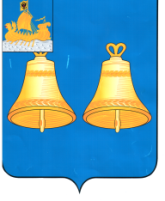 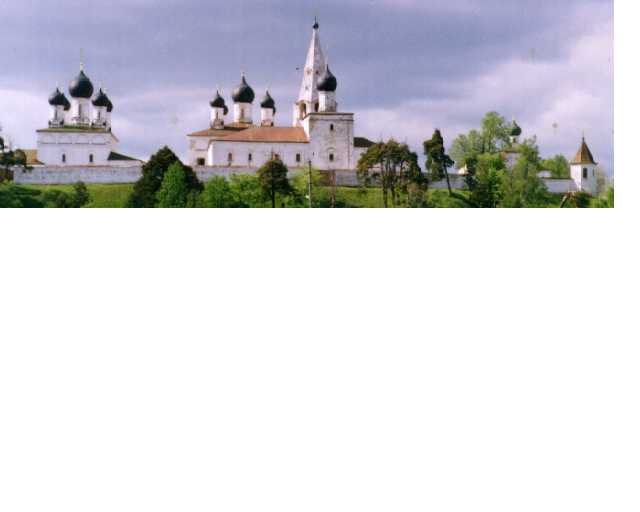 МАКАРЬЕВСКОГО МУНИЦИПАЛЬНОГО РАЙОНА КОСТРОМСКОЙ ОБЛАСТИСОБРАНИЕ ДЕПУТАТОВМАКАРЬЕВСКОГО МУНИЦИПАЛЬНОГО РАЙОНАР Е Ш Е Н И Е№ 69 от 31.10.2019 годаО внесении изменений и дополнений в решение 
Собрания депутатов Макарьевского муниципального 
района №169  от 21.12.2018 года «О бюджете Макарьевского муниципального района на 2019 год»
             
           Рассмотрев проект решения Собрания депутатов Макарьевского муниципального района «О внесении изменений и дополнений в решение Собрания депутатов «О бюджете Макарьевского муниципального района на 2019 год», внесенный Главой  Макарьевского муниципального района Костромской области, финансовую экспертизу ревизионной комиссии Макарьевского муниципального района,  заключение депутатской комиссии по экономике и финансам, в соответствии статьи 14 Устава Макарьевского муниципального района Костромской области Собрание депутатов Макарьевского муниципального районаР Е Ш И Л О:          1.Внести в решение Собрания депутатов Макарьевского муниципального района  №169 от 21.12.2018 года «О бюджете Макарьевского муниципального района на 2019 год»  следующие изменения и дополнения:          1.1. В пункте 1 статьи 1  слова «в 290 190 455 рублей 00 копеек, в том числе объем безвозмездных поступлений в сумме  249 667 455 рублей 00 копеек»  заменить словами «в сумме 293 177 455 рублей 00 копеек, в том числе объем безвозмездных поступлений в сумме  252 654 455 рублей 00 копеек».
           1.2.  В пункте 2 статьи 1  слова «в сумме  292 216 555 рублей» заменить словами «в сумме 295 203 555 рублей».           1.3. Утвердить Приложение № 6 «Объем поступления доходов в бюджет Макарьевского муниципального района на 2019 год» в новой редакции согласно приложения №1 к настоящему решению.
           1.4. Утвердить Приложение №7 «Распределение бюджетных ассигнований на 2019 год по разделам, подразделам, целевым статьям расходов, группам, подгруппам видов расходов классификации расходов бюджетов Российской Федерации» в новой редакции согласно приложению №2 к настоящему решению.           1.5. Утвердить Приложение №8 «Ведомственная структура расходов бюджета Макарьевского муниципального района на 2019 год» в новой редакции согласно приложения  №3 к настоящему решению.           1.6. Утвердить Приложение №10 «Межбюджетные трансферты, передаваемые бюджетам поселений из  бюджета Макарьевского муниципального района в 2019 году» в новой редакции согласно приложения  № 4  к настоящему решению.           1.7. Утвердить Приложение №11 «Распределение межбюджетных трансфертов, передаваемых бюджетам поселений Макарьевского муниципального района из  бюджета Макарьевского муниципального района в 2019 году» в новой редакции согласно приложения  №5 к настоящему решению.           1.8. Статью 13 дополнить абзацами следующего содержания: - «субсидии юридическим лицам (за исключением государственных учреждений), индивидуальным предпринимателям, физическим лицам на финансовое обеспечение затрат для оказания услуг по производству, передаче и распределению пара и горячей воды (тепловой энергии)котельными;- «субсидии юридическим лицам (за исключением государственных учреждений), индивидуальным предпринимателям, физическим лицам на финансовое обеспечение затрат для оказания услуг по водоснабжению».             2. Контроль за выполнением настоящего решения возложить комиссию по экономике и финансам  Собрания депутатов Макарьевского муниципального района.3. Настоящее решение вступает в силу с момента официального опубликования.             4. Настоящее решение направить  Главе Макарьевского муниципального района для подписания и официального опубликования.                          Приложение № 4 к решению собрания депутатов № 69 от 31.10.2019 года № 70 от 31.10.2019  годаО внесении изменений в Положение о бюджетном процессе в Макарьевском муниципальном районе Костромской области В целях совершенствования бюджетного процесса в Макарьевском муниципальном районе Костромской области, руководствуясь статьями 14, 30 Устава Макарьевского муниципального района Костромской области, Собрание депутатов Макарьевского муниципального района,РЕШИЛО:1. Внести в Положение о бюджетном процессе в Макарьевском муниципальном районе Костромской области, утвержденное решением Собрания депутатов Макарьевского муниципального района  от 26.12.2011 №127 (в редакции решений Собрания депутатов Макарьевского муниципального района от 27.12.2012 №204, от 29.10.2013 №254, от 27.03.2015 №329, от 29.09.2015 №350, от 22.10.2015 №4, от 26.04.2016 №37, от 21.10.2016 №9, от 25.11.2016 №15, от 28.04.2017 №57, от 25.05.2017 №61, от 21.12.2018 №174) (далее – Положение) следующие изменения:По всему тексту Положения слова «очередной финансовый год» дополнить словами «и плановый период» в соответствующем падеже.Часть 2 статьи 4 изложить в следующей редакции:«2. Бюджет Макарьевского муниципального района составляется и утверждается сроком на три года (очередной финансовый год и плановый период), вступает в силу с 1 января и действует по 31 декабря очередного финансового года, если иное не предусмотрено Бюджетным кодексом Российской Федерации и (или) решением о бюджете муниципального района.»Часть 3 статьи 50 изложить в следующей редакции:« 3. Проект бюджета Макарьевского муниципального района составляется и утверждается сроком на три года (очередной финансовый год и плановый период)». В части 5 статьи 53 слова «отделом прогнозирования и экономического развития» заменить словами «управлением по экономике, имущественным и земельным отношениям».Статью 54 признать утратившей силу.Статью 58 изложить в следующей редакции:«Статья 58. Содержание решения о бюджете Макарьевского муниципального района1. В решении о бюджете Макарьевского муниципального района должны содержаться следующие показатели:1) общий объем доходов в очередном финансовом году и плановом периоде;2) общий объем расходов в очередном финансовом году и плановом периоде;3) дефицит (профицит) на очередной финансовый год и каждый год планового периода;4) объем межбюджетных трансфертов, получаемых из других бюджетов бюджетной системы Российской Федерации в очередном финансовом году и плановом периоде;5) предельный объем муниципального долга бюджета Макарьевского муниципального района на очередной финансовый год и каждый год планового периода;6) общий объем условно утверждаемых (утвержденных) расходов на первый год планового периода в объеме не менее 2,5 процентов общего объема расходов бюджета Макарьевского муниципального района (без учета расходов бюджета, предусмотренных на счет межбюджетных трансфертов из других бюджетов бюджетной системы  Российской Федерации, имеющих целевое назначение), на второй год планового периода в объеме 5 процентов общего объема расходов бюджета Макарьевского муниципального района (без учета расходов бюджета, предусмотренных за счет межбюджетных трансфертов из других бюджетов бюджетной системы Российской Федерации, имеющих целевое назначение);7) верхний предел муниципального долга Макарьевского муниципального района по состоянию на 1 января года, следующего за очередным финансовым годом и каждым годом планового периода, с указанием в том числе верхнего предела долга по муниципальным гарантиям Макарьевского муниципального района;8) размер резервного фонда администрации Макарьевского муниципального района на очередной финансовый год и плановый период;9)  общий объем бюджетных ассигнований, направленных на исполнение публичных нормативных обязательств на очередной финансовый год и плановый период;10) объем расходов на обслуживание муниципального долга Макарьевского муниципального района в очередном финансовом году и плановом периоде;11) объем бюджетных ассигнований муниципального дорожного фонда Макарьевского муниципального района на очередной финансовый год и плановый период.2. Отдельными приложениями к решению о бюджете устанавливаются:1) перечень главных администраторов доходов бюджета Макарьевского муниципального района и закрепляемые за ними виды (подвиды) доходов бюджета;2) перечень главных  администраторов источников финансирования дефицита бюджета муниципального района;3) прогнозируемые доходы бюджета муниципального района по кодам видов доходов, подвидов доходов, относящихся к доходам бюджета на очередной финансовый год;4) прогнозируемые доходы бюджета муниципального района по кодам видов доходов, подвидов доходов, относящихся к доходам бюджета на плановый период;5) распределение бюджетных ассигнований по разделам и подразделам классификации расходов бюджетов на очередной финансовый год;6) распределение бюджетных ассигнований по разделам и подразделам классификации расходов на плановый период;7) ведомственная структура расходов бюджета муниципального района на очередной финансовый год, содержащая распределение бюджетных ассигнований по главным распорядителям бюджетных средств, разделам, подразделам, целевым статьям, группам видов расходов классификации расходов бюджетов;8) ведомственная структура расходов бюджета муниципального района на плановый период, содержащая распределение бюджетных ассигнований, указанное в пункте 7 настоящей части;9) источники финансирования дефицита бюджета муниципального района на очередной финансовый год;10) источники финансирования дефицита бюджета муниципального района на плановый период;11) программа муниципальных заимствований Макарьевского муниципального района на очередной финансовый год и плановый период;12) программа муниципальных гарантий Макарьевского муниципального района на очередной финансовый год и плановый период.3. В случаях, предусмотренных Бюджетным кодексом Российской Федерации, решением о бюджете муниципального района могут устанавливаться иные показатели бюджета муниципального района.» Абзац 6 статьи 59 признать утратившим силу.2.  Настоящее решение вступает в силу со дня его официального опубликования.3. Настоящее решение направить Главе Макарьевского муниципального района для подписания и официального опубликования.№ 71 от 31.10.2019 годаОб оплате труда лиц, замещающих муниципальныедолжности Макарьевского муниципального районаКостромской области на постоянной основе
В соответствии с частью 1 статьи 53 Федерального закона от 6 октября 2003 года № 131-ФЗ «Об общих принципах организации местного самоуправления в Российской Федерации», пунктом 4 статьи 86 Бюджетного кодекса Российской Федерации, постановлением Правительства Российской Федерации от 18 сентября 2006 года № 573 «О предоставлении социальных гарантий гражданам, допущенным к государственной тайне на постоянной основе, и сотрудникам структурных подразделений по защите государственной тайны», руководствуясь статьей  20 Устава  Макарьевского  муниципального района Костромской области, Собрание депутатов РЕШИЛО:1. Утвердить прилагаемое Положение об оплате труда лиц, замещающих муниципальные должности Макарьевского муниципального района Костромской области на постоянной основе.2. Настоящее решение вступает в силу с 1 января 2020 года.3. Настоящее решение направить главе Макарьевского муниципального района для подписания и официального опубликования.Положение  об  оплате труда лиц, замещающих муниципальные должности Макарьевского муниципального района  Костромской области на постоянной основе (далее - Положение)1.Оплата труда лиц, замещающих муниципальные должности Макарьевского муниципального района Костромской области на постоянной основе (далее – лица, замещающие муниципальные должности), производится в виде денежного содержания и состоит из:1) месячного должностного оклада в соответствии с замещаемой должностью (далее – должностной оклад);2) ежемесячной надбавки к должностному окладу за сложность и напряженность работы;3) ежемесячного денежного поощрения;4) ежемесячной процентной надбавки к должностному окладу за работу со сведениями, составляющими государственную тайну, в размерах и порядке, определяемых законодательством Российской Федерации;5) ежеквартальной премии за выполнение особо важных и сложных заданий;6) иных выплат, предусмотренных законодательством Российской Федерации. 2.Размеры должностных окладов, ежемесячной надбавки к должностному окладу за сложность и напряженность работы, ежемесячного денежного поощрения лиц, замещающих муниципальные должности, устанавливаются в соответствии с приложением №1  к настоящему Положению.3. Размер и порядок выплаты ежеквартальной премии за выполнение особо важных и сложных заданий лицам, замещающим муниципальные должности, устанавливаются согласно приложению №2 к настоящему Положению.4. При формировании фонда оплаты труда лиц, замещающих муниципальные должности, сверх суммы средств, направляемых для выплаты должностных окладов, предусматриваются следующие средства для выплаты (в расчете на год):1) ежемесячной надбавки к должностному окладу за сложность и напряженность работы - в размере 26,7 должностных окладов;2) ежемесячного денежного поощрения – в размере 61,20 должностных окладов;3) ежемесячной процентной надбавки к должностному окладу за работу со сведениями, составляющими государственную тайну, исходя из конкретных надбавок, устанавливаемых в соответствии с действующим законодательством;4) ежеквартальной премии за выполнение особо важных и сложных заданий - в размере 17,25 должностных окладов;5) иных выплат, предусмотренных законодательством Российской Федерации,  - в размерах, определяемых с учетом размеров иных выплат, установленных законодательством Российской Федерации. 5. Увеличение (индексация) установленных настоящим Положением размеров должностных окладов производится ежегодно в размерах и сроки в соответствии с решением о бюджете Макарьевского муниципального района  Костромской области на соответствующий год (на соответствующий год и плановый период) с учетом уровня инфляции (потребительских цен).6. При составлении проекта бюджета Макарьевского муниципального района  Костромской области на соответствующий год (на соответствующий год и плановый период)  формирование фонда оплаты труда на очередной финансовый год лиц, замещающих муниципальные должности, производится с учетом планируемого увеличения (индексации) размеров должностных окладов на очередной финансовый год.7. При увеличении (индексации) должностных окладов по муниципальным должностям их размеры подлежат округлению до целого рубля в сторону увеличения.Приложение №1к Положению об оплате труда лиц, замещающих муниципальные должности Макарьевского муниципального района  Костромской областиРазмеры должностных окладов, ежемесячной надбавки к должностному окладу за сложность и напряженность работы, ежемесячного денежного поощрения лиц, замещающих муниципальные должности Макарьевского муниципального района  Костромской областиПриложение №2к Положению об оплате труда лиц, замещающих муниципальные должностиМакарьевского муниципального районаКостромской областиПоложениео порядке выплаты ежеквартальной премии за выполнение особо важных и сложных заданий лицам, замещающим муниципальные должности Макарьевского муниципального района  Костромской области на постоянной основе1. Общие положения1.1. Настоящее положение определяет порядок и условия выплаты ежеквартальной премии за выполнение особо важных и сложных заданий лицам, замещающим муниципальные должности Макарьевского муниципального района  Костромской области на постоянной основе (далее – Премия), связанных с обеспечением исполнения полномочий по решению вопросов местного значения.2. Порядок и условия выплаты Премии2.1. Премия входит в денежное содержание лиц, замещающих муниципальные должности Макарьевского муниципального района Костромской области на постоянной основе.2.2. Размер выплачиваемой премии определяется Собранием депутатов Макарьевского муниципального района  Костромской области по результатам деятельности лица, замещающего муниципальную должность Макарьевского муниципального района  Костромской области на постоянной основе, с учетом фактически отработанного времени в отчетном периоде и максимальными размерами не ограничивается.2.3. Премия выплачивается ежеквартально на основании решения Собрания депутатов Макарьевского муниципального района  Костромской области в соответствии с настоящим Положением в пределах средств фонда оплаты труда лиц, замещающих муниципальные должности Макарьевского муниципального района  Костромской области на постоянной основе, на эти цели с учетом сложившейся экономии средств фонда оплаты труда.2.4. Собрание депутатов Макарьевского муниципального района  Костромской области ежеквартально, не позднее 30 числа месяца, следующего за отчетным периодом, принимает решение о выплате Премии лицам, замещающим муниципальные должности Макарьевского муниципального района  Костромской области.Лицу, замещающему должность главы муниципального образования Костромской области, размер выплачиваемой Премии определяется с учетом рекомендаций администрации Костромской области.№ 72 от 31.10.2019 годаО комиссии по восстановлениюправ реабилитированных жертв политических репрессийВ целях проведения работы по восстановлению прав реабилитированных жертв политических репрессий, в соответствии с Постановлением Президиума Верховного Совета Российской Федерации от 30 марта 1992 года N 2610-1 "Об утверждении Положения о комиссиях по восстановлению прав реабилитированных жертв политических репрессий", руководствуясь статьями  10 и 30 Устава Макарьевского муниципального района Костромской области, Собрание депутатов Макарьевского муниципального районаРЕШИЛО:1. Создать при Администрации Макарьевского муниципального района Костромской области  Комиссию по восстановлению прав реабилитированных жертв политических репрессий в новом составе2. Утвердить прилагаемое Положение о Комиссии по восстановлению прав реабилитированных жертв политических репрессий.3. Утвердить следующий состав Комиссии по восстановлению прав реабилитированных жертв политических репрессий:1)  Хазова Людмила Викторовна - заместитель главы администрации                                                          муниципального района, председатель комиссии 2)  Казвиров Алексей Николаевич - депутат районного Собрания депутатов                                                                 (по согласованию)3)  Смирнова Светлана Вячеславовна - зав. правовым отделом администрации                                                                           муниципального района4)  Чуглаева Татьяна Михайловна  - специалист сектора по делам архивов общего                                                          отдела администрации муниципального района5)  Уварова Ирина Владимировне – директор ОГБУ МКЦСОН (по согласованию)6)  Крупина Галина Николаевна –председатель районной ветеранской организации. 4.  Признать утратившими силу решения Собрания депутатов Макарьевского муниципального района - от 24.04.2014 №286 «О комиссии по восстановлению прав реабилитированных жертв политических репрессий»;            - от 06.02.2019 года  №1» О внесении изменений в решение Собрания депутатов Макарьевского муниципального района от 24.04.2014 №286».5. Данное решение вступает в силу со дня его  официального опубликования.6. Настоящее решение направить Главе муниципального района для подписания и официального опубликования.                                                                                                                                             Приложениек решению Собрания депутатов от 31.10.2019 года N 72Положение о Комиссии по восстановлению прав Реабилитированных жертв политических репрессийСтатья 1. Общие положения1. Комиссия по восстановлению прав реабилитированных жертв политических репрессий (далее - Комиссия) образуется при Администрации Макарьевского муниципального района Костромской области  в целях взаимодействия органов исполнительной власти, органов местного самоуправления, общественных организаций по вопросам восстановления прав реабилитированных жертв политических репрессий, увековечения памяти жертв политических репрессий.2. В своей деятельности Комиссия руководствуется законодательством Российской Федерации и Костромской области, а также настоящим Положением.Статья 2. Основные задачи и функции Комиссии1. Основной задачей Комиссии является оказание содействия реабилитированным жертвам политических репрессий в восстановлении их прав и получении установленных действующим законодательством льгот и компенсаций.2. Комиссия в пределах своей компетенции осуществляет следующие функции:1) вносит предложения в соответствующие органы исполнительной власти Костромской области в рамках реализации законодательства по восстановлению прав реабилитированных жертв политических репрессий;2) осуществляет прием граждан по вопросам восстановления прав реабилитированных жертв политических репрессий;3) совместно с общественными организациями проводит обследование материально-бытовых условий лиц, пострадавших от репрессий;4) оказывает помощь заявителям в оформлении необходимых документов и материалов;5) на основе представленных документов и материалов готовит заключение о возможности возврата имущества, возмещения его стоимости или выплате денежных компенсаций в соответствии с законом;6) разъясняет реабилитированным их права и порядок получения денежной компенсации, полагающихся им льгот;7) участвует в подготовке книг памяти, публикации списков и сообщений о реабилитации конкретных лиц в средствах массовой информации.Статья 3. Состав и регламент работы Комиссии1. Персональный состав Комиссии утверждается решением Собрания депутатов Макарьевского муниципального района Костромской области.2. Заседания Комиссии проводятся по мере необходимости. Заседание является правомочным, если в нем принимает участие более половины членов Комиссии.3. Решения принимаются простым большинством голосов присутствующих на заседании членов Комиссии, оформляются протоколом, который подписывается председателем Комиссии.4. На заседания Комиссии приглашаются заявитель и его представители, должностные лица органов государственной власти и органов местного самоуправления, работники заинтересованных общественных организаций.5. Материальное и организационно-техническое обеспечение деятельности Комиссии осуществляет Администрация Макарьевского муниципального района Костромской области.№ 73 от 31.10.2019 годаО внесении изменений в решение Собраниядепутатов Макарьевского муниципального района от 27 марта 2009 года № 271В соответствии с Федеральным законом от 02.03.2007 № 25-ФЗ "О муниципальной службе в Российской Федерации", Законом Костромской области от 09.11.2007 № 210-4-ЗКО "О муниципальной службе в Костромской области", Положением "О муниципальной службе в Макарьевском муниципальном районе Костромской области", утвержденном решением Собрания депутатов от 30.05.2008 № 206, руководствуясь Уставом Макарьевского муниципального района Костромской области, Собрание депутатов Макарьевского муниципального районаР Е Ш И Л О:1. Внести с  01.01.2020 года изменения в Положение о ежемесячной выплате к пенсии лицам, замещавшим должности муниципальной службы Макарьевского муниципального района Костромской области, утвержденное решением Собрания депутатов Макарьевского муниципального района от 27 марта 2009 года № 271 следующего содержания:1.1. в части 4 статьи 4 цифру «500» заменить цифрой «1000».2. Настоящее решение вступает в силу с момента официального опубликования.3. Контроль исполнения данного решения возложить на управляющего делами администрации муниципального района и председателя постоянной депутатской комиссии по экономике и финансам.4. Настоящее решение направить Главе Макарьевского муниципального района для подписания и официального опубликования.№ 74 от 31.10.2019 годаО признании утратившим силу решенияСобрания депутатов Макарьевского муниципального района от 23.03.2010 № 369В соответствии с Бюджетным кодексом Российской Федерации, Уставом Макарьевского муниципального района Костромской области и с целью приведения нормативных правовых актов Макарьевского муниципального района в соответствии с действующим законодательством, Собрание депутатов Макарьевского муниципального районаРЕШИЛО:1. Признать утратившим силу решение Собрания депутатов Макарьевского муниципального района от 23 марта 2010 года № 369 «Об утверждении Порядка предоставления, использования и возврата бюджетных кредитов бюджетам поселений из бюджета Макарьевского муниципального района».2. Настоящее решение вступает в силу с момента его официального опубликования. 3. Настоящее решение направить главе Макарьевского муниципального района для подписания и официального опубликования.администрация МАКАРЬЕВСКОГО муниципального РАЙОНАпостановление№ 256 от 03.10.2019 годаО внесении изменений в постановлениеадминистрации Макарьевскогомуниципального района от 30.03.2017 №53	В связи с кадровыми изменениями в администрации Макарьевского муниципального района, руководствуясь статьями 10, 30 Устава Макарьевского муниципального района Костромской области, администрация Макарьевского муниципального районаП О С Т А Н О В Л Я Е Т:1. Внести в постановление администрации Макарьевского муниципального района от 30.03.2017. №53 «Об утверждении комиссии по проведению аукционов по продаже земельных участков и аукционов на право заключения договоров аренды земельных участков, государственная собственность на которые не разграничена, либо находящихся в муниципальной собственности, расположенных на территории сельских поселений Макарьевского муниципального района» изменения следующего содержания:- Приложение №1 изложить в новой редакции согласно приложения к настоящему постановлению.2. Постановление администрации Макарьевского муниципального района от 26.08.2019 №188 «О внесении изменений в постановление администрации Макарьевского муниципального района от 30.03.2017 №53» считать утратившим силу.3. Контроль исполнения настоящего постановления возложить на заместителя главы администрации – начальника управления по ЭИиЗО Шаронову Н.Ю.4. Настоящее постановление вступает в силу со дня его подписания и подлежит официальному опубликованию на официальном сайте администрации Макарьевского муниципального района.Глава Макарьевского муниципального района Костромской области			           		                  Ю.Ю. МетелкинПриложение № 1к постановлению администрацииМакарьевского муниципального районаот _____________№   Состав аукционной комиссии по проведению аукционов по продаже земельных участков и аукционов на право заключения договоров аренды земельных участков, государственная собственность на которые не разграничена, либо находящихся в муниципальной собственности, расположенных на территории сельских поселений Макарьевского муниципального района:- Метелкин Ю.Ю. – глава Макарьевского муниципального района, председатель комиссии;- Шаронова Н.Ю. – заместитель главы администрации – начальник управления по экономике, имущественным и земельным отношениям администрации Макарьевского муниципального района, заместитель председателя комиссии;- Хопин А.Г. – председатель Собрания депутатов Макарьевского муниципального района, заместитель председателя комиссии (по согласованию);- Смирнова С.В. – заведующий правовым отделом администрации Макарьевского муниципального района;- Фирсова С.А. – заведующий отделом архитектуры и строительства администрации Макарьевского муниципального района;- Громова Н.В. – первый заместитель начальника управления финансового управления администрации Макарьевского муниципального района;- Груздев О.А. – заведующий сектором правового отдела администрации Макарьевского муниципального района;- Вислова О.Н. – заведующий сектором управления по экономике, имущественным и земельным отношениям администрации Макарьевского муниципального района;- Соколова И.А. – главный специалист управления по экономике, имущественным и земельным отношениям администрации Макарьевского муниципального района, секретарь комиссии.администрация МАКАРЬЕВСКОГО муниципального РАЙОНАПОСТАНОВЛЕНИЕ№ 258 от  07.10.2019О внесении изменений в постановлениеадминистрации Макарьевского муниципального районаКостромской области от 07.04.2014 №134В соответствии с  Бюджетным кодексом Российской Федерации, Уставом Макарьевского муниципального района Костромской области в целях приведения в соответствие с действующим законодательством, администрация Макарьевского муниципального района Костромской областиП О С Т А Н О В Л Я Е Т:1.  Внести в  Положение об отделе внутреннего муниципального финансового контроля администрации Макарьевского муниципального района Костромской области, утвержденного постановлением администрации Макарьевского муниципального района Костромской области от 07.04.2014 №134 следующие изменения : 1.1 Пункт 2.2 раздела 2 признать утратившим силу.2. Контроль исполнения настоящего постановления возложить на начальника отдела внутреннего муниципального финансового контроля.3. Настоящее постановление вступает в силу со дня его официального опубликования.  Глава Макарьевского муниципального района  Костромской области                                                                                                               м Ю.Ю. МетелкинАдминистрация МАКАРЬЕВСКОГО муниципального РАЙОНАПОСТАНОВЛЕНИЕ№ 263 от 09.10.2019О внесении изменений в постановление администрации Макарьевского муниципального района Костромской области от 21.08.2017 №140В связи с кадровыми изменениями в администрации Макарьевского муниципального района Костромской области, руководствуясь ст.10,30 Устава Макарьевского муниципального района Костромской области, администрация Макарьевского муниципального района Костромской области ПОСТАНОВЛЯЕТ:1. Внести в постановление администрации Макарьевского муниципального района Костромской области от 21.08.2017 №140 «Об утверждении Положения о конкурсной (аукционной) комиссии по продаже муниципального имущества, земельных участков или права их аренды, передаче муниципального имущества в безвозмездное пользование, доверительное управление» изменения следующего содержания:- приложение № 2 изложить в новой редакции согласно приложения к настоящему постановлению.2. Контроль исполнения настоящего постановления возложить на  заместителя главы администрации – начальника управления по экономике, имущественным и земельным отношениям администрации Макарьевского муниципального района Костромской области.3. Настоящее постановление вступает в силу со дня его подписания и подлежит опубликованию.Глава Макарьевского муниципального района Костромской области                                                                                                          Ю.Ю.МетелкинПриложение № 2к постановлению администрацииМакарьевского муниципального районаот ________№ __  Состав конкурсной (аукционной)  комиссии по продаже муниципального имущества, земельных участков или права их аренды, передаче муниципального имущества в безвозмездное пользование, доверительное управление- Метелкин Ю.Ю. – глава Макарьевского муниципального района Костромской области, председатель комиссии;- Шаронова Н.Ю. – заместитель главы администрации – начальник управления по экономике, имущественным и земельным отношениям администрации Макарьевского муниципального района, заместитель председателя комиссии;- Смирнова С.В. – заведующий правовым отделом администрации Макарьевского муниципального района;- Фирсова С.А. – заведующий отделом архитектуры, строительства и инфраструктуры администрации Макарьевского муниципального района;- Громова Н.В. – первый заместитель начальника финансового управления администрации Макарьевского муниципального района;- Ермакова Л.А. – заведующий сектором управления по экономике, имущественным и земельным отношениям администрации Макарьевского муниципального района;- Травина О.А. – главный специалист управления по экономике, имущественным и земельным отношениям администрации Макарьевского муниципального района, секретарь комиссии.АДМИНИСТРАЦИЯ МАКАРЬЕВСКОГО муниципального РАЙОНАПОСТАНОВЛЕНИЕ№ 271 от 14.10.2019О внесении изменений в постановление администрации Макарьевского муниципального района от 28.01.2019 №22Руководствуясь статьей 25 Уголовно-исполнительного кодекса Российской Федерации, статьей 49 Уголовного кодекса Российской Федерации, Уставом Макарьевского муниципального района Костромской области, решением Собрания депутатов Макарьевского муниципального района Костромской области от 08.08.2019 №50 «Об исполнении полномочий администрации городского поселения город Макарьев Макарьевского муниципального района Костромской области», в целях приведения нормативных правовых актов Макарьевского муниципального района в соответствие с действующим законодательством Российской Федерации, администрация Макарьевского муниципального района Костромской области ПОСТАНОВЛЯЕТ:1. Внести в постановление администрации Макарьевского муниципального района Костромской области от 28.01.2019 №22 «Об определении мест для отбывания исправительных  работ, назначенных осужденному, не имеющему основного  места работы, а также видов обязательных работ,  выполняемых осужденными и объектов, на которых  отбываются указанные работы» (далее - Постановление) следующие изменения:1.1. В Приложении №1 к Постановлению:1.1.1. в столбце 2 раздела 1 слово «Администрация» заменить словами «Администрация Макарьевского муниципального района Костромской области, исполняющая полномочия администрации».1.1.2. Раздел 6 дополнить строкой 6 следующего содержания:1.1.3. Раздел 8 исключить.2. Приложение №2 к Постановлению изложить в новой редакции согласно приложению к настоящему постановлению.3. Настоящее постановление вступает в силу со дня его официального опубликования и подлежит размещению на официальном сайте администрации Макарьевского муниципального района.Глава Макарьевского муниципального районаКостромской области                                                                                                            Ю.Ю. МетелкинПриложение к постановлению администрации Макарьевского муниципального района от __________ № _____Приложение № 2к постановлению администрацииМакарьевского муниципального районаот 28.01.2019 № 22Виды обязательных работ, выполняемых осужденными, и объекты, на которых оказываются указанные работыАДМИНИСТРАЦИЯ МАКАРЬЕВСКОГО МУНИЦИПАЛЬНОГО РАЙОНАПОСТАНОВЛЕНИЕ№ 275 от 15.10.2019О внесении изменений в постановление администрации Макарьевскогомуниципального района  от 14.02.2017  № 17В связи с кадровыми изменениями в администрации Макарьевского муниципального района, руководствуясь статьями 23, 30 Устава Макарьевского муниципального района Костромской области администрация Макарьевского муниципального района ПОСТАНОВЛЯЕТ:1. Внести  в постановление администрации Макарьевского  муниципального  района  Костромской области  от 14.02.2017 №17 (в ред. постановления администрации Макарьевского муниципального  района  Костромской области от 30.11.2017 №204) «О Совете по развитию малого и среднего предпринимательства в Макарьевском муниципальном районе  Костромской области» следующие изменения:1.1. Приложение №2 изложить в новой редакции согласно приложения к настоящему постановлению.2. Признать утратившим силу постановление администрации Макарьевского  муниципального  района  Костромской области от 30.11.2017 №204 «О внесении изменений в постановление администрации Макарьевского муниципального района  от 14.02.2017 г. №17».3. Контроль исполнения настоящего постановления возложить на  заместителя главы администрации – начальника управления по экономике, имущественным и земельным отношениям администрации Макарьевского муниципального района Костромской области.4. Настоящее постановление вступает в силу со дня его подписания и подлежит официальному опубликованию.Глава Макарьевского муниципального района  Костромской области                                                                                               Ю.Ю. МетелкинПриложение  к постановлению администрации Макарьевского муниципального районаКостромской областиот ____   _________ 2019 № ___Приложение  № 2 к постановлению администрацииМакарьевского муниципального районаКостромской областиот «14 » февраля  2017 г № 17Состав совета по развитию малого и среднего предпринимательства в Макарьевском муниципальном районе Костромской областиАДМИНИСТРАЦИЯ МАКАРЬЕВСКОГО МУНИЦИПАЛЬНОГО РАЙОНАПОСТАНОВЛЕНИЕ№ 278 от 22.10.2019О признании утратившим силу постановленияАдминистрации Макарьевского муниципального районаКостромской области от 25.11.2015 г.№191В целях приведения нормативных правовых актов  Макарьевского муниципального района в соответствие с действующим Федеральным законодательством, руководствуясь Уставом Макарьевского муниципального района  Костромской области, администрация Макарьевского муниципального районаПОСТАНОВЛЯЕТ:1. Признать утратившим силу постановление администрации Макарьевского муниципального района Костромской области от 25.11.2015 №191 «Об утверждении Порядка проведения оценки регулирующего воздействия проектов муниципальных нормативных правовых актов  Макарьевского муниципального района, затрагивающих вопросы осуществления предпринимательской и инвестиционной деятельности и Порядка проведения экспертизы муниципальных нормативных правовых актов  Макарьевского муниципального района, затрагивающих вопросы осуществления предпринимательской и инвестиционной деятельности».2. Контроль исполнения настоящего постановления возложить на  заместителя главы администрации – начальника управления по экономике, имущественным и земельным отношениям администрации Макарьевского муниципального района Костромской области.3. Настоящее постановление вступает в силу со дня его подписания и подлежит официальному опубликованию.Глава Макарьевского муниципальногорайона Костромской области                                                                                    Ю.Ю. МетелкинАДМИНИСТРАЦИЯ МАКАРЬЕВСКОГО муниципального РАЙОНАПОСТАНОВЛЕНИЕ№  279 от 22.10.2019 годаОб утверждении состава санитарно – противоэпидемической комиссии Макарьевского муниципального района        В связи с произошедшими кадровыми изменениями, администрация Макарьевского муниципального района                                                    П О С Т А Н В Л Я Е Т:         1. Утвердить санитарно – противоэпидемическую комиссию Макарьевского муниципального района в следующем составе:1.1.  Хазова Л.В. – заместитель главы администрации муниципального района, председатель1.2. Забродин С.В.   – главный врач ОГБУЗ  «Макарьевская РБ» (по согласованию)1.3. Нисенгауз Л.Б.   – инспектор службы санэпиднадзора по Макарьевскому району (по согласованию)1.4. Кирсанова С.В.  – начальник финансового управления 1.5. Соколова Т.В.    – заведующий отделом образования1.6. Гарина И.С. – начальник отдела культуры, туризма и спорта1.7. Анисимов А.А. –  заместитель начальника  МО МВД России «Макарьевский» (по согласованию)1.8. Бебенина А.Н.   – начальник отдела сельского хозяйства1.9. Павлов А.А.     – начальник отдела по мобилизационной работе, ГО и ЧС1.10. Уварова И.В.   –  директор ОГКУ МЦСОН (по согласованию)1.11. Косованов Д.Б. –зав.отделом по инфраструктуре и ЖКХа        2. Постановление  администрации Макарьевского муниципального района от 07.11.2016 № 173 «Об утверждении состава санитарно – противоэпидемической комиссии Макарьевского муниципального района» считать утратившим силу.        3. Контроль исполнения настоящего постановления возложить на заместителя  главы администрации Макарьевского муниципального района, курирующего вопросы социальной сферы.       4. Настоящее постановление вступает в силу со дня подписания и подлежит официальному опубликованию.Глава Макарьевского муниципального районаКостромской области                                                                                                          Ю.Ю.МетелкинАДМИНИСТРАЦИЯ МАКАРЬЕВСКОГО муниципального РАЙОНАПОСТАНОВЛЕНИЕ№ 283 от 28.10.2019О внесении изменений в муниципальную программуМакарьевского муниципального района «Развитиесистемы образования Макарьевского муниципального района на 2018-2020 годы»       В соответствии с постановление администрации Макарьевского муниципального района Костромской области от 15 мая 2014 года №181 «Об утверждении Порядка  принятия решений о разработке муниципальных программ Макарьевского  муниципального района, их формирования, реализации и проведения оценки эффективности их реализации», руководствуясь  статьями 21,23, 30 Устава Макарьевского муниципального района Костромской области, в  целях уточнения мероприятий,  сроков и объемов финансирования муниципальной программы Макарьевского муниципального района «Развитие системы образования Макарьевского муниципального района на 2018-2020 годы», администрация Макарьевского муниципального района Костромской областиП О С Т А Н О В Л Я Е Т:          1.Внести в муниципальную программу Макарьевского муниципального района Костромской области «Развитие системы образования Макарьевского муниципального района на 2018-2020 годы», утвержденную постановлением администрации Макарьевского муниципального района Костромской области от 4 сентября 2017 года №152 «Об утверждении муниципальной программы Макарьевского муниципального района Костромской области «Развитие системы образования Макарьевского муниципального района  на 2018-2020 годы» следующие изменения:         1.1.В Приложении 2:           1.1.1.Строку 1 «Всего по муниципальной программе, в том числе» изложить в следующей редакции:          1.1.2. Пункт 4.2  Мероприятия  4 «Создание условий для успешной самореализации обучающихся в общеобразовательных учреждениях»   изложить в следующей редакции:           2.Контроль  исполнения настоящего  постановления возложить на заместителя главы администрации Макарьевского муниципального района, курирующего вопросы социальной сферы.           3.Настоящее постановление вступает в силу с момента подписания и подлежит официальному опубликованию.Глава Макарьевского муниципального района Костромской  области	       		                                                           Ю.Ю. МетелкинАДМИНИСТРАЦИЯ МАКАРЬЕВСКОГО муниципального РАЙОНАПОСТАНОВЛЕНИЕ№ 284 от 28 октября 2019Об утверждении отчета об исполнении бюджета городского поселения город Макарьев за 9 месяцев 2019 годаВ соответствии со ст.23 Устава Макарьевского муниципального района Костромской области, в целях исполнения статьи 264.2 Бюджетного Кодекса РФ, Решения Собрания депутатов Макарьевского муниципального района от 08.08.2019 года №50, администрация Макарьевского муниципального районаП О С Т А Н О В Л Я Е Т:1. Утвердить отчет об исполнении бюджета городского поселения город Макарьев за 9 месяцев 2019 года: по расходам в сумме 14817600 рублей 46 копейки,  по доходам в сумме  17186303 рублей 23 копейки, с профицитом 2368702 рубля 63 копейки и со следующими показателями:1.1. доходов бюджета городского поселения город Макарьев за 9 месяцев 2019 года по кодам классификации доходов бюджетов, согласно приложению № 1 к настоящему постановлению;1.2. доходов бюджета городского поселения город Макарьев по кодам видов доходов,  подвидов доходов классификации операций сектора государственного управления, относящихся к доходам бюджета, согласно приложению № 2 к настоящему постановлению;1.3. расходов бюджета городского поселения город Макарьев по разделам, подразделам  функциональной классификации расходов бюджетов Российской Федерации за 9 месяцев 2019 года, согласно приложению № 3 к настоящему постановлению;1.4. расходов бюджета городского поселения город Макарьев по ведомственной структуре расходов, согласно приложению № 4 к настоящему постановлению;1.5 источников финансирования дефицита бюджета городского поселения город Макарьев по кодам классификации источников финансирования дефицитов бюджета за 9 месяцев  2019 года, согласно приложению № 5 к настоящему постановлению;1.6 источников финансирования дефицита бюджета городского поселения город Макарьев за 9 месяцев  2019 года по кодам групп, подгрупп, статей, видов источников финансирования дефицитов бюджетов классификации операций сектора государственного управления, относящихся к источникам финансирования дефицитов бюджетов, согласно приложению № 6 к настоящему постановлению.2. Финансовому управлению администрации Макарьевского муниципального района направить утвержденный отчет об исполнении бюджета городского поселения город Макарьев за 9 месяцев 2019 года в Совет депутатов городского поселения город Макарьев. Настоящее постановление вступает в силу со дня его официального опубликования.Глава Макарьевского муниципальногорайона Костромской области                                                                                         Ю.Ю. МетелкинАДМИНИСТРАЦИЯ МАКАРЬЕВСКОГО муниципального РАЙОНАПОСТАНОВЛЕНИЕ№ 285 от  28  октября 2019Об утверждении отчета об исполнении бюджета Макарьевского муниципального района за 9 месяцев  2019 годаВ соответствии со ст.23 Устава Макарьевского муниципального района Костромской области, в целях исполнения статьи 264.2 Бюджетного Кодекса РФ, администрация Макарьевского муниципального района П О С Т А Н О В Л Я Е Т:1. Утвердить отчет об исполнении бюджета Макарьевского муниципального района за 9 месяцев  2019 года: по расходам в сумме 195 474 590 рублей 49 копеек,  по доходам в сумме  202 436 245 рублей 09 копеек, с профицитом 6 961 654 рубля 60 копеек и со следующими показателями:1.1. доходов бюджета Макарьевского муниципального района за 9 месяцев  2019  года по кодам классификации доходов бюджетов согласно приложения №1 к настоящему постановлению;1.2. доходов бюджета Макарьевского муниципального района по кодам видов доходов,  подвидов доходов классификации операций сектора государственного управления, относящихся к доходам бюджета согласно приложения №2 к настоящему постановлению;1.3. расходов бюджета Макарьевского муниципального района по разделам, подразделам  функциональной классификации расходов бюджетов РФ за 9 месяцев  2019  года согласно приложения №3 к настоящему постановлению;1.4. расходов бюджета Макарьевского муниципального района по ведомственной структуре расходов согласно приложения №4 к настоящему постановлению;1.5 источников финансирования дефицита бюджета Макарьевского муниципального района по кодам классификации источников финансирования дефицитов бюджета за 9 месяцев  2019 года согласно приложению №5 к настоящему постановлению;1.6 источников финансирования дефицита бюджета Макарьевского муниципального района за 9 месяуев  2019 года по кодам групп, подгрупп, статей, видов источников финансирования дефицитов бюджетов классификации операций сектора государственного управления, относящихся к источникам финансирования дефицитов бюджетов согласно приложению №6 к настоящему постановлению.2. Финансовому управлению администрации Макарьевского муниципального района направить утвержденный отчет об исполнении бюджета Макарьевского муниципального района за 9 месяцев  2019 года в Собрание депутатов Макарьевского муниципального района Костромской области и ревизионную комиссию Макарьевского муниципального района Костромской области.3. Настоящее постановление вступает в силу со дня его официального опубликования. Глава Макарьевского муниципальногорайона Костромской области                                                                                                Ю.Ю. Метелкинадминистрация МАКАРЬЕВСКОГО муниципального РАЙОНАПОСТАНОВЛЕНИЕ№ 286 от 28.10.2019О Порядке разработки прогноза социально-экономического развития городского поселения город Макарьев Макарьевского муниципального района    В целях регламентации процедуры разработки прогноза социально-экономического развития городского поселения город Макарьев, в соответствии со ст. 173 Бюджетного кодекса Российской Федерации, постановлением администрации Костромской области от 22.12.2015 N 468-а "О порядке разработки, корректировки, осуществления мониторинга и контроля реализации прогноза  социально-экономического развития Костромской области на среднесрочный период", Положением о бюджетном процессе в городском поселении город Макарьев Макарьевского муниципального района Костромской области, утвержденным решением Совета депутатов городского поселения город Макарьев Макарьевского муниципального района от 30.10.2015 № 311 (в редакции от 07.08.2019 №178), руководствуясь статьями 23.1 и 30 Устава Макарьевского муниципального района Костромской области, администрация Макарьевского муниципального района ПОСТАНОВЛЯЕТ:1. Утвердить, прилагаемый Порядок разработки прогноза социально-экономического развития городского поселения город Макарьев Макарьевского муниципального района Костромской области.2. Определить управление по экономике, имущественным и земельным отношениям администрации Макарьевского муниципального района Костромской области уполномоченным органом по разработке прогноза социально-экономического развития городского поселения город Макарьев Макарьевского муниципального района Костромской области.3. Возложить на управление по экономике, имущественным и земельным отношениям администрации Макарьевского муниципального района Костромской области методологическое руководство и координацию работ по составлению прогноза социально-экономического развития городского поселения город Макарьев Макарьевского муниципального района Костромской области.4. Возложить на руководителей структурных подразделений администрации Макарьевского муниципального района персональную ответственность за качество подготовленных аналитических и прогнозных материалов и своевременное представление их в управление по экономике, имущественным и земельным отношениям администрации Макарьевского муниципального района Костромской области.5.  Признать утратившими силу:- постановление администрации  городского поселения город Макарьев Макарьевского муниципального района Костромской области от 24.11.2015 №194 «О Порядке разработки прогноза социально-экономического развития городского поселения город Макарьев;- постановление администрации  городского поселения город Макарьев Макарьевского муниципального района Костромской области от 15.04.2016 №42   «О внесении изменений и дополнений в постановление администрации городского поселения город Макарьев  от 24.11.2015 №194 «О порядке разработки прогноза социально-экономического развития городского поселения город Макарьев». 6. Контроль исполнения настоящего постановления возложить на  заместителя главы администрации – начальника управления по экономике, имущественным и земельным отношениям администрации Макарьевского муниципального района Костромской области. 7. Настоящее постановление вступает в силу со дня официального опубликования. Глава Макарьевского муниципального района Костромской области                                                                                          Ю.Ю.МетёлкинПриложениеУтвержденоПостановлением администрации   Макарьевского муниципального районаКостромской области                                                                                             От________ . N ___ ПОРЯДОКразработки прогноза социально-экономическогоразвития городского поселения город Макарьев Макарьевского муниципального района Костромской областиГлава 1. ОБЩИЕ ПОЛОЖЕНИЯ1.1. Настоящий порядок регламентирует процедуру разработки прогноза социально-экономического развития городского поселения город Макарьев Макарьевского муниципального района.1.2. Прогноз социально-экономического развития городского поселения город Макарьев Макарьевского муниципального района (далее - прогноз) - это документ стратегического планирования, содержащий систему научно обоснованных представлений о направлениях и об ожидаемых результатах социально-экономического развития городского поселения город Макарьев Макарьевского муниципального района.1.3. Разработка прогноза социально-экономического развития городского поселения город Макарьев Макарьевского муниципального района осуществляется уполномоченным администрацией Макарьевского муниципального района исполнительным органом местного самоуправления Макарьевского муниципального района (далее - уполномоченный орган) – управлением по экономике, имущественным и земельным отношениям администрации Макарьевского муниципального района Костромской области. 1.4.Структурные подразделения администрации Макарьевского муниципального района Костромской области отделы, управления принимают участие в разработке прогноза в части подготовки информации для разработки прогноза и расчета его отдельных параметров по видам деятельности в соответствии с установленными полномочиями.1.5. Прогноз является основой для разработки бюджета городского поселения город Макарьев Макарьевского муниципального района на очередной финансовый год и плановый период.Глава 2. ОБЩИЕ ТРЕБОВАНИЯ К РАЗРАБОТКЕ ПРОГНОЗАСОЦИАЛЬНО-ЭКОНОМИЧЕСКОГО РАЗВИТИЯ2.1.Прогноз социально-экономического развития городского поселения город Макарьев Макарьевского муниципального района  разрабатывается с целью повышения эффективности управления социально-экономическими процессами в городском поселении город Макарьев, путем формирования оценки социально-экономического состояния.2.2. Прогноз социально-экономического развития городского поселения город Макарьев разрабатывается на период не менее трех лет (на очередной финансовый год и плановый период).2.3. Прогноз социально-экономического развития на очередной финансовый год и плановый период разрабатывается путем уточнения параметров планового периода и добавления параметров второго года планового периода.2.4. Разработке прогноза социально-экономического развития городского поселения город Макарьев предшествует комплексный анализ экономической и демографической ситуации, производственного потенциала, социальной инфраструктуры, экологической обстановки, сложившихся тенденций развития промышленного потребительского рынка.2.5. В пояснительной записке к прогнозу социально-экономического развития городского поселения город Макарьев приводится обоснование параметров Прогноза, в том числе их сопоставление с ранее утвержденными параметрами, с указанием причин и факторов прогнозируемых изменений.2.6. Координацию разработки и корректировки прогноза социально-экономического развития городского поселения город Макарьев, отдельных разделов и форм, расчет показателей социально-экономического развития городского поселения город Макарьев осуществляет управлением по экономике, имущественным и земельным отношениям администрации Макарьевского муниципального района Костромской области (далее – Управление по экономике) при методическом содействии исполнительного органа государственной власти Костромской области.  2.7. Изменение прогноза социально-экономического развития городского поселения город Макарьев в ходе составления или рассмотрения проекта бюджета городского поселения город Макарьев влечет за собой изменение основных характеристик проекта бюджета городского поселения город Макарьев.2.8. Проект Прогноза подлежат общественному обсуждению путем размещения на официальном сайте Макарьевского муниципального района (далее – официальный сайт).При размещении проекта Прогноза на официальном сайте, Управление по экономике обеспечивает соблюдение требований законодательства Российской Федерации, в том  числе требований о государственной, служебной и иной охраняемой законом тайне. 2.9. В течение десяти дней, со дня размещения проекта Прогноза на официальном сайте, Управление по экономике  принимает замечания и предложения.2.10. После окончания срока приема замечаний и предложений, Управление по экономике, рассматривает замечания и предложения, поступившие в ходе общественного обсуждения, анализирует возможность их реализации и в случае установления такой возможности учитывает их при доработке проекта Прогноза.3. СОДЕРЖАНИЕ ПРОГНОЗА3.1. Прогноз социально-экономического развития городского поселения город Макарьев включает в себя таблицы с отчетными и прогнозными значениями показателей социально-экономического развития городского поселения город Макарьев и пояснительную записку.3.2. Таблицы прогноза содержат систему показателей социально-экономического развития городского поселения город Макарьев, объединенных в разделы; данные по соответствующим показателям социально-экономического развития городского поселения город Макарьев за последний отчетный год; оценку текущего года; прогнозные данные на очередной год и плановый период.3.3. Прогноз включает в себя формы, содержащие количественные и качественные характеристики следующих прогнозных показателей на очередной финансовый год и плановый период по городскому поселению город Макарьев Макарьевского муниципального района:- объем  отгруженных товаров собственного производства, выполненных работ и услуг собственными силами по видам экономической деятельности;- инвестиции в основной капитал за счет всех источников финансирования;- оборот розничной торговли;- оборот общественного питания;- объем платных услуг населению;- среднегодовая численность постоянного населения городского поселения город Макарьев Макарьевского муниципального района;- численность  занятых в экономике;- среднесписочная численность работников – всего (полный круг организаций);- фонд заработной платы;- размер среднемесячной заработной платы;- уровень безработицы;- численность официально зарегистрированных безработных граждан;- иных прогнозных показателей.При необходимости прогноз социально-экономического развития городского поселения город Макарьев может дополняться новыми разделами.3.4. В пояснительной записке к прогнозу социально-экономического развития городского поселения город Макарьев дается количественная и качественная оценка значений показателей и их изменения в текущем году, указываются возможные причины и факторы происходящих изменений; описывается динамика изменения показателей в прогнозируемом периоде, возможные причины и факторы прогнозируемых изменений, а также действия и меры, направленные на достижение прогнозируемых значений показателей.4. РАЗРАБОТКА ПРОГНОЗА СОЦИАЛЬНО-ЭКОНОМИЧЕСКОГО РАЗВИТИЯ4.1. Прогноз социально-экономического развития городского поселения город Макарьев разрабатывается Управлением по  экономике. 4.2. Прогноз социально-экономического развития городского поселения город Макарьев разрабатывается в трёх вариантах.4.2.1. Базовый  вариант прогноза предполагает развитие экономики в условиях сохранения консервативных тенденций изменения внешних факторов при сохранении консервативной бюджетной политики,  в том числе в части социальных обязательств.4.2.2. Целевой вариант прогноза основан на достижении целевых показателей социально-экономического развития и решение задач стратегического планирования. Предполагается выход экономики на траекторию устойчивого роста, снижение инфляции, рост производительности труда при одновременном обеспечении макроэкономической сбалансированности.4.2.3. Консервативный вариант среднесрочного прогноза разрабатывается на основе консервативных оценок темпов экономического роста с учетом существенного ухудшения внешнеэкономических и иных условий функционирования экономики городского поселения город Макарьев Макарьевского района.4.3.  Разработка Прогноза  осуществляется в два этапа:4.3.1. На первом этапе структурные подразделения администрации района в сроки, установленные главой Макарьевского муниципального района, разрабатывают и представляют в Управление по  экономике документы и материалы, обязательные для разработки прогноза социально-экономического развития городского поселения город Макарьев Макарьевского муниципального района, по курируемым направлениям, с пояснительной запиской, включающей обоснование параметров прогноза, в том числе их сопоставление с ранее утвержденными параметрами, указание причин и факторов прогнозируемых изменений;Управление по экономике проводит проверку материалов, представленных структурными подразделениями администрации Макарьевского муниципального района, разрабатывает основные показатели прогноза социально-экономического развития района, и составляет пояснительную записку к прогнозу;4.3.2. На втором этапе Управление по экономике при участии структурных подразделений администрации Макарьевского муниципального района, уточняет Прогноз и представляет его по перечню и в сроки, установленные постановлением администрации Макарьевского муниципального района Костромской области «Об утверждении  порядка составления проекта бюджета городского поселения город Макарьев Макарьевского муниципального района и сроках подготовки проекта решения о бюджете на очередной финансовый год, в финансовое управление администрации Макарьевского муниципального района.4.4. Для получения статистической информации, необходимой  для разработки Прогноза, Управление по экономике вправе запрашивать у юридических лиц и индивидуальных предпринимателей, осуществляющих деятельность на территории городского поселения город Макарьев Макарьевского муниципального района, информацию о показателях, характеризующих  их деятельность.4.5. Юридические лица и индивидуальные предприниматели, осуществляющие деятельность на территории городского поселения город Макарьев Макарьевского муниципального района, по запросу Управления по экономике предоставляют информацию о показателях, характеризующих их деятельность (количественных и качественных).4.6. Управление по экономике осуществляет подготовку постановления администрации Макарьевского муниципального района об одобрении Прогноза.4.7. Прогноз социально-экономического развития городского поселения город Макарьев Макарьевского муниципального района одобряется администрацией Макарьевского муниципального района одновременно с принятием решения о внесении проекта бюджета на Собрание депутатов городского поселения город Макарьев Макарьевского муниципального района и заслушивается на Собрании депутатов городского поселения город Макарьев Макарьевского муниципального района.5. МОНИТОРИНГ И КОНТРОЛЬ РЕАЛИЗАЦИИ ПРОГНОЗА СОЦИАЛЬНО-ЭКОНОМИЧЕСКОГО РАЗВИТИЯ.5.1. Мониторинг реализации Прогноза осуществляется ежегодно Управлением  по экономике.5.2. Результаты мониторинга реализации прогноза отражаются в ежегодном отчёте главы администрации при подведении итогов социально-экономического развития городского поселения город Макарьев Макарьевского муниципального района по результатам минувшего года.5.3. Контроль реализации прогноза осуществляется Управлением по экономике, путём обобщения информации о социально-экономическом развитии городского поселения город Макарьев Макарьевского района и   сопоставление основных параметров прогноза социально-экономического развития на очередной финансовый год и плановый период с параметрами прогноза, утвержденного в отчетном году, с указанием причин и факторов в случае их несоответствия.АДМИНИСТРАЦИЯ МАКАРЬЕВСКОГО муниципального РАЙОНАПОСТАНОВЛЕНИЕ№ 289 от 30.10.2019О внесении изменений в Постановление главы Макарьевского муниципального районаКостромской области от 24.10.2008  № 517В соответствии со статьей 134 Трудового кодекса Российской Федерации, Решением Собрания депутатов Макарьевского муниципального района  от 21.12.2018 №169 «О бюджете Макарьевского муниципального района Костромской области на 2019 год», распоряжением администрации Макарьевского муниципального района от 30.09.2019 № 280-РА «О мерах по повышению оплаты труда работников муниципальных учреждений Макарьевского муниципального района Костромской области»,  руководствуясь статьями 23,30 Устава Макарьевского муниципального района Костромской области, администрация Макарьевского муниципального района Костромской областиПОСТАНОВЛЯЕТ:1. Приложение № 1 к Положению об условиях оплаты труда работников муниципальных учреждений дополнительного образования Макарьевского муниципального района, финансируемых за счет средств районного бюджета, утвержденному постановлением главы Макарьевского муниципального района Костромской области от 24.10.2008  № 517 «Об утверждении положения об условиях оплаты труда работников муниципальных учреждений дополнительного образования Макарьевского муниципального района, финансируемых за счет средств районного бюджета» изложить в новой редакции согласно приложению к настоящему постановлению.2. Контроль за исполнением настоящего постановления возложить на заместителя главы администрации Макарьевского муниципального района, курирующего социальную сферу.3. Настоящее постановление вступает в силу со дня его официального опубликования  и распространяет свое действие на правоотношения, возникшие с 1 октября 2019 года.Глава Макарьевского муниципального районаКостромской области                                                                                                               Ю.Ю.Метелкин     Приложение к постановлению администрацииМакарьевского муниципального районаот ___________________ № ________                                                                                          Приложение №1к Положению об условиях оплаты труда работников учреждений дополнительного образования Макарьевского муниципального района  АДМИНИСТРАЦИЯ МАКАРЬЕВСКОГО муниципального РАЙОНАПОСТАНОВЛЕНИЕ№ 290 от 30.10.2019О внесении изменений в Постановлениеадминистрации Макарьевского муниципального района от 18.01.2012  № 32В целях исполнения Указа президента Российской Федерации от 07.05.2012г..№597 «О мероприятиях по реализации государственной социальной политики», единых рекомендаций по установлению на федеральном,   региональном и местном уровне систем оплаты труда работников государственных и муниципальных учреждений, утвержденного решением Российской трехсторонней комиссии по регулированию социально-трудовых отношений от 25.12.2018г, протокол №12, статьями 23,30 Устава Макарьевского муниципального района  Костромской области, администрация Макарьевского муниципального района Костромской области ПОСТАНОВЛЯЕТ:1.Внести в Положение об условиях оплаты труда работников муниципальных учреждений культуры Макарьевского муниципального района, утвержденное постановлением администрации Макарьевского муниципального района Костромской области от 18.01.2012 № 32 «Об утверждении положения об условиях оплаты труда работников муниципальных учреждений культуры Макарьевского муниципального района, финансируемых за счет средств бюджета Макарьевского муниципального района» следующие изменения:1.1. Приложение № 1 к Положению об условиях оплаты труда работников учреждений культуры Макарьевского муниципального района  изложить в новой редакции согласно приложению к настоящему постановлению. 2. Контроль  исполнения настоящего постановления возложить на заместителя главы администрации Макарьевского  муниципального района, курирующего вопросы  социальной сферы.3. Настоящее постановление вступает в силу со дня его официального опубликования и распространяет свое действие на правоотношения, возникшие с 01.11.2019 года.Глава Макарьевского муниципального района Костромской области                                                                                                 Ю.Ю.Метелкин  Приложение  к Постановлению администрации Макарьевского муниципального района от ________ №________Приложение № 1 к Положению об условиях оплаты труда работников учреждений культуры Макарьевского муниципального района АДМИНИСТРАЦИЯ МАКАРЬЕВСКОГО муниципального РАЙОНАПОСТАНОВЛЕНИЕ№ 291 от 30.10.2019О внесении изменений в Постановление администрации Макарьевского муниципального районаКостромской области от 15.01.2016  № 8В соответствии со статьей 134 Трудового кодекса Российской Федерации, Решением Собрания депутатов Макарьевского муниципального района от 21.12.2018 №169 «О бюджете Макарьевского муниципального района Костромской области на 2019 год», распоряжением администрации Макарьевского муниципального района от 30.09.2019 № 280-РА «О мерах по повышению оплаты труда работников муниципальных учреждений Макарьевского муниципального района Костромской области», руководствуясь статьями 23,30 Устава Макарьевского муниципального района Костромской области, администрация Макарьевского муниципального района Костромской областиПОСТАНОВЛЯЕТ:1. Внести в Постановление администрации Макарьевского муниципального района 15.01.2016 № 8 «Об утверждении положения об условиях труда работников  муниципального казенного учреждения спорткомплекс «Юность»  Макарьевского муниципального района Костромской области» следующие изменения:1.1. Приложение № 1 к Положению об условиях оплаты труда работников  муниципального казенного учреждения спорткомплекс «Юность»  Макарьевского муниципального района Костромской области  изложить в новой редакции согласно приложению к настоящему постановлению.2 .Контроль исполнения данного постановления возложить на заместителя главы администрации Макарьевского муниципального района, курирующего социальную сферу.3.Настоящее постановление вступает в силу со дня его официального опубликования и распространяет свое действие на правоотношения, возникшие с 01.10.2019 года.  Глава Макарьевского муниципального района Костромской области                                                                                     Ю.Ю. МетелкинПриложение к постановлению администрацииМакарьевского муниципального районаот ___________________ № ________                                                                                          Приложение №1к Положению об условиях оплатытруда  работников муниципального казенного учреждения спорткомплекса «Юность»Макарьевского муниципального районаКостромской областиАДМИНИСТРАЦИЯ МАКАРЬЕВСКОГО муниципального РАЙОНАПОСТАНОВЛЕНИЕ№ 292 от 30.10.2019О внесении изменений в Постановление главы Макарьевского муниципального районаКостромской области от 07.04.2010 № 119В соответствии со статьей 134 Трудового кодекса Российской Федерации, Решением Собрания депутатов Макарьевского муниципального района от 21.12.2018 №169 «О бюджете Макарьевского муниципального района Костромской области на 2019 год», распоряжением администрации Макарьевского муниципального района от 30.09.2019 № 280-РА «О мерах по повышению оплаты труда работников муниципальных учреждений Макарьевского муниципального района Костромской области», руководствуясь статьями 23,30 Устава Макарьевского муниципального района Костромской области, администрация Макарьевского муниципального района Костромской областиПОСТАНОВЛЯЕТ:1. Внести в Постановление главы Макарьевского муниципального района 07.04.2010 №119 «Об оплате труда работников централизованных бухгалтерий по обслуживанию школ дополнительного образования и учреждений культуры Макарьевского муниципального района Костромской области» следующие изменения:1.1.Приложение №1 к Положению об оплате труда работников централизованных бухгалтерий по обслуживанию школ дополнительного образования и учреждений культуры Макарьевского муниципального района Костромской области изложить в новой редакции согласно приложению к настоящему постановлению.2. Контроль исполнения данного постановления возложить на заместителя главы администрации Макарьевского муниципального района, курирующего социальную сферу.3. Настоящее постановление вступает в силу со дня его официального опубликования и распространяет своё действие на правоотношения, возникшие с 01.10.2019 года.Глава Макарьевского муниципального                                             района Костромской области                                                                                           Ю.Ю.Метелкин                             Приложение к постановлению главыМакарьевского муниципального районаот ___________________ № ________                                                                                          Приложение №1к Положению об оплате труда работников централизованных бухгалтерий по обслуживанию школ дополнительного образования и учреждений культуры Макарьевского муниципального районаКостромской области  АДМИНИСТРАЦИЯ МАКАРЬЕВСКОГО муниципального РАЙОНАПОСТАНОВЛЕНИЕ№ 293 от 30.10.2019О внесении изменений в Постановлениеадминистрации Макарьевского муниципального района Костромской области  от 17.08.2017 № 135В соответствии со статьей 134 Трудового кодекса Российской Федерации, Решением Собрания депутатов Макарьевского муниципального района от 21.12.2018 №169 «О бюджете Макарьевского муниципального района Костромской области на 2019 год», распоряжением администрации Макарьевского муниципального района от 30.09.2019 № 280-РА «О мерах по повышению оплаты труда работников муниципальных учреждений Макарьевского муниципального района Костромской области», руководствуясь статьями 23,30 Устава Макарьевского муниципального района Костромской области, администрация Макарьевского муниципального района Костромской областиПОСТАНОВЛЯЕТ:1. Внести в Постановление администрации Макарьевского муниципального района 17.08.2017 №135 «Об утверждении положения об условиях труда работников муниципального казенного учреждения «Служба обеспечения деятельности учреждений культуры» Макарьевского муниципального района Костромской области» следующие изменения:1.1 Приложение №1 к Положению об условиях оплаты труда муниципального казенного учреждения «Служба обеспечения деятельности учреждений культуры» Макарьевского муниципального района Костромской области изложить в новой редакции согласно приложению к настоящему постановлению.2. Контроль исполнения данного постановления возложить на заместителя главы администрации Макарьевского муниципального района, курирующего социальную сферу.3. Настоящее постановление вступает в силу со дня его официального опубликования и распространяет своё действие на правоотношения, возникшие с 01.10.2019 года.Глава Макарьевского муниципального района Костромской области                                                                                                          Ю.Ю. МетелкинПриложение к постановлению администрацииМакарьевского муниципального районаот ___________________ № ________                                                                                          Приложение №1к Положению об условиях оплаты труда муниципального казенного учреждения «Служба обеспечения деятельности учреждений культуры» Макарьевского муниципального района Костромской области администрация МАКАРЬЕВСКОГО муниципального РАЙОНА     ПОСТАНОВЛЕНИЕ№ 294 от 30.10.2019О внесении изменений в постановление Администрации Макарьевского муниципальногорайона от 03.09.2019 № 204В соответствии с Федеральным законом от 21.12.1994 № 68-ФЗ «О защите населения и территорий от чрезвычайных ситуаций природного и техногенного характера», постановлением Правительства Российской Федерации от 10.11.1996 № 1340 «О Порядке создания и использования резервов материальных ресурсов для ликвидации чрезвычайных ситуаций природного и техногенного характера», постановлением администрации Костромской области от 28.12.2011 № 531-а «Об утверждении порядка создания, использования и восполнения резерва материальных ресурсов Костромской области для ликвидации чрезвычайных ситуаций межмуниципального и регионального характера», п. 1.22 ст. 10 Устава Макарьевского муниципального района Костромской области администрация Макарьевского муниципального района ПОСТАНОВЛЯЕТ:1. Внести в постановление администрации Макарьевского муниципального района от 03.09.2019 № 204 «О создании, содержании, использовании и восполнении резервов материальных ресурсов для предупреждения и ликвидации чрезвычайных ситуаций» следующие изменения:1.1  приложение № 2 изложить в новой редакции, согласно приложению к настоящему постановлению2. Контроль за исполнением настоящего постановления оставляю за собой.3. Настоящее постановление вступает в силу с момента подписания и подлежит официальному опубликованию.Глава Макарьевского муниципальногорайона Костромской области                                                                                           Ю.Ю. Метелкин                                             Приложение                                                                                 к постановлению администрации                                                                               Макарьевского муниципального                                                                                района Костромской области                                                                                от «___» _________2019г. № ___Номенклатура и объем резерва материальных ресурсов для предупреждения и ликвидации чрезвычайных ситуаций администрации Макарьевского муниципального районаИзвещение о проведении собрания о согласовании местоположения границы земельного участка.Кадастровым инженером Никоновой Верой Александровной, почтовый адрес: 157461, Костромская область, г. Макарьев, ул. Юрьевецкая, д. 27 б, тел. 8 (494- 45) 55-3-78, e-mail: ООО-mzp@yandex.ru, № квалификационного аттестата 44-36-10, № регистрации в государственном реестре лиц, осуществляющих кадастровую деятельность 3170, в отношении земельного участка: с кадастровым номером 44:09:150101:590 расположенного по адресу: Костромская область, Макарьевский район,  п. Горчуха, ул. 8 Марта д.20 кв.2, выполняются кадастровые работы по уточнению земельного участка.Заказчиком кадастровых работ является: Дряблова Л.И. проживающая по адресу: Костромская область, Макарьевский район, п. Горчуха, ул. 8 Марта д.20 кв.2, телефон 8-(494-45)71-1-87.Собрание заинтересованных лиц по поводу согласования местоположения границ состоится 30 ноября 2019 года в 9-00, по адресу: Костромская область, г. Макарьев, ул. Юрьевецкая, д.27Б. С межевым планом земельного участка можно ознакомиться по адресу: Костромская область, Костромская область, г. Макарьев, ул. Юрьевецкая, д.27Б.Обоснованные возражения относительно местоположения границ земельного участка и требования по проведению согласования местоположения границ земельного участка на местности принимаются с 31 октября по 30 ноября 2019 года по адресу:  Костромская область, Костромская область, г. Макарьев, ул. Юрьевецкая, д.27Б.Земельные участки, с правообладателями которых требуется согласовать местоположение границ: кадастровый номер 44:09:150101:589, расположенный по адресу: Костромская область, Макарьевский район,  п. Горчуха, ул. 8 Марта д.20 кв.1, и кадастровый номер 44:09:150101:49, расположенный по адресу: Костромская область, Макарьевский район,  п. Горчуха, ул. Советская, д.27.При проведении согласования местоположения границ при себе необходимо иметь документ, удостоверяющий личность, а также документы о правах на земельный участок (часть 12 статьи 39, часть 2 статьи 40 Федерального Закона от 24 июля 2007 г. № 221-ФЗ “О кадастровой деятельности”).Извещение о проведении собрания о согласовании местоположения границы земельного участка.Кадастровым инженером Никоновой Верой Александровной, почтовый адрес: 157461, Костромская область, г. Макарьев, ул. Юрьевецкая, д. 27 б, тел. 8 (494- 45) 55-3-78, e-mail: ООО-mzp@yandex.ru, № квалификационного аттестата 44-36-10, № регистрации в государственном реестре лиц, осуществляющих кадастровую деятельность 3170, в отношении земельного участка: с кадастровым номером 44:09:160231:26 расположенного по адресу: Костромская область, г. Макарьев, пер. Речной, д.4 кадастровые работы по уточнению земельного участка.Заказчиком кадастровых работ является: Гречухина Л.Ю. проживающая по адресу: Костромская область, г. Макарьев, пер. Мантуровский, д.10, кв.2 телефон 8-9103768091.Собрание заинтересованных лиц по поводу согласования местоположения границ состоится 30 ноября 2019 года в 9-00, по адресу: Костромская область, г. Макарьев, ул. Юрьевецкая, д.27Б. С межевым планом земельного участка можно ознакомиться по адресу: Костромская область, Костромская область, г. Макарьев, ул. Юрьевецкая, д.27Б.Обоснованные возражения относительно местоположения границ земельного участка и требования по проведению согласования местоположения границ земельного участка на местности принимаются с 31 октября по 30 ноября 2019 года по адресу:  Костромская область, Костромская область, г. Макарьев, ул. Юрьевецкая, д.27Б.Земельные участки, с правообладателями которых требуется согласовать местоположение границ: кадастровый номер 44:09:160231:24 расположенный по адресу: Костромская область, г. Макарьев, пер. Речной, д.2; кадастровый номер 44:09:160231:28 и 44:09:160231:29  расположенные по адресу: Костромская область, г. Макарьев, пер. Речной, д.6.При проведении согласования местоположения границ при себе необходимо иметь документ, удостоверяющий личность, а также документы о правах на земельный участок (часть 12 статьи 39, часть 2 статьи 40 Федерального Закона от 24 июля 2007 г. № 221-ФЗ “О кадастровой деятельности”).Извещение о проведении собрания о согласовании местоположения границы земельного участка.Кадастровым инженером Осиповой Анастасией Сергеевной, почтовый адрес: Костромская обл., г. Макарьев, микрорайон 23 кв., д. 6, кв. 9, эл. почта: nastya.anasta.osipova@list.ru, тел. 89109237003, реестровый номер 36199 выполняются кадастровые работы в отношении земельного участка, расположенного по адресу: обл. Костромская, р-н Макарьевский, с/п Горчухинское, п. Горчуха, ул. 8 Марта, д. 28, кв. 2, с кадастровым номером 44:09:150101:594.Заказчиком кадастровых работ является Соловьева Наталия Валентиновна: 157468, Костромская обл., Макарьевский р-н, д. Шемятино, д. 135, тел. 89109296800.Смежные земельные участки, с правообладателями которых требуется согласовать местоположение границы: кадастровый номер: 44:09:150101:593, расположенный: обл. Костромская, р-н Макарьевский, с/п Горчухинское, п. Горчуха, ул. 8 Марта, д. 28, кв. 1; кадастровый номер:44:09:150101:54, расположенный по адресу: обл. Костромская, р-н Макарьевский, Горчухинское сельское поселение, п. Горчуха, ул. Советская, дом 35; кадастровый номер: 44:09:150101:22, расположенный по адресу: обл. Костромская, р-н Макарьевский, Горчухинское сельское поселение, п. Горчуха, ул. 8 Марта, дом 30, иные земельные участки и земли кадастрового квартала 44:09:150108, смежные с земельным участком расположенным по адресу: обл. Костромская, р-н Макарьевский, с/п Горчухинское, п. Горчуха, ул. 8 Марта, дом 28, кв. 2, с кадастровым номером 44:09:150101:594.Собрание по поводу согласования местоположения границы состоится по адресу: обл. Костромская, р-н Макарьевский, с/п Горчухинское, п. Горчуха, ул. 8 Марта, дом 28, кв. 2, "01" декабря 2019 г. в 10 часов 00 минут.С проектом межевого плана земельного участка можно ознакомиться по адресу: Костромская обл., г. Макарьев, пл. Революции, д. 22, пом. 10.Требования о проведении согласования местоположения границ земельных участков на местности принимаются с 31 октября 2019 г. по 30 ноября 2019 г., обоснованные возражения о местоположении границ земельных участков после ознакомления с проектом межевого плана принимаются с 31 октября 2019 г. по 30 ноября 2019 г., по адресу: Костромская обл., г. Макарьев, пл. Революции, д.22, пом. 10.При проведении согласования местоположения границ при себе необходимо иметь документ, удостоверяющий личность, а также документы о правах на земельный участок (часть 12 статьи 39, часть 2 статьи 40 Федерального закона от 24 июля 2007 г. № 221-ФЗ «О кадастровой деятельности»).Извещение о проведении собрания о согласовании местоположения границы земельного участка.Кадастровым инженером Осиповой Анастасией Сергеевной, почтовый адрес: Костромская обл., г. Макарьев, микрорайон 23 кв., д. 6, кв. 9, эл. почта: nastya.anasta.osipova@list.ru, тел. 89109237003, реестровый номер 36199 выполняются кадастровые работы в отношении земельного участка, расположенного по адресу: обл. Костромская, р-н Макарьевский, п. Горчуха, ул. 20 Партсъезда, д. 7, кв. 1, с кадастровым номером 44:09:150101:256.Заказчиком кадастровых работ является Травников Владимир Витальевич: обл. Костромская, р-н Макарьевский, п. Горчуха, ул. 20 Партсъезда, д. 7, кв. 1, тел. 89159195339.Смежные земельные участки, с правообладателями которых требуется согласовать местоположение границы: кадастровый номер: 44:09:150101:254, расположенный: Костромская область, р-н Макарьевский, п. Горчуха, ул. 20 Партсъезда, д. 5, кв. 2; кадастровый номер: 44:09:150101:697, расположенный по адресу: Костромская область, р-н Макарьевский, п Горчуха, ул 20 Партсъезда, д. 7, кв. 2, иные земельные участки и земли кадастрового квартала 44:09:150101, смежные с земельным участком расположенным по адресу: обл. Костромская, р-н Макарьевский, п. Горчуха, ул. 20 Партсъезда, д. 7, кв. 1, с кадастровым номером 44:09:150101:256.Собрание по поводу согласования местоположения границы состоится по адресу: обл. Костромская, р-н Макарьевский, с/п Горчухинское, п. Горчуха, ул. 8 Марта, дом 28, кв. 2, "01" декабря 2019 г. в 10 часов 00 минут.С проектом межевого плана земельного участка можно ознакомиться по адресу: Костромская обл., г. Макарьев, пл. Революции, д. 22, пом. 10.Требования о проведении согласования местоположения границ земельных участков на местности принимаются с 31 октября 2019 г. по 30 ноября 2019 г., обоснованные возражения о местоположении границ земельных участков после ознакомления с проектом межевого плана принимаются с 31 октября 2019 г. по 30 ноября 2019 г., по адресу: Костромская обл., г. Макарьев, пл. Революции, д.22, пом. 10.При проведении согласования местоположения границ при себе необходимо иметь документ, удостоверяющий личность, а также документы о правах на земельный участок (часть 12 статьи 39, часть 2 статьи 40 Федерального закона от 24 июля 2007 г. № 221-ФЗ «О кадастровой деятельности»).Извещение о проведении собрания о согласовании местоположения границы земельного участка.Кадастровым инженером Осиповой Анастасией Сергеевной, почтовый адрес: Костромская обл., г. Макарьев, микрорайон 23 кв., д. 6, кв. 9, эл. почта: nastya.anasta.osipova@list.ru, тел. 89109237003, реестровый номер 36199 выполняются кадастровые работы в отношении земельного участка, расположенного по адресу: Костромская область, р-н Макарьевский, д Никулиха, д 6, с кадастровым номером 44:09:060501:29.Заказчиком кадастровых работ является Степанова Лариса Вячеславовна: Костромская область, р-н Макарьевский, д Манылово, д 8, тел. 89103781909.Смежные земельные участки, с правообладателями которых требуется согласовать местоположение границы: кадастровый номер: 44:09:060501:32, расположенный: Костромская область, р-н Макарьевский, д Никулиха, д 8; кадастровый номер: иные земельные участки и земли кадастрового квартала 44:09:060501, смежные с земельным участком расположенным по адресу: Костромская область, р-н Макарьевский, д Никулиха, д 6, с кадастровым номером 44:09:060501:29.Собрание по поводу согласования местоположения границы состоится по адресу: Костромская область, р-н Макарьевский, д Никулиха, д 6, "01" декабря 2019 г. в 12 часов 00 минут.С проектом межевого плана земельного участка можно ознакомиться по адресу: Костромская обл., г. Макарьев, пл. Революции, д. 22, пом. 10.Требования о проведении согласования местоположения границ земельных участков на местности принимаются с 31 октября 2019 г. по 30 ноября 2019 г., обоснованные возражения о местоположении границ земельных участков после ознакомления с проектом межевого плана принимаются с 31 октября 2019 г. по 30 ноября 2019 г., по адресу: Костромская обл., г. Макарьев, пл. Революции, д.22, пом. 10.При проведении согласования местоположения границ при себе необходимо иметь документ, удостоверяющий личность, а также документы о правах на земельный участок (часть 12 статьи 39, часть 2 статьи 40 Федерального закона от 24 июля 2007 г. № 221-ФЗ «О кадастровой деятельности»).Извещение о проведении собрания о согласовании местоположения границы земельного участка.Кадастровым инженером Осиповой Анастасией Сергеевной, почтовый адрес: Костромская обл., г. Макарьев, микрорайон 23 кв., д. 6, кв. 9, эл. почта: nastya.anasta.osipova@list.ru, тел. 89109237003, реестровый номер 36199 выполняются кадастровые работы в отношении земельного участка, расположенного по адресу: Костромская область, р-н Макарьевский, д Никулиха, с кадастровым номером 44:09:060501:27.Заказчиком кадастровых работ является Степанова Лариса Вячеславовна: Костромская область, р-н Макарьевский, д Манылово, д 8, тел. 89103781909.Смежные земельные участки, с правообладателями которых требуется согласовать местоположение границы: земельные участки и земли кадастрового квартала 44:09:060501, смежные с земельным участком расположенным по адресу: Костромская область, р-н Макарьевский, д Никулиха, с кадастровым номером 44:09:060501:27.Собрание по поводу согласования местоположения границы состоится по адресу: Костромская область, р-н Макарьевский, д Никулиха, д 6, "01" декабря 2019 г. в 12 часов 00 минут.С проектом межевого плана земельного участка можно ознакомиться по адресу: Костромская обл., г. Макарьев, пл. Революции, д. 22, пом. 10.Требования о проведении согласования местоположения границ земельных участков на местности принимаются с 31 октября 2019 г. по 30 ноября 2019 г., обоснованные возражения о местоположении границ земельных участков после ознакомления с проектом межевого плана принимаются с 31 октября 2019 г. по 30 ноября 2019 г., по адресу: Костромская обл., г. Макарьев, пл. Революции, д.22, пом. 10.При проведении согласования местоположения границ при себе необходимо иметь документ, удостоверяющий личность, а также документы о правах на земельный участок (часть 12 статьи 39, часть 2 статьи 40 Федерального закона от 24 июля 2007 г. № 221-ФЗ «О кадастровой деятельности»).Извещение о проведении собрания о согласовании местоположения границы земельного участкаКадастровым инженером Никоновой Верой Александровной, почтовый адрес: 157461, Костромская область, г. Макарьев, ул. Юрьевецкая, д. 27 б, тел. 8 (494- 45) 55-3-78, e-mail: ООО-mzp@yandex.ru, № квалификационного аттестата 44-36-10, № регистрации в государственном реестре лиц, осуществляющих кадастровую деятельность 3170, в отношении земельного участка: с кадастровым номером 44:09:160230:23:ЗУ1 расположенного по адресу: Костромская область, г. Макарьев, ул. Юрьевецкая, д.7 выполняются кадастровые работы по образованию земельного участка из состава земельного участка, представляющего собой единое землепользование с кадастровым номером 44:09:160230:23.Заказчиком кадастровых работ является: Гладышева М.В. проживающая по адресу: Костромская область, г. Макарьев, ул. Юрьевецкая, д.7а кв.2, телефон 8-9159066647.Собрание заинтересованных лиц по поводу согласования местоположения границ состоится 30 ноября 2019 года в 9-00, по адресу: Костромская область, г. Макарьев, ул. Юрьевецкая, д.27Б. С межевым планом земельного участка можно ознакомиться по адресу: Костромская область, Костромская область, г. Макарьев, ул. Юрьевецкая, д.27Б.Обоснованные возражения относительно местоположения границ земельного участка и требования по проведению согласования местоположения границ земельного участка на местности принимаются с 31 октября по 30 ноября 2019 года по адресу:  Костромская область, Костромская область, г. Макарьев, ул. Юрьевецкая, д.27Б.Земельные участки, с правообладателями которых требуется согласовать местоположение границ: кадастровый номер 44:09:160230:23 расположенный по адресу: Костромская область, г. Макарьев, ул. Юрьевецкая, д.7.При проведении согласования местоположения границ при себе необходимо иметь документ, удостоверяющий личность, а также документы о правах на земельный участок (часть 12 статьи 39, часть 2 статьи 40 Федерального Закона от 24 июля 2007 г. № 221-ФЗ “О кадастровой деятельности”).Извещение о проведении собрания о согласовании местоположения границы земельного участка.Кадастровым инженером Никоновой Верой Александровной, почтовый адрес: 157461, Костромская область, г. Макарьев, ул. Юрьевецкая, д. 27 б, тел. 8 (494- 45) 55-3-78, e-mail: ООО-mzp@yandex.ru, № квалификационного аттестата 44-36-10, № регистрации в государственном реестре лиц, осуществляющих кадастровую деятельность 3170, выполняются кадастровые работы в отношении земельного участка: с кадастровым номером 44:09:160247:13 расположенного по адресу: Костромская область, г. Макарьев, ул. Белошейно, д.67Заказчиком кадастровых работ является: Голятин Н.Ю. проживающий по адресу: Костромская область, г. Макарьев, ул. Валовая, д.53, телефон 8-9159024448Собрание заинтересованных лиц по поводу согласования местоположения границ состоится 1 декабря 2019 года в 9-00, по адресу: Костромская область, г. Макарьев, ул. Юрьевецкая, д.27Б. С межевым планом земельного участка можно ознакомиться по адресу: Костромская область, Костромская область, г. Макарьев, ул. Юрьевецкая, д.27Б.Обоснованные возражения относительно местоположения границ земельного участка и требования по проведению согласования местоположения границ земельного участка на местности принимаются с 1 ноября по 1 декабря 2019 года по адресу:  Костромская область, г. Макарьев, ул. Юрьевецкая, д.27Б.Земельные участки, с правообладателями которых требуется согласовать местоположение границ: Костромская область, г. Макарьев, ул. Белошейно, д.65,  кадастровый номер 44:09:160247:11; Костромская область, г. Макарьев, ул. Белошейно, д.69,  кадастровый номер 44:09:160247:15.При проведении согласования местоположения границ при себе необходимо иметь документ, удостоверяющий личность, а также документы о правах на земельный участок (часть 12 статьи 39, часть 2 статьи 40 Федерального Закона от 24 июля 2007 г. № 221-ФЗ “О кадастровой деятельности”).УЧРЕДИТЕЛИ: Собрание депутатов и администрация Макарьевского муниципального районаТираж:   35  экз.                      наш адрес: . Макарьев,  пл. Революции, д. 8                           цена: бесплатноГлава Макарьевского муниципального района Костромской области                                            Ю.Ю. МетёлкинПредседатель Собрания депутатов    Макарьевского муниципального района   Костромской области                                                А.Г. ХопинПриложение №1
к решению Собрания депутатов
 № 69 от 31.10.2019 года Приложение №1
к решению Собрания депутатов
 № 69 от 31.10.2019 года Приложение №1
к решению Собрания депутатов
 № 69 от 31.10.2019 года            Объем поступления  доходов в бюджет Макарьевского муниципального района на 2019 год            Объем поступления  доходов в бюджет Макарьевского муниципального района на 2019 год            Объем поступления  доходов в бюджет Макарьевского муниципального района на 2019 год Всего  рублей00010000000000000000НАЛОГОВЫЕ И НЕНАЛОГОВЫЕ ДОХОДЫ40 523 000,0000010100000000000000НАЛОГИ НА ПРИБЫЛЬ, ДОХОДЫ15 360 000,0000010102000010000110Налог на доходы физических лиц15 360 000,0000010102010010000110Налог на доходы физических лиц с доходов, источником которых является налоговый агент, за исключением доходов, в отношении которых исчисление и уплата налога осуществляются в соответствии со статьями 227, 227.1 и 228 Налогового кодекса Российской Федерации14 895 000,0000010102020010000110Налог на доходы физических лиц с доходов, полученных от осуществления деятельности физическими лицами, зарегистрированными в качестве индивидуальных предпринимателей, нотариусов, занимающихся частной практикой, адвокатов, учредивших адвокатские кабинеты и других лиц, занимающихся частной практикой в соответствии со статьей 227 Налогового кодекса Российской Федерации75 000,0000010102030010000110Налог на доходы физических лиц с доходов,  полученных физическими лицами в соответствии со статьей 228 Налогового Кодекса Российской Федерации315 000,0000010102040010000110Налог на доходы физических лиц в виде фиксированных авансовых платежей с доходов, полученных физическими лицами, являющимися иностранными гражданами, осуществляющими трудовую деятельность по найму у физических лиц на основании патента в соответствии  со статьей 2271 Налогового кодекса Российской Федерации75 000,0000010300000000000000НАЛОГИ НА ТОВАРЫ (РАБОТЫ, УСЛУГИ), РЕАЛИЗУЕМЫЕ НА ТЕРРИТОРИИ РОССИЙСКОЙ ФЕДЕРАЦИИ4 621 000,0000010302000010000110Акцизы по подакцизным товарам (продукции), производимым на территории Российской Федерации4 621 000,0000010302231010000110Доходы от уплаты акцизов на дизельное топливо, подлежащие распределению между бюджетами субъектов Российской Федерации и местными бюджетами с учетом установленных дифференцированных нормативов отчислений в местные бюджеты (по нормативам, установленным Федеральным законом о федеральном бюджете в целях формирования дорожных фондов субъектов Российской Федерации)1 775 500,0000010302241010000110Доходы от уплаты акцизов на моторные масла для дизельных и (или) карбюраторных (инжекторных) двигателей, подлежащие распределению между бюджетами субъектов Российской Федерации и местными бюджетами с учетом установленных дифференцированных нормативов отчислений в местные бюджеты (по нормативам, установленным Федеральным законом о федеральном бюджете в целях формирования дорожных фондов субъектов Российской Федерации)13 700,0000010302251010000110Доходы от уплаты акцизов на автомобильный бензин, подлежащие распределению между бюджетами субъектов Российской Федерации и местными бюджетами с учетом установленных дифференцированных нормативов отчислений в местные бюджеты (по нормативам, установленным Федеральным законом о федеральном бюджете в целях формирования дорожных фондов субъектов Российской Федерации)3 143 400,0000010302261010000110Доходы от уплаты акцизов на прямогонный бензин, подлежащие распределению между бюджетами субъектов Российской Федерации и местными бюджетами с учетом установленных дифференцированных нормативов отчислений в местные бюджеты (по нормативам, установленным Федеральным законом о федеральном бюджете в целях формирования дорожных фондов субъектов Российской Федерации)-311 600,0000010500000000000000НАЛОГИ НА СОВОКУПНЫЙ ДОХОД8 372 000,0000010501000000000110Налог, взимаемый в связи с применением упрощенной системы налогообложения3 252 000,0000010501010010000110Налог, взимаемый с налогоплательщиков, выбравших в качестве объекта налогообложения  доходы1 450 000,0000010501011010000110Налог, взимаемый с налогоплательщиков, выбравших в качестве объекта налогообложения  доходы1 450 000,0000010501020010000110Налог, взимаемый с налогоплательщиков, выбравших в качестве объекта налогообложения доходы, уменьшенные на величину расходов 1 800 000,0000010501021010000110Налог, взимаемый с налогоплательщиков, выбравших в качестве объекта налогообложения доходы, уменьшенные на величину расходов (в том числе минимальный налог, зачисляемый в бюджеты субъектов Российской Федерации)1 800 000,0000010501050010000110Минимальный налог, зачисляемый в бюджеты субъектов Российской Федерации (за налоговые периоды, истекшие до 1 января 2016 года)2 000,0000010502000020000110Единый налог на вмененный доход для отдельных видов деятельности5 045 000,0000010502010020000110Единый налог на вмененный доход для отдельных видов деятельности5 040 000,0000010502010020000110Единый налог на вмененный доход для отдельных видов деятельности (за налоговые периоды, истекшие до 1 января 2011 года)5 000,0000010503000010000110Единый сельскохозяйственный налог60 000,0000010503010010000110Единый сельскохозяйственный налог60 000,0000010504000020000110Налог, взимаемый в связи с применением патентной системы налогообложения15 000,0000010504020020000110Налог, взимаемый в связи с применением патентной системы налогообложения, зачисляемый в бюджеты муниципальных районов15 000,0000010800000000000000ГОСУДАРСТВЕННАЯ ПОШЛИНА780 000,0000010803000010000110Государственная пошлина по делам, рассматриваемым в судах общей юрисдикции, мировыми судьями780 000,0000010803010010000110Государственная пошлина по делам, рассматриваемым в судах общей юрисдикции, мировыми судьями (за исключением Верховного Суда Российской Федерации)780 000,0000010900000000000000ЗАДОЛЖЕННОСТЬ И ПЕРЕРАСЧЕТЫ ПО ОТМЕНЕННЫМ НАЛОГАМ, СБОРАМ И ИНЫМ ОБЯЗАТЕЛЬНЫМ ПЛАТЕЖАМ34 000,0000010906000020000110Прочие налоги и сборы (по отмененным налогам и сборам субъектов Российской Федерации)32 000,0000010906010020000110Налог с продаж32 000,0000010907000000000110Прочие налоги и сборы (по отмененным местным налогам и сборам)2 000,0000010907030000000110Целевые сборы с граждан и предприятий, учреждений, организаций на содержание милиции, на благоустройство территорий, на нужды образования и другие цели1 500,0000010907033050000110Целевые сборы с граждан и предприятий, учреждений, организаций на содержание милиции, на благоустройство территорий, на нужды образования и другие цели, мобилизуемые на территориях муниципальных районов1 500,0000010907050000000110Прочие местные налоги и сборы500,0000010907053050000110Прочие местные налоги и сборы, мобилизуемые на территориях муниципальных районов500,0000011100000000000000ДОХОДЫ ОТ ИСПОЛЬЗОВАНИЯ ИМУЩЕСТВА, НАХОДЯЩЕГОСЯ В ГОСУДАРСТВЕННОЙ И МУНИЦИПАЛЬНОЙ СОБСТВЕННОСТИ2 168 500,0000011105000000000120Доходы, получаемые в виде арендной либо иной платы за передачу в возмездное пользование государственного и муниципального имущества (за исключением имущества бюджетных и автономных учреждений, а также имущества государственных и муниципальных унитарных предприятий, в том числе казенных)2 138 000,0000011105010000000120Доходы, получаемые в виде арендной платы за земельные участки, государственная собственность на которые не разграничена, а также средства от продажи права на заключение договоров аренды указанных земельных участков1 070 000,0000011105013050000120Доходы, получаемые в виде арендной платы за земельные участки, государственная собственность на которые не разграничена и которые расположены в границах сельских поселений и межселенных территорий муниципальных районов, а также средства от продажи права на заключение договоров аренды770 000,0000011105013130000120Доходы, получаемые в виде арендной платы за земельные участки, государственная собственность на которые не разграничена и которые расположены в границах городских поселений, а также средства от продажи права на заключение договоров аренды указанных земельных участков300 000,0000011105020000000120Доходы, получаемые в виде арендной платы за земли после разграничения государственной собственности на землю, а также средства от продажи права на заключение договоров аренды указанных земельных участков (за исключением земельных участков бюджетных и автономных учреждений)45 000,0000011105025050000120Доходы, получаемые в виде арендной платы, а также средства от продажи права на заключение договоров аренды за земли, находящиеся в собственности муниципальных районов (за исключением земельных участков муниципальных бюджетных и автономных учреждений)45 000,0000011105030000000120Доходы от сдачи в аренду имущества, находящегося в оперативном управлении органов государственной власти, органов местного самоуправления, государственных внебюджетных фондов и созданных ими учреждений (за исключением имущества бюджетных и автономных учреждений)228 000,0000011105035050000120Доходы от сдачи в аренду имущества, находящегося в оперативном управлении органов управления муниципальных районов и созданных ими учреждений (за исключением имущества муниципальных бюджетных и автономных учреждений)228 000,0000011105070000000120Доходы от сдачи в аренду имущества, составляющего государственную (муниципальную) казну (за исключением земельных участков)795 000,0000011105075050000120Доходы от сдачи в аренду имущества, составляющего казну муниципальных районов (за исключением земельных участков)795 000,0000011107000000000120Платежи от государственных и муниципальных унитарных предприятий13 500,0000011107010000000120Доходы от перечисления части прибыли государственных и муниципальных унитарных предприятий, остающейся после уплаты налогов и обязательных платежей13 500,0000011107015050000120Доходы от перечисления части прибыли, остающейся после уплаты налогов и иных обязательных платежей муниципальных унитарных предприятий, созданных муниципальными районами13 500,0000011109040000000120Прочие поступления от использования имущества, находящегося в государственной и муниципальной собственности (за исключением имущества бюджетных и автономных учреждений, а также имущества государственных и муниципальных унитарных предприятий, в том числе к17 000,0000011109045050000120Прочие поступления от использования имущества, находящегося в собственности муниципальных районов (за исключением имущества муниципальных бюджетных и автономных учреждений, а также имущества муниципальных унитарных предприятий, в том числе казенных)17 000,0000011200000000000000ПЛАТЕЖИ ПРИ ПОЛЬЗОВАНИИ ПРИРОДНЫМИ РЕСУРСАМИ60 000,0000011201000010000120Плата за негативное воздействие на окружающую среду60 000,0000011201010010000120Плата за выбросы загрязняющих веществ в атмосферный воздух стационарными объектами12 000,0000011201030010000120Плата за сбросы загрязняющих веществ в водные объекты1 000,0000011201041010000120Плата за размещение отходов производства и потребления47 000,0000011300000000000000ДОХОДЫ ОТ ОКАЗАНИЯ ПЛАТНЫХ УСЛУГ (РАБОТ) И КОМПЕНСАЦИИ ЗАТРАТ ГОСУДАРСТВА7 164 000,0000011301990000000130Прочие доходы от оказания платных услуг (работ)6 782 000,0000011301995000000130Прочие доходы от оказания платных услуг (работ) получателями средств бюджетов муниципальных районов6 782 000,0000011302000000000130Доходы от компенсации затрат государства382 000,0000011302065050000130Доходы, поступающие в порядке возмещения расходов, понесенных в связи с эксплуатацией имущества муниципальных районов378 000,0000011302990000000130Прочие доходы от компенсации затрат государства4 000,0000011302995050000130Прочие доходы от компенсации затрат бюджетов муниципальных районов4 000,0000011400000000000000ДОХОДЫ ОТ ПРОДАЖИ МАТЕРИАЛЬНЫХ И НЕМАТЕРИАЛЬНЫХ АКТИВОВ595 000,0000011406000000000430Доходы от продажи земельных участков, находящихся в государственной и муниципальной собственности (за исключением земельных участков бюджетных и автономных учреждений)595 000,0000011406010000000430Доходы от продажи земельных участков, государственная собственность на которые не разграничена595 000,0000011406013050000430Доходы от продажи земельных участков, государственная собственность на которые не разграничена и которые расположены в границах сельских поселений и межселенных территорий муниципальных районов465 000,0000011406013130000430Доходы от продажи земельных участков, государственная собственность на которые не разграничена и которые расположены в границах городских поселений130 000,0000011600000000000000ШТРАФЫ, САНКЦИИ, ВОЗМЕЩЕНИЕ УЩЕРБА1 368 500,0000011603000000000140Денежные взыскания (штрафы) за нарушение законодательства о налогах и сборах33 000,0000011603010010000140Денежные взыскания (штрафы) за нарушение законодательства о налогах и сборах, предусмотренные статьями 116, 118, статьей 119.1, пунктами 1 и 2 статьи 120, статьями 125, 126, 128, 129, 129.1, 132, 133, 134, 135, 135.1 Налогового кодекса Российской Федерации28 000,0000011603030010000140Денежные взыскания (штрафы) за административные правонарушения в области налогов и сборов, предусмотренные Кодексом Российской Федерации об административных правонарушениях5 000,0000011608000010000140Денежные взыскания (штрафы) за административные правонарушения в области государственного регулирования производства и оборота этилового спирта, алкогольной, спиртосодержащей и табачной продукции70 000,0000011608010010000140Денежные взыскания (штрафы) за административные правонарушения в области государственного регулирования производства и оборота этилового спирта, алкогольной, спиртосодержащей продукции70 000,0000011625000000000140Денежные взыскания (штрафы) за нарушение законодательства Российской Федерации о недрах, об особо охраняемых природных территориях, об охране и использовании животного мира, об экологической экспертизе, в области охраны окружающей среды, о рыболовстве и сохранении водных биологических ресурсов, земельного законодательства, лесного законодательства, водного законодательства122 000,0000011625060010000140Денежные взыскания (штрафы) за нарушение земельного законодательства62 000,0000011625070000000140Денежные взыскания (штрафы) за нарушение лесного законодательства60 000,0000011625074050000140Денежные взыскания (штрафы) за нарушение лесного законодательства на лесных участках, находящихся в собственности муниципальных районов60 000,0000011628000010000140Денежные взыскания (штрафы) за нарушение законодательства в области обеспечения санитарно-эпидемиологического благополучия человека и законодательства в сфере защиты прав потребителей3 500,0000011630000010000140Денежные взыскания (штрафы) за правонарушения в области дорожного движения117 000,0000011630030010000140Прочие денежные взыскания (штрафы) за правонарушения в области дорожного движения117 000,0000011635030050000140Суммы по искам о возмещении вреда, причиненного окружающей среде, подлежащие зачислению в бюджеты муниципальных районов130 000,0000011643000010000140Денежные взыскания (штрафы) за нарушение законодательства Российской Федерации об административных правонарушениях, предусмотренные статьей 20.25 Кодекса Российской Федерации об административных правонарушениях33 000,0000011690000000000140Прочие поступления от денежных взысканий (штрафов) и иных сумм в возмещение ущерба860 000,0000011690050050000140Прочие поступления от денежных взысканий (штрафов) и иных сумм в возмещение ущерба, зачисляемые в бюджеты муниципальных районов860 000,0000020000000000000000БЕЗВОЗМЕЗДНЫЕ ПОСТУПЛЕНИЯ    252 654 455,00 00020200000000000000БЕЗВОЗМЕЗДНЫЕ ПОСТУПЛЕНИЯ ОТ ДРУГИХ БЮДЖЕТОВ БЮДЖЕТНОЙ СИСТЕМЫ РОССИЙСКОЙ ФЕДЕРАЦИИ237614355,0000020215001050000150Дотации бюджетам муниципальных районов на выравнивание  бюджетной обеспеченности90806000,0000020215002050000150Дотации бюджетам муниципальных районов на поддержку мер по обеспечению сбалансированности бюджетов18557000,0000020219999050000150Прочие дотации бюджетам муниципальных районов1459560,000002022000000000150Субсидии бюджетам субъектов Российской Федерации и муниципальных образований (межбюджетные субсидии)21994070,0000020220216050000150Субсидии бюджетам муниципальных районов  на строительство (реконструкцию), капитальный ремонт, ремонт и содержание автомобильных дорог общего пользования местного значения, в том числе на формирование муниципальных дорожных фондов3630000,0000020220216050000150Субсидии бюджетам муниципальных районов  на строительство (реконструкцию), капитальный ремонт, ремонт и содержание автомобильных дорог общего пользования населенных пунктов10370000,0000020225097050000150Субсидии бюджетам муниципальных районов на  создание в общеобразовательных организациях, расположенных в сельской местности, условий для занятия физической культурой и спортом1266890,0000020225169050000150Субсидии бюджетам муниципальных районов на обновление материально-технической базы для формирования у обучающихся современных технологических и гуманитарных навыков1602409,0000020225519050000150Субсидия бюджетам муниципальных районов на поддержку отрасли культуры82050,0000020225467050000150Субсидии бюджетам муниципальных районов на обеспечение развития и укрепления материально-технической базы домов культуры в населенных пунктах с числом жителей до 50 тысяч человек631580,0000020225497050000150Субсидии бюджетам муниципальных районов на реализацию мероприятий по обеспечению жильем молодых семей1674872,0000020225567050000150Субсидии бюджетам муниципальных районов на обеспечение устойчивого развития сельских территорий501169,0000020229999050000150Субсидии бюджетам муниципальных районов на совершенствование организации питания учащихся в общеобразовательных учреждениях1241200,0000020229999050000150Субсидии бюджетам муниципальных районов на софинансирование мероприятий по борьбе с борщивиком на территории Костромской области38900,0000020229999050000150Субсидии бюджетам муниципальных районов (городских округов) на организацию отдыха детей в каникулярное время496800,0000020229999050000150Субсидии бюджетам муниципальных районов на софинансирование расходов по оформлению в муниципальную собственность земельных участков из земель сельскохозяйственного назначения, выделяемых в счет земельных долей58200,0000020229999050000150Субсидии бюджетам муниципальных районов на софинансирование расходных обязательств муниципальных районов по решению отдельных вопросов местного значения, связанных с преобразованием муниципальных образований Костромской области400000,0000020230000000000150Субвенции бюджетам субъектов Российской Федерации и муниципальных образований102665684,0000020230024050000150Субвенция бюджетам     муниципальных районов для осуществления органами местного самоуправления муниципальных районов государственных полномочий в сфере агропромышленного комплекса        1 268 900,00 00020230024050000150Субвенции бюджетам муниципальных районов на реализацию основных общеобразовательных программ в муниципальных общеобразовательных организациях      85 293 548,00 00020230024050000150Субвенции  бюджетам муниципальных районов на реализацию образовательных программ дошкольного образования в муниципальных дошкольных образовательных организациях        9 262 534,00 00020230024050000150Субвенции бюджетам муниципальных районов на осуществление органами местного самоуправления муниципальных районов государственных полномочий в сфере архивного дела            817 240,00 00020230024050000150Субвенции бюджетам муниципальных районов на осуществление органами местного самоуправления  государственных полномочий по решению вопросов трудовых отношений            229 900,00 00020230024050000150Субвенции бюджетам муниципальных районов на осуществление органами местного самоуправления  государственных полномочий по образованию и организации деятельности комиссий по делам несовершеннолетних и защите их прав           225 100,00 00020230024050000150Субвенции бюджетам муниципальных районов на осуществление органами местного самоуправления  государственных полномочий по  организации деятельности административных комиссий              44 900,00 00020230024050000150Субвенции бюджетам муниципальных районов на осуществление органами местного самоуправления  муниципальных районов, городских и сельских поселений государственных полномочий по составлению протоколов  об административных правонарушениях             63 400,00 00020230024050000150Субвенции бюджетам муниципальных районов на осуществление органами местного самоуправления муниципальных районов отдельных государственных полномочий Костромской области по организации проведения мероприятий по предупреждению и ликвидации болезней животных, и их лечению, защите населения от болезней, общих для  человека и животных, за исключением вопросов, решение которых отнесено к ведению Российской Федерации             24 100,00 00020230024050000150Субвенции для осуществления органами местного самоуправления  государственных полномочий  организации и осуществлению деятельностипо опеке и попечительству           746 600,00 00020230024050000150Субвенции для осуществления органами местного самоуправления  государственных полномочий по выплате социального пособия на погребение и возмещению стоимости услуг, предоставляемые согласно гарантированному перечню услуг по погребению           175 200,00 00020230024050000150Субвенции бюджетам муниципальных районов на осуществлениеотдельных государственных полномочий по организации и проведению аукционов на право заключения договоров на осуществления деятельности поперемещению задержанных транспортных средств на специализированную стоянку, их хранению и возврату               2 910,00 00020230024050000150Субвенции для осуществления органами местного самоуправления  государственных полномочий по обеспечению детей-сирот, оставшихся без попечения родителей, лиц из числа детей-сирот и детей, оставшихся без попечения родителей, жилыми помещениями        3 428 964,00 00020230024050000150Субвенции для осуществления органами местного самоуправления  государственных полномочий на возмещение части затрат гражданам, на уплату процентов по кредитам, полученным в российских кредитных организациях и займам, полученным в с/х кредитных потребительских кооперативах                  600,00 00020235543050000150Субвенция бюджетам     муниципальных районов для осуществления органами местного самоуправления муниципальных районов государственных полномочий наподдержку личных подсобных хозяйств6641,0000020235542050000150Субвенция бюджетам     муниципальных районов для осуществления органами местного самоуправления муниципальных районов государственных полномочий на повышение продуктивности крупного рогатого скота молочного направления1075147,0000020240000050000150Межбюджетные трансферты, передаваемые бюджетам муниципальных районов2132041,0000020240014050000150Межбюджетные трансферты, передаваемые бюджетам муниципальных районов из бюджетов поселений на осуществление части полномочий по решению вопросов местного значения в соответствии с заключенными соглашениями2132041,0000020705000050000150Прочие  безвозмездные  поступления   в   бюджеты муниципальных районов15040100,00Всего доходовВсего доходов293177455,00Приложение №2
к решению Собрания депутатов
 №69 от 31.10.2019 годаПриложение №2
к решению Собрания депутатов
 №69 от 31.10.2019 годаПриложение №2
к решению Собрания депутатов
 №69 от 31.10.2019 годаПриложение №2
к решению Собрания депутатов
 №69 от 31.10.2019 годаПриложение №2
к решению Собрания депутатов
 №69 от 31.10.2019 годаРаспределение ассигнований на 2019 год по разделам, подразделам,
 целевым статьям, группам, подгруппам видов расходов классификации расходов бюджетовРаспределение ассигнований на 2019 год по разделам, подразделам,
 целевым статьям, группам, подгруппам видов расходов классификации расходов бюджетовРаспределение ассигнований на 2019 год по разделам, подразделам,
 целевым статьям, группам, подгруппам видов расходов классификации расходов бюджетовРаспределение ассигнований на 2019 год по разделам, подразделам,
 целевым статьям, группам, подгруппам видов расходов классификации расходов бюджетовРаспределение ассигнований на 2019 год по разделам, подразделам,
 целевым статьям, группам, подгруппам видов расходов классификации расходов бюджетоврублейрублейрублейрублейрублейНаименованиеРаздел подраздел Целевая статьяВид         расходаСуммаОбщегосударственные вопросы010028 117 270,63  Функционирование высшего должностного лица субъекта Российской Федерации и муниципального образования0102821 000,00  Центральный аппарат002 00 00000821 000,00  Расходы на выплаты по оплате труда работников муниципальных органов002 00 00110707 000,00  Расходы на выплаты персоналу в целях обеспечения выполнения функций государственными (муниципальными) органами, казенными учреждениями, органами управления государственными внебюджетными фондами 100707 000,00  Расходы на выплаты персоналу государственных (муниципальных) органов120707 000,00  Расходы на обеспечение функций муниципальных органов002 00 00190114 000,00  Расходы на выплаты персоналу в целях обеспечения выполнения функций государственными (муниципальными) органами, казенными учреждениями, органами управления государственными внебюджетными фондами 100114 000,00  Расходы на выплаты персоналу государственных (муниципальных) органов120114 000,00  Функционирование законодательных (представительных) органов государственной власти и представительных органов муниципальных образований0103238 700,00  Центральный аппарат002 00 00000238 700,00  Расходы на выплаты по оплате труда работников муниципальных органов002 00 00110190 200,00  Расходы на выплаты персоналу в целях обеспечения выполнения функций государственными (муниципальными) органами, казенными учреждениями, органами управления государственными внебюджетными фондами 100190 200,00  Расходы на выплаты персоналу государственных (муниципальных) органов120190 200,00  Расходы на обеспечение функций муниципальных органов002 00 0019048 500,00  Закупка товаров, работ и услуг для государственных (муниципальных) нужд20048 000,00  Иные закупки товаров, работ и услуг для обеспечения государственных (муниципальных) нужд24048 000,00  Иные бюджетные ассигнования800500,00  Уплата налогов, сборов и иных платежей850500,00  Функционирование Правительства РФ, высших исполнительных органов государственной власти субъектов РФ, местных администраций01049 580 410,00  Центральный аппарат002 00 000009 548 710,00  Расходы на выплаты по оплате труда работников муниципальных органов002 00 001107 292 500,00  Расходы на выплаты персоналу в целях обеспечения выполнения функций государственными (муниципальными) органами, казенными учреждениями, органами управления государственными внебюджетными фондами 1007 292 500,00  Расходы на выплаты персоналу государственных (муниципальных) органов1207 292 500,00  Расходы на обеспечение функций муниципальных органов002 00 00190160 770,00  Расходы на выплаты персоналу в целях обеспечения выполнения функций государственными (муниципальными) органами, казенными учреждениями, органами управления государственными внебюджетными фондами 1006 200,00  Расходы на выплаты персоналу государственных (муниципальных) органов1206 200,00  Закупка товаров, работ и услуг для государственных (муниципальных) нужд200120 000,00  Иные закупки товаров, работ и услуг для обеспечения государственных (муниципальных) нужд240120 000,00  Иные бюджетные ассигнования80034 570,00  Уплата налогов, сборов и иных платежей85034 570,00  Осуществление органами местного самоуправления муниципальных районов государственных полномочий по решению вопросов в сфере трудовых отношений  002 00 72060229 900,00  Расходы на выплаты персоналу в целях обеспечения выполнения функций государственными (муниципальными) органами, казенными учреждениями, органами управления государственными внебюджетными фондами 100229 900,00  Расходы на выплаты персоналу муниципальных органов120229 900,00  Осуществление органами местного самоуправления муниципальных районов государственных полномочий по образованию и организации деятельности комиссий по делам несовершеннолетних и защите их прав002 00 72070225 100,00  Расходы на выплаты персоналу в целях обеспечения выполнения функций государственными (муниципальными) органами, казенными учреждениями, органами управления государственными внебюджетными фондами 100225 100,00  Расходы на выплаты персоналу государственных (муниципальных) органов120225 100,00  Осуществление органами местного самоуправления муниципальных районов  государственных полномочий в области архивного дела002 00 72050817 240,00  Расходы на выплаты персоналу в целях обеспечения выполнения функций государственными (муниципальными) органами, казенными учреждениями, органами управления государственными внебюджетными фондами 100554 000,00  Расходы на выплаты персоналу государственных (муниципальных) органов120554 000,00  Закупка товаров, работ и услуг для государственных (муниципальных) нужд200263 240,00  Иные закупки товаров, работ и услуг для обеспечения государственных (муниципальных) нужд240263 240,00  Осуществление органами местного самоуправления муниципальных районов государственных полномочий по организации деятельности административных комиссий002 00 7208044 900,00  Расходы на выплаты персоналу в целях обеспечения выполнения функций государственными (муниципальными) органами, казенными учреждениями, органами управления государственными внебюджетными фондами 10031 248,00  Расходы на выплаты персоналу государственных (муниципальных) органов12031 248,00  Закупка товаров, работ и услуг для государственных (муниципальных) нужд20013 652,00  Иные закупки товаров, работ и услуг для обеспечения государственных (муниципальных) нужд24013 652,00  Осуществление органами местного самоуправления  муниципальных районов государственных полномочий по составлению протоколов об административных правонарушениях002 00 7209031 700,00  Закупка товаров, работ и услуг для государственных (муниципальных) нужд20031 700,00  Иные закупки товаров, работ и услуг для обеспечения государственных (муниципальных) нужд24031 700,00  Осуществление органами местного самоуправления  муниципальных районов государственных полномочий в организации и осуществлении деятельности по опеке и попечительству002 00 72220746 600,00  Расходы на выплаты персоналу в целях обеспечения выполнения функций государственными (муниципальными) органами, казенными учреждениями, органами управления государственными внебюджетными фондами 100705 046,00  Расходы на выплаты персоналу государственных (муниципальных) органов120705 046,00  Закупка товаров, работ и услуг для государственных (муниципальных) нужд20041 554,00  Иные закупки товаров, работ и услуг для обеспечения государственных (муниципальных) нужд24041 554,00  Межбюджетные трансферты бюджетам муниципальных образований за счет средств областного бюджета402 00 0000031 700,00  Осуществление органами местного самоуправления городских и сельских поселений государственных полномочий по составлению протоколов об административных правонарушениях402 00 7209031 700,00  Межбюджетные трансферты50031 700,00  Субвенции53031 700,00  Обеспечение деятельности финансовых, налоговых и таможенных органов и органов финансового (финансово-бюджетного) надзора01064 306 760,00  Расходы на реализацию мероприятий по муниципальной программе "Управление муниципальными финансами Макарьевского муниципального района на 2018-2020 годы"090 00 000003 817 260,00  Расходы на выплаты по оплате труда работников муниципальных органов090 00 001103 311 200,00  Расходы на выплаты персоналу в целях обеспечения выполнения функций государственными (муниципальными) органами, казенными учреждениями, органами управления государственными внебюджетными фондами 1003 311 200,00  Расходы на выплаты персоналу государственных (муниципальных) органов1203 311 200,00  Расходы на обеспечение функций муниципальных органов090 00 00190506 060,00  Расходы на выплаты персоналу в целях обеспечения выполнения функций государственными (муниципальными) органами, казенными учреждениями, органами управления государственными внебюджетными фондами 1004 060,00  Расходы на выплаты персоналу государственных (муниципальных) органов1204 060,00  Закупка товаров, работ и услуг для государственных (муниципальных) нужд200502 000,00  Иные закупки товаров, работ и услуг для обеспечения государственных (муниципальных) нужд240502 000,00  Центральный аппарат002 00 00000489 500,00  Руководитель контрольно-счетной палаты муниципального образования и его заместители002 00 25000489 500,00  Расходы на выплаты по оплате труда работников муниципальных органов002 00 25110485 000,00  Расходы на выплаты персоналу в целях обеспечения выполнения функций государственными (муниципальными) органами, казенными учреждениями, органами управления государственными внебюджетными фондами 100485 000,00  Расходы на выплаты персоналу государственных (муниципальных) органов120485 000,00  Расходы на обеспечение функций муниципальных органов002 00 251904 500,00  Закупка товаров, работ и услуг для государственных (муниципальных) нужд2004 000,00  Иные закупки товаров, работ и услуг для обеспечения государственных (муниципальных) нужд2404 000,00  Иные бюджетные ассигнования800500,00  Уплата налогов, сборов и иных платежей850500,00  Обеспечение проведения выборов и референдумов01071 361 192,00  Проведение выборов и референдумов021 00 000001 361 192,00  Подготовка и проведение выборов в  Макарьевском муниципальном районе021 00 010001 361 192,00  Иные бюджетные ассигнования8001 361 192,00  Специальные расходы8801 361 192,00  Резервные фонды011180 000,00  Резервный фонд  007 00 0000080 000,00  Резервный фонд  администрации Макарьевского муниципального района007 00 0500080 000,00  Иные бюджетные ассигнования80080 000,00  Резервные средства87080 000,00  Другие общегосударственные вопросы011311 729 208,63  Центральный аппарат002 00 000003 241 067,00  Расходы на выплаты по оплате труда работников муниципальных органов002 00 001103 040 753,00  Расходы на выплаты персоналу в целях обеспечения выполнения функций государственными (муниципальными) органами, казенными учреждениями, органами управления государственными внебюджетными фондами 1003 040 753,00  Расходы на выплаты персоналу государственных (муниципальных) органов1203 040 753,00  Расходы на обеспечение функций муниципальных органов002 00 00190147 000,00  Закупка товаров, работ и услуг для государственных (муниципальных) нужд200146 000,00  Иные закупки товаров, работ и услуг для обеспечения государственных (муниципальных) нужд240146 000,00  Иные бюджетные ассигнования8001 000,00  Уплата налогов, сборов и иных платежей8501 000,00  Выполнение органами местного самоуправоения муниципальных районов полномочий по обеспечению детей-сирот и детей, оставшихся без попечения родителей, лиц из числа детей-сирот и детей, оставшихся без попечения родителей, жилыми помещениями002 007224053 314,00  Расходы на выплаты персоналу в целях обеспечения выполнения функций государственными (муниципальными) органами, казенными учреждениями, органами управления государственными внебюджетными фондами 10047 796,00  Расходы на выплаты персоналу государственных (муниципальных) органов12047 796,00  Закупка товаров, работ и услуг для государственных (муниципальных) нужд2005 518,00  Иные закупки товаров, работ и услуг для обеспечения государственных (муниципальных) нужд2405 518,00  Резервный фонд  007 00 0000020 000,00  Резервный фонд  администрации Макарьевского муниципального района007 00 0500020 000,00  Социальное обеспечение и иные выплаты населению30020 000,00  Иные выплаты населению36020 000,00  Реализация государственной политики в области приватизации и управления государственной и муниципальной собственностью 009 00 00000941 000,00  Содержание и обслуживание казны Макарьевского муниципального района009 00 01000540 000,00  Закупка товаров, работ и услуг для государственных (муниципальных) нужд20060 000,00  Иные закупки товаров, работ и услуг для обеспечения государственных (муниципальных) нужд24060 000,00  Капитальные вложения в объекты  государственной (муниципальной) собственности400480 000,00  Бюджетные инвестиции410480 000,00  Оценка недвижимости, признание прав и регулирование отношений по государственной и муниципальной собственности009 00 02000401 000,00  Закупка товаров, работ и услуг для государственных (муниципальных) нужд200401 000,00  Иные закупки товаров, работ и услуг для обеспечения государственных (муниципальных) нужд240401 000,00  Реализация государственных функций, связанных с общегосударственным управлением092 00 00000923 740,63  Прочие выплаты по обязательствам Макарьевского муниципального района 092 00 03050253 930,00  Закупка товаров, работ и услуг для государственных (муниципальных) нужд200184 712,00  Иные закупки товаров, работ и услуг для обеспечения государственных (муниципальных) нужд240184 712,00  Иные бюджетные ассигнования80069 218,00  Уплата налогов, сборов и иных платежей85069 218,00  Прочие обязательства, связанные с исполнением функций органов местного самоуправления092 00 03080669 810,63  Закупка товаров, работ и услуг для государственных (муниципальных) нужд200669 810,63  Иные закупки товаров, работ и услуг для обеспечения муниципальных нужд240669 810,63  Учреждения по обеспечению хозяйственного и транспортного обслуживания093 00 000006 603 401,00  Расходы на обеспечение деятельности (оказание услуг) подведомственных учреждений093 00 005906 193 145,00  Расходы на выплаты персоналу в целях обеспечения выполнения функций государственными (муниципальными) органами, казенными учреждениями, органами управления государственными внебюджетными фондами 1002 507 500,00  Расходы на выплаты персоналу казенных учреждений1102 507 500,00  Закупка товаров, работ и услуг для государственных (муниципальных) нужд2003 615 645,00  Иные закупки товаров, работ и услуг для обеспечения государственных (муниципальных) нужд2403 615 645,00  Иные бюджетные ассигнования80070 000,00  Уплата налогов, сборов и иных платежей85070 000,00  Мероприятия на софинансирование расходных обязательств муниципальных районов (городских округов) по решению отдельных вопросов местного значения, связанных с преобразованием муниципальных образований093 00 S2280410 256,00  Закупка товаров, работ и услуг для государственных (муниципальных) нужд200410 256,00  Иные закупки товаров, работ и услуг для обеспечения государственных (муниципальных) нужд240410 256,00  Национальная безопасность и правоохранительная деятельность0300895 688,00  Предупреждение и ликвидация последствий чрезвычайных ситуаций природного и техногенного характера, гражданская оборона0309895 688,00  Последствия чрезвычайных ситуаций и стихийных бедствий природного и техногенного характера218 00 00000143 788,00  Предупреждение и ликвидация последствий чрезвычайных ситуаций и стихийных бедствий природного и техногенного характера218 00 01000143 788,00  Закупка товаров, работ и услуг для государственных (муниципальных) нужд200143 788,00  Иные закупки товаров, работ и услуг для обеспечения государственных (муниципальных) нужд240143 788,00  Реализация других функций, связанных с обеспечением национальной безопасности и правоохранительной деятельности247 00 00000751 900,00  Расходы на обеспечение деятельности (оказание услуг) подведомственных учреждений247 00 00590751 900,00  Расходы на выплаты персоналу в целях обеспечения выполнения функций государственными (муниципальными) органами, казенными учреждениями, органами управления государственными внебюджетными фондами 100751 900,00  Расходы на выплаты персоналу казенных учреждений110751 900,00  Национальная экономика040022 718 412,37  Сельское хозяйство и рыболовство04052 547 548,00  Центральный аппарат002 00 000001 363 260,00  Расходы на выплаты по оплате труда работников муниципальных органов002 00 0011093 280,32  Расходы на выплаты персоналу в целях обеспечения выполнения функций государственными (муниципальными) органами, казенными учреждениями, органами управления государственными внебюджетными фондами 10093 280,32  Расходы на выплаты персоналу государственных (муниципальных) органов12093 280,32  Расходы на обеспечение функций муниципальных органов002 00 001901 079,68  Иные бюджетные ассигнования8001 079,68  Уплата налогов, сборов и иных платежей8501 079,68  Осуществление органами местного самоуправления муниципальных районов государственных полномочий в сфере агропромышленного комплекса002 00 720101 268 900,00  Расходы на выплаты персоналу в целях обеспечения выполнения функций государственными (муниципальными) органами, казенными учреждениями, органами управления государственными внебюджетными фондами 1001 189 991,49  Расходы на выплаты персоналу государственных (муниципальных) органов1201 189 991,49  Закупка товаров, работ и услуг для государственных (муниципальных) нужд20078 908,51  Иные закупки товаров, работ и услуг для обеспечения государственных (муниципальных) нужд24078 908,51  Государственная поддержка сельского хозяйства260 00 000001 081 788,00  Осуществление органами местного самоуправления муниципальных районов государственных полномочий на уплату страховых премий по договорам сельскохозяйственнного страхования, на поддержку личных подсобных хозяйств 260 00 R543Е6 641,00  Иные бюджетные ассигнования8006 641,00  Субсидии юридическим лицам (кроме некоммерческих организаций), индивидуальным предпринимателям, физическим лицам- производителям товаров, работ, услуг8106 641,00  Осуществление органами местного самоуправления муниципальных районов государственных полномочий на повышение продуктивности крупного рогатого скота молочного направления260 00 R54201 075 147,00  Иные бюджетные ассигнования8001 075 147,00  Субсидии юридическим лицам (кроме некоммерческих организаций), индивидуальным предпринимателям, физическим лицам- производителям товаров, работ, услуг8101 075 147,00  Поддержка сельского хозяйства за счет средств областного бюджета262 00 00000102 500,00  Осуществление органами местного самоуправления муниципальных районов отдельных государственных полномочий по организации проведения мероприятий по предупреждению и ликвидации болезней животных, их лечению, защите населения от болезней, общих для человека и животных, за исключением вопросов, решение которых отнесено к ведению Российской Федерации262 00 7211024 100,00  Закупка товаров, работ и услуг для государственных (муниципальных) нужд20024 100,00  Иные закупки товаров, работ и услуг для обеспечения государственных (муниципальных) нужд24024 100,00  Осуществление органами местного самоуправления муниципальных районов государственных полномочий на возмещение части затрат гражданам, ведущим личные подсобные хозяйства, на уплату процентов по кредитам, полученным в российских кредитных организациях, и займам, полученным в сельскохозяйственных кредитных потребительских кооперативах 262 00 72260600,00  Иные бюджетные ассигнования800600,00  Субсидии юридическим лицам (кроме некоммерческих организаций), индивидуальным предпринимателям, физическим лицам- производителям товаров, работ, услуг810600,00  Софинансирование  мероприятий по борьбе с борщевиком сосновского на территории Костромской области262 00 S225077 800,00  Закупка товаров, работ и услуг для государственных (муниципальных) нужд20077 800,00  Иные закупки товаров, работ и услуг для обеспечения государственных (муниципальных) нужд24077 800,00  Транспорт0408992 910,00  Автомобильный транспорт303 00 00000990 000,00  Отдельные мероприятия в области автомобильного транспорта303 00 02000990 000,00  Закупка товаров, работ и услуг для государственных (муниципальных) нужд200990 000,00  Иные закупки товаров, работ и услуг для обеспечения государственных (муниципальных) нужд240990 000,00  Центральный аппарат002 00 000002 910,00  Осуществление отдельных государственных полномочий по организации и проведению аукционов на право заключения договоров на осуществление деятельности по перемещению задержанных транспортных средств на специализированную стоянку, их хранению и возврату002 00 722002 910,00  Расходы на выплаты персоналу в целях обеспечения выполнения функций государственными (муниципальными) органами, казенными учреждениями, органами управления государственными внебюджетными фондами 1002 848,00  Расходы на выплаты персоналу государственных (муниципальных) органов1202 848,00  Закупка товаров, работ и услуг для государственных (муниципальных) нужд20062,00  Иные закупки товаров, работ и услуг для обеспечения государственных (муниципальных) нужд24062,00  Дорожное хозяйство (дорожные фонды) 040918 722 918,37  Межбюджетные трансферты бюджетам муниципальных образований за счет средств бюджета Макарьевского муниципального района по муниципальной программе  «Развитие автомобильных дорог общего пользования местного значения Макарьевского муниципального района Костромской области на 2018-2020 годы» 406 00 0000018 022 918,37  Иные межбюджетные трансферты, передаваемые бюджетам поселений на увеличение объемов муниципальных дорожных фондов поселений за счет средств дорожного фонда Макарьевского муниципального района406 00 000701 766 667,37  Межбюджетные трансферты5001 766 667,37  Иные межбюджетные трансферты5401 766 667,37   Передача части полномочий поселениям в сфере дорожной деятельности в отношении автомобильных дорог местного  значения вне границ населенных пунктов в границах муниципального района в соответствии с заключенными соглашениями406 00 000902 256 251,00  Межбюджетные трансферты5002 256 251,00  Иные межбюджетные трансферты5402 256 251,00  Реализация мероприятий на проектирование, строительства (реконструкцию), капитальный ремонт и ремонт автомобильных дорог общего пользования населенных пунктов406 007118010 370 000,00  Межбюджетные трансферты50010 370 000,00  Иные межбюджетные трансферты54010 370 000,00  Реализация мероприятий по строительству (реконструкции), капитальному ремонту, ремонту и содержанию автомобильных дорог общего пользования местного значения, в том числе формирование муниципального дорожного фонда 406 00 711903 630 000,00  Межбюджетные трансферты5003 630 000,00  Иные межбюджетные трансферты5403 630 000,00  Расходы на реализацию мероприятий по муниципальной программе  «Развитие автомобильных дорог общего пользования местного значения Макарьевского муниципального района Костромской области на 2018-2020 годы» 130 00 00000700 000,00  Мероприятия  за счет средств дорожного фонда Макарьевского муниципального района130 00 00070700 000,00  Межбюджетные трансферты500700 000,00  Иные межбюджетные трансферты540700 000,00  Другие вопросы в области национальной экономики0412455 036,00  Реализация государственных функций в области национальной экономики340 00 00000438 800,00  Мероприятия по землеустройству и землепользованию340 00 03000343 238,00  Закупка товаров, работ и услуг для государственных (муниципальных) нужд200343 238,00  Иные закупки товаров, работ и услуг для обеспечения государственных (муниципальных) нужд240343 238,00  Реализация мероприятий по осуществлению  муниципального жилищного контроля340 00 04 00037 362,00  Закупка товаров, работ и услуг для государственных (муниципальных) нужд20037 362,00  Иные закупки товаров, работ и услуг для обеспечения государственных (муниципальных) нужд24037 362,00  Мероприятия по софинансированию расходов по оформлению в муниципальную собственность земельных участков из земель сельскохозяйственного назначения, выделяемых в счет земельных долей340 00 7107058 200,00  Закупка товаров, работ и услуг для государственных (муниципальных) нужд20058 200,00  Иные закупки товаров, работ и услуг для обеспечения государственных (муниципальных) нужд24058 200,00  Межбюджетные трансферты бюджетам муниципальных образований за счет средств бюджета Макарьевского муниципального района406 00 000001 236,00  Иные межбюджетные трансферты, передаваемые бюджетам поселений по передаче полномочий на утверждение правил землепользования и застройки сельского поселения, в части рассмотрения и принятия нормативно-правовых актов об утверждении внесения изменений в ПЗЗ сельских поселений406 00 001001 236,00  Межбюджетные трансферты5001 236,00  Иные межбюджетные трансферты5401 236,00  Расходы на реализацию мероприятий по муниципальной программе «Развитие субъектов малого и среднего предпринимательства Макарьевского муниципального района Костромской области на 2015-2020 годы»040 00 0000015 000,00  Мероприятия по поддержке и развитию субъектов малого и среднего предпринимательства040 00 2620015 000,00  Закупка товаров, работ и услуг для государственных (муниципальных) нужд20015 000,00  Иные закупки товаров, работ и услуг для обеспечения государственных (муниципальных) нужд24015 000,00  Жилищно-коммунальное хозяйство05001 009 678,00  Коммунальное хозяйство05021 009 678,00  Реализация государственных функций, связанных с общегосударственным управлением092 00 0000010 518,00  Прочие выплаты по обязательствам Макарьевского муниципального района 092 00 0305010 518,00  Закупка товаров, работ и услуг для государственных (муниципальных) нужд20010 518,00  Иные закупки товаров, работ и услуг для обеспечения государственных (муниципальных) нужд24010 518,00  Поддержка коммунального хозяйства361 00 00000501 100,00  Мероприятия по организации деятельности по накоплению ( в том числе раздельному накоплению) и транспортированию твердых коммунальных отходов в части организации экологического воспитания и формирования экологической культуры в области обращения с твердыми коммунальными отходами361 00 010001 100,00  Закупка товаров, работ и услуг для государственных (муниципальных) нужд2001 100,00  Иные закупки товаров, работ и услуг для обеспечения государственных (муниципальных) нужд2401 100,00  Субсидии юридическим лицам (за исключением государственных учреждений), индивидуальным предпринимателям, физическим лицам на финансовое обеспечение затрат для оказания услуг по водоснабжению361 00 05030500 000,00  Иные бюджетные ассигнования800500 000,00  Субсидии юридическим лицам (кроме некоммерческих организаций), индивидуальным предпринимателям, физическим лицам - производителям товаров, работ, услуг810500 000,00  Межбюджетные трансферты бюджетам муниципальных образований за счет средств бюджета Макарьевского муниципального района406 00 00000498 060,00  Передача части полномочий в сфере жилищно-коммунального хозяйства, в части организации обеспечения в границах поселения содержания объектов водоснабжения, в соответствии с заключенными соглашениями406 00 00080483 660,00  Межбюджетные трансферты500483 660,00  Иные межбюджетные трансферты540483 660,00  Иные межбюджетные трансферты, передаваемые бюджетам поселений по передаче полномочий на участие в организации деятельности по накоплению (в том числе раздельному накоплению), сбору, транспортированию, обработке, утилизации, обезвреживанию, захоронению твердых коммунальных отходов406 00 0011014 400,00  Межбюджетные трансферты50014 400,00  Иные межбюджетные трансферты54014 400,00  Образование0700184 336 385,00  Дошкольное образование070122 903 701,79  Детские дошкольные учреждения420 00 0000022 131 957,11  Расходы на обеспечение деятельности (оказание услуг) подведомственных учреждений420 00 0059010 899 600,00  Расходы на выплаты персоналу в целях обеспечения выполнения функций государственными (муниципальными) органами, казенными учреждениями, органами управления государственными внебюджетными фондами 1005 651 500,00  Расходы на выплаты персоналу казенных учреждений1105 651 500,00  Закупка товаров, работ и услуг для государственных (муниципальных) нужд2005 092 100,00  Иные закупки товаров, работ и услуг для обеспечения государственных (муниципальных) нужд2405 092 100,00  Иные бюджетные ассигнования800156 000,00  Исполнение судебных актов83061 730,00  Уплата налогов, сборов и иных платежей85094 270,00  Расходы на обеспечение деятельности (оказание услуг) подведомственных учреждений за счет доходов от оказания платных услуг (родительская плата)420 00 0059Р1 969 823,11  Закупка товаров, работ и услуг для государственных (муниципальных) нужд2001 969 823,11  Иные закупки товаров, работ и услуг для обеспечения государственных (муниципальных) нужд2401 969 823,11  Реализация основных общеобразовательных программ в целях обеспечения государственных гарантий на получение общедоступного и бесплатного дошкольного образования в муниципальных дошкольных образовательных организациях в Костромской области420 00 721009 262 534,00  Расходы на выплаты персоналу в целях обеспечения выполнения функций государственными (муниципальными) органами, казенными учреждениями, органами управления государственными внебюджетными фондами 1009 109 084,00  Расходы на выплаты персоналу казенных учреждений1109 109 084,00  Закупка товаров, работ и услуг для государственных (муниципальных) нужд200153 450,00  Иные закупки товаров, работ и услуг для обеспечения государственных (муниципальных) нужд240153 450,00  Расходы на реализацию мероприятий по муниципальной программе «Энергосбережение и повышение энергетической эффективности Макарьевского района Костромской области на 2014-2018 и на период до 2020 года»020 00 00000179 748,00  Расходы на обеспечение деятельности (оказание услуг) подведомственных   учреждений  дошкольного образования 020 00 0059Д179 748,00  Закупка товаров, работ и услуг для государственных (муниципальных) нужд200179 748,00  Иные закупки товаров, работ и услуг для обеспечения государственных (муниципальных) нужд240179 748,00  Расходы на реализацию мероприятий по муниципальной программе "Развитие системы образования Макарьевского муниципального района на 2018-2020 годы"100 00 00000591 996,68  Расходы на обеспечение деятельности (оказание услуг) подведомственных   учреждений  дошкольного образования 100 00 0059Д591 996,68  Закупка товаров, работ и услуг для государственных (муниципальных) нужд200591 996,68  Иные закупки товаров, работ и услуг для обеспечения государственных (муниципальных) нужд240591 996,68  Общее образование0702136 837 869,89  Школы-детские сады, школы начальные, неполные средние и средние   421 00 00000127 127 118,89  Расходы на обеспечение деятельности (оказание услуг) подведомственных учреждений421 00 0059038 726 394,00  Расходы на выплаты персоналу в целях обеспечения выполнения функций государственными (муниципальными) органами, казенными учреждениями, органами управления государственными внебюджетными фондами 10014 654 007,00  Расходы на выплаты персоналу казенных учреждений11014 654 007,00  Закупка товаров, работ и услуг для государственных (муниципальных) нужд20023 042 765,65  Иные закупки товаров, работ и услуг для обеспечения государственных (муниципальных) нужд24023 042 765,65  Иные бюджетные ассигнования8001 029 621,35  Исполнение судебных актов830275 891,71  Уплата налогов, сборов и иных платежей850753 729,64  Расходы на обеспечение деятельности (оказание услуг) подведомственных учреждений за счет доходов от оказания платных услуг (родительская плата)421 00 0059Р3 107 176,89  Закупка товаров, работ и услуг для государственных (муниципальных) нужд2003 107 176,89  Иные закупки товаров, работ и услуг для обеспечения государственных (муниципальных) нужд2403 107 176,89  Реализация основных общеобразовательных программ в целях обеспечения государственных гарантий на получение общедоступного и бесплатного дошкольного, начального общего, основного общего, среднего общего образования, а также дополнительного образования детей в муниципальных общеобразовательных организациях в Костромской области421 00 7203085 293 548,00  Расходы на выплаты персоналу в целях обеспечения выполнения функций государственными (муниципальными) органами, казенными учреждениями, органами управления государственными внебюджетными фондами 10083 975 148,00  Расходы на выплаты персоналу казенных учреждений11083 975 148,00  Закупка товаров, работ и услуг для государственных (муниципальных) нужд2001 318 400,00  Иные закупки товаров, работ и услуг для обеспечения государственных (муниципальных) нужд2401 318 400,00  Мероприятия в области образования436 00 000003 655 700,00  Совершенствование организации питания учащихся в общеобразовательных учреждениях436 00 120002 414 500,00  Закупка товаров, работ и услуг для государственных (муниципальных) нужд2002 414 500,00  Иные закупки товаров, работ и услуг для обеспечения государственных (муниципальных) нужд2402 414 500,00  Обеспечение питанием отдельных категорий учащихся муниципальных общеобразовательных организаций436 00 713201 241 200,00  Закупка товаров, работ и услуг для государственных (муниципальных) нужд2001 241 200,00  Иные закупки товаров, работ и услуг для обеспечения государственных (муниципальных) нужд2401 241 200,00  Расходы на реализацию мероприятий по муниципальной программе «Развитие системы образования Макарьевского муниципального района костромской области на 2018-2020 годы"100 00 000005 703 299,00  Расходы на обеспечение деятельности (оказание услуг) подведомственных  общеобразовательных учреждений  100 00 0059Ш1 741 015,00  Расходы на выплаты персоналу в целях обеспечения выполнения функций государственными (муниципальными) органами, казенными учреждениями, органами управления государственными внебюджетными фондами 100276 211,00  Расходы на выплаты персоналу казенных учреждений110276 211,00  Закупка товаров, работ и услуг для государственных (муниципальных) нужд2001 464 804,00  Иные закупки товаров, работ и услуг для обеспечения государственных (муниципальных) нужд2401 464 804,00  Реализация мероприятий на обновление материально-технической базы для формирования у обучающихся современных технологических и гуманитарных навыков100 E1 516901 618 594,00  Закупка товаров, работ и услуг для государственных (муниципальных) нужд2001 618 594,00  Иные закупки товаров, работ и услуг для обеспечения государственных (муниципальных) нужд2401 618 594,00  Расходы на создание в общеобразовательных организациях, расположенных в сельской местности, условий для занятий физической культурой и спортом100 Е2 509701 666 890,00  Закупка товаров, работ и услуг для государственных (муниципальных) нужд2001 666 890,00  Иные закупки товаров, работ и услуг для обеспечения государственных (муниципальных) нужд2401 666 890,00   Расходы на организацию отдыха детей в каникулярное время100 00 S1020676 800,00  Закупка товаров, работ и услуг для государственных (муниципальных) нужд200676 800,00  Иные закупки товаров, работ и услуг для обеспечения государственных (муниципальных) нужд240676 800,00  Расходы на реализацию мероприятий по муниципальной программе «Энергосбережение и повышение энергетической эффективности Макарьевского района Костромской области на 2014-2018 и на период до 2020 года»020 00 00000320 252,00  Расходы на обеспечение деятельности (оказание услуг) подведомственных   общеобразовательных учреждений020 00 0059Ш320 252,00  Закупка товаров, работ и услуг для государственных (муниципальных) нужд200320 252,00  Иные закупки товаров, работ и услуг для обеспечения государственных (муниципальных) нужд240320 252,00  Расходы на реализацию мероприятий по муниципальной программе «Повышение безопасности дорожного движения на 2015-2020 годы в Макарьевском муниципальном районе Костромской области»030 00 0000016 500,00  Расходы на обеспечение деятельности (оказание услуг) подведомственных  общеобразовательных учреждений  030 00 0059Ш16 500,00  Закупка товаров, работ и услуг для государственных (муниципальных) нужд20016 500,00  Иные закупки товаров, работ и услуг для обеспечения государственных (муниципальных) нужд24016 500,00  Расходы на реализацию мероприятий по муниципальной программе "Профилактика терроризма и экстремизма на территории Макарьевского муниципального района Костромской области на 2017-2020 годы"060 00 0000015 000,00  Расходы на обеспечение деятельности (оказание услуг) подведомственных  общеобразовательных учреждений  060 00 0059Ш15 000,00  Закупка товаров, работ и услуг для государственных (муниципальных) нужд20015 000,00  Иные закупки товаров, работ и услуг для обеспечения государственных (муниципальных) нужд24015 000,00  Дополнительное образование  детей070317 894 557,32  Учреждения по внешкольной работе с детьми423 00 0000017 410 454,00  Расходы на обеспечение деятельности (оказание услуг) подведомственных учреждений 423 00 0059017 410 454,00  Расходы на выплаты персоналу в целях обеспечения выполнения функций государственными (муниципальными) органами, казенными учреждениями, органами управления государственными внебюджетными фондами 10014 454 861,00  Расходы на выплаты персоналу казенных учреждений11014 454 861,00  Закупка товаров, работ и услуг для государственных (муниципальных) нужд2002 835 813,06  Иные закупки товаров, работ и услуг для обеспечения государственных (муниципальных) нужд2402 835 813,06  Иные бюджетные ассигнования800119 779,94  Исполнение судебных актов83015 279,94  Уплата налогов, сборов и иных платежей850104 500,00  Расходы на реализацию мероприятий по муниципальной программе «Развитие физической культуры и спорта в Макарьевском муниципальном районе Костромской области на 2017-2020 годы»070 00 00000110 000,00  Расходы на обеспечение деятельности (оказание услуг) подведомственных  учреждений по внешкольной работе с детьми070 00 0059В110 000,00  Закупка товаров, работ и услуг для государственных (муниципальных) нужд200110 000,00  Иные закупки товаров, работ и услуг для обеспечения государственных (муниципальных) нужд240110 000,00  Расходы на реализацию мероприятий по муниципальной программе «Развитие системы образования Макарьевского муниципального района костромской области на 2018-2020 годы"100 00 00000214 403,32  Расходы на обеспечение деятельности (оказание услуг) подведомственных  учреждений по внешкольной работе с детьми100 00 0059В214 403,32  Расходы на выплаты персоналу в целях обеспечения выполнения функций государственными (муниципальными) органами, казенными учреждениями, органами управления государственными внебюджетными фондами 10047 359,32  Расходы на выплаты персоналу казенных учреждений11047 359,32  Закупка товаров, работ и услуг для государственных (муниципальных) нужд200167 044,00  Иные закупки товаров, работ и услуг для обеспечения государственных (муниципальных) нужд240167 044,00  Расходы на реализацию мероприятий по муниципальной программе "Профилактика правонарушений и преступлений на территории Макарьевского муниципального района Костромской области на 2018-2020 годы"110 00 0000060 500,00  Расходы на обеспечение деятельности (оказание услуг) подведомственных  учреждений по внешкольной работе с детьми110 00 0059В60 500,00  Закупка товаров, работ и услуг для государственных (муниципальных) нужд20060 500,00  Иные закупки товаров, работ и услуг для обеспечения государственных (муниципальных) нужд24060 500,00  Расходы на реализацию мероприятий по муниципальной программе "Профилактика терроризма и экстремизма на территории Макарьевского муниципального района Костромской области на 2017-2020 годы"060 00 0000099 200,00  Расходы на обеспечение деятельности (оказание услуг) подведомственных  учреждений по внешкольной работе с детьми060 00 0059В99 200,00  Закупка товаров, работ и услуг для государственных (муниципальных) нужд20099 200,00  Иные закупки товаров, работ и услуг для обеспечения государственных (муниципальных) нужд24099 200,00  Другие вопросы в области образования07096 700 256,00  Центральный аппарат002 00 000001 320 500,00  Расходы на выплаты по оплате труда работников муниципальных органов002 00 001101 275 700,00  Расходы на выплаты персоналу в целях обеспечения выполнения функций государственными (муниципальными) органами, казенными учреждениями, органами управления государственными внебюджетными фондами 1001 275 700,00  Расходы на выплаты персоналу государственных (муниципальных) органов1201 275 700,00  Расходы на обеспечение функций муниципальных органов002 00 0019044 800,00  Закупка товаров, работ и услуг для государственных (муниципальных) нужд20044 800,00  Иные закупки товаров, работ и услуг для обеспечения государственных (муниципальных) нужд24044 800,00  Учебно-методические кабинеты, централизованные бухгалтерии, группы хозяйственного обслуживания, учебные фильмотеки, межшкольные учебно-производственные комбинаты, логопедические пункты452 00 000005 379 756,00  Расходы на обеспечение деятельности (оказание услуг) подведомственных учреждений452 00 005905 379 756,00  Расходы на выплаты персоналу в целях обеспечения выполнения функций государственными (муниципальными) органами, казенными учреждениями, органами управления государственными внебюджетными фондами 1004 218 200,00  Расходы на выплаты персоналу казенных учреждений1104 218 200,00  Закупка товаров, работ и услуг для государственных (муниципальных) нужд2001 100 556,00  Иные закупки товаров, работ и услуг для обеспечения государственных (муниципальных) нужд2401 100 556,00  Социальное обеспечение и иные выплаты населению30030 000,00  Иные выплаты населению36030 000,00  Иные бюджетные ассигнования80031 000,00  Уплата налогов, сборов и иных платежей85031 000,00  Культура и кинематография080038 952 832,00  Культура080131 119 732,00  Учреждения культуры и мероприятия в сфере культуры и кинематографии 440 00 0000018 751 500,00  Расходы на обеспечение деятельности (оказание услуг) подведомственных учреждений (Дворцы и дома культуры)440 00 0059018 751 500,00  Расходы на выплаты персоналу в целях обеспечения выполнения функций государственными (муниципальными) органами, казенными учреждениями, органами управления государственными внебюджетными фондами 10012 843 200,00  Расходы на выплаты персоналу казенных учреждений11012 843 200,00  Закупка товаров, работ и услуг для государственных (муниципальных) нужд2005 678 409,32  Иные закупки товаров, работ и услуг для обеспечения государственных (муниципальных) нужд2405 678 409,32  Иные бюджетные ассигнования800229 890,68  Исполнение судебных актов83014 890,68  Уплата налогов, сборов и иных платежей850215 000,00  Музеи и постоянные выставки441 00 000002 533 700,00  Расходы на обеспечение деятельности (оказание услуг) подведомственных учреждений 441 00 005902 533 700,00  Расходы на выплаты персоналу в целях обеспечения выполнения функций государственными (муниципальными) органами, казенными учреждениями, органами управления государственными внебюджетными фондами 1001 667 979,36  Расходы на выплаты персоналу казенных учреждений1101 667 979,36  Закупка товаров, работ и услуг для государственных (муниципальных) нужд200864 000,00  Иные закупки товаров, работ и услуг для обеспечения государственных (муниципальных) нужд240864 000,00  Иные бюджетные ассигнования8001 720,64  Уплата налогов, сборов и иных платежей8501 720,64  Библиотеки442 00 000008 915 900,00  Расходы на обеспечение деятельности (оказание услуг) подведомственных учреждений 442 00 005908 915 900,00  Расходы на выплаты персоналу в целях обеспечения выполнения функций государственными (муниципальными) органами, казенными учреждениями, органами управления государственными внебюджетными фондами 1007 423 500,00  Расходы на выплаты персоналу казенных учреждений1107 423 500,00  Закупка товаров, работ и услуг для государственных (муниципальных) нужд2001 436 738,21  Иные закупки товаров, работ и услуг для обеспечения государственных (муниципальных) нужд2401 436 738,21  Иные бюджетные ассигнования80055 661,79  Исполнение судебных актов8305 661,79  Уплата налогов, сборов и иных платежей85050 000,00  Расходы на реализацию мероприятий по муниципальной программе "Профилактика терроризма и экстремизма на территории Макарьевского муниципального района Костромской области на 2017-2020 годы"060 00 0000099 200,00  Расходы на обеспечение деятельности (оказание услуг) подведомственных  учреждений культуры060 00 0059К49 600,00  Закупка товаров, работ и услуг для государственных (муниципальных) нужд20049 600,00  Иные закупки товаров, работ и услуг для обеспечения государственных (муниципальных) нужд24049 600,00  Расходы на обеспечение деятельности (оказание услуг) подведомственных  учреждений библиотечной системы060 00 0059Б49 600,00  Закупка товаров, работ и услуг для государственных (муниципальных) нужд20049 600,00  Иные закупки товаров, работ и услуг для обеспечения государственных (муниципальных) нужд24049 600,00  Расходы на реализацию мероприятий по муниципальной программе «Культура Макарьевского муниципального района на 2017-2020 годы»080 00 00000794 432,00  Расходы на обеспечение деятельности (оказание услуг) подведомственных  учреждений культуры080 00 0059К10 000,00  Закупка товаров, работ и услуг для государственных (муниципальных) нужд20010 000,00  Иные закупки товаров, работ и услуг для обеспечения государственных (муниципальных) нужд24010 000,00  Реализация мероприятий на обеспечение развития и укрепления материально-технической базы домов культуры в населенных пунктах с числом жителей до 50 тысяч человек080 00 L4670694 082,00  Закупка товаров, работ и услуг для государственных (муниципальных) нужд200694 082,00  Иные закупки товаров, работ и услуг для обеспечения государственных (муниципальных) нужд240694 082,00  Реализация мероприятий на поддержку отрасли культуры (подключение общедоступных библиотек к сети"интернет" и развитие библиотечного дела с учетом задачи расширения информационных технологий и оцифровки)080 00 L519Ч90 350,00  Закупка товаров, работ и услуг для государственных (муниципальных) нужд20090 350,00  Иные закупки товаров, работ и услуг для обеспечения государственных (муниципальных) нужд24090 350,00  Расходы на реализацию мероприятий по муниципальной программе "Профилактика правонарушений и преступлений на территории Макарьевского муниципального района Костромской области на 2018-2020 годы"110 00 0000025 000,00  Расходы на обеспечение деятельности (оказание услуг) подведомственных  учреждений культуры110 00 0059К25 000,00  Закупка товаров, работ и услуг для государственных (муниципальных) нужд20025 000,00  Иные закупки товаров, работ и услуг для обеспечения государственных (муниципальных) нужд24025 000,00  Другие вопросы в области культуры, кинематографии08047 833 100,00  Центральный аппарат002 00 00000969 200,00  Расходы на выплаты по оплате труда работников муниципальных органов002 00 00110898 200,00  Расходы на выплаты персоналу в целях обеспечения выполнения функций государственными (муниципальными) органами, казенными учреждениями, органами управления государственными внебюджетными фондами 100898 200,00  Расходы на выплаты персоналу государственных (муниципальных) органов120898 200,00  Расходы на обеспечение функций муниципальных органов002 00 0019071 000,00  Расходы на выплаты персоналу в целях обеспечения выполнения функций государственными (муниципальными) органами, казенными учреждениями, органами управления государственными внебюджетными фондами 1002 000,00  Расходы на выплаты персоналу государственных (муниципальных) органов1202 000,00  Закупка товаров, работ и услуг для государственных (муниципальных) нужд20064 000,00  Иные закупки товаров, работ и услуг для обеспечения государственных (муниципальных) нужд24064 000,00  Иные бюджетные ассигнования8005 000,00  Уплата налогов, сборов и иных платежей8505 000,00  Учреждения по обеспечению хозяйственного и транспортного обслуживания093 00 000005 582 400,00  Расходы на обеспечение деятельности (оказание услуг) подведомственных учреждений093 00 005905 582 400,00  Расходы на выплаты персоналу в целях обеспечения выполнения функций государственными (муниципальными) органами, казенными учреждениями, органами управления государственными внебюджетными фондами 1005 552 812,05  Расходы на выплаты персоналу казенных учреждений1105 552 812,05  Закупка товаров, работ и услуг для государственных (муниципальных) нужд2001 800,00  Иные закупки товаров, работ и услуг для обеспечения государственных (муниципальных) нужд2401 800,00  Иные бюджетные ассигнования80027 787,95  Уплата налогов, сборов и иных платежей85027 787,95  Учебно-методические кабинеты, централизованные бухгалтерии, группы хозяйственного обслуживания, учебные фильмотеки, межшкольные учебно-производственные комбинаты, логопедические пункты452 00 000001 281 500,00  Расходы на обеспечение деятельности (оказание услуг) подведомственных учреждений452 00 005901 281 500,00  Расходы на выплаты персоналу в целях обеспечения выполнения функций государственными (муниципальными) органами, казенными учреждениями, органами управления государственными внебюджетными фондами 1001 149 600,00  Расходы на выплаты персоналу казенных учреждений1101 149 600,00  Закупка товаров, работ и услуг для государственных (муниципальных) нужд200131 900,00  Иные закупки товаров, работ и услуг для обеспечения государственных (муниципальных) нужд240131 900,00  Социальная политика10006 331 820,00  Пенсионное обеспечение1001120 000,00  Пенсии491 00 00000120 000,00  Доплаты к пенсиям  муниципальных служащих491 00 01000120 000,00  Социальное обеспечение и иные выплаты населению300120 000,00  Публичные нормативные социальные выплаты гражданам310120 000,00  Социальное обеспечение населения1003831 369,00  Расходы на реализацию мероприятий по муниципальной программе "Устойчивое развитие сельских территорий Макарьевского муниципального района Костромской области на 2014-2020 годы"010 00 00000656 169,00  Мероприятия по улучшению  жилищных условий граждан, проживающих в сельской местности010 00 L5670656 169,00  Социальное обеспечение и иные выплаты населению300656 169,00  Социальные выплаты гражданам, кроме публичных нормативных социальных выплат320656 169,00  Социальные выплаты503 00 00000175 200,00  Осуществление органами местного самоуправления  государственных полномочий по выплате социального пособия на погребение и возмещению стоимости услуг, предоставляемые согласно гарантированному перечню услуг по погребению503 00 72230175 200,00  Социальное обеспечение и иные выплаты населению300175 200,00  Публичные нормативные социальные выплаты гражданам310175 200,00  Охрана семьи и детства10045 362 451,00  Расходы на реализацию мероприятий по муниципальной программе "Обеспечение жильем молодых семей Макарьевского муниципального района на 2016-2020 годы"050 00 000001 986 801,00  Реализация мероприятий по обеспечению жильем молодых семей050 00 L49701 986 801,00  Социальное обеспечение и иные выплаты населению3001 986 801,00  Социальные выплаты гражданам, кроме публичных нормативных социальных выплат3201 986 801,00  Бюджетные инвестиции в объекты  муниципальной собственности Макарьевского муниципального района  Костромской области10200000003 375 650,00  Выполнение органами местного самоуправоения муниципальных районов полномочий по обеспечению детей-сирот и детей, оставшихся без попечения родителей, лиц из числа детей-сирот и детей, оставшихся без попечения родителей, жилыми помещениями10200722403 375 650,00  Капитальные вложения в объекты  государственной (муниципальной) собственности4003 375 650,00  Бюджетные инвестиции4103 375 650,00  Другие вопросы в области социальной политики100618 000,00  Расходы на реализацию мероприятий по муниципальной программе "Поддержка социально-ориентированных некоммерческих организаций в Макарьевском муниципальном районе Костромской области на 2018-2020 годы"120 00 0000018 000,00  Мероприятия по оказанию поддержки социально-ориентированным некоммерческим организациям120 00 2630018 000,00  Предоставление субсидий бюджетным, автономным учреждениям и иным некоммерческим организациям60018 000,00  Субсидии некоммерческим организациям (за исключением государственных (муниципальных) учреждений)63018 000,00  Физическая культура и спорт11003 941 729,00  Физическая культура 11013 941 729,00  Центры спортивной подготовки (сборные команды)482 00 000003 712 129,00  Расходы на обеспечение деятельности (оказание услуг) подведомственных учреждений482 00 005903 712 129,00  Расходы на выплаты персоналу в целях обеспечения выполнения функций государственными (муниципальными) органами, казенными учреждениями, органами управления государственными внебюджетными фондами 1002 401 398,00  Расходы на выплаты персоналу казенных учреждений1102 401 398,00  Закупка товаров, работ и услуг для государственных (муниципальных) нужд2001 158 781,00  Иные закупки товаров, работ и услуг для обеспечения государственных (муниципальных) нужд2401 158 781,00  Социальное обеспечение и иные выплаты населению30014 950,00  Иные выплаты населению36014 950,00  Иные бюджетные ассигнования800137 000,00  Исполнение судебных актов8304 000,00  Уплата налогов, сборов и иных платежей850133 000,00  Расходы на реализацию мероприятий по муниципальной программе "Профилактика терроризма и экстремизма на территории Макарьевского муниципального района Костромской области на 2017-2020 годы"060 00 0000049 600,00  Расходы на обеспечение деятельности (оказание услуг) подведомственных  учреждений спортивной подготовки060 00 0059С49 600,00  Закупка товаров, работ и услуг для государственных (муниципальных) нужд20049 600,00  Иные закупки товаров, работ и услуг для обеспечения государственных (муниципальных) нужд24049 600,00  Расходы на реализацию мероприятий по муниципальной программе «Развитие физической культуры и спорта в Макарьевском муниципальном районе Костромской области на 2017-2020 годы»070 00 00000155 000,00  Расходы на обеспечение деятельности (оказание услуг) подведомственных  учреждений спортивной подготовки070 00 0059С155 000,00  Закупка товаров, работ и услуг для государственных (муниципальных) нужд200155 000,00  Иные закупки товаров, работ и услуг для обеспечения государственных (муниципальных) нужд240155 000,00  Расходы на реализацию мероприятий по муниципальной программе "Профилактика правонарушений и преступлений на территории Макарьевского муниципального района Костромской области на 2018-2020 годы"110 00 0000025 000,00  Расходы на обеспечение деятельности (оказание услуг) подведомственных  учреждений спортивной подготовки110 00 0059С25 000,00  Закупка товаров, работ и услуг для государственных (муниципальных) нужд20025 000,00  Иные закупки товаров, работ и услуг для обеспечения государственных (муниципальных) нужд24025 000,00  Обслуживание государственного и муниципального долга1300521 040,00  Обслуживание  государственного  внутреннего и муниципального долга1301521 040,00  Расходы на реализацию мероприятий по муниципальной программе "Управление муниципальными финансами Макарьевского муниципального района на 2018-2020 годы"090 00 00000521 040,00  Процентные платежи по муниципальному долгу090 00 26500521 040,00  Обслуживание государственного (муниципального) долга700521 040,00  Обслуживание муниципального долга730521 040,00  Межбюджетные трансферты  общего характера бюджетам  субъектам Российской Федерации и  муниципальных образований14008 378 700,00  Дотации на выравнивание бюджетной обеспеченности субъектов РФ и муниципальных образований14014 790 400,00  Расходы на реализацию мероприятий по муниципальной программе "Управление муниципальными финансами Макарьевского муниципального района на 2018-2020 годы"090 00 000004 790 400,00  Дотации на выравнивание бюджетной обеспеченности поселений090 00 700204 790 400,00  Межбюджетные трансферты5004 790 400,00  Дотации5104 790 400,00  Прочие межбюджетные трансферты общего характера14033 588 300,00  Межбюджетные трансферты бюджетам муниципальных образований за счет средств бюджета Макарьевского муниципального района406 00 000003 588 300,00  Иные межбюджетные трансферты на софинансирование расходных обязательств, возникших при выполнении полномочий органов местного самоуправления городских и сельских поселений по вопросам местного значения городского и сельских поселений406 00 000603 588 300,00  Межбюджетные трансферты5003 588 300,00  Иные межбюджетные трансферты5403 588 300,00  Всего:295 203 555,00  Приложение  № 3
к решению Собрания депутатов
 № 69 от 31.10.2019 года Приложение  № 3
к решению Собрания депутатов
 № 69 от 31.10.2019 года Приложение  № 3
к решению Собрания депутатов
 № 69 от 31.10.2019 года Приложение  № 3
к решению Собрания депутатов
 № 69 от 31.10.2019 года Приложение  № 3
к решению Собрания депутатов
 № 69 от 31.10.2019 года Приложение  № 3
к решению Собрания депутатов
 № 69 от 31.10.2019 года Ведомственная структура расходов бюджета Макарьевского муниципального района на 2019 годВедомственная структура расходов бюджета Макарьевского муниципального района на 2019 годВедомственная структура расходов бюджета Макарьевского муниципального района на 2019 годВедомственная структура расходов бюджета Макарьевского муниципального района на 2019 годВедомственная структура расходов бюджета Макарьевского муниципального района на 2019 годВедомственная структура расходов бюджета Макарьевского муниципального района на 2019 годрублейрублейрублейрублейрублейрублейНаименованиеВедомствоРаздел подраздел Целевая статьяВид         расходаСумма на 2019 годАдминистрация Макарьевского муниципального района Костромской области90140 191 203,37  Общегосударственные вопросы901010018 650 933,00  Функционирование высшего должностного лица субъекта Российской Федерации и муниципального образования9010102821 000,00  Центральный аппарат901002 00 00000821 000,00  Расходы на выплаты по оплате труда работников муниципальных органов901002 00 00110707 000,00  Расходы на выплаты персоналу в целях обеспечения выполнения функций государственными (муниципальными) органами, казенными учреждениями, органами управления государственными внебюджетными фондами 901100707 000,00  Расходы на выплаты персоналу государственных (муниципальных) органов901120707 000,00  Расходы на обеспечение функций муниципальных органов901002 00 00190114 000,00  Расходы на выплаты персоналу в целях обеспечения выполнения функций государственными (муниципальными) органами, казенными учреждениями, органами управления государственными внебюджетными фондами 901100114 000,00  Расходы на выплаты персоналу государственных (муниципальных) органов901120114 000,00  Функционирование Правительства РФ, высших исполнительных органов государственной власти субъектов РФ, местных администраций90101049 548 710,00  Центральный аппарат901002 00 000009 548 710,00  Расходы на выплаты по оплате труда работников муниципальных органов901002 00 001107 292 500,00  Расходы на выплаты персоналу в целях обеспечения выполнения функций государственными (муниципальными) органами, казенными учреждениями, органами управления государственными внебюджетными фондами 9011007 292 500,00  Расходы на выплаты персоналу государственных (муниципальных) органов9011207 292 500,00  Расходы на обеспечение функций муниципальных органов901002 00 00190160 770,00  Расходы на выплаты персоналу в целях обеспечения выполнения функций государственными (муниципальными) органами, казенными учреждениями, органами управления государственными внебюджетными фондами 9011006 200,00  Расходы на выплаты персоналу государственных (муниципальных) органов9011206 200,00  Закупка товаров, работ и услуг для государственных (муниципальных) нужд901200120 000,00  Иные закупки товаров, работ и услуг для обеспечения государственных (муниципальных) нужд901240120 000,00  Иные бюджетные ассигнования90180034 570,00  Уплата налогов, сборов и иных платежей90185034 570,00  Осуществление органами местного самоуправления муниципальных районов государственных полномочий по решению вопросов в сфере трудовых отношений  901002 00 72060229 900,00  Расходы на выплаты персоналу в целях обеспечения выполнения функций государственными (муниципальными) органами, казенными учреждениями, органами управления государственными внебюджетными фондами 901100229 900,00  Расходы на выплаты персоналу государственных (муниципальных) органов901120229 900,00  Осуществление органами местного самоуправления муниципальных районов государственных полномочий по образованию и организации деятельности комиссий по делам несовершеннолетних и защите их прав901002 00 72070225 100,00  Расходы на выплаты персоналу в целях обеспечения выполнения функций государственными (муниципальными) органами, казенными учреждениями, органами управления государственными внебюджетными фондами 901100225 100,00  Расходы на выплаты персоналу государственных (муниципальных) органов901120225 100,00  Осуществление органами местного самоуправления муниципальных районов  государственных полномочий в области архивного дела901002 00 72050817 240,00  Расходы на выплаты персоналу в целях обеспечения выполнения функций государственными (муниципальными) органами, казенными учреждениями, органами управления государственными внебюджетными фондами 901100554 000,00  Расходы на выплаты персоналу государственных (муниципальных) органов901120554 000,00  Закупка товаров, работ и услуг для государственных (муниципальных) нужд901200263 240,00  Иные закупки товаров, работ и услуг для обеспечения государственных (муниципальных) нужд901240263 240,00  Осуществление органами местного самоуправления муниципальных районов государственных полномочий по организации деятельности административных комиссий901002 00 7208044 900,00  Расходы на выплаты персоналу в целях обеспечения выполнения функций государственными (муниципальными) органами, казенными учреждениями, органами управления государственными внебюджетными фондами 90110031 248,00  Расходы на выплаты персоналу государственных (муниципальных) органов90112031 248,00  Закупка товаров, работ и услуг для государственных (муниципальных) нужд90120013 652,00  Иные закупки товаров, работ и услуг для обеспечения государственных (муниципальных) нужд90124013 652,00  Осуществление органами местного самоуправления  муниципальных районов государственных полномочий по составлению протоколов об административных правонарушениях901002 00 7209031 700,00  Закупка товаров, работ и услуг для государственных (муниципальных) нужд90120031 700,00  Иные закупки товаров, работ и услуг для обеспечения государственных (муниципальных) нужд90124031 700,00  Осуществление органами местного самоуправления  муниципальных районов государственных полномочий в организации и осуществлении деятельности по опеке и попечительству901002 00 72220746 600,00  Расходы на выплаты персоналу в целях обеспечения выполнения функций государственными (муниципальными) органами, казенными учреждениями, органами управления государственными внебюджетными фондами 901100705 046,00  Расходы на выплаты персоналу государственных (муниципальных) органов901120705 046,00  Закупка товаров, работ и услуг для государственных (муниципальных) нужд90120041 554,00  Иные закупки товаров, работ и услуг для обеспечения государственных (муниципальных) нужд90124041 554,00  Обеспечение проведения выборов и референдумов90101071 361 192,00  Проведение выборов и референдумов901021 00 000001 361 192,00  Подготовка и проведение выборов в  Макарьевском муниципальном районе901021 00 010001 361 192,00  Иные бюджетные ассигнования9018001 361 192,00  Специальные расходы9018801 361 192,00  Резервные фонды901011180 000,00  Резервный фонд  901007 00 0000080 000,00  Резервный фонд  администрации Макарьевского муниципального района901007 00 0500080 000,00  Иные бюджетные ассигнования90180080 000,00  Резервные средства90187080 000,00  Другие общегосударственные вопросы90101136 840 031,00  Резервный фонд  901007 00 0000020 000,00  Резервный фонд  администрации Макарьевского муниципального района901007 00 0500020 000,00  Социальное обеспечение и иные выплаты населению90130020 000,00  Иные выплаты населению90136020 000,00  Реализация государственных функций, связанных с общегосударственным управлением901092 00 00000216 630,00  Прочие выплаты по обязательствам Макарьевского муниципального района901092 00 03050216 630,00  Закупка товаров, работ и услуг для государственных (муниципальных) нужд901200153 412,00  Иные закупки товаров, работ и услуг для обеспечения государственных (муниципальных) нужд901240153 412,00  Иные бюджетные ассигнования90180063 218,00  Уплата налогов, сборов и иных платежей90185063 218,00  Учреждения по обеспечению хозяйственного и транспортного обслуживания901093 00 000006 603 401,00  Расходы на обеспечение деятельности (оказание услуг) подведомственных учреждений901093 00 005906 193 145,00  Расходы на выплаты персоналу в целях обеспечения выполнения функций государственными (муниципальными) органами, казенными учреждениями, органами управления государственными внебюджетными фондами 9011002 507 500,00  Расходы на выплаты персоналу казенных учреждений9011102 507 500,00  Закупка товаров, работ и услуг для государственных (муниципальных) нужд9012003 615 645,00  Иные закупки товаров, работ и услуг для обеспечения государственных (муниципальных) нужд9012403 615 645,00  Иные бюджетные ассигнования90180070 000,00  Уплата налогов, сборов и иных платежей90185070 000,00  Мероприятия на софинансирование расходных обязательств муниципальных районов (городских округов) по решению отдельных вопросов местного значения, связанных с преобразованием муниципальных образований901093 00 S2280410 256,00  Закупка товаров, работ и услуг для государственных (муниципальных) нужд901200410 256,00  Иные закупки товаров, работ и услуг для обеспечения государственных (муниципальных) нужд901240410 256,00  Национальная безопасность и правоохранительная деятельность9010300895 688,00  Предупреждение и ликвидация последствий чрезвычайных ситуаций природного и техногенного характера, гражданская оборона9010309895 688,00  Последствия чрезвычайных ситуаций и стихийных бедствий природного и техногенного характера901218 00 00000143 788,00  Предупреждение и ликвидация последствий чрезвычайных ситуаций и стихийных бедствий природного и техногенного характера901218 00 01000143 788,00  Закупка товаров, работ и услуг для государственных (муниципальных) нужд901200143 788,00  Иные закупки товаров, работ и услуг для обеспечения государственных (муниципальных) нужд901240143 788,00  Реализация других функций, связанных с обеспечением национальной безопасности и правоохранительной деятельности901247 00 00000751 900,00  Расходы на обеспечение деятельности (оказание услуг) подведомственных учреждений901247 00 00590751 900,00  Расходы на выплаты персоналу в целях обеспечения выполнения функций государственными (муниципальными) органами, казенными учреждениями, органами управления государственными внебюджетными фондами 901100751 900,00  Расходы на выплаты персоналу казенных учреждений901110751 900,00  Национальная экономика901040020 115 864,37  Транспорт9010408992 910,00  Автомобильный транспорт901303 00 00000990 000,00  Отдельные мероприятия в области автомобильного транспорта901303 00 02000990 000,00  Закупка товаров, работ и услуг для государственных (муниципальных) нужд901200990 000,00  Иные закупки товаров, работ и услуг для обеспечения государственных (муниципальных) нужд901240990 000,00  Центральный аппарат901002 00 000002 910,00  Осуществление отдельных государственных полномочий по организации и проведению аукционов на право заключения договоров на осуществление деятельности по перемещению задержанных транспортных средств на специализированную стоянку, их хранению и возврату901002 00 722002 910,00  Расходы на выплаты персоналу в целях обеспечения выполнения функций государственными (муниципальными) органами, казенными учреждениями, органами управления государственными внебюджетными фондами 9011002 848,00  Расходы на выплаты персоналу государственных (муниципальных) органов9011202 848,00  Закупка товаров, работ и услуг для государственных (муниципальных) нужд90120062,00  Иные закупки товаров, работ и услуг для обеспечения государственных (муниципальных) нужд90124062,00  Дорожное хозяйство (дорожные фонды)901040918 722 918,37  Межбюджетные трансферты бюджетам муниципальных образований за счет средств бюджета Макарьевского муниципального района по муниципальной программе  «Развитие автомобильных дорог общего пользования местного значения Макарьевского муниципального района Костромской области на 2018-2020 годы» 901406 00 0000018 022 918,37  Иные межбюджетные трансферты, передаваемые бюджетам поселений на увеличение объемов муниципальных дорожных фондов поселений за счет средств дорожного фонда Макарьевского муниципального района901406 00 000701 766 667,37  Межбюджетные трансферты9015001 766 667,37  Иные межбюджетные трансферты9015401 766 667,37  Передача части полномочий поселениям в сфере дорожной деятельности в отношении автомобильных дорог местного  значения вне границ населенных пунктов в границах муниципального района в соответствии с заключенными соглашениями901406 00 000902 256 251,00  Межбюджетные трансферты9015002 256 251,00  Иные межбюджетные трансферты9015402 256 251,00  Реализация мероприятий на проектирование, строительства (реконструкцию), капитальный ремонт и ремонт автомобильных дорог общего пользования населенных пунктов901406 007118010 370 000,00  Межбюджетные трансферты90150010 370 000,00  Иные межбюджетные трансферты90154010 370 000,00  Реализация мероприятий по строительству (реконструкции), капитальному ремонту, ремонту и содержанию автомобильных дорог общего пользования местного значения, в том числе формирование муниципального дорожного фонда 901406 00 711903 630 000,00  Межбюджетные трансферты9015003 630 000,00  Иные межбюджетные трансферты9015403 630 000,00  Расходы на реализацию мероприятий по муниципальной программе  «Развитие автомобильных дорог общего пользования местного значения Макарьевского муниципального района Костромской области на 2018-2020 годы» 901130 00 00000700 000,00  Мероприятия   за счет средств дорожного фонда Макарьевского муниципального района901130 00 00070700 000,00  Межбюджетные трансферты901500700 000,00  Иные межбюджетные трансферты901540700 000,00  Другие вопросы в области национальной экономики9010412400 036,00  Реализация государственных функций в области национальной экономики901340 00 00000398 800,00  Мероприятия по землеустройству и землепользованию901340 00 03000303 238,00  Закупка товаров, работ и услуг для государственных (муниципальных) нужд901200303 238,00  Иные закупки товаров, работ и услуг для обеспечения государственных (муниципальных) нужд901240303 238,00  Реализация мероприятий по осуществлению  муниципального жилищного контроля901340 00 0400037 362,00  Закупка товаров, работ и услуг для государственных (муниципальных) нужд90120037 362,00  Иные закупки товаров, работ и услуг для обеспечения государственных (муниципальных) нужд90124037 362,00  Мероприятия по софинансированию расходов по оформлению в муниципальную собственность земельных участков из земель сельскохозяйственного назначения, выделяемых в счет земельных долей901340 00 7107058 200,00  Закупка товаров, работ и услуг для государственных (муниципальных) нужд90120058 200,00  Иные закупки товаров, работ и услуг для обеспечения государственных (муниципальных) нужд90124058 200,00  Межбюджетные трансферты бюджетам муниципальных образований за счет средств бюджета Макарьевского муниципального района901406 00 000001 236,00  Иные межбюджетные трансферты, передаваемые бюджетам поселений по передаче полномочий на утверждение правил землепользования и застройки сельского поселения, в части рассмотрения и принятия нормативно-правовых актов об утверждении внесения изменений в ПЗЗ сельских поселений901406 00 001001 236,00  Иные межбюджетные трансферты9015401 236,00  Жилищно-коммунальное хозяйство901050011 618,00  Коммунальное хозяйство901050211 618,00  Реализация государственных функций, связанных с общегосударственным управлением901092 00 0000010 518,00  Прочие выплаты по обязательствам Макарьевского муниципального района 901092 00 0305010 518,00  Закупка товаров, работ и услуг для государственных (муниципальных) нужд90120010 518,00  Иные закупки товаров, работ и услуг для обеспечения государственных (муниципальных) нужд90124010 518,00  Поддержка коммунального хозяйства901361 00 000001 100,00  Мероприятия по организации деятельности по накоплению ( в том числе раздельному накоплению) и транспортированию твердых коммунальных отходов в части организации экологического воспитания и формирования экологической культуры в области обращения с твердыми коммунальными отходами901361 00 010001 100,00  Закупка товаров, работ и услуг для государственных (муниципальных) нужд9012001 100,00  Иные закупки товаров, работ и услуг для обеспечения государственных (муниципальных) нужд9012401 100,00  Социальная политика9011000295 200,00  Пенсионное обеспечение9011001120 000,00  Пенсии901491 00 00000120 000,00  Доплаты к пенсиям  муниципальных служащих901491 00 01000120 000,00  Социальное обеспечение и иные выплаты населению901300120 000,00  Публичные нормативные социальные выплаты гражданам901310120 000,00  Социальное обеспечение населения9011003175 200,00  Социальные выплаты901503 00 00000175 200,00  Осуществление органами местного самоуправления  государственных полномочий по выплате социального пособия на погребение и возмещению стоимости услуг, предоставляемые согласно гарантированному перечню услуг по погребению901503 00 72230175 200,00  Социальное обеспечение и иные выплаты населению901300175 200,00  Публичные нормативные социальные выплаты гражданам901310175 200,00  Обслуживание государственного и муниципального долга9011300221 900,00  Обслуживание  государственного  внутреннего и муниципального долга9011301221 900,00  Расходы на реализацию мероприятий по муниципальной программе "Управление муниципальными финансами Макарьевского муниципального района на 2018-2020 годы"901090 00 00000221 900,00  Процентные платежи по муниципальному долгу901090 00 26500221 900,00  Обслуживание государственного (муниципального) долга901700221 900,00  Обслуживание муниципального долга901730221 900,00  Финансовое управление администрации Макарьевского муниципального района90213 694 670,63  Общегосударственные вопросы90201004 518 770,63  Функционирование Правительства РФ, высших исполнительных органов государственной власти субъектов РФ, местных администраций902010431 700,00  Межбюджетные трансферты бюджетам муниципальных образований за счет средств областного бюджета902402 00 0000031 700,00  Осуществление органами местного самоуправления городских и сельских поселений государственных полномочий по составлению протоколов об административных правонарушениях902402 00 7209031 700,00  Межбюджетные трансферты90250031 700,00  Субвенции90253031 700,00  Обеспечение деятельности финансовых, налоговых и таможенных органов и органов финансового (финансово-бюджетного) надзора90201063 817 260,00  Расходы на реализацию мероприятий по муниципальной программе "Управление муниципальными финансами Макарьевского муниципального района на 2018-2020 годы"902090 00 000003 817 260,00  Расходы на выплаты по оплате труда работников муниципальных органов902090 00 001103 311 200,00  Расходы на выплаты персоналу в целях обеспечения выполнения функций государственными (муниципальными) органами, казенными учреждениями, органами управления государственными внебюджетными фондами 9021003 311 200,00  Расходы на выплаты персоналу государственных (муниципальных) органов9021203 311 200,00  Расходы на обеспечение функций муниципальных органов902090 00 00190506 060,00  Расходы на выплаты персоналу в целях обеспечения выполнения функций государственными (муниципальными) органами, казенными учреждениями, органами управления государственными внебюджетными фондами 9021004 060,00  Расходы на выплаты персоналу государственных (муниципальных) органов9021204 060,00  Закупка товаров, работ и услуг для государственных (муниципальных) нужд902200502 000,00  Иные закупки товаров, работ и услуг для обеспечения государственных (муниципальных) нужд902240502 000,00  Другие общегосударственные вопросы9020113669 810,63  Реализация государственных функций, связанных с общегосударственным управлением092 00 00000669 810,63  Прочие обязательства, связанные с исполнением функций органов местного самоуправления902092 00 03080669 810,63  Закупка товаров, работ и услуг для государственных (муниципальных) нужд902200669 810,63  Иные закупки товаров, работ и услуг для обеспечения муниципальных нужд902240669 810,63  Жилищно-коммунальное хозяйство9020500498 060,00  Коммунальное хозяйство9020502498 060,00  Межбюджетные трансферты бюджетам муниципальных образований за счет средств бюджета Макарьевского муниципального района902406 00 00000498 060,00  Передача части полномочий в сфере жилищно-коммунального хозяйства, в части организации обеспечения в границах поселения содержания объектов водоснабжения, в соответствии с заключенными соглашениями902406 00 00080483 660,00  Межбюджетные трансферты902500483 660,00  Иные межбюджетные трансферты902540483 660,00  Иные межбюджетные трансферты, передаваемые бюджетам поселений по передаче полномочий на участие в организации деятельности по накоплению (в том числе раздельному накоплению), сбору, транспортированию, обработке, утилизации, обезвреживанию, захоронению твердых коммунальных отходов902406 00 0011014 400,00  Межбюджетные трансферты90250014 400,00  Иные межбюджетные трансферты90254014 400,00  Обслуживание государственного и муниципального долга9021300299 140,00  Обслуживание  государственного  внутреннего и муниципального долга9021301299 140,00  Расходы на реализацию мероприятий по муниципальной программе "Управление муниципальными финансами Макарьевского муниципального района на 2018-2020 годы"902090 00 00000299 140,00  Процентные платежи по муниципальному долгу902090 00 26500299 140,00  Обслуживание государственного (муниципального) долга902700299 140,00  Обслуживание муниципального долга902730299 140,00  Межбюджетные трансферты  общего характера бюджетам  субъектам Российской Федерации и  муниципальных образований90214008 378 700,00  Дотации на выравнивание бюджетной обеспеченности субъектов РФ и муниципальных образований90214014 790 400,00  Расходы на реализацию мероприятий по муниципальной программе "Управление муниципальными финансами Макарьевского муниципального района на 2018-2020 годы"902090 00 000004 790 400,00  Дотации на выравнивание бюджетной обеспеченности поселений902090 00 700204 790 400,00  Межбюджетные трансферты9025004 790 400,00  Дотации 9025104 790 400,00  Прочие межбюджетные трансферты общего характера90214033 588 300,00  Межбюджетные трансферты бюджетам муниципальных образований за счет средств бюджета Макарьевского муниципального района902406 00 000003 588 300,00  Иные межбюджетные трансферты на софинансирование расходных обязательств, возникших при выполнении полномочий органов местного самоуправления городских и сельских поселений по вопросам местного значения городского и сельских поселений902406 00 000603 588 300,00  Межбюджетные трансферты9025003 588 300,00  Иные межбюджетные трансферты9025403 588 300,00  Отдел образования администрации Макарьевского муниципального района Костромской области903173 897 785,00  Образование9030700173 897 785,00  Дошкольное образование903070122 903 701,79  Детские дошкольные учреждения903420 00 0000022 131 957,11  Расходы на обеспечение деятельности (оказание услуг) подведомственных учреждений903420 00 0059010 899 600,00  Расходы на выплаты персоналу в целях обеспечения выполнения функций государственными (муниципальными) органами, казенными учреждениями, органами управления государственными внебюджетными фондами 9031005 651 500,00  Расходы на выплаты персоналу казенных учреждений9031105 651 500,00  Закупка товаров, работ и услуг для государственных (муниципальных) нужд9032005 092 100,00  Иные закупки товаров, работ и услуг для обеспечения государственных (муниципальных) нужд9032405 092 100,00  Иные бюджетные ассигнования903800156 000,00  Исполнение судебных актов90383061 730,00  Уплата налогов, сборов и иных платежей90385094 270,00  Расходы на обеспечение деятельности (оказание услуг) подведомственных учреждений за счет доходов от оказания платных услуг (родительская плата)903420 00 0059Р1 969 823,11  Закупка товаров, работ и услуг для государственных (муниципальных) нужд2001 969 823,11  Иные закупки товаров, работ и услуг для обеспечения государственных (муниципальных) нужд9032401 969 823,11  Реализация основных общеобразовательных программ в целях обеспечения государственных гарантий на получение общедоступного и бесплатного дошкольного образования в муниципальных дошкольных образовательных организациях в Костромской области903420 00 721009 262 534,00  Расходы на выплаты персоналу в целях обеспечения выполнения функций государственными (муниципальными) органами, казенными учреждениями, органами управления государственными внебюджетными фондами 9031009 109 084,00  Расходы на выплаты персоналу казенных учреждений9031109 109 084,00  Закупка товаров, работ и услуг для государственных (муниципальных) нужд903200153 450,00  Иные закупки товаров, работ и услуг для обеспечения государственных (муниципальных) нужд903240153 450,00  Расходы на реализацию мероприятий по муниципальной программе «Энергосбережение и повышение энергетической эффективности Макарьевского района Костромской области на 2014-2018 и на период до 2020 года»903020 00 00000179 748,00  Расходы на обеспечение деятельности (оказание услуг) подведомственных учреждений дошкольного образования903020 00 0059Д179 748,00  Закупка товаров, работ и услуг для государственных (муниципальных) нужд903200179 748,00  Иные закупки товаров, работ и услуг для обеспечения государственных (муниципальных) нужд903240179 748,00  Расходы на реализацию мероприятий по муниципальной программе "Развитие системы образования Макарьевского муниципального района на 2018-2020 годы"903100 00 00000591 996,68  Расходы на обеспечение деятельности (оказание услуг) подведомственных   учреждений  дошкольного образования 903100 00 0059Д591 996,68  Закупка товаров, работ и услуг для государственных (муниципальных) нужд903200591 996,68  Иные закупки товаров, работ и услуг для обеспечения государственных (муниципальных) нужд903240591 996,68  Общее образование9030702136 837 869,89  Школы-детские сады, школы начальные, неполные средние и средние   903421 00 00000127 127 118,89  Расходы на обеспечение деятельности (оказание услуг) подведомственных учреждений903421 00 0059038 726 394,00  Расходы на выплаты персоналу в целях обеспечения выполнения функций государственными (муниципальными) органами, казенными учреждениями, органами управления государственными внебюджетными фондами 90310014 654 007,00  Расходы на выплаты персоналу казенных учреждений90311014 654 007,00  Закупка товаров, работ и услуг для государственных (муниципальных) нужд90320023 042 765,65  Иные закупки товаров, работ и услуг для обеспечения государственных (муниципальных) нужд90324023 042 765,65  Иные бюджетные ассигнования9038001 029 621,35  Исполнение судебных актов903830275 891,71  Уплата налогов, сборов и иных платежей903850753 729,64  Расходы на обеспечение деятельности (оказание услуг) подведомственных учреждений за счет доходов от оказания платных услуг (родительская плата)903421 00 0059Р3 107 176,89  Закупка товаров, работ и услуг для государственных (муниципальных) нужд9032003 107 176,89  Иные закупки товаров, работ и услуг для обеспечения государственных (муниципальных) нужд9032403 107 176,89  Реализация основных общеобразовательных программ в целях обеспечения государственных гарантий на получение общедоступного и бесплатного дошкольного, начального общего, основного общего, среднего общего образования, а также дополнительного образования детей в муниципальных общеобразовательных организациях в Костромской области903421 00 7203085 293 548,00  Расходы на выплаты персоналу в целях обеспечения выполнения функций государственными (муниципальными) органами, казенными учреждениями, органами управления государственными внебюджетными фондами 90310083 975 148,00  Расходы на выплаты персоналу казенных учреждений90311083 975 148,00  Закупка товаров, работ и услуг для государственных (муниципальных) нужд9032001 318 400,00  Иные закупки товаров, работ и услуг для обеспечения государственных (муниципальных) нужд9032401 318 400,00  Мероприятия в области образования903436 00 000003 655 700,00  Совершенствование организации питания учащихся в общеобразовательных учреждениях903436 00 120002 414 500,00  Закупка товаров, работ и услуг для государственных (муниципальных) нужд9032002 414 500,00  Иные закупки товаров, работ и услуг для обеспечения государственных (муниципальных) нужд9032402 414 500,00  Обеспечение питанием отдельных категорий учащихся муниципальных общеобразовательных организаций903436 00 713201 241 200,00  Закупка товаров, работ и услуг для государственных (муниципальных) нужд9032001 241 200,00  Иные закупки товаров, работ и услуг для обеспечения государственных (муниципальных) нужд9032401 241 200,00  Расходы на реализацию мероприятий по муниципальной программе «Развитие системы образования Макарьевского муниципального района костромской области на 2018-2020 годы"903100 00 000005 703 299,00  Расходы на обеспечение деятельности (оказание услуг) подведомственных  общеобразовательных учреждений  903100 00 0059Ш1 741 015,00  Расходы на выплаты персоналу в целях обеспечения выполнения функций государственными (муниципальными) органами, казенными учреждениями, органами управления государственными внебюджетными фондами 903100276 211,00  Расходы на выплаты персоналу казенных учреждений903110276 211,00  Закупка товаров, работ и услуг для государственных (муниципальных) нужд9032001 464 804,00  Иные закупки товаров, работ и услуг для обеспечения государственных (муниципальных) нужд9032401 464 804,00  Реализация мероприятий на обновление материально-технической базы для формирования у обучающихся современных технологических и гуманитарных навыков903100 E1 516901 618 594,00  Закупка товаров, работ и услуг для государственных (муниципальных) нужд9032001 618 594,00  Иные закупки товаров, работ и услуг для обеспечения государственных (муниципальных) нужд9032401 618 594,00  Расходы на создание в общеобразовательных организациях, расположенных в сельской местности, условий для занятий физической культурой и спортом903100 Е2 509701 666 890,00  Закупка товаров, работ и услуг для государственных (муниципальных) нужд9032001 666 890,00  Иные закупки товаров, работ и услуг для обеспечения государственных (муниципальных) нужд9032401 666 890,00   Расходы на организацию отдыха детей в каникулярное время903100 00 S1020676 800,00  Закупка товаров, работ и услуг для государственных (муниципальных) нужд903200676 800,00  Иные закупки товаров, работ и услуг для обеспечения государственных (муниципальных) нужд903240676 800,00  Расходы на реализацию мероприятий по муниципальной программе «Энергосбережение и повышение энергетической эффективности Макарьевского района Костромской области на 2014-2018 и на период до 2020 года»903020 00 00000320 252,00  Расходы на обеспечение деятельности (оказание услуг) подведомственных   общеобразовательных учреждений903020 00 0059Ш320 252,00  Закупка товаров, работ и услуг для государственных (муниципальных) нужд903200320 252,00  Иные закупки товаров, работ и услуг для обеспечения государственных (муниципальных) нужд903240320 252,00  Расходы на реализацию мероприятий по муниципальной программе «Повышение безопасности дорожного движения на 2015-2020 годы в Макарьевском муниципальном районе Костромской области»903030 00 0000016 500,00  Расходы на обеспечение деятельности (оказание услуг) подведомственных  общеобразовательных учреждений  903030 00 0059Ш16 500,00  Закупка товаров, работ и услуг для государственных (муниципальных) нужд90320016 500,00  Иные закупки товаров, работ и услуг для обеспечения государственных (муниципальных) нужд90324016 500,00  Расходы на реализацию мероприятий по муниципальной программе "Профилактика терроризма и экстремизма на территории Макарьевского муниципального района Костромской области на 2017-2020 годы"903060 00 0000015 000,00  Расходы на обеспечение деятельности (оказание услуг) подведомственных  общеобразовательных учреждений  903060 00 0059Ш15 000,00  Закупка товаров, работ и услуг для государственных (муниципальных) нужд90320015 000,00  Иные закупки товаров, работ и услуг для обеспечения муниципальных нужд90324015 000,00  Дополнительное  образование детей90307037 455 957,32  Учреждения по внешкольной работе с детьми903423 00 000007 121 054,00  Расходы на обеспечение деятельности (оказание услуг) подведомственных учреждений 903423 00 005907 121 054,00  Расходы на выплаты персоналу в целях обеспечения выполнения функций государственными (муниципальными) органами, казенными учреждениями, органами управления государственными внебюджетными фондами 9031005 883 661,00  Расходы на выплаты персоналу казенных учреждений9031105 883 661,00  Закупка товаров, работ и услуг для государственных (муниципальных) нужд9032001 203 693,00  Иные закупки товаров, работ и услуг для обеспечения государственных (муниципальных) нужд9032401 203 693,00  Иные бюджетные ассигнования90380033 700,00  Исполнение судебных актов9038307 000,00  Уплата налогов, сборов и иных платежей90385026 700,00  Расходы на реализацию мероприятий по муниципальной программе «Развитие физической культуры и спорта в Макарьевском муниципальном районе Костромской области на 2017-2020 годы»903070 00 00000110 000,00  Расходы на обеспечение деятельности (оказание услуг) подведомственных  учреждений по внешкольной работе с детьми903070 00 0059В110 000,00  Закупка товаров, работ и услуг для государственных (муниципальных) нужд903200110 000,00  Иные закупки товаров, работ и услуг для обеспечения государственных (муниципальных) нужд903240110 000,00  Расходы на реализацию мероприятий по муниципальной программе «Развитие системы образования Макарьевского муниципального района костромской области на 2018-2020 годы"903100 00 00000214 403,32  Расходы на обеспечение деятельности (оказание услуг) подведомственных  учреждений по внешкольной работе с детьми903100 00 0059В214 403,32  Расходы на выплаты персоналу в целях обеспечения выполнения функций государственными (муниципальными) органами, казенными учреждениями, органами управления государственными внебюджетными фондами 90310047 359,32  Расходы на выплаты персоналу казенных учреждений90311047 359,32  Закупка товаров, работ и услуг для государственных (муниципальных) нужд903200167 044,00  Иные закупки товаров, работ и услуг для обеспечения государственных (муниципальных) нужд903240167 044,00  Расходы на реализацию мероприятий по муниципальной программе "Профилактика правонарушений и преступлений на территории Макарьевского муниципального района Костромской области на 2018-2020 годы"903110 00 0000010 500,00  Расходы на обеспечение деятельности (оказание услуг) подведомственных  учреждений по внешкольной работе с детьми903110 00 0059В10 500,00  Закупка товаров, работ и услуг для государственных (муниципальных) нужд90320010 500,00  Иные закупки товаров, работ и услуг для обеспечения государственных (муниципальных) нужд90324010 500,00  Другие вопросы в области образования90307096 700 256,00  Центральный аппарат903002 00 000001 320 500,00  Расходы на выплаты по оплате труда работников муниципальных органов903002 00 001101 275 700,00  Расходы на выплаты персоналу в целях обеспечения выполнения функций государственными (муниципальными) органами, казенными учреждениями, органами управления государственными внебюджетными фондами 9031001 275 700,00  Расходы на выплаты персоналу государственных (муниципальных) органов9031201 275 700,00  Расходы на обеспечение функций муниципальных органов903002 00 0019044 800,00  Закупка товаров, работ и услуг для государственных (муниципальных) нужд90320044 800,00  Иные закупки товаров, работ и услуг для обеспечения государственных (муниципальных) нужд90324044 800,00  Учебно-методические кабинеты, централизованные бухгалтерии, группы хозяйственного обслуживания, учебные фильмотеки, межшкольные учебно-производственные комбинаты, логопедические пункты903452 00 000005 379 756,00  Расходы на обеспечение деятельности (оказание услуг) подведомственных учреждений903452 00 005905 379 756,00  Расходы на выплаты персоналу в целях обеспечения выполнения функций государственными (муниципальными) органами, казенными учреждениями, органами управления государственными внебюджетными фондами 9031004 218 200,00  Расходы на выплаты персоналу казенных учреждений9031104 218 200,00  Закупка товаров, работ и услуг для государственных (муниципальных) нужд9032001 100 556,00  Иные закупки товаров, работ и услуг для обеспечения государственных (муниципальных) нужд9032401 100 556,00  Социальное обеспечение и иные выплаты населению90330030 000,00  Иные выплаты населению90336030 000,00  Иные бюджетные ассигнования90380031 000,00  Уплата налогов, сборов и иных платежей90385031 000,00  Отдел культуры, туризма и спорта администрации Макарьевского муниципального района Костромской области90455 337 962,00  Образование904070010 438 600,00  Дополнительное  образование детей904070310 438 600,00  Учреждения по внешкольной работе с детьми904423 00 0000010 289 400,00  Расходы на обеспечение деятельности (оказание услуг) подведомственных учреждений (музыкальные и художественные школы)904423 00 0059010 289 400,00  Расходы на выплаты персоналу в целях обеспечения выполнения функций государственными (муниципальными) органами, казенными учреждениями, органами управления государственными внебюджетными фондами 9041008 571 200,00  Расходы на выплаты персоналу казенных учреждений9041108 571 200,00  Закупка товаров, работ и услуг для государственных (муниципальных) нужд9042001 632 120,06  Иные закупки товаров, работ и услуг для обеспечения государственных (муниципальных) нужд9042401 632 120,06  Иные бюджетные ассигнования90480086 079,94  Исполнение судебных актов9048308 279,94  Уплата налогов, сборов и иных платежей90485077 800,00  Расходы на реализацию мероприятий по муниципальной программе "Профилактика терроризма и экстремизма на территории Макарьевского муниципального района Костромской области на 2017-2020 годы"904060 00 0000099 200,00  Расходы на обеспечение деятельности (оказание услуг) подведомственных  учреждений по внешкольной работе с детьми904060 00 0059В99 200,00  Закупка товаров, работ и услуг для государственных (муниципальных) нужд90420099 200,00  Иные закупки товаров, работ и услуг для обеспечения государственных (муниципальных) нужд90424099 200,00  Расходы на реализацию мероприятий по муниципальной программе "Профилактика правонарушений и преступлений на территории Макарьевского муниципального района Костромской области на 2018-2020 годы"904110 00 0000050 000,00  Расходы на обеспечение деятельности (оказание услуг) подведомственных  учреждений по внешкольной работе с детьми904110 00 0059В50 000,00  Закупка товаров, работ и услуг для государственных (муниципальных) нужд90420050 000,00  Иные закупки товаров, работ и услуг для обеспечения государственных (муниципальных) нужд90424050 000,00  Культура и кинематография904080038 952 832,00  Культура904080131 119 732,00  Учреждения культуры и мероприятия в сфере культуры и кинематографии 904440 00 0000018 751 500,00  Расходы на обеспечение деятельности (оказание услуг) подведомственных учреждений (Дворцы и дома культуры)904440 00 0059018 751 500,00  Расходы на выплаты персоналу в целях обеспечения выполнения функций государственными (муниципальными) органами, казенными учреждениями, органами управления государственными внебюджетными фондами 90410012 843 200,00  Расходы на выплаты персоналу казенных учреждений90411012 843 200,00  Закупка товаров, работ и услуг для государственных (муниципальных) нужд9042005 678 409,32  Иные закупки товаров, работ и услуг для обеспечения государственных (муниципальных) нужд9042405 678 409,32  Иные бюджетные ассигнования904800229 890,68  Исполнение судебных актов90483014 890,68  Уплата налогов, сборов и иных платежей904850215 000,00  Музеи и постоянные выставки904441 00 000002 533 700,00  Расходы на обеспечение деятельности (оказание услуг) подведомственных учреждений 904441 00 005902 533 700,00  Расходы на выплаты персоналу в целях обеспечения выполнения функций государственными (муниципальными) органами, казенными учреждениями, органами управления государственными внебюджетными фондами 9041001 667 979,36  Расходы на выплаты персоналу казенных учреждений9041101 667 979,36  Закупка товаров, работ и услуг для государственных (муниципальных) нужд904200864 000,00  Иные закупки товаров, работ и услуг для обеспечения государственных (муниципальных) нужд904240864 000,00  Иные бюджетные ассигнования9048001 720,64  Уплата налогов, сборов и иных платежей9048501 720,64  Библиотеки904442 00 000008 915 900,00  Расходы на обеспечение деятельности (оказание услуг) подведомственных учреждений 904442 00 005908 915 900,00  Расходы на выплаты персоналу в целях обеспечения выполнения функций государственными (муниципальными) органами, казенными учреждениями, органами управления государственными внебюджетными фондами 9041007 423 500,00  Расходы на выплаты персоналу казенных учреждений9041107 423 500,00  Закупка товаров, работ и услуг для государственных (муниципальных) нужд9042001 436 738,21  Иные закупки товаров, работ и услуг для обеспечения государственных (муниципальных) нужд9042401 436 738,21  Иные бюджетные ассигнования90480055 661,79  Исполнение судебных актов9048305 661,79  Уплата налогов, сборов и иных платежей90485050 000,00  Расходы на реализацию мероприятий по муниципальной программе "Профилактика терроризма и экстремизма на территории Макарьевского муниципального района Костромской области на 2017-2020 годы"904060 00 0000099 200,00  Расходы на обеспечение деятельности (оказание услуг) подведомственных  учреждений культуры904060 00 0059К49 600,00  Закупка товаров, работ и услуг для государственных (муниципальных) нужд90420049 600,00  Иные закупки товаров, работ и услуг для обеспечения государственных (муниципальных) нужд90424049 600,00  Расходы на обеспечение деятельности (оказание услуг) подведомственных  учреждений библиотечной системы904060 00 0059Б49 600,00  Закупка товаров, работ и услуг для государственных (муниципальных) нужд90420049 600,00  Иные закупки товаров, работ и услуг для обеспечения государственных (муниципальных) нужд90424049 600,00  Расходы на реализацию мероприятий по муниципальной программе «Культура Макарьевского муниципального района на 2017-2020 годы»904080 00 00000794 432,00  Расходы на обеспечение деятельности (оказание услуг) подведомственных  учреждений культуры904080 00 0059К10 000,00  Закупка товаров, работ и услуг для государственных (муниципальных) нужд90420010 000,00  Иные закупки товаров, работ и услуг для обеспечения государственных (муниципальных) нужд90424010 000,00  Реализация мероприятий на обеспечение развития и укрепления материально-технической базы домов культуры в населенных пунктах с числом жителей до 50 тысяч человек904080 00 L4670694 082,00  Закупка товаров, работ и услуг для государственных (муниципальных) нужд904200694 082,00  Иные закупки товаров, работ и услуг для обеспечения государственных (муниципальных) нужд904240694 082,00  Реализация мероприятий на поддержку отрасли культуры (подключение общедоступных библиотек к сети"интернет" и развитие библиотечного дела с учетом задачи расширения информационных технологий и оцифровки)904080 00 L519Ч90 350,00  Закупка товаров, работ и услуг для государственных (муниципальных) нужд90420090 350,00  Иные закупки товаров, работ и услуг для обеспечения государственных (муниципальных) нужд90424090 350,00  Расходы на реализацию мероприятий по муниципальной программе "Профилактика правонарушений и преступлений на территории Макарьевского муниципального района Костромской области на 2018-2020 годы"904110 00 0000025 000,00  Расходы на обеспечение деятельности (оказание услуг) подведомственных  учреждений культуры904110 00 0059К25 000,00  Закупка товаров, работ и услуг для государственных (муниципальных) нужд90420025 000,00  Иные закупки товаров, работ и услуг для обеспечения государственных (муниципальных) нужд90424025 000,00  Другие вопросы в области культуры, кинематографии90408047 833 100,00  Учреждения по обеспечению хозяйственного и транспортного обслуживания904093 00 000005 582 400,00  Расходы на обеспечение деятельности (оказание услуг) подведомственных учреждений904093 00 005905 582 400,00  Расходы на выплаты персоналу в целях обеспечения выполнения функций государственными (муниципальными) органами, казенными учреждениями, органами управления государственными внебюджетными фондами 9041005 552 812,05  Расходы на выплаты персоналу казенных учреждений9041105 552 812,05  Закупка товаров, работ и услуг для государственных (муниципальных) нужд9042001 800,00  Иные закупки товаров, работ и услуг для обеспечения государственных (муниципальных) нужд9042401 800,00  Иные бюджетные ассигнования90480027 787,95  Уплата налогов, сборов и иных платежей90485027 787,95  Учебно-методические кабинеты, централизованные бухгалтерии, группы хозяйственного обслуживания, учебные фильмотеки, межшкольные учебно-производственные комбинаты, логопедические пункты904452 00 000001 281 500,00  Расходы на обеспечение деятельности (оказание услуг) подведомственных учреждений904452 00 005901 281 500,00  Расходы на выплаты персоналу в целях обеспечения выполнения функций государственными (муниципальными) органами, казенными учреждениями, органами управления государственными внебюджетными фондами 9041001 149 600,00  Расходы на выплаты персоналу казенных учреждений9041101 149 600,00  Закупка товаров, работ и услуг для государственных (муниципальных) нужд904200131 900,00  Иные закупки товаров, работ и услуг для обеспечения государственных (муниципальных) нужд904240131 900,00  Центральный аппарат904002 00 00000969 200,00  Расходы на выплаты по оплате труда работников муниципальных органов904002 00 00110898 200,00  Расходы на выплаты персоналу в целях обеспечения выполнения функций государственными (муниципальными) органами, казенными учреждениями, органами управления государственными внебюджетными фондами 904100898 200,00  Расходы на выплаты персоналу государственных (муниципальных) органов904120898 200,00  Расходы на обеспечение функций муниципальных органов904002 00 0019071 000,00  Расходы на выплаты персоналу в целях обеспечения выполнения функций государственными (муниципальными) органами, казенными учреждениями, органами управления государственными внебюджетными фондами 9041002 000,00  Расходы на выплаты персоналу государственных (муниципальных) органов9041202 000,00  Закупка товаров, работ и услуг для государственных (муниципальных) нужд90420064 000,00  Иные закупки товаров, работ и услуг для обеспечения государственных (муниципальных) нужд90424064 000,00  Иные бюджетные ассигнования9048005 000,00  Уплата налогов, сборов и иных платежей9048505 000,00  Социальная политика90410002 004 801,00  Охрана семьи и детства90410041 986 801,00  Расходы на реализацию мероприятий по муниципальной программе "Обеспечение жильем молодых семей Макарьевского муниципального района на 2016-2020 годы"904050 00 000001 986 801,00  Реализация мероприятий по обеспечению жильем молодых семей904050 00 L49701 986 801,00  Социальное обеспечение и иные выплаты населению9043001 986 801,00  Социальные выплаты гражданам, кроме публичных нормативных социальных выплат9043201 986 801,00  Другие вопросы в области социальной политики904100618 000,00  Расходы на реализацию мероприятий по муниципальной программе "Поддержка социально-ориентированных некоммерческих организаций в Макарьевском муниципальном районе Костромской области на 2018-2020 годы"904120 00 0000018 000,00  Мероприятия по оказанию поддержки социально-ориентированным некоммерческим организациям904120 00 2630018 000,00  Предоставление субсидий бюджетным, автономным учреждениям и иным некоммерческим организациям90460018 000,00  Субсидии некоммерческим организациям (за исключением государственных (муниципальных) учреждений)90463018 000,00  Физическая культура и спорт90411003 941 729,00  Физическая культура 90411013 941 729,00  Центры спортивной подготовки (сборные команды)904482 00 000003 712 129,00  Расходы на обеспечение деятельности (оказание услуг) подведомственных учреждений904482 00 005903 712 129,00  Расходы на выплаты персоналу в целях обеспечения выполнения функций государственными (муниципальными) органами, казенными учреждениями, органами управления государственными внебюджетными фондами 9041002 401 398,00  Расходы на выплаты персоналу казенных учреждений9041102 401 398,00  Закупка товаров, работ и услуг для государственных (муниципальных) нужд9042001 158 781,00  Иные закупки товаров, работ и услуг для обеспечения государственных (муниципальных) нужд9042401 158 781,00  Социальное обеспечение и иные выплаты населению90430014 950,00  Иные выплаты населению90436014 950,00  Иные бюджетные ассигнования904800137 000,00  Исполнение судебных актов9048304 000,00  Уплата налогов, сборов и иных платежей904850133 000,00  Расходы на реализацию мероприятий по муниципальной программе "Профилактика терроризма и экстремизма на территории Макарьевского муниципального района Костромской области на 2017-2020 годы"904060 00 0000049 600,00  Расходы на обеспечение деятельности (оказание услуг) подведомственных  учреждений спортивной подготовки904060 00 0059С49 600,00  Закупка товаров, работ и услуг для государственных (муниципальных) нужд90420049 600,00  Иные закупки товаров, работ и услуг для обеспечения государственных (муниципальных) нужд90424049 600,00  Расходы на реализацию мероприятий по муниципальной программе «Развитие физической культуры и спорта в Макарьевском муниципальном районе Костромской области на 2017-2020 годы»904070 00 00000155 000,00  Расходы на обеспечение деятельности (оказание услуг) подведомственных  учреждений спортивной подготовки904070 00 0059С155 000,00  Закупка товаров, работ и услуг для государственных (муниципальных) нужд904200155 000,00  Иные закупки товаров, работ и услуг для обеспечения государственных (муниципальных) нужд904240155 000,00  Расходы на реализацию мероприятий по муниципальной программе "Профилактика правонарушений и преступлений на территории Макарьевского муниципального района Костромской области на 2018-2020 годы"904110 00 0000025 000,00  Расходы на обеспечение деятельности (оказание услуг) подведомственных  учреждений спортивной подготовки904110 00 0059С25 000,00  Закупка товаров, работ и услуг для государственных (муниципальных) нужд90420025 000,00  Иные закупки товаров, работ и услуг для обеспечения государственных (муниципальных) нужд90424025 000,00  Отдел сельского хозяйства администрации Макарьевского муниципального района9053 203 717,00  Национальная экономика90504002 547 548,00  Сельское хозяйство и рыболовство90504052 547 548,00  Центральный аппарат905002 00 000001 363 260,00  Расходы на выплаты по оплате труда работников муниципальных органов905002 00 0011093 280,32  Расходы на выплаты персоналу в целях обеспечения выполнения функций государственными (муниципальными) органами, казенными учреждениями, органами управления государственными внебюджетными фондами 90510093 280,32  Расходы на выплаты персоналу государственных (муниципальных) органов90512093 280,32  Расходы на обеспечение функций муниципальных органов905002 00 001901 079,68  Иные бюджетные ассигнования9058001 079,68  Уплата налогов, сборов и иных платежей9058501 079,68  Осуществление органами местного самоуправления муниципальных районов государственных полномочий в сфере агропромышленного комплекса905002 00 720101 268 900,00  Расходы на выплаты персоналу в целях обеспечения выполнения функций государственными (муниципальными) органами, казенными учреждениями, органами управления государственными внебюджетными фондами 9051001 189 991,49  Расходы на выплаты персоналу государственных (муниципальных) органов9051201 189 991,49  Закупка товаров, работ и услуг для государственных (муниципальных) нужд90520078 908,51  Иные закупки товаров, работ и услуг для обеспечения государственных (муниципальных) нужд90524078 908,51  Государственная поддержка сельского хозяйства905260 00 000001 081 788,00  Осуществление органами местного самоуправления муниципальных районов государственных полномочий на уплату страховых премий по договорам сельскохозяйственнного страхования, на поддержку личных подсобных хозяйств 905260 00 R543Е6 641,00  Иные бюджетные ассигнования9058006 641,00  Субсидии юридическим лицам (кроме некоммерческих организаций), индивидуальным предпринимателям, физическим лицам- производителям товаров, работ, услуг9058106 641,00  Осуществление органами местного самоуправления муниципальных районов государственных полномочий на повышение продуктивности крупного рогатого скота молочного направления905260 00 R54201 075 147,00  Иные бюджетные ассигнования9058001 075 147,00  Субсидии юридическим лицам (кроме некоммерческих организаций), индивидуальным предпринимателям, физическим лицам- производителям товаров, работ, услуг9058101 075 147,00  Поддержка сельского хозяйства за счет средств областного бюджета905262 00 00000102 500,00  Осуществление органами местного самоуправления муниципальных районов отдельных государственных полномочий по организации проведения мероприятий по предупреждению и ликвидации болезней животных, их лечению, защите населения от болезней, общих для человека и животных, за исключением вопросов, решение которых отнесено к ведению Российской Федерации905262 00 7211024 100,00  Закупка товаров, работ и услуг для государственных (муниципальных) нужд90520024 100,00  Иные закупки товаров, работ и услуг для обеспечения государственных (муниципальных) нужд90524024 100,00  Осуществление органами местного самоуправления муниципальных районов государственных полномочий на возмещение части затрат гражданам, ведущим личные подсобные хозяйства, на уплату процентов по кредитам, полученным в российских кредитных организациях, и займам, полученным в сельскохозяйственных кредитных потребительских кооперативах 905262 00 72260600,00  Иные бюджетные ассигнования905800600,00  Субсидии юридическим лицам (кроме некоммерческих организаций), индивидуальным предпринимателям, физическим лицам- производителям товаров, работ, услуг905810600,00  Софинансирование  мероприятий по борьбе с борщевиком сосновского на территории Костромской области905262 00 S225077 800,00  Закупка товаров, работ и услуг для государственных (муниципальных) нужд90520077 800,00  Иные закупки товаров, работ и услуг для обеспечения государственных (муниципальных) нужд90524077 800,00  Социальная политика9051000656 169,00  Социальное обеспечение населения9051003656 169,00  Расходы на реализацию мероприятий по муниципальной программе "Устойчивое развитие сельских территорий Макарьевского муниципального района Костромской области на 2014-2020 годы"905010 00 00000656 169,00  Мероприятия по улучшению  жилищных условий граждан, проживающих в сельской местности905010 00 L5670656 169,00  Социальное обеспечение и иные выплаты населению905300656 169,00  Социальные выплаты гражданам, кроме публичных нормативных социальных выплат905320656 169,00  Управление по экономике, имущественным и земельным отношениям администрации Макарьевского муниципального района Костромской области9068 130 017,00  Общегосударственные вопросы90601004 199 367,00  Другие общегосударственные вопросы90601134 199 367,00  Центральный аппарат906002 00 000003 241 067,00  Расходы на выплаты по оплате труда работников муниципальных органов906002 00 001103 040 753,00  Расходы на выплаты персоналу в целях обеспечения выполнения функций государственными (муниципальными) органами, казенными учреждениями, органами управления государственными внебюджетными фондами 9061003 040 753,00  Расходы на выплаты персоналу государственных (муниципальных) органов9061203 040 753,00  Расходы на обеспечение функций муниципальных органов906002 00 00190147 000,00  Закупка товаров, работ и услуг для государственных (муниципальных) нужд906200146 000,00  Иные закупки товаров, работ и услуг для обеспечения государственных (муниципальных) нужд906240146 000,00  Иные бюджетные ассигнования9068001 000,00  Уплата налогов, сборов и иных платежей9068501 000,00  Выполнение органами местного самоуправоения муниципальных районов полномочий по обеспечению детей-сирот и детей, оставшихся без попечения родителей, лиц из числа детей-сирот и детей, оставшихся без попечения родителей, жилыми помещениями906002 007224053 314,00  Расходы на выплаты персоналу в целях обеспечения выполнения функций государственными (муниципальными) органами, казенными учреждениями, органами управления государственными внебюджетными фондами 90610047 796,00  Расходы на выплаты персоналу государственных (муниципальных) органов90612047 796,00  Закупка товаров, работ и услуг для государственных (муниципальных) нужд9062005 518,00  Иные закупки товаров, работ и услуг для обеспечения государственных (муниципальных) нужд9062405 518,00  Реализация государственной политики в области приватизации и управления государственной и муниципальной собственностью 906009 00 00000941 000,00  Содержание и обслуживание казны Макарьевского муниципального района906009 00 01000540 000,00  Закупка товаров, работ и услуг для государственных (муниципальных) нужд90620060 000,00  Иные закупки товаров, работ и услуг для обеспечения государственных (муниципальных) нужд90624060 000,00  Капитальные вложения в объекты  государственной (муниципальной) собственности906400480 000,00  Бюджетные инвестиции906410480 000,00  Оценка недвижимости, признание прав и регулирование отношений по государственной и муниципальной собственности906009 00 02000401 000,00  Закупка товаров, работ и услуг для государственных (муниципальных) нужд906200401 000,00  Иные закупки товаров, работ и услуг для обеспечения государственных (муниципальных) нужд906240401 000,00  Реализация государственных функций, связанных с общегосударственным управлением906092 00 0000017 300,00  Прочие выплаты по обязательствам Макарьевского муниципального района906092 00 0305017 300,00  Закупка товаров, работ и услуг для государственных (муниципальных) нужд90620011 300,00  Иные закупки товаров, работ и услуг для обеспечения государственных (муниципальных) нужд90624011 300,00  Иные бюджетные ассигнования9068006 000,00  Уплата налогов, сборов и иных платежей9068506 000,00  Национальная экономика906040055 000,00  Другие вопросы в области национальной экономики906041255 000,00  Реализация государственных функций в области национальной экономики906340 00 0000040 000,00  Мероприятия по землеустройству и землепользованию906340 00 0300040 000,00  Закупка товаров, работ и услуг для государственных (муниципальных) нужд90620040 000,00  Иные закупки товаров, работ и услуг для обеспечения государственных (муниципальных) нужд90624040 000,00  Расходы на реализацию мероприятий по муниципальной программе «Развитие субъектов малого и среднего предпринимательства Макарьевского муниципального района Костромской области на 2015-2020 годы»906040 00 0000015 000,00  Мероприятия по поддержке и развитию субъектов малого и среднего предпринимательства906040 00 2620015 000,00  Закупка товаров, работ и услуг для государственных (муниципальных) нужд90620015 000,00  Иные закупки товаров, работ и услуг для обеспечения государственных (муниципальных) нужд90624015 000,00  Жилищно-коммунальное хозяйство9060500500 000,00  Коммунальное хозяйство9060502500 000,00  Поддержка коммунального хозяйства906361 00 00000500 000,00  Субсидии юридическим лицам (за исключением государственных учреждений), индивидуальным предпринимателям, физическим лицам на финансовое обеспечение затрат для оказания услуг по водоснабжению906361 00 05030500 000,00  Иные бюджетные ассигнования906800500 000,00  Субсидии юридическим лицам (кроме некоммерческих организаций), индивидуальным предпринимателям, физическим лицам - производителям товаров, работ, услуг906810500 000,00  Социальная политика90610003 375 650,00  Охрана семьи и детства90610043 375 650,00  Бюджетные инвестиции в объекты  муниципальной собственности Макарьевского муниципального района  Костромской области906102 00 000003 375 650,00  Выполнение органами местного самоуправоения муниципальных районов полномочий по обеспечению детей-сирот и детей, оставшихся без попечения родителей, лиц из числа детей-сирот и детей, оставшихся без попечения родителей, жилыми помещениями906102 00 722403 375 650,00  Капитальные вложения в объекты  государственной (муниципальной) собственности9064003 375 650,00  Бюджетные инвестиции9064103 375 650,00  Собрание депутатов Макарьевского муниципального района Костромской области907258 700,00  Общегосударственные вопросы9070100258 700,00  Функционирование законодательных (представительных) органов государственной власти и представительных органов муниципальных образований9070103238 700,00  Центральный аппарат907002 00 00000238 700,00  Расходы на выплаты по оплате труда работников муниципальных органов907002 00 00110190 200,00  Расходы на выплаты персоналу в целях обеспечения выполнения функций государственными (муниципальными) органами, казенными учреждениями, органами управления государственными внебюджетными фондами 907100190 200,00  Расходы на выплаты персоналу государственных (муниципальных) органов907120190 200,00  Расходы на обеспечение функций муниципальных органов907002 00 0019048 500,00  Закупка товаров, работ и услуг для государственных (муниципальных) нужд90720048 000,00  Иные закупки товаров, работ и услуг для обеспечения государственных (муниципальных) нужд90724048 000,00  Иные бюджетные ассигнования907800500,00  Уплата налогов, сборов и иных платежей907850500,00  Другие общегосударственные вопросы907011320 000,00  Прочие выплаты по обязательствам Макарьевского муниципального района (РСД)907092 00 0305020 000,00  Закупка товаров, работ и услуг для государственных (муниципальных) нужд90720020 000,00  Иные закупки товаров, работ и услуг для обеспечения государственных (муниципальных) нужд90724020 000,00  Ревизионная комиссия Макарьевского муниципального района908489 500,00  Общегосударственные вопросы9080100489 500,00  Обеспечение деятельности финансовых, налоговых и таможенных органов и органов финансового (финансово-бюджетного) надзора9080106489 500,00  Центральный аппарат908002 00 00000489 500,00  Руководитель контрольно-счетной палаты муниципального образования и его заместители908002 00 25000489 500,00  Расходы на выплаты по оплате труда работников муниципальных органов908002 00 25110485 000,00  Расходы на выплаты персоналу в целях обеспечения выполнения функций государственными (муниципальными) органами, казенными учреждениями, органами управления государственными внебюджетными фондами 908100485 000,00  Расходы на выплаты персоналу государственных (муниципальных) органов908120485 000,00  Расходы на обеспечение функций муниципальных органов908002 00 251904 500,00  Закупка товаров, работ и услуг для государственных (муниципальных) нужд9082004 000,00  Иные закупки товаров, работ и услуг для обеспечения государственных (муниципальных) нужд9082404 000,00  Иные бюджетные ассигнования908800500,00  Уплата налогов, сборов и иных платежей908850500,00  Всего по бюджету:295 203 555,00  МЕЖБЮДЖЕТНЫЕ ТРАНСФЕРТЫ, ПРЕДОСТАВЛЯЕМЫЕ БЮДЖЕТАМ ПОСЕЛЕНИЙ ИЗ БЮДЖЕТА МАКАРЬЕВСКОГО МУНИЦИПАЛЬНОГО РАЙОНА НА 2019 ГОДМЕЖБЮДЖЕТНЫЕ ТРАНСФЕРТЫ, ПРЕДОСТАВЛЯЕМЫЕ БЮДЖЕТАМ ПОСЕЛЕНИЙ ИЗ БЮДЖЕТА МАКАРЬЕВСКОГО МУНИЦИПАЛЬНОГО РАЙОНА НА 2019 ГОДНаименование Сумма (рублей)Дотация на выравнивание бюджетной обеспеченности 4 790 400Иные межбюджетные трансферты на софинансирование расходных обязательств, возникших при выполнении полномочий органов местного самоуправления городских и сельских поселений по вопросам местного значения городского и сельских поселений3 588 300Субвенции, передаваемые  поселениям в 2019 году  на осуществление  органами местного самоуправления поселений государственных полномочий по составлению протоколов об административных правонарушениях31 700Передача части полномочий поселениям в сфере дорожной деятельности в отношении автомобильных дорог местного  значения вне границ населенных пунктов в границах муниципального района в соответствии с заключенными соглашениями2 256 251Иные межбюджетные трансферты, передаваемые бюджетам поселений по передаче полномочий на утверждение правил землепользования и застройки сельского поселения, в части рассмотрения и принятия нормативно-правовых актов об утверждении внесения изменений в ПЗЗ сельских поселений1 236Передача части полномочий в сфере жилищно-коммунального хозяйства, в части организации обеспечения в границах поселения содержания объектов водоснабжения, в соответствии с заключенными соглашениями483660Иные межбюджетные трансферты, передаваемые бюджетам поселений по передаче полномочий на участие в организации деятельности по накоплению (в том числе раздельному накоплению), сбору, транспортированию, обработке, утилизации, обезвреживанию, захоронению твердых коммунальных отходов14 400Иные межбюджетные трансферты на реализацию мероприятий на проектирование, строительства (реконструкцию), капитальный ремонт и ремонт автомобильных дорог общего пользования населенных пунктов10 370 000Иные межбюджетные трансферты на реализацию мероприятий по строительству (реконструкции), капитальному ремонту, ремонту и содержанию автомобильных дорог общего пользования местного значения, в том числе формирование муниципального дорожного фонда3 630 000Иные межбюджетные трансферты  на реализацию мероприятий по муниципальной программе  «Развитие автомобильных дорог общего пользования местного значения Макарьевского муниципального района Костромской области на 2018-2020 годы»700000Иные межбюджетные трансферты, передаваемые бюджетам поселений на увеличение объемов муниципальных дорожных фондов поселений за счет средств дорожного фонда Макарьевского муниципального района1 766 667,37Итого:27 632 614,37Приложение № 5
к решению Собрания депутатов 
№ 69 от 31.10.2019 года Приложение № 5
к решению Собрания депутатов 
№ 69 от 31.10.2019 года Приложение № 5
к решению Собрания депутатов 
№ 69 от 31.10.2019 года Приложение № 5
к решению Собрания депутатов 
№ 69 от 31.10.2019 года Приложение № 5
к решению Собрания депутатов 
№ 69 от 31.10.2019 года Приложение № 5
к решению Собрания депутатов 
№ 69 от 31.10.2019 года Приложение № 5
к решению Собрания депутатов 
№ 69 от 31.10.2019 года Приложение № 5
к решению Собрания депутатов 
№ 69 от 31.10.2019 года Приложение № 5
к решению Собрания депутатов 
№ 69 от 31.10.2019 года Приложение № 5
к решению Собрания депутатов 
№ 69 от 31.10.2019 года Приложение № 5
к решению Собрания депутатов 
№ 69 от 31.10.2019 года Приложение № 5
к решению Собрания депутатов 
№ 69 от 31.10.2019 года Распределение межбюджетных трансфертов, передаваемых бюджетам поселений Макарьевского муниципального района из  бюджета Макарьевского муниципального района в 2019 годуРаспределение межбюджетных трансфертов, передаваемых бюджетам поселений Макарьевского муниципального района из  бюджета Макарьевского муниципального района в 2019 годуРаспределение межбюджетных трансфертов, передаваемых бюджетам поселений Макарьевского муниципального района из  бюджета Макарьевского муниципального района в 2019 годуРаспределение межбюджетных трансфертов, передаваемых бюджетам поселений Макарьевского муниципального района из  бюджета Макарьевского муниципального района в 2019 годуРаспределение межбюджетных трансфертов, передаваемых бюджетам поселений Макарьевского муниципального района из  бюджета Макарьевского муниципального района в 2019 годуРаспределение межбюджетных трансфертов, передаваемых бюджетам поселений Макарьевского муниципального района из  бюджета Макарьевского муниципального района в 2019 годуРаспределение межбюджетных трансфертов, передаваемых бюджетам поселений Макарьевского муниципального района из  бюджета Макарьевского муниципального района в 2019 годуРаспределение межбюджетных трансфертов, передаваемых бюджетам поселений Макарьевского муниципального района из  бюджета Макарьевского муниципального района в 2019 годуРаспределение межбюджетных трансфертов, передаваемых бюджетам поселений Макарьевского муниципального района из  бюджета Макарьевского муниципального района в 2019 годуРаспределение межбюджетных трансфертов, передаваемых бюджетам поселений Макарьевского муниципального района из  бюджета Макарьевского муниципального района в 2019 годуРаспределение межбюджетных трансфертов, передаваемых бюджетам поселений Макарьевского муниципального района из  бюджета Макарьевского муниципального района в 2019 годуРаспределение межбюджетных трансфертов, передаваемых бюджетам поселений Макарьевского муниципального района из  бюджета Макарьевского муниципального района в 2019 годуРаспределение межбюджетных трансфертов, передаваемых бюджетам поселений Макарьевского муниципального района из  бюджета Макарьевского муниципального района в 2019 годуРаспределение межбюджетных трансфертов, передаваемых бюджетам поселений Макарьевского муниципального района из  бюджета Макарьевского муниципального района в 2019 годуРаспределение межбюджетных трансфертов, передаваемых бюджетам поселений Макарьевского муниципального района из  бюджета Макарьевского муниципального района в 2019 годуРаспределение межбюджетных трансфертов, передаваемых бюджетам поселений Макарьевского муниципального района из  бюджета Макарьевского муниципального района в 2019 годуРаспределение межбюджетных трансфертов, передаваемых бюджетам поселений Макарьевского муниципального района из  бюджета Макарьевского муниципального района в 2019 годуРаспределение межбюджетных трансфертов, передаваемых бюджетам поселений Макарьевского муниципального района из  бюджета Макарьевского муниципального района в 2019 годуРаспределение межбюджетных трансфертов, передаваемых бюджетам поселений Макарьевского муниципального района из  бюджета Макарьевского муниципального района в 2019 годуРаспределение межбюджетных трансфертов, передаваемых бюджетам поселений Макарьевского муниципального района из  бюджета Макарьевского муниципального района в 2019 годуРаспределение межбюджетных трансфертов, передаваемых бюджетам поселений Макарьевского муниципального района из  бюджета Макарьевского муниципального района в 2019 годуРаспределение межбюджетных трансфертов, передаваемых бюджетам поселений Макарьевского муниципального района из  бюджета Макарьевского муниципального района в 2019 годуРаспределение межбюджетных трансфертов, передаваемых бюджетам поселений Макарьевского муниципального района из  бюджета Макарьевского муниципального района в 2019 годуРаспределение межбюджетных трансфертов, передаваемых бюджетам поселений Макарьевского муниципального района из  бюджета Макарьевского муниципального района в 2019 годурублейрублейрублейрублейрублейрублейрублейрублейрублейрублейрублейрублейДотация на выравнивание бюджетной обеспеченности  поселений из бюджета муниципального района Иные межбюджетные трансферты на софинансирование расходных обязательств, возникших при выполнении полномочий органов местного самоуправления городских и сельских поселений по вопросам местного значения городского и сельских поселенийСубвенции, передаваемые  поселениям в 2019 году  на осуществление  органами местного самоуправления поселений государственных полномочий по составлению протоколов об административных правонарушенияхПередача части полномочий поселениям в сфере дорожной деятельности в отношении автомобильных дорог местного  значения вне границ населенных пунктов в границах муниципального района в соответствии с заключенными соглашениямиИные межбюджетные трансферты, передаваемые бюджетам поселений по передаче полномочий на утверждение правил землепользования и застройки сельского поселения, в части рассмотрения и принятия нормативно-правовых актов об утверждении внесения изменений в ПЗЗ сельских поселенийПередача части полномочий в сфере жилищно-коммунального хозяйства, в части организации обеспечения в границах поселения содержания объектов водоснабжения, в соответствии с заключенными соглашениямиИные межбюджетные трансферты, передаваемые бюджетам поселений по передаче полномочий на участие в организации деятельности по накоплению (в том числе раздельному накоплению), сбору, транспортированию, обработке, утилизации, обезвреживанию, захоронению твердых коммунальных отходовИные межбюджетные трансферты на реализацию мероприятий на проектирование, строительства (реконструкцию), капитальный ремонт и ремонт автомобильных дорог общего пользования населенных пунктовИные межбюджетные трансферты на реализацию мероприятий по строительству (реконструкции), капитальному ремонту, ремонту и содержанию автомобильных дорог общего пользования местного значения, в том числе формирование муниципального дорожного фондаИные межбюджетные трансферты  на реализацию мероприятий по муниципальной программе  «Развитие автомобильных дорог общего пользования местного значения Макарьевского муниципального района Костромской области на 2018-2020 годы»Иные межбюджетные трансферты, передаваемые бюджетам поселений на увеличение объемов муниципальных дорожных фондов поселений за счет средств дорожного фонда Макарьевского муниципального районаДотация на выравнивание бюджетной обеспеченности  поселений из бюджета муниципального района Иные межбюджетные трансферты на софинансирование расходных обязательств, возникших при выполнении полномочий органов местного самоуправления городских и сельских поселений по вопросам местного значения городского и сельских поселенийСубвенции, передаваемые  поселениям в 2019 году  на осуществление  органами местного самоуправления поселений государственных полномочий по составлению протоколов об административных правонарушенияхПередача части полномочий поселениям в сфере дорожной деятельности в отношении автомобильных дорог местного  значения вне границ населенных пунктов в границах муниципального района в соответствии с заключенными соглашениямиИные межбюджетные трансферты, передаваемые бюджетам поселений по передаче полномочий на утверждение правил землепользования и застройки сельского поселения, в части рассмотрения и принятия нормативно-правовых актов об утверждении внесения изменений в ПЗЗ сельских поселенийПередача части полномочий в сфере жилищно-коммунального хозяйства, в части организации обеспечения в границах поселения содержания объектов водоснабжения, в соответствии с заключенными соглашениямиИные межбюджетные трансферты, передаваемые бюджетам поселений по передаче полномочий на участие в организации деятельности по накоплению (в том числе раздельному накоплению), сбору, транспортированию, обработке, утилизации, обезвреживанию, захоронению твердых коммунальных отходовИные межбюджетные трансферты на реализацию мероприятий на проектирование, строительства (реконструкцию), капитальный ремонт и ремонт автомобильных дорог общего пользования населенных пунктовИные межбюджетные трансферты на реализацию мероприятий по строительству (реконструкции), капитальному ремонту, ремонту и содержанию автомобильных дорог общего пользования местного значения, в том числе формирование муниципального дорожного фондаИные межбюджетные трансферты  на реализацию мероприятий по муниципальной программе  «Развитие автомобильных дорог общего пользования местного значения Макарьевского муниципального района Костромской области на 2018-2020 годы»Иные межбюджетные трансферты, передаваемые бюджетам поселений на увеличение объемов муниципальных дорожных фондов поселений за счет средств дорожного фонда Макарьевского муниципального районаг.Макарьев3200000162001037000036300007000001766667,37Горчухинское сел.поселение100480063001371272062400Нежитинское сел.поселение537700135900900119392206587032400Николо-Макаровское сел.посел6821001400344040206195912400Тимошинское сел.поселение58420061000600389322062400Унженское сел.поселение101310030005025562061302072400Усть-Нейское сел.поселение968500191400330011142042062751592400не распределенные0ИТОГО479040035883003170022562511236483660144001037000036300007000001766667,37Глава Макарьевского муниципального района Костромской области                                                   Ю.Ю. МетёлкинПредседатель Собрания депутатов     Макарьевского муниципального района Костромской области                                                   А.Г. ХопинГлава Макарьевского муниципального района Костромской области                                             Ю.Ю. МетёлкинПредседатель Собрания депутатов  Макарьевского муниципального района Костромской области                                                   А.Г. ХопинПредседатель Собрания депутатов  Макарьевского муниципального района Костромской области                                                   А.Г. ХопинУТВЕРЖДЕНОрешением Собрания  депутатов Макарьевского муниципального района Костромской областиот «31» октября  2019года № 71УТВЕРЖДЕНОрешением Собрания  депутатов Макарьевского муниципального района Костромской областиот «31» октября  2019года № 71Наименование должностиРазмер должностного оклада (рублей)Размер ежемесячной надбавки к должностному окладу за сложность и напряженность работы (%)Размер ежемесячного денежного поощрения (рублей)Глава Макарьевского муниципального района Костромской области9195222,546895Глава Макарьевского муниципального района Костромской области                                             Ю.Ю. МетёлкинПредседатель Собрания депутатов  Макарьевского муниципального района Костромской области                                                   А.Г. ХопинГлава Макарьевского муниципального районаКостромской области                                             Ю.Ю. МетёлкинПредседатель Собрания депутатов  Макарьевского муниципального районаКостромской области                                                   А.Г. ХопинГлава Макарьевского муниципального района Костромской области                                               Ю.Ю. МетёлкинПредседатель Собрания депутатов Макарьевского муниципального районаКостромской области                                              А.Г. Хопин4) Шемятинское территориальное отделениеКостромская область, Макарьевский район, д. Шемятино, д. 95№ п/пНаименование объектаВид обязательных работ1Администрация Макарьевского муниципального района Костромской области, исполняющая полномочия администрации городского поселения город Макарьев Макарьевского муниципального района Костромской областиБлагоустройство, озеленение, уборка территорий и мест общественного пользования от снега и мусора.Выполнение ремонтных, погрузочно-разгрузочных работ.Расколка, укладка дров.Приведение в порядок памятников, обелисков, кладбищ.2МКУ «Единая дежурная диспетчерская и отраслевая служба Макарьевского муниципального района Костромской области»Благоустройство, уборка территорий и мест общественного пользования от снега и мусора.Выполнение ремонтных, погрузочно-разгрузочных работ.Расколка, укладка дров.3Администрация Горчухинского сельского поселения Макарьевского муниципального района Костромской области, ее  территориальные отделенияБлагоустройство, озеленение уборка территорий и мест общественного пользования от снега и мусора.Выполнение ремонтных, погрузочно-разгрузочных работ.Расколка, укладка дров. Приведение в порядок памятников, обелисков, кладбищ. Покраска дорожных знаков, нанесение дорожной разметки.4Администрация Николо-Макаровского сельского поселения Макарьевского муниципального района Костромской областиБлагоустройство, озеленение уборка территорий и мест общественного пользования от снега и мусора.Выполнение ремонтных, погрузочно-разгрузочных работ.Расколка, укладка дров. Приведение в порядок памятников, обелисков, кладбищ. Покраска дорожных знаков, нанесение дорожной разметки.5Администрация Нежитинского сельского поселения Макарьевского муниципального района Костромской областиБлагоустройство, озеленение уборка территорий и мест общественного пользования от снега и мусора.Выполнение ремонтных, погрузочно-разгрузочных работ.Расколка, укладка дров.Приведение в порядок памятников, обелисков, кладбищ. Покраска дорожных знаков, нанесение дорожной разметки.6Администрация Тимошинского сельского поселения Макарьевского муниципального района Костромской областиБлагоустройство, озеленение уборка территорий и мест общественного пользования от снега и мусора.Выполнение ремонтных, погрузочно-разгрузочных работ.Расколка, укладка дров.Приведение в порядок памятников, обелисков, кладбищ. Покраска дорожных знаков.7Администрация Унженского сельского поселения Макарьевского муниципального района Костромской области, ее  территориальные отделения Благоустройство, озеленение уборка территорий и мест общественного пользования от снега и мусора.Выполнение ремонтных, погрузочно-разгрузочных работ.Расколка, укладка дров.Приведение в порядок памятников, обелисков, кладбищ. Покраска дорожных знаков, нанесение дорожной разметки.8Администрация Усть-Нейского сельского поселения Макарьевского муниципального района Костромской областиБлагоустройство, озеленение уборка территорий и мест общественного пользования от снега и мусора.Выполнение ремонтных, погрузочно-разгрузочных работ.Расколка, укладка дров.Приведение в порядок памятников, обелисков, кладбищ.Метeлкин Юрий ЮрьевичГлава Макарьевского муниципального района                                                                           Костромской области, председатель СоветаПолухин Александр ВикторовичПервый заместитель главы администрации Макарьевского муниципального района Костромской области,   заместитель председателя СоветаСмирнова Ольга ПавловнаГлавный специалист управления по экономике, имущественным и земельным отношениям администрации Макарьевского муниципального района Костромской области, ответственный секретарь СоветаШаронова Наталия ЮрьевнаЗаместитель главы администрации – начальник управления по экономике, имущественным и земельным отношениям администрации Макарьевского муниципального района Костромской областиБебенина Алевтина НиколаевнаЗаведующий отдела сельского хозяйства администрации Макарьевского муниципального района Костромской областиКирсанова Светлана ВалерьевнаНачальник Финансового управления администрации Макарьевского муниципального района Костромской областиСмирнова Светлана ВячеславовнаЗаведующий правового отдела администрации Макарьевского муниципального  района Костромской областиФирсова Светлана АлександровнаЗаведующий отдела архитектуры и строительства администрации Макарьевского муниципального района Костромской области Хопин Алексей ГеннадьевичПредседатель Собрания депутатов Макарьевского муниципального района Костромской области (по согласованию)Горчаков Петр ПетровичРуководитель МРИ ФНС России №6 по Костромской области (по согласованию)Кузьмичев Сергей ВладимировичНачальник МО МВД России «Макарьевский» (по согласованию)Ниссенгауз Людмила БорисовнаСпециалист территориального отдела федеральной службы по надзору в сфере защиты прав потребителей и благополучия человека в Островском районе (по согласованию)Васильев Александр АлексеевичДиректор ОГКУ Макарьевское лесничество (по согласованию) Ямпольская Оксана ГеннадьевнаРуководитель дополнительного офиса №8640/0124 Костромского отделения №8640 ПАО Сбербанк (по согласованию)Ерофеев Александр Сергеевич Оперуполномоченный группы экономической безопасности и противодействия коррупции МО МВД России «Макарьевский» (по согласованию)Дунаев Сергей АлександровичНачальник Макарьевского РЭС филиала АО «МРСК Центра – Костромаэнерго» (по согласованию)                                                    «» «»Приложение №1 
к постановлению администрации
Макарьевского муниципального района 
№284 от 28 .10.2019Приложение №1 
к постановлению администрации
Макарьевского муниципального района 
№284 от 28 .10.2019Приложение №1 
к постановлению администрации
Макарьевского муниципального района 
№284 от 28 .10.2019Приложение №1 
к постановлению администрации
Макарьевского муниципального района 
№284 от 28 .10.2019Приложение №1 
к постановлению администрации
Макарьевского муниципального района 
№284 от 28 .10.2019Доходы  бюджета городского поселения город Макарьев Макарьевского муниципального района за 9 месяцев 2019 года по кодам классификации доходов бюджетаДоходы  бюджета городского поселения город Макарьев Макарьевского муниципального района за 9 месяцев 2019 года по кодам классификации доходов бюджетаДоходы  бюджета городского поселения город Макарьев Макарьевского муниципального района за 9 месяцев 2019 года по кодам классификации доходов бюджетаДоходы  бюджета городского поселения город Макарьев Макарьевского муниципального района за 9 месяцев 2019 года по кодам классификации доходов бюджетаДоходы  бюджета городского поселения город Макарьев Макарьевского муниципального района за 9 месяцев 2019 года по кодам классификации доходов бюджетав руб.Коды бюджетной классификацииНаименование кодов бюджетной классификации Плановые назначения          на 2019 год Кассовое исполнение на 01.10.2019% исп000 1 00 00 000 00 0000 000НАЛОГОВЫЕ И НЕНАЛОГОВЫЕ ДОХОДЫ14 360 000,0010 166 333,6970,8000 1 01 00 000 00 0000 000НАЛОГИ НА ПРИБЫЛЬ, ДОХОДЫ8 062 000,005 569 937,9169,1000 10102000010000110Налог на доходы физических лиц8 062 000,005 569 937,9169,1000 10102010010000110Налог на доходы физических лиц с доходов, источником которых является налоговый агент, за исключением доходов, в отношении которых исчисление и уплата налога осуществляются в соответствии со статьями 227, 227.1 и 228 Налогового кодекса Российской Федерации7 797 000,005 339 503,1768,5000 10102020010000110Налог на доходы физических лиц с доходов, полученных от осуществления деятельности физическими лицами, зарегистрированными в качестве индивидуальных предпринимателей, нотариусов, занимающихся частной практикой, адвокатов, учредивших адвокатские кабинеты, и других лиц, занимающихся частной практикой в соответствии со статьей 227 Налогового кодекса Российской Федерации60 000,0029 652,1449,4000 10102030010000110Налог на доходы физических лиц с доходов, полученных физическими лицами в соответствии со статьей 228 Налогового кодекса Российской Федерации180 000,00177 558,4098,6000 10102040010000110Налог на доходы физических лиц в виде фиксированных авансовых платежей с доходов, полученных физическими лицами, являющимися иностранными гражданами, осуществляющими трудовую деятельность по найму на основании патента в соответствии со статьей 227.1 Налогового кодекса Российской Федерации25 000,0023 224,2092,9000 10300000000000000НАЛОГИ НА ТОВАРЫ (РАБОТЫ, УСЛУГИ), РЕАЛИЗУЕМЫЕ НА ТЕРРИТОРИИ РОССИЙСКОЙ ФЕДЕРАЦИИ968 000,00802 497,3482,9000 10302000010000110Акцизы по подакцизным товарам (продукции), производимым на территории Российской Федерации968 000,00802 497,3482,9000 10302230010000110Доходы от уплаты акцизов на дизельное топливо, подлежащие распределению между бюджетами субъектов Российской Федерации и местными бюджетами с учетом установленных дифференцированных нормативов отчислений в местные бюджеты350 000,00363 274,98103,8000 10302231010000110Доходы от уплаты акцизов на дизельное топливо, подлежащие распределению между бюджетами субъектов Российской Федерации и местными бюджетами с учетом установленных дифференцированных нормативов отчислений в местные бюджеты (по нормативам, установленным Федеральным законом о федеральном бюджете в целях формирования дорожных фондов субъектов Российской Федерации)350 000,00363 274,98103,8000 10302240010000110Доходы от уплаты акцизов на моторные масла для дизельных и (или) карбюраторных (инжекторных) двигателей, подлежащие распределению между бюджетами субъектов Российской Федерации и местными бюджетами с учетом установленных дифференцированных нормативов отчислений в местные бюджеты3 000,002 761,8792,1000 10302241010000110Доходы от уплаты акцизов на моторные масла для дизельных и (или) карбюраторных (инжекторных) двигателей, подлежащие распределению между бюджетами субъектов Российской Федерации и местными бюджетами с учетом установленных дифференцированных нормативов отчислений в местные бюджеты (по нормативам, установленным Федеральным законом о федеральном бюджете в целях формирования дорожных фондов субъектов Российской Федерации)3 000,002 761,8792,1000 10302250010000110Доходы от уплаты акцизов на автомобильный бензин, подлежащие распределению между бюджетами субъектов Российской Федерации и местными бюджетами с учетом установленных дифференцированных нормативов отчислений в местные бюджеты680 000,00497 901,2073,2000 10302251010000110Доходы от уплаты акцизов на автомобильный бензин, подлежащие распределению между бюджетами субъектов Российской Федерации и местными бюджетами с учетом установленных дифференцированных нормативов отчислений в местные бюджеты (по нормативам, установленным Федеральным законом о федеральном бюджете в целях формирования дорожных фондов субъектов Российской Федерации)680 000,00497 901,2073,2000 10302260010000110Доходы от уплаты акцизов на прямогонный бензин, подлежащие распределению между бюджетами субъектов Российской Федерации и местными бюджетами с учетом установленных дифференцированных нормативов отчислений в местные бюджеты-65 000,00-61 440,7194,5000 10302261010000110Доходы от уплаты акцизов на прямогонный бензин, подлежащие распределению между бюджетами субъектов Российской Федерации и местными бюджетами с учетом установленных дифференцированных нормативов отчислений в местные бюджеты (по нормативам, установленным Федеральным законом о федеральном бюджете в целях формирования дорожных фондов субъектов Российской Федерации)-65 000,00-61 440,7194,5000 10500000000000000НАЛОГИ НА СОВОКУПНЫЙ ДОХОД904 000,00792 992,1287,7000 10501000000000110Налог, взимаемый в связи с применением упрощенной системы налогообложения904 000,00792 989,9187,7000 10501010010000110Налог, взимаемый с налогоплательщиков, выбравших в качестве объекта налогообложения доходы430 000,00353 128,6582,1000 10501011010000110Налог, взимаемый с налогоплательщиков, выбравших в качестве объекта налогообложения доходы430 000,00353 288,3082,2000 10501012010000110Налог, взимаемый с налогоплательщиков, выбравших в качестве объекта налогообложения доходы (за налоговые периоды, истекшие до 1 января 2011 года)0,00-159,65000 10501020010000110Налог, взимаемый с налогоплательщиков, выбравших в качестве объекта налогообложения доходы, уменьшенные на величину расходов474 000,00439 437,9892,7000 10501021010000110Налог, взимаемый с налогоплательщиков, выбравших в качестве объекта налогообложения доходы, уменьшенные на величину расходов (в том числе минимальный налог, зачисляемый в бюджеты субъектов Российской Федерации)474 000,00439 437,9892,7000 10501050010000110Минимальный налог, зачисляемый в бюджеты субъектов Российской Федерации (за налоговые периоды, истекшие до 1 января 2016 года)0,00423,28000 10503000010000110Единый сельскохозяйственный налог0,002,21000 10503010010000110Единый сельскохозяйственный налог0,002,21000 10600000000000000НАЛОГИ НА ИМУЩЕСТВО3 643 000,002 422 247,4166,5000 10601000000000110Налог на имущество физических лиц1 078 000,00655 867,4060,8000 10601030130000110Налог на имущество физических лиц, взимаемый по ставкам, применяемым к объектам налогообложения, расположенным в границах городских поселений1 078 000,00655 867,4060,8000 10606000000000110Земельный налог2 565 000,001 766 380,0168,9000 10606030000000110Земельный налог с организаций1 565 000,001 267 823,3981,0000 10606033130000110Земельный налог с организаций, обладающих земельным участком, расположенным в границах городских поселений1 565 000,001 267 823,3981,0000 10606040000000110Земельный налог с физических лиц1 000 000,00498 556,6249,9000 10606043130000110Земельный налог с физических лиц, обладающих земельным участком, расположенным в границах городских поселений1 000 000,00498 556,6249,9000 10900000000000000ЗАДОЛЖЕННОСТЬ И ПЕРЕРАСЧЕТЫ ПО ОТМЕНЕННЫМ НАЛОГАМ, СБОРАМ И ИНЫМ ОБЯЗАТЕЛЬНЫМ ПЛАТЕЖАМ0,000,34000 10904000000000110Налоги на имущество0,000,34000 10904050000000110Земельный налог (по обязательствам, возникшим до 1 января 2006 года)0,000,34000 10904053130000110Земельный налог (по обязательствам, возникшим до 1 января 2006 года), мобилизуемый на территориях городских поселений0,000,34000 11100000000000000ДОХОДЫ ОТ ИСПОЛЬЗОВАНИЯ ИМУЩЕСТВА, НАХОДЯЩЕГОСЯ В ГОСУДАРСТВЕННОЙ И МУНИЦИПАЛЬНОЙ СОБСТВЕННОСТИ525 000,00331 888,2063,2000 11105000000000120Доходы, получаемые в виде арендной либо иной платы за передачу в возмездное пользование государственного и муниципального имущества (за исключением имущества бюджетных и автономных учреждений, а также имущества государственных и муниципальных унитарных предприятий, в том числе казенных)325 000,00148 198,6945,6000 11105010000000120Доходы, получаемые в виде арендной платы за земельные участки, государственная собственность на которые не разграничена, а также средства от продажи права на заключение договоров аренды указанных земельных участков300 000,00134 176,6944,7000 11105013130000120Доходы, получаемые в виде арендной платы за земельные участки, государственная собственность на которые не разграничена и которые расположены в границах городских поселений, а также средства от продажи права на заключение договоров аренды указанных земельных участков300 000,00134 176,6944,7000 11105070000000120Доходы от сдачи в аренду имущества, составляющего государственную (муниципальную) казну (за исключением земельных участков)25 000,0014 022,0056,1000 11105075130000120Доходы от сдачи в аренду имущества, составляющего казну городских поселений (за исключением земельных участков)25 000,0014 022,0056,1000 11109000000000120Прочие доходы от использования имущества и прав, находящихся в государственной и муниципальной собственности (за исключением имущества бюджетных и автономных учреждений, а также имущества государственных и муниципальных унитарных предприятий, в том числе казенных)200 000,00183 689,5191,8000 11109040000000120Прочие поступления от использования имущества, находящегося в государственной и муниципальной собственности (за исключением имущества бюджетных и автономных учреждений, а также имущества государственных и муниципальных унитарных предприятий, в том числе казенных)200 000,00183 689,5191,8000 11109045130000120Прочие поступления от использования имущества, находящегося в собственности городских поселений (за исключением имущества муниципальных бюджетных и автономных учреждений, а также имущества муниципальных унитарных предприятий, в том числе казенных)200 000,00183 689,5191,8000 11300000000000000ДОХОДЫ ОТ ОКАЗАНИЯ ПЛАТНЫХ УСЛУГ И КОМПЕНСАЦИИ ЗАТРАТ ГОСУДАРСТВА0,009,89000 11302000000000130Доходы от компенсации затрат государства0,009,89000 11302990000000130Прочие доходы от компенсации затрат государства0,009,89000 11302995130000130Прочие доходы от компенсации затрат бюджетов городских поселений0,009,89000 11400000000000000ДОХОДЫ ОТ ПРОДАЖИ МАТЕРИАЛЬНЫХ И НЕМАТЕРИАЛЬНЫХ АКТИВОВ100 000,0099 858,3499,9000 11406000000000430Доходы от продажи земельных участков, находящихся в государственной и муниципальной собственности100 000,0099 858,3499,9000 11406010000000430Доходы от продажи земельных участков, государственная собственность на которые не разграничена100 000,0099 858,3499,9000 11406013130000430Доходы от продажи земельных участков, государственная собственность на которые не разграничена и которые расположены в границах городских поселений100 000,0099 858,3499,9000 11500000000000000АДМИНИСТРАТИВНЫЕ ПЛАТЕЖИ И СБОРЫ2 000,000,000,0000 11502000000000140Платежи, взимаемые государственными и муниципальными органами (организациями) за выполнение определенных функций2 000,000,000,0000 11502050130000140Платежи, взимаемые органами местного самоуправления (организациями) городских поселений за выполнение определенных функций2 000,000,000,0000 11600000000000000ШТРАФЫ, САНКЦИИ, ВОЗМЕЩЕНИЕ УЩЕРБА156 000,00146 902,1494,2000 11633000000000140Денежные взыскания (штрафы) за нарушение законодательства Российской Федерации о контрактной системе в сфере закупок товаров, работ, услуг для обеспечения государственных и муниципальных нужд30 000,0030 000,00100,0000 11633050130000140Денежные взыскания (штрафы) за нарушение законодательства Российской Федерации о контрактной системе в сфере закупок товаров, работ, услуг для обеспечения государственных и муниципальных нужд для нужд городских поселений30 000,0030 000,00100,0000 11651000020000140Денежные взыскания (штрафы), установленные законами субъектов Российской Федерации за несоблюдение муниципальных правовых актов11 000,002 900,0026,4000 11651040020000140Денежные взыскания (штрафы), установленные законами субъектов Российской Федерации за несоблюдение муниципальных правовых актов, зачисляемые в бюджеты поселений11 000,002 900,0026,4000 11690000000000140Прочие поступления от денежных взысканий (штрафов) и иных сумм в возмещение ущерба115 000,00114 002,1499,1000 11690050130000140Прочие поступления от денежных взысканий (штрафов) и иных сумм в возмещение ущерба, зачисляемые в бюджеты городских поселений115 000,00114 002,1499,1000 20000000000000000БЕЗВОЗМЕЗДНЫЕ ПОСТУПЛЕНИЯ25 282 652,007 019 969,4027,8000 20200000000000000БЕЗВОЗМЕЗДНЫЕ ПОСТУПЛЕНИЯ ОТ ДРУГИХ БЮДЖЕТОВ БЮДЖЕТНОЙ СИСТЕМЫ РОССИЙСКОЙ ФЕДЕРАЦИИ25 282 652,007 019 969,4027,8000 20210000000000150Дотации бюджетам бюджетной системы Российской Федерации4 146 000,003 109 500,0075,0000 20215001000000150Дотации на выравнивание бюджетной обеспеченности4 146 000,003 109 500,0075,0000 20215001130000150Дотации бюджетам городских поселений на выравнивание бюджетной обеспеченности4 146 000,003 109 500,0075,0000 20220000000000150Субсидии бюджетам бюджетной системы Российской Федерации (межбюджетные субсидии)2 220 452,0045 000,002,0000 20225555000000150Субсидии бюджетам на реализацию программ формирования современной городской среды2 220 452,0045 000,002,0000 20225555130000150Субсидии бюджетам городских поселений на реализацию программ формирования современной городской среды2 220 452,0045 000,002,0000 20230000000000150Субвенции бюджетам бюджетной системы Российской Федерации16 200,0012 150,0075,0000 20230024000000150Субвенции местным бюджетам на выполнение передаваемых полномочий субъектов Российской Федерации16 200,0012 150,0075,0000 20230024130000150Субвенции бюджетам городских поселений на выполнение передаваемых полномочий субъектов Российской Федерации16 200,0012 150,0075,0000 20240000000000150Иные межбюджетные трансферты18 900 000,003 853 319,4020,4000 20249999000000150Прочие межбюджетные трансферты, передаваемые бюджетам18 900 000,003 853 319,4020,4000 20249999130000150Прочие межбюджетные трансферты, передаваемые бюджетам городских поселений18 900 000,003 853 319,4020,4Всего доходов Всего доходов     39 642 652,00     17 186 303,09 43,4Приложение № 2 
к постановлению администрации 
Макарьевского муниципального района 
№284 от  28. 10.2019                                                                                                                     Приложение № 2 
к постановлению администрации 
Макарьевского муниципального района 
№284 от  28. 10.2019                                                                                                                     Приложение № 2 
к постановлению администрации 
Макарьевского муниципального района 
№284 от  28. 10.2019                                                                                                                     Приложение № 2 
к постановлению администрации 
Макарьевского муниципального района 
№284 от  28. 10.2019                                                                                                                     Приложение № 2 
к постановлению администрации 
Макарьевского муниципального района 
№284 от  28. 10.2019                                                                                                                     Доходы бюджета  городского поселения город Макарьев Макарьевского муниципального района за 9 месяцев 2019 года
 по кодам видов доходов, подвидов доходов, классификации операций сектора государственного управления, относящихся к доходам бюджетаДоходы бюджета  городского поселения город Макарьев Макарьевского муниципального района за 9 месяцев 2019 года
 по кодам видов доходов, подвидов доходов, классификации операций сектора государственного управления, относящихся к доходам бюджетаДоходы бюджета  городского поселения город Макарьев Макарьевского муниципального района за 9 месяцев 2019 года
 по кодам видов доходов, подвидов доходов, классификации операций сектора государственного управления, относящихся к доходам бюджетаДоходы бюджета  городского поселения город Макарьев Макарьевского муниципального района за 9 месяцев 2019 года
 по кодам видов доходов, подвидов доходов, классификации операций сектора государственного управления, относящихся к доходам бюджетаДоходы бюджета  городского поселения город Макарьев Макарьевского муниципального района за 9 месяцев 2019 года
 по кодам видов доходов, подвидов доходов, классификации операций сектора государственного управления, относящихся к доходам бюджетаКод доходаНаименование кода доходаУтвержденый  план Кассовое исполнение Уровень исполнения плана, %10010302231010000110Доходы от уплаты акцизов на дизельное топливо, подлежащие распределению между бюджетами субъектов Российской Федерации и местными бюджетами с учетом установленных дифференцированных нормативов отчислений в местные бюджеты (по нормативам, установленным Федеральным законом о федеральном бюджете в целях формирования дорожных фондов субъектов Российской Федерации)350 000,00363 274,98103,7910010302241010000110Доходы от уплаты акцизов на моторные масла для дизельных и (или) карбюраторных (инжекторных) двигателей, подлежащие распределению между бюджетами субъектов Российской Федерации и местными бюджетами с учетом установленных дифференцированных нормативов отчислений в местные бюджеты (по нормативам, установленным Федеральным законом о федеральном бюджете в целях формирования дорожных фондов субъектов Российской Федерации)3 000,002 761,8792,0610010302251010000110Доходы от уплаты акцизов на автомобильный бензин, подлежащие распределению между бюджетами субъектов Российской Федерации и местными бюджетами с учетом установленных дифференцированных нормативов отчислений в местные бюджеты (по нормативам, установленным Федеральным законом о федеральном бюджете в целях формирования дорожных фондов субъектов Российской Федерации)680 000,00497 901,2073,2210010302261010000110Доходы от уплаты акцизов на прямогонный бензин, подлежащие распределению между бюджетами субъектов Российской Федерации и местными бюджетами с учетом установленных дифференцированных нормативов отчислений в местные бюджеты (по нормативам, установленным Федеральным законом о федеральном бюджете в целях формирования дорожных фондов субъектов Российской Федерации)-65 000,00-61 440,7116111633050130000140Денежные взыскания (штрафы) за нарушение законодательства Российской Федерации о контрактной системе в сфере закупок товаров, работ, услуг для обеспечения государственных и муниципальных нужд для нужд городских поселений30 000,0030 000,00100,0018210102010010000110Налог на доходы физических лиц с доходов, источником которых является налоговый агент, за исключением доходов, в отношении которых исчисление и уплата налога осуществляются в соответствии со статьями 227, 2271 и 228 Налогового кодекса Российской Федерации7 797 000,005 339 503,1768,4818210102020010000110Налог на доходы физических лиц с доходов, полученных от осуществления деятельности физическими лицами, зарегистрированными в качестве индивидуальных предпринимателей, нотариусов, занимающихся частной практикой, адвокатов, учредивших адвокатские кабинеты, и других лиц, занимающихся частной практикой в соответствии со статьей 227 Налогового кодекса Российской Федерации60 000,0029 652,1449,4218210102030010000110Налог на доходы физических лиц с доходов, полученных физическими лицами в соответствии со статьей 228 Налогового кодекса Российской Федерации180 000,00177 558,4098,6418210102040010000110Налог на доходы физических лиц в виде фиксированных авансовых платежей с доходов, полученных физическими лицами, являющимися иностранными гражданами, осуществляющими трудовую деятельность по найму на основании патента в соответствии со статьей 2271 Налогового кодекса Российской Федерации25 000,0023 224,2092,9018210501011010000110Налог, взимаемый с налогоплательщиков, выбравших в качестве объекта налогообложения доходы430 000,00353 288,3082,1618210501012010000110Налог, взимаемый с налогоплательщиков, выбравших в качестве объекта налогообложения доходы (за налоговые периоды, истекшие до 1 января 2011 года)0,00-159,6518210501021010000110Налог, взимаемый с налогоплательщиков, выбравших в качестве объекта налогообложения доходы, уменьшенные на величину расходов474 000,00439 437,9892,7118210501050010000000Минимальный налог, зачисляемый в бюджеты субъектов Российской Федерации (за налоговые периоды, истекшие до 1 января 2016 года)0,00423,2818210503010010000110Единый сельскохозяйственный налог0,002,2118210601030130000110Налог на имущество физических лиц, взимаемый по ставкам, применяемым к объектам налогообложения, расположенным в границах городских поселений1 078 000,00655 867,4060,8418210606033130000110Земельный налог с организаций1 565 000,001 267 823,3981,0118210606043130000110Земельный налог с физических лиц1 000 000,00498 556,6249,8618210904053130000110Земельный налог (по обязательствам, возникшим до 1 января 2006 года), мобилизуемый на территориях городских поселений 0,000,3441511690050130000140Прочие поступления от денежных взысканий (штрафов) и иных сумм в возмещение ущерба, зачисляемые в бюджеты городских поселений115 000,00114 002,1499,1384311651040020000140Денежные взыскания (штрафы), установленные законами субъектов Российской Федерации за несоблюдение муниципальных правовых актов, зачисляемые в бюджеты поселений11 000,002 900,0026,3690911105013130000120Доходы, получаемые в виде арендной платы за земельные участки, государственная собственность на которые не разграничена и которые расположены в границах городских поселений, а также средства от продажи права на заключение договоров аренды указанных земельных участков186 000,0021 157,9111,3890911105075130000120Доходы от сдачи в аренду имущества, составляющего казну городских поселений (за исключением земельных участков)25 000,0014 022,0056,0990911109045130000120Прочие поступления от использования имущества, находящегося в собственности городских поселений (за исключением имущества муниципальных бюджетных и автономных учреждений, а также имущества муниципальных унитарных предприятий, в том числе казенных)31 000,0015 321,6149,4290911502050130000140Платежи, взимаемые органами местного самоуправления (организациями) городских поселений за выполнение определенных функций2 000,000,000,0090920215001130000150Дотации бюджетам городских поселений на выравнивание бюджетной обеспеченности1 382 000,00345 500,0025,0090920225555130000150Субсидии бюджетам городских поселений на реализацию программ формирования современной городской среды2 175 452,000,000,0090920230024130000150Субвенции бюджетам городских поселений на выполнение передаваемых полномочий субъектов Российской Федерации8 100,004 050,0050,0090920249999130000150Прочие межбюджетные трансферты, передаваемые бюджетам городских поселений15 700 000,00653 319,404,1699911105013130000120Доходы, получаемые в виде арендной платы за земельные участки, государственная собственность на которые не разграничена и которые расположены в границах городских поселений, а также средства от продажи права на заключение договоров аренды указанных земельных участков114 000,00113 018,7899,1499911109045130000120Прочие поступления от использования имущества, находящегося в собственности городских поселений (за исключением имущества муниципальных бюджетных и автономных учреждений, а также имущества муниципальных унитарных предприятий, в том числе казенных)169 000,00168 367,9099,6399911302995130000130Прочие доходы от компенсации затрат бюджетов городских поселений0,009,8999911406013130000430Доходы от продажи земельных участков, государственная собственность на которые не разграничена и которые расположены в границах городских поселений100 000,0099 858,3499,8699920215001130000150Дотации бюджетам городских поселений на выравнивание бюджетной обеспеченности2 764 000,002 764 000,00100,0099920225555130000150Субсидии бюджетам городских поселений на реализацию программ формирования современной городской среды45 000,0045 000,00100,0099920230024130000150Субвенции бюджетам городских поселений на выполнение передаваемых полномочий субъектов Российской Федерации8 100,008 100,00100,0099920249999130000150Прочие межбюджетные трансферты, передаваемые бюджетам городских поселений3 200 000,003 200 000,00100,00ВсегоВсего39 642 652,00  17 186 303,09  43,35Приложение №3
к Постановлению  администрации 
Макарьевского муниципального района 
№284 от   28.10.2019 годаПриложение №3
к Постановлению  администрации 
Макарьевского муниципального района 
№284 от   28.10.2019 годаПриложение №3
к Постановлению  администрации 
Макарьевского муниципального района 
№284 от   28.10.2019 годаПриложение №3
к Постановлению  администрации 
Макарьевского муниципального района 
№284 от   28.10.2019 годаПриложение №3
к Постановлению  администрации 
Макарьевского муниципального района 
№284 от   28.10.2019 годаРасходы бюджета городского поселения город Макарьев Макарьевского 
муниципального района по разделам, подразделам  классификации расходов  за 9 месяцев  2019 годаРасходы бюджета городского поселения город Макарьев Макарьевского 
муниципального района по разделам, подразделам  классификации расходов  за 9 месяцев  2019 годаРасходы бюджета городского поселения город Макарьев Макарьевского 
муниципального района по разделам, подразделам  классификации расходов  за 9 месяцев  2019 годаРасходы бюджета городского поселения город Макарьев Макарьевского 
муниципального района по разделам, подразделам  классификации расходов  за 9 месяцев  2019 годаРасходы бюджета городского поселения город Макарьев Макарьевского 
муниципального района по разделам, подразделам  классификации расходов  за 9 месяцев  2019 годарублейрублейрублейрублейрублейРаздел подраздел НаименованиеПлан Кассовое исполнениеУровень исполнения плана, в %0100Общегосударственные вопросы6 323 241,005 251 313,0383,00102Функционирование высшего должностного лица субъекта Российской Федерации и муниципального образования374 715,66374 715,66100,00104Функционирование Правительства РФ, высших исполнительных органов государственной власти субъектов РФ, местных администраций2 586 715,662 188 256,8284,60107Обеспечение проведения выборов и референдумов357 430,00357 430,00100,00113Другие общегосударственные вопросы3 004 379,68  2 330 910,55  77,60300Национальная  безопасность и правоохранительная деятельность588,000,000,00309Защита населения и территории от последствий чрезвычайных ситуаций природного и техногенного характера, гражданская оборона588,000,000,00400Национальная экономика19 269 637,442 087 078,3510,80408Транспорт225 000,00120 000,0053,30409Дорожное хозяйство18 768 137,441 967 078,3510,50412Другие вопросы в области национальной экономики276 500,000,000,00500Жилищно-коммунальное хозяйство11 219 916,564 985 880,5244,40501Жилищное хозяйство300 000,00145 028,2748,30502Коммунальное хозяйство3 701 131,002 900 030,7978,40503Благоустройство7 218 785,561 940 821,4626,90800Культура и кинематография655 000,0091 315,5613,90801Культура 655 000,0091 315,5613,91000Социальная политика3 343 269,002 222 483,8366,51001Пенсионное обеспечение6 000,003 500,0058,31006Другие вопросы в области социальной политики3 337 269,002 218 983,8366,51100Физическая культура и спорт60 000,0044 110,0073,51101 Физическая культура60 000,0044 110,0073,51300Обслуживание государственного и муниципального долга207 000,00135 419,1765,41301Обслуживание  государственного  внутреннего и муниципального долга207 000,00135 419,1765,4Итого:41 078 652,0014 817 600,4636,1Приложение  № 4
к постановлению администрации
Макарьевского муниципального района
№ 284 от 28.10.2019 года Приложение  № 4
к постановлению администрации
Макарьевского муниципального района
№ 284 от 28.10.2019 года Приложение  № 4
к постановлению администрации
Макарьевского муниципального района
№ 284 от 28.10.2019 года Приложение  № 4
к постановлению администрации
Макарьевского муниципального района
№ 284 от 28.10.2019 года Приложение  № 4
к постановлению администрации
Макарьевского муниципального района
№ 284 от 28.10.2019 года Приложение  № 4
к постановлению администрации
Макарьевского муниципального района
№ 284 от 28.10.2019 года Приложение  № 4
к постановлению администрации
Макарьевского муниципального района
№ 284 от 28.10.2019 года Приложение  № 4
к постановлению администрации
Макарьевского муниципального района
№ 284 от 28.10.2019 года Ведомственная структура расходов бюджета городского поселения город Макарьев на 2019 годВедомственная структура расходов бюджета городского поселения город Макарьев на 2019 годВедомственная структура расходов бюджета городского поселения город Макарьев на 2019 годВедомственная структура расходов бюджета городского поселения город Макарьев на 2019 годВедомственная структура расходов бюджета городского поселения город Макарьев на 2019 годВедомственная структура расходов бюджета городского поселения город Макарьев на 2019 годВедомственная структура расходов бюджета городского поселения город Макарьев на 2019 годВедомственная структура расходов бюджета городского поселения город Макарьев на 2019 годрублейрублейрублейрублейрублейрублейрублейрублейНаименованиеВедомствоРаздел подраздел Целевая статьяВид         расходаСумма на 2019 годИсполнение на 01.10.2019 годаНеисполненные назначенияАдминистрация Макарьевского муниципального района Костромской области90927 933 900,30  2 060 435,32  25 873 464,98  Общегосударственные вопросы90901001 041 771,41  357 430,00  684 341,41  Функционирование Правительства РФ, высших исполнительных органов государственной власти субъектов РФ, местных администраций909010410 872,28  0,00  10 872,28  Центральный аппарат909002 00 0000010 872,28  0,00  10 872,28  Осуществление органами местного самоуправления  муниципальных районов государственных полномочий по составлению протоколов об административных правонарушениях909002 00 7209010 872,28  0,00  10 872,28  Закупка товаров, работ и услуг для государственных (муниципальных) нужд90920010 872,28  0,00  10 872,28  Иные закупки товаров, работ и услуг для обеспечения государственных (муниципальных) нужд90924010 872,28  0,00  10 872,28  Обеспечение проведения выборов и референдумов9090107357 430,00  357 430,00  0,00  Проведение выборов и референдумов909020 00 00000357 430,00  357 430,00  0,00  Обеспечение подготовки и проведения выборов909020 00 00020357 430,00  357 430,00  0,00  Иные бюджетные ассигнования909800357 430,00  357 430,00  0,00  Специальные расходы909880357 430,00  357 430,00  0,00  Другие общегосударственные вопросы9090113673 469,13  0,00  673 469,13  Реализация государственной политики в области приватизации и управления государственной и муниципальной собственностью 909090 00 00000194 700,94  0,00  194 700,94  Содержание и обслуживание казны городского поселения город  Макарьев909090 00 01000100 000,00  0,00  100 000,00  Закупка товаров, работ и услуг для государственных (муниципальных) нужд200100 000,00  0,00  100 000,00  Иные закупки товаров, работ и услуг для обеспечения государственных (муниципальных) нужд909240100 000,00  0,00  100 000,00  Оценка недвижимости, признание прав и регулирование отношений по  муниципальной собственности909090 00 0200094 700,94  0,00  94 700,94  Закупка товаров, работ и услуг для государственных (муниципальных) нужд90920094 700,94  0,00  94 700,94  Иные закупки товаров, работ и услуг для обеспечения государственных (муниципальных) нужд90924094 700,94  0,00  94 700,94  Реализация государственных функций, связанных с общегосударственным управлением909092 00 00000473 115,19  0,00  473 115,19  Прочие выплаты по обязательствам городского поселения город Макарьев909092 00 03050473 115,19  0,00  473 115,19  Закупка товаров, работ и услуг для государственных (муниципальных) нужд90920031 273,18  0,00  31 273,18  Иные закупки товаров, работ и услуг для обеспечения государственных (муниципальных) нужд90924031 273,18  31 273,18  Иные бюджетные ассигнования909800441 842,01  0,00  441 842,01  Исполнение судебных актов909830441 842,01  441 842,01  Межбюджетные трансферты бюджету Макарьевского муниципального района от муниципальных образований  909406 00 000005 653,00  0,00  5 653,00  Межбюджетные трансферты, передаваемые бюджету муниципального района из бюджетов поселений на осуществление части полномочий по решению вопросов местного значения в соответствии с заключенными соглашениями909406 00 000105 653,00  0,00  5 653,00  Межбюджетные трансферты9095005 653,00  0,00  5 653,00  Иные межбюджетные трансферты9095405 653,00  5 653,00  Национальная безопасность и правоохранительная деятельность9090300588,00  0,00  588,00  Предупреждение и ликвидация последствий чрезвычайных ситуаций природного и техногенного характера, гражданская оборона9090309588,00  0,00  588,00  Межбюджетные трансферты бюджету Макарьевского муниципального района от муниципальных образований  909406 00 00000588,00  0,00  588,00  Межбюджетные трансферты, передаваемые бюджету муниципального района из бюджетов поселений на осуществление части полномочий по решению вопросов местного значения в соответствии с заключенными соглашениями909406 00 00010588,00  0,00  588,00  Межбюджетные трансферты909500588,00  0,00  588,00  Иные межбюджетные трансферты909540588,00  588,00  Национальная экономика909040017 934 878,49  752 319,40  17 182 559,09  Транспорт9090408105 000,00  0,00  105 000,00  Автомобильный транспорт909303 00 00000105 000,00  0,00  105 000,00  Отдельные мероприятия в области автомобильного транспорта909303 00 02000105 000,00  0,00  105 000,00  Закупка товаров, работ и услуг для государственных (муниципальных) нужд909200105 000,00  0,00  105 000,00  Иные закупки товаров, работ и услуг для обеспечения государственных (муниципальных) нужд909240105 000,00  105 000,00  Дорожное хозяйство (дорожные фонды)909040917 553 378,49  752 319,40  16 801 059,09  Дорожное хозяйство909315 00 0000017 553 378,49  752 319,40  16 801 059,09  Содержание автомобильных дорог 909315 00 010001 131 106,92  99 000,00  1 032 106,92  Закупка товаров, работ и услуг для государственных (муниципальных) нужд9092001 131 106,92  99 000,00  1 032 106,92  Иные закупки товаров, работ и услуг для обеспечения государственных (муниципальных) нужд9092401 131 106,92  99 000,00  1 032 106,92  Ремонт автомобильных дорог 909315 00 020001 722 271,57  0,00  1 722 271,57  Закупка товаров, работ и услуг для государственных (муниципальных) нужд9092001 722 271,57  0,00  1 722 271,57  Иные закупки товаров, работ и услуг для обеспечения государственных (муниципальных) нужд9092401 722 271,57  1 722 271,57  Реализация мероприятий на проектирование, строительства (реконструкцию), капитальный ремонт и ремонт автомобильных дорог общего пользования населенных пунктов909315 00S118010 920 000,00  545 676,35  10 374 323,65  Закупка товаров, работ и услуг для государственных (муниципальных) нужд90920010 920 000,00  545 676,35  10 374 323,65  Иные закупки товаров, работ и услуг для обеспечения государственных (муниципальных) нужд90924010 920 000,00  545 676,35  10 374 323,65  Реализация мероприятий по строительству (реконструкции), капитальному ремонту, ремонту и содержанию автомобильных дорог общего пользования местного значения, в том числе формирование муниципального дорожного фонда 909315 00 S11903 780 000,00  107 643,05  3 672 356,95  Закупка товаров, работ и услуг для государственных (муниципальных) нужд9092003 780 000,00  107 643,05  3 672 356,95  Иные закупки товаров, работ и услуг для обеспечения государственных (муниципальных) нужд9092403 780 000,00  107 643,05  3 672 356,95  Другие вопросы в области национальной экономики9090412276 500,00  0,00  276 500,00  Реализация  функций в области градостроительства909330 00 0000096 762,00  0,00  96 762,00  Мероприятия в области строительства, архитектуры и градостроительства909338 00 0000096 762,00  0,00  96 762,00  Закупка товаров, работ и услуг для государственных (муниципальных) нужд90920096 762,00  0,00  96 762,00  Иные закупки товаров, работ и услуг для обеспечения государственных (муниципальных) нужд90924096 762,00  96 762,00  Межбюджетные трансферты бюджету Макарьевского муниципального района от муниципальных образований  909406 00 00000179 738,00  0,00  179 738,00  Межбюджетные трансферты, передаваемые бюджету муниципального района из бюджетов поселений на осуществление части полномочий по решению вопросов местного значения в соответствии с заключенными соглашениями909406 00 00010179 738,00  0,00  179 738,00  Межбюджетные трансферты909500179 738,00  0,00  179 738,00  Иные межбюджетные трансферты909540179 738,00  179 738,00  Жилищно-коммунальное хозяйство90905007 169 927,44  935 891,40  6 234 036,04  Жилищное хозяйство9090501154 971,73  0,00  154 971,73  Поддержка жилищного хозяйства909360 00 00000154 971,73  0,00  154 971,73  Содержание муниципального жилищного фонда909360 00 03000154 971,73  0,00  154 971,73  Закупка товаров, работ и услуг для государственных (муниципальных) нужд909200154 971,73  0,00  154 971,73  Иные закупки товаров, работ и услуг для обеспечения государственных (муниципальных) нужд909240154 971,73  154 971,73  Коммунальное хозяйство90905021 601 131,00  800 030,79  801 100,21  Поддержка коммунального хозяйства909361 00 000001 600 031,00  800 030,79  800 000,21  Субсидии на частичную компенсацию дополнительных расходов связанных с обеспечением надежного теплоснабжения объектов жилищного фонда и организаций бюджетной сферы909361 00 050201 600 031,00  800 030,79  800 000,21  Иные бюджетные ассигнования9098001 600 031,00  800 030,79  800 000,21  Субсидии юридическим лицам (кроме некоммерческих организаций), индивидуальным предпринимателям, физическим лицам - производителям товаров, работ, услуг9098101 600 031,00  800 030,79  800 000,21  Межбюджетные трансферты бюджету Макарьевского муниципального района от муниципальных образований  909406 00 000001 100,00  0,00  1 100,00  Межбюджетные трансферты, передаваемые бюджету муниципального района из бюджетов поселений на осуществление части полномочий по решению вопросов местного значения в соответствии с заключенными соглашениями909406 00 000101 100,00  0,00  1 100,00  Межбюджетные трансферты9095001 100,00  0,00  1 100,00  Иные межбюджетные трансферты9095401 100,00  1 100,00  Благоустройство90905035 413 824,71  135 860,61  5 277 964,10  Благоустройство909600 00 000005 413 824,71  135 860,61  5 277 964,10  Мероприятия по благоустройству уличного освещения909600 00 01000888 316,52  34 252,75  854 063,77  Оплата за уличное освещение909600 00 01010521 816,52  34 252,75  487 563,77  Закупка товаров, работ и услуг для государственных (муниципальных) нужд909200521 816,52  34 252,75  487 563,77  Иные закупки товаров, работ и услуг для обеспечения государственных (муниципальных) нужд909240521 816,52  34 252,75  487 563,77  Мероприятия по содержанию уличного освещения909600 00 01020366 500,00  0,00  366 500,00  Закупка товаров, работ и услуг для государственных (муниципальных) нужд909200366 500,00  0,00  366 500,00  Иные закупки товаров, работ и услуг для обеспечения государственных (муниципальных) нужд909240366 500,00  366 500,00  Мероприятия по содержанию коммунальной инфраструктуры909600 00 03000600 609,00  40 905,86  559 703,14  Содержание бельемоек909600 00 0301050 000,00  0,00  50 000,00  Закупка товаров, работ и услуг для государственных (муниципальных) нужд90920050 000,00  0,00  50 000,00  Иные закупки товаров, работ и услуг для обеспечения государственных (муниципальных) нужд90924050 000,00  50 000,00  Содержание контейнерных площадок909600 00 03020404 843,05  40 905,86  363 937,19  Закупка товаров, работ и услуг для государственных (муниципальных) нужд909200404 843,05  40 905,86  363 937,19  Иные закупки товаров, работ и услуг для обеспечения государственных (муниципальных) нужд909240404 843,05  40 905,86  363 937,19  Мероприятия по пожарной  безопасности909600 00 0303062 306,50  0,00  62 306,50  Закупка товаров, работ и услуг для государственных (муниципальных) нужд90920062 306,50  0,00  62 306,50  Иные закупки товаров, работ и услуг для обеспечения государственных (муниципальных) нужд90924062 306,50  62 306,50  Уборка мусора909600 00 030400,00  0,00  0,00  Закупка товаров, работ и услуг для государственных (муниципальных) нужд9092000,00  0,00  0,00  Иные закупки товаров, работ и услуг для обеспечения государственных (муниципальных) нужд9092400,00  0,00  0,00  Мероприятия по озеленению909600 00 0305083 459,45  0,00  83 459,45  Закупка товаров, работ и услуг для государственных (муниципальных) нужд90920083 459,45  0,00  83 459,45  Иные закупки товаров, работ и услуг для обеспечения государственных (муниципальных) нужд90924083 459,45  83 459,45  Прочие мероприятия по благоустройству  поселений909600 00 050001 024 296,19  60 702,00  963 594,19  Содержание водоразборных колонок909600 00 05010100 000,00  0,00  100 000,00  Закупка товаров, работ и услуг для государственных (муниципальных) нужд909200100 000,00  0,00  100 000,00  Иные закупки товаров, работ и услуг для обеспечения государственных (муниципальных) нужд909240100 000,00  100 000,00  Прочие мероприятия909600 00 05020573 942,90  60 702,00  513 240,90  Закупка товаров, работ и услуг для государственных (муниципальных) нужд909200573 942,90  60 702,00  513 240,90  Иные закупки товаров, работ и услуг для обеспечения государственных (муниципальных) нужд909240573 942,90  60 702,00  513 240,90  Содержание памятников909600 00 05030350 353,29  0,00  350 353,29  Закупка товаров, работ и услуг для государственных (муниципальных) нужд909200350 353,29  0,00  350 353,29  Иные закупки товаров, работ и услуг для обеспечения государственных (муниципальных) нужд909240350 353,29  350 353,29  Реализация мероприятий на поддержку государственных и муниципальных  программ формирования современной городской среды909600 F2 555502 900 603,00  0,00  2 900 603,00  Закупка товаров, работ и услуг для государственных (муниципальных) нужд9092002 900 603,00  0,00  2 900 603,00  Иные закупки товаров, работ и услуг для обеспечения государственных (муниципальных) нужд9092402 900 603,00  2 900 603,00  Культура и кинематография9090800563 684,44  0,00  563 684,44  Культура9090801563 684,44  0,00  563 684,44  Межбюджетные трансферты бюджету Макарьевского муниципального района от муниципальных образований  909406 00 00000545 000,00  0,00  545 000,00  Межбюджетные трансферты, передаваемые бюджету муниципального района из бюджетов поселений на осуществление части полномочий по решению вопросов местного значения в соответствии с заключенными соглашениями909406 00 00010545 000,00  0,00  545 000,00  Межбюджетные трансферты909500545 000,00  0,00  545 000,00  Иные межбюджетные трансферты909540545 000,00  545 000,00  Учреждения культуры и мероприятия в сфере культуры и кинематографии909440 00 0000018 684,44  0,00  18 684,44  Мероприятия в сфере культуры и кинематографии909440 00 0100018 684,44  0,00  18 684,44  Закупка товаров, работ и услуг для государственных (муниципальных) нужд90920018 684,44  0,00  18 684,44  Иные закупки товаров, работ и услуг для обеспечения государственных (муниципальных) нужд90924018 684,44  18 684,44  Социальная политика90910001 120 785,17  0,00  1 120 785,17  Пенсионное обеспечение90910012 500,00  0,00  2 500,00  Пенсии909491 00 000002 500,00  0,00  2 500,00  Доплаты к пенсиям  муниципальных служащих909491 00 010002 500,00  0,00  2 500,00  Социальное обеспечение и иные выплаты населению9093002 500,00  0,00  2 500,00  Публичные нормативные социальные выплаты гражданам9093102 500,00  2 500,00  Другие вопросы в области социальной политики90910061 118 285,17  0,00  1 118 285,17  Реализация государственных функций в области социальной политики909514 00 000001 118 285,17  0,00  1 118 285,17  Мероприятия в области социальной политики909514 00 010001 118 285,17  0,00  1 118 285,17  Иные бюджетные ассигнования9098001 118 285,17  0,00  1 118 285,17  Субсидии юридическим лицам (кроме некоммерческих организаций), индивидуальным предпринимателям, физическим лицам - производителям товаров, работ, услуг9098101 118 285,17  1 118 285,17  Физическая культура и спорт909110015 890,00  0,00  15 890,00  Физическая культура 909110115 890,00  0,00  15 890,00  Центры спортивной подготовки (сборные команды)909482 00 0000015 890,00  0,00  15 890,00  Мероприятия в сфере физической культуры и спорта909482 00 0100015 890,00  0,00  15 890,00  Закупка товаров, работ и услуг для государственных (муниципальных) нужд90920015 890,00  0,00  15 890,00  Иные закупки товаров, работ и услуг для обеспечения государственных (муниципальных) нужд90924015 890,00  15 890,00  Обслуживание государственного и муниципального долга909130086 375,35  14 794,52  71 580,83  Обслуживание  государственного  внутреннего и муниципального долга909130186 375,35  14 794,52  71 580,83  Процентные платежи909065 00 0000086 375,35  14 794,52  71 580,83  Процентные платежи по муниципальному долгу909065 00 0300086 375,35  14 794,52  71 580,83  Обслуживание государственного (муниципального) долга90970086 375,35  14 794,52  71 580,83  Обслуживание муниципального долга90973086 375,35  14 794,52  71 580,83  Городское поселение город Макарьев 99913 144 751,70  12 757 165,14  387 586,56  Общегосударственные вопросы99901005 281 469,59  4 893 883,03  387 586,56  Функционирование высшего должностного лица субъекта Российской Федерации и муниципального образования9990102374 715,66  374 715,66  0,00  Центральный аппарат999002 00 00000374 715,66  374 715,66  0,00  Расходы на выплаты по оплате труда работников муниципальных органов999002 00 00110374 715,66  374 715,66  0,00  Расходы на выплаты персоналу в целях обеспечения выполнения функций государственными (муниципальными) органами, казенными учреждениями, органами управления государственными внебюджетными фондами 999100374 715,66  374 715,66  0,00  Расходы на выплаты персоналу государственных (муниципальных) органов999120374 715,66  374 715,66  0,00  Функционирование Правительства РФ, высших исполнительных органов государственной власти субъектов РФ, местных администраций99901042 575 843,38  2 188 256,82  387 586,56  Центральный аппарат999002 00 000002 575 843,38  2 188 256,82  387 586,56  Расходы на выплаты по оплате труда работников муниципальных органов999002 00 001102 517 255,00  2 129 668,44  387 586,56  Расходы на выплаты персоналу в целях обеспечения выполнения функций государственными (муниципальными) органами, казенными учреждениями, органами управления государственными внебюджетными фондами 9991002 517 255,00  2 129 668,44  387 586,56  Расходы на выплаты персоналу государственных (муниципальных) органов9991202 517 255,00  2 129 668,44  387 586,56  Расходы на обеспечение функций муниципальных органов999002 00 0019053 260,66  53 260,66  0,00  Расходы на выплаты персоналу в целях обеспечения выполнения функций государственными (муниципальными) органами, казенными учреждениями, органами управления государственными внебюджетными фондами 9991000,00  0,00  0,00  Расходы на выплаты персоналу государственных (муниципальных) органов9991200,00  0,00  0,00  Закупка товаров, работ и услуг для государственных (муниципальных) нужд99920052 354,66  52 354,66  0,00  Иные закупки товаров, работ и услуг для обеспечения государственных (муниципальных) нужд99924052 354,66  52 354,66  0,00  Иные бюджетные ассигнования999800906,00  906,00  0,00  Уплата налогов, сборов и иных платежей999850906,00  906,00  0,00  Осуществление органами местного самоуправления  муниципальных районов государственных полномочий по составлению протоколов об административных правонарушениях999002 00 720905 327,72  5 327,72  0,00  Закупка товаров, работ и услуг для государственных (муниципальных) нужд9992005 327,72  5 327,72  0,00  Иные закупки товаров, работ и услуг для обеспечения государственных (муниципальных) нужд9992405 327,72  5 327,72  0,00  Другие общегосударственные вопросы99901132 330 910,55  2 330 910,55  0,00  Резервный фонд999070 00 000005 302,06  5 302,06  0,00  Резервный фонд местной администрации999070 00 050005 302,06  5 302,06  0,00  Закупка товаров, работ и услуг для государственных (муниципальных) нужд9992003 302,06  3 302,06  0,00  Иные закупки товаров, работ и услуг для обеспечения государственных (муниципальных) нужд9992403 302,06  3 302,06  0,00  Социальное обеспечение и иные выплаты населению9993002 000,00  2 000,00  0,00  Иные выплаты населению9993602 000,00  2 000,00  0,00  Реализация государственной политики в области приватизации и управления государственной и муниципальной собственностью 999090 00 00000835 346,43  835 346,43  0,00  Содержание и обслуживание казны городского поселения город  Макарьев999090 00 01000590 301,83  590 301,83  0,00  Закупка товаров, работ и услуг для государственных (муниципальных) нужд999200590 301,83  590 301,83  0,00  Иные закупки товаров, работ и услуг для обеспечения государственных (муниципальных) нужд999240590 301,83  590 301,83  0,00  Оценка недвижимости, признание прав и регулирование отношений по  муниципальной собственности999090 00 02000245 044,60  245 044,60  0,00  Закупка товаров, работ и услуг для государственных (муниципальных) нужд999200245 044,60  245 044,60  0,00  Иные закупки товаров, работ и услуг для обеспечения государственных (муниципальных) нужд999240245 044,60  245 044,60  0,00  Реализация государственных функций, связанных с общегосударственным управлением999092 00 000001 490 262,06  1 490 262,06  0,00  Прочие выплаты по обязательствам городского поселения город Макарьев999092 00 030501 490 262,06  1 490 262,06  0,00  Закупка товаров, работ и услуг для государственных (муниципальных) нужд999200284 053,42  284 053,42  0,00  Иные закупки товаров, работ и услуг для обеспечения государственных (муниципальных) нужд999240284 053,42  284 053,42  0,00  Иные бюджетные ассигнования9998001 206 208,64  1 206 208,64  0,00  Исполнение судебных актов999830831 772,68  831 772,68  0,00  Уплата налогов, сборов и иных платежей999850374 435,96  374 435,96  0,00  Национальная экономика99904001 334 758,95  1 334 758,95  0,00  Транспорт9990408120 000,00  120 000,00  0,00  Автомобильный транспорт999303 00 00000120 000,00  120 000,00  0,00  Отдельные мероприятия в области автомобильного транспорта999303 00 02000120 000,00  120 000,00  0,00  Закупка товаров, работ и услуг для государственных (муниципальных) нужд999200120 000,00  120 000,00  0,00  Иные закупки товаров, работ и услуг для обеспечения государственных (муниципальных) нужд999240120 000,00  120 000,00  0,00  Дорожное хозяйство (дорожные фонды)99904091 214 758,95  1 214 758,95  0,00  Дорожное хозяйство999315 00 000001 214 758,95  1 214 758,95  0,00  Содержание автомобильных дорог 999315 00 010001 071 430,52  1 071 430,52  0,00  Закупка товаров, работ и услуг для государственных (муниципальных) нужд9992001 071 430,52  1 071 430,52  0,00  Иные закупки товаров, работ и услуг для обеспечения государственных (муниципальных) нужд9992401 071 430,52  1 071 430,52  0,00  Ремонт автомобильных дорог 999315 00 0200097 728,43  97 728,43  0,00  Закупка товаров, работ и услуг для государственных (муниципальных) нужд99920097 728,43  97 728,43  0,00  Иные закупки товаров, работ и услуг для обеспечения государственных (муниципальных) нужд99924097 728,43  97 728,43  0,00  Реализация мероприятий на проектирование, строительства (реконструкцию), капитальный ремонт и ремонт автомобильных дорог общего пользования населенных пунктов999315 00S118026 000,00  26 000,00  0,00  Закупка товаров, работ и услуг для государственных (муниципальных) нужд99920026 000,00  26 000,00  0,00  Иные закупки товаров, работ и услуг для обеспечения государственных (муниципальных) нужд99924026 000,00  26 000,00  0,00  Реализация мероприятий по строительству (реконструкции), капитальному ремонту, ремонту и содержанию автомобильных дорог общего пользования местного значения, в том числе формирование муниципального дорожного фонда 999315 00 S119019 600,00  19 600,00  0,00  Закупка товаров, работ и услуг для государственных (муниципальных) нужд99920019 600,00  19 600,00  0,00  Иные закупки товаров, работ и услуг для обеспечения государственных (муниципальных) нужд99924019 600,00  19 600,00  0,00  Жилищно-коммунальное хозяйство99905004 049 989,12  4 049 989,12  0,00  Жилищное хозяйство9990501145 028,27  145 028,27  0,00  Поддержка жилищного хозяйства999360 00 00000145 028,27  145 028,27  0,00  Содержание муниципального жилищного фонда999360 00 03000145 028,27  145 028,27  0,00  Закупка товаров, работ и услуг для государственных (муниципальных) нужд999200145 028,27  145 028,27  0,00  Иные закупки товаров, работ и услуг для обеспечения государственных (муниципальных) нужд999240145 028,27  145 028,27  0,00  Коммунальное хозяйство99905022 100 000,00  2 100 000,00  0,00  Поддержка коммунального хозяйства999361 00 000002 100 000,00  2 100 000,00  0,00  Субсидии на частичную компенсацию дополнительных расходов связанных с обеспечением надежного теплоснабжения объектов жилищного фонда и организаций бюджетной сферы999361 00 050202 100 000,00  2 100 000,00  0,00  Иные бюджетные ассигнования9998002 100 000,00  2 100 000,00  0,00  Субсидии юридическим лицам (кроме некоммерческих организаций), индивидуальным предпринимателям, физическим лицам - производителям товаров, работ, услуг9998102 100 000,00  2 100 000,00  0,00  Благоустройство99905031 804 960,85  1 804 960,85  0,00  Благоустройство999600 00 000001 804 960,85  1 804 960,85  0,00  Мероприятия по благоустройству уличного освещения999600 00 01000771 683,48  771 683,48  0,00  Оплата за уличное освещение999600 00 01010678 183,48  678 183,48  0,00  Закупка товаров, работ и услуг для государственных (муниципальных) нужд999200678 183,48  678 183,48  0,00  Иные закупки товаров, работ и услуг для обеспечения государственных (муниципальных) нужд999240678 183,48  678 183,48  0,00  Мероприятия по содержанию уличного освещения999600 00 0102093 500,00  93 500,00  0,00  Закупка товаров, работ и услуг для государственных (муниципальных) нужд99920093 500,00  93 500,00  0,00  Иные закупки товаров, работ и услуг для обеспечения государственных (муниципальных) нужд99924093 500,00  93 500,00  0,00  Мероприятия по содержанию коммунальной инфраструктуры999600 00 03000735 391,00  735 391,00  0,00  Содержание контейнерных площадок999600 00 03020211 156,95  211 156,95  0,00  Закупка товаров, работ и услуг для государственных (муниципальных) нужд999200211 156,95  211 156,95  0,00  Иные закупки товаров, работ и услуг для обеспечения государственных (муниципальных) нужд999240211 156,95  211 156,95  0,00  Мероприятия по пожарной  безопасности999600 00 03030237 693,50  237 693,50  0,00  Закупка товаров, работ и услуг для государственных (муниципальных) нужд999200237 693,50  237 693,50  0,00  Иные закупки товаров, работ и услуг для обеспечения государственных (муниципальных) нужд999240237 693,50  237 693,50  0,00  Уборка мусора999600 00 03040230 446,00  230 446,00  0,00  Закупка товаров, работ и услуг для государственных (муниципальных) нужд999200230 446,00  230 446,00  0,00  Иные закупки товаров, работ и услуг для обеспечения государственных (муниципальных) нужд999240230 446,00  230 446,00  0,00  Мероприятия по озеленению999600 00 0305056 094,55  56 094,55  0,00  Закупка товаров, работ и услуг для государственных (муниципальных) нужд99920056 094,55  56 094,55  0,00  Иные закупки товаров, работ и услуг для обеспечения государственных (муниципальных) нужд99924056 094,55  56 094,55  0,00  Прочие мероприятия по благоустройству  поселений999600 00 05000237 886,37  237 886,37  0,00  Прочие мероприятия999600 00 05020226 550,66  226 550,66  0,00  Закупка товаров, работ и услуг для государственных (муниципальных) нужд999200226 550,66  226 550,66  0,00  Иные закупки товаров, работ и услуг для обеспечения государственных (муниципальных) нужд999240226 550,66  226 550,66  0,00  Содержание памятников999600 00 0503011 335,71  11 335,71  0,00  Закупка товаров, работ и услуг для государственных (муниципальных) нужд99920011 335,71  11 335,71  0,00  Иные закупки товаров, работ и услуг для обеспечения государственных (муниципальных) нужд99924011 335,71  11 335,71  0,00  Реализация мероприятий на поддержку государственных и муниципальных  программ формирования современной городской среды999600 F2 5555060 000,00  60 000,00  0,00  Закупка товаров, работ и услуг для государственных (муниципальных) нужд99920060 000,00  60 000,00  0,00  Иные закупки товаров, работ и услуг для обеспечения государственных (муниципальных) нужд99924060 000,00  60 000,00  0,00  Культура и кинематография999080091 315,56  91 315,56  0,00  Культура999080191 315,56  91 315,56  0,00  Межбюджетные трансферты бюджету Макарьевского муниципального района от муниципальных образований  999406 00 0000090 000,00  90 000,00  0,00  Межбюджетные трансферты, передаваемые бюджету муниципального района из бюджетов поселений на осуществление части полномочий по решению вопросов местного значения в соответствии с заключенными соглашениями999406 00 0001090 000,00  90 000,00  0,00  Межбюджетные трансферты99950090 000,00  90 000,00  0,00  Иные межбюджетные трансферты99954090 000,00  90 000,00  0,00  Учреждения культуры и мероприятия в сфере культуры и кинематографии999440 00 000001 315,56  1 315,56  0,00  Мероприятия в сфере культуры и кинематографии999440 00 010001 315,56  1 315,56  0,00  Закупка товаров, работ и услуг для государственных (муниципальных) нужд9992001 315,56  1 315,56  0,00  Иные закупки товаров, работ и услуг для обеспечения государственных (муниципальных) нужд9992401 315,56  1 315,56  0,00  Социальная политика99910002 222 483,83  2 222 483,83  0,00  Пенсионное обеспечение99910013 500,00  3 500,00  0,00  Пенсии999491 00 000003 500,00  3 500,00  0,00  Доплаты к пенсиям  муниципальных служащих999491 00 010003 500,00  3 500,00  0,00  Социальное обеспечение и иные выплаты населению9993003 500,00  3 500,00  0,00  Публичные нормативные социальные выплаты гражданам9993103 500,00  3 500,00  0,00  Другие вопросы в области социальной политики99910062 218 983,83  2 218 983,83  0,00  Реализация государственных функций в области социальной политики999514 00 000002 218 983,83  2 218 983,83  0,00  Мероприятия в области социальной политики999514 00 010002 218 983,83  2 218 983,83  0,00  Иные бюджетные ассигнования9998002 218 983,83  2 218 983,83  0,00  Субсидии юридическим лицам (кроме некоммерческих организаций), индивидуальным предпринимателям, физическим лицам - производителям товаров, работ, услуг9998102 218 983,83  2 218 983,83  0,00  Физическая культура и спорт999110044 110,00  44 110,00  0,00  Физическая культура 999110144 110,00  44 110,00  0,00  Центры спортивной подготовки (сборные команды)999482 00 0000044 110,00  44 110,00  0,00  Мероприятия в сфере физической культуры и спорта999482 00 0100044 110,00  44 110,00  0,00  Закупка товаров, работ и услуг для государственных (муниципальных) нужд99920044 110,00  44 110,00  0,00  Иные закупки товаров, работ и услуг для обеспечения государственных (муниципальных) нужд99924044 110,00  44 110,00  0,00  Обслуживание государственного и муниципального долга9991300120 624,65  120 624,65  0,00  Обслуживание  государственного  внутреннего и муниципального долга9991301120 624,65  120 624,65  0,00  Процентные платежи999065 00 00000120 624,65  120 624,65  0,00  Процентные платежи по муниципальному долгу999065 00 03000120 624,65  120 624,65  0,00  Обслуживание государственного (муниципального) долга999700120 624,65  120 624,65  0,00  Обслуживание муниципального долга999730120 624,65  120 624,65  0,00  Итого по бюджету:41 078 652,00  14 817 600,46  26 261 051,54  Приложение № 5
к Постановлению администрации
Макарьевского муниципального района 
№284 от 28.10.2019 годаПриложение № 5
к Постановлению администрации
Макарьевского муниципального района 
№284 от 28.10.2019 годаПриложение № 5
к Постановлению администрации
Макарьевского муниципального района 
№284 от 28.10.2019 годаПриложение № 5
к Постановлению администрации
Макарьевского муниципального района 
№284 от 28.10.2019 годаПриложение № 5
к Постановлению администрации
Макарьевского муниципального района 
№284 от 28.10.2019 годаИсточники финансирования дефицита бюджета городского поселения город Макарьев Макарьевского муниципального района по кодам классификации источников финансирования дефицита бюджета за 9 месяцев  2019 годаИсточники финансирования дефицита бюджета городского поселения город Макарьев Макарьевского муниципального района по кодам классификации источников финансирования дефицита бюджета за 9 месяцев  2019 годаИсточники финансирования дефицита бюджета городского поселения город Макарьев Макарьевского муниципального района по кодам классификации источников финансирования дефицита бюджета за 9 месяцев  2019 годаИсточники финансирования дефицита бюджета городского поселения город Макарьев Макарьевского муниципального района по кодам классификации источников финансирования дефицита бюджета за 9 месяцев  2019 годаИсточники финансирования дефицита бюджета городского поселения город Макарьев Макарьевского муниципального района по кодам классификации источников финансирования дефицита бюджета за 9 месяцев  2019 годарублейрублейрублейрублейрублейНаименование показателяКод строкиУтвержденные бюджетные назначенияКассовое исполнениеОтклонение показателя исполнения от планового показателяИсточники финансирования дефицита бюджета - всего, в т.ч.5001 436 000,00-2 368 702,633 804 702,63ИСТОЧНИКИ ВНУТРЕННЕГО ФИНАНСИРОВАНИЯ, из них5201 000 000,00-100 000,001 100 000,00Кредиты кредитных организаций в валюте  Российской Федерации5201 000 000,00-100 000,001 100 000,00Изменение остатков средств 700436 000,00-2 268 702,632 704 702,63Увеличение  остатков  средств  бюджетов710-41 842 652,00-17 906 718,50-23 935 933,50Уменьшение  остатков  средств  бюджетов 72042 278 652,0015 638 015,8726 640 636,13Приложение № 6
к Постановлению администрации
Макарьевского муниципального района
 №284 от  28.10.2019 годаПриложение № 6
к Постановлению администрации
Макарьевского муниципального района
 №284 от  28.10.2019 годаПриложение № 6
к Постановлению администрации
Макарьевского муниципального района
 №284 от  28.10.2019 годаПриложение № 6
к Постановлению администрации
Макарьевского муниципального района
 №284 от  28.10.2019 годаИсточники финансирования дефицита бюджета городского поселения город Макарьев Макарьевского муниципального района по кодам групп, подгрупп, статей, видов источников финансирования дефицитов бюджетов классификации операций сектора государственого управления относящихся к источникам финансирования дефицитов бюджетов за 9 месяцев 2019 годаИсточники финансирования дефицита бюджета городского поселения город Макарьев Макарьевского муниципального района по кодам групп, подгрупп, статей, видов источников финансирования дефицитов бюджетов классификации операций сектора государственого управления относящихся к источникам финансирования дефицитов бюджетов за 9 месяцев 2019 годаИсточники финансирования дефицита бюджета городского поселения город Макарьев Макарьевского муниципального района по кодам групп, подгрупп, статей, видов источников финансирования дефицитов бюджетов классификации операций сектора государственого управления относящихся к источникам финансирования дефицитов бюджетов за 9 месяцев 2019 годаИсточники финансирования дефицита бюджета городского поселения город Макарьев Макарьевского муниципального района по кодам групп, подгрупп, статей, видов источников финансирования дефицитов бюджетов классификации операций сектора государственого управления относящихся к источникам финансирования дефицитов бюджетов за 9 месяцев 2019 годарублейрублейрублейрублейНаименование показателяКод источника финансирования по КИВФ,КИВнФУтвержденные бюджетные назначенияИсполнено  на 01.10.2019 года1234Источники финансирования дефицита бюджета - всего1 436 000,00-2 368 702,63ИСТОЧНИКИ ВНУТРЕННЕГО ФИНАНСИРОВАНИЯ, из них1 000 000,00-100 000,00Кредиты кредитных организаций в валюте  Российской Федерации000 01  02  00  00  00  0000  0001 000 000,00-100 000,00Получение кредитов от кредитных организаций в валюте Российской Федерации000  01 02  00  00  00  0000  7002 200 000,000,00Получение кредитов от кредитных организаций бюджетами муниципальных районов в валюте Российской 000  01  02  00  00  13  0000  7102 200 000,000,00Погашение кредитов, предоставленных кредитными организациями в валюте Российской Федерации000  01  02  00  00  00  0000  800-1 200 000,00-100 000,00Погашение бюджетами муниципальных районов кредитов от кредитных организаций в валюте Российской Федерации000  01  02  00  00  13  0000  810-1 200 000,00-100 000,00Изменение остатков средств000 01  00  00  00  00  0000  000436 000,00-2 268 702,63Изменение остатков средств на счетах по учету  средств бюджета000 01  05  00  00  00  0000  000436 000,00-2 268 702,63Увеличение остатков средств бюджетов000 01  05  00  00  00  0000  500-41 842 652,00-17 906 718,50Увеличение прочих остатков средств бюджетов000 01  05  02  00  00  0000  500-41 842 652,00-17 906 718,50Увеличение прочих остатков денежных средств  бюджетов000 01  05  02  01  00  0000  510-41 842 652,00-17 906 718,50Увеличение прочих остатков денежных средств  бюджетов муниципальных районов000 01  05  02  01  13  0000  510-41 842 652,00-17 906 718,50Уменьшение остатков средств бюджетов000 01  05  00  00  00  0000  60042 278 652,0015 638 015,87Уменьшение прочих остатков средств бюджетов000 01  05  02  00  00  0000  60042 278 652,0015 638 015,87Уменьшение прочих остатков денежных средств  бюджетов000 01  05  02  01  00  0000  61042 278 652,0015 638 015,87Уменьшение прочих остатков денежных средств  бюджетов муниципальных районов000 01  05  02  01 13  0000  61042 278 652,0015 638 015,87Приложение №1
к постановлению администрации
Макарьевского муниципального района
 № 285 от   28.10.2019 годаПриложение №1
к постановлению администрации
Макарьевского муниципального района
 № 285 от   28.10.2019 годаПриложение №1
к постановлению администрации
Макарьевского муниципального района
 № 285 от   28.10.2019 годаПриложение №1
к постановлению администрации
Макарьевского муниципального района
 № 285 от   28.10.2019 годаПриложение №1
к постановлению администрации
Макарьевского муниципального района
 № 285 от   28.10.2019 годаДоходы  бюджета Макарьевского муниципального районаза 9 месяцев 2019 года по кодам классификации доходов бюджетаДоходы  бюджета Макарьевского муниципального районаза 9 месяцев 2019 года по кодам классификации доходов бюджетаДоходы  бюджета Макарьевского муниципального районаза 9 месяцев 2019 года по кодам классификации доходов бюджетаДоходы  бюджета Макарьевского муниципального районаза 9 месяцев 2019 года по кодам классификации доходов бюджетаДоходы  бюджета Макарьевского муниципального районаза 9 месяцев 2019 года по кодам классификации доходов бюджетав руб.Коды бюджетной классификацииНаименование кодов бюджетной классификации Плановые назначения          на 2019 год Кассовое исполнение на 01.10.2019% исп000 1 00 00 000 00 0000 000НАЛОГОВЫЕ И НЕНАЛОГОВЫЕ ДОХОДЫ40 523 000,0028 442 176,4470,2000 1 01 00 000 00 0000 000НАЛОГИ НА ПРИБЫЛЬ, ДОХОДЫ15 360 000,0010 484 934,5268,3000 1 01 02 000 01 0000 110Налог на доходы физических лиц15 360 000,0010 484 934,5268,3000 1 01 02 010 01 0000 110Налог на доходы физических лиц с доходов, источником которых является налоговый агент, за исключением доходов, в отношении которых исчисление и уплата налога осуществляются в соответствии со статьями 227, 227.1 и 228 Налогового кодекса Российской Федерации14 895 000,0010 049 317,1567,5000 1 01 02 020 01 0000 110Налог на доходы физических лиц с доходов, полученных от осуществления деятельности физическими лицами, зарегистрированными в качестве индивидуальных предпринимателей, нотариусов, занимающихся частной практикой, адвокатов, учредивших адвокатские кабинеты, и других лиц, занимающихся частной практикой в соответствии со статьей 227 Налогового кодекса Российской Федерации80 000,0051 283,7164,1000 1 01 02 030 01 0000 110Налог на доходы физических лиц с доходов, полученных физическими лицами в соответствии со статьей 228 Налогового кодекса Российской Федерации310 000,00311 347,25100,4000 1 01 02 040 01 0000 110Налог на доходы физических лиц в виде фиксированных авансовых платежей с доходов, полученных физическими лицами, являющимися иностранными гражданами, осуществляющими трудовую деятельность по найму на основании патента в соответствии со статьей 227.1 Налогового кодекса Российской Федерации75 000,0072 986,1697,3000 1 01 02 050 01 0000 110Налог на доходы физических лиц с сумм прибыли контролируемой иностранной компании, полученной физическими лицами, признаваемыми контролирующими лицами этой компании0,000,25#ДЕЛ/0!000 1 03 00 000 00 0000 000НАЛОГИ НА ТОВАРЫ (РАБОТЫ, УСЛУГИ), РЕАЛИЗУЕМЫЕ НА ТЕРРИТОРИИ РОССИЙСКОЙ ФЕДЕРАЦИИ4 621 000,003 830 100,8182,9000 1 03 02 000 01 0000 110Акцизы по подакцизным товарам (продукции), производимым на территории Российской Федерации4 621 000,003 830 100,8182,9000 1 03 02 230 01 0000 110Доходы от уплаты акцизов на дизельное топливо, подлежащие распределению между бюджетами субъектов Российской Федерации и местными бюджетами с учетом установленных дифференцированных нормативов отчислений в местные бюджеты1 775 500,001 733 812,3797,7000 1 03 02 231 01 0000 110Доходы от уплаты акцизов на дизельное топливо, подлежащие распределению между бюджетами субъектов Российской Федерации и местными бюджетами с учетом установленных дифференцированных нормативов отчислений в местные бюджеты (по нормативам, установленным Федеральным законом о федеральном бюджете в целях формирования дорожных фондов субъектов Российской Федерации)1 775 500,001 733 812,3797,7000 1 03 02 240 01 0000 110Доходы от уплаты акцизов на моторные масла для дизельных и (или) карбюраторных (инжекторных) двигателей, подлежащие распределению между бюджетами субъектов Российской Федерации и местными бюджетами с учетом установленных дифференцированных нормативов отчислений в местные бюджеты13 700,0013 181,5596,2000 1 03 02 241 01 0000 110Доходы от уплаты акцизов на моторные масла для дизельных и (или) карбюраторных (инжекторных) двигателей, подлежащие распределению между бюджетами субъектов Российской Федерации и местными бюджетами с учетом установленных дифференцированных нормативов отчислений в местные бюджеты (по нормативам, установленным Федеральным законом о федеральном бюджете в целях формирования дорожных фондов субъектов Российской Федерации)13 700,0013 181,5596,2000 1 03 02 250 01 0000 110Доходы от уплаты акцизов на автомобильный бензин, подлежащие распределению между бюджетами субъектов Российской Федерации и местными бюджетами с учетом установленных дифференцированных нормативов отчислений в местные бюджеты3 143 400,002 376 346,6475,6000 1 03 02 251 01 0000 110Доходы от уплаты акцизов на автомобильный бензин, подлежащие распределению между бюджетами субъектов Российской Федерации и местными бюджетами с учетом установленных дифференцированных нормативов отчислений в местные бюджеты (по нормативам, установленным Федеральным законом о федеральном бюджете в целях формирования дорожных фондов субъектов Российской Федерации)3 143 400,002 376 346,6475,6000 1 03 02 260 01 0000 110Доходы от уплаты акцизов на прямогонный бензин, подлежащие распределению между бюджетами субъектов Российской Федерации и местными бюджетами с учетом установленных дифференцированных нормативов отчислений в местные бюджеты-311 600,00-293 239,7594,1000 1 03 02 261 01 0000 110Доходы от уплаты акцизов на прямогонный бензин, подлежащие распределению между бюджетами субъектов Российской Федерации и местными бюджетами с учетом установленных дифференцированных нормативов отчислений в местные бюджеты (по нормативам, установленным Федеральным законом о федеральном бюджете в целях формирования дорожных фондов субъектов Российской Федерации)-311 600,00-293 239,7594,1000 1 05 00 000 00 0000 000НАЛОГИ НА СОВОКУПНЫЙ ДОХОД8 619 000,006 317 895,9473,3000 1 05 01 000 00 0000 110Налог, взимаемый в связи с применением упрощенной системы налогообложения2 902 000,002 702 568,0793,1000 1 05 01 010 01 0000 110Налог, взимаемый с налогоплательщиков, выбравших в качестве объекта налогообложения доходы1 250 000,001 166 383,4793,3000 1 05 01 011 01 0000 110Налог, взимаемый с налогоплательщиков, выбравших в качестве объекта налогообложения доходы1 250 000,001 166 755,9793,3000 1 05 01 012 01 0000 110Налог, взимаемый с налогоплательщиков, выбравших в качестве объекта налогообложения доходы (за налоговые периоды, истекшие до 1 января 2011 года)0,00-372,50000 1 05 01 020 01 0000 110Налог, взимаемый с налогоплательщиков, выбравших в качестве объекта налогообложения доходы, уменьшенные на величину расходов1 650 000,001 534 375,8093,0000 1 05 01 021 01 0000 110Налог, взимаемый с налогоплательщиков, выбравших в качестве объекта налогообложения доходы, уменьшенные на величину расходов (в том числе минимальный налог, зачисляемый в бюджеты субъектов Российской Федерации)1 650 000,001 534 375,8093,0000 1 05 01 050 01 0000 110Минимальный налог, зачисляемый в бюджеты субъектов Российской Федерации (за налоговые периоды, истекшие до 1 января 2016 года)2 000,001 808,8090,4000 1 05 02 000 02 0000 110Единый налог на вмененный доход для отдельных видов деятельности5 642 000,003 560 648,7763,1000 1 05 02 010 02 0000 110Единый налог на вмененный доход для отдельных видов деятельности5 637 000,003 556 095,4063,1000 1 05 02 020 02 0000 110Единый налог на вмененный доход для отдельных видов деятельности (за налоговые периоды, истекшие до 1 января 2011 года)5 000,004 553,3791,1000 1 05 03 000 01 0000 110Единый сельскохозяйственный налог60 000,0039 939,1066,6000 1 05 03 010 01 0000 110Единый сельскохозяйственный налог60 000,0039 939,1066,6000 1 05 04 000 02 0000 110Налог, взимаемый в связи с применением патентной системы налогообложения15 000,0014 740,0098,3000 1 05 04 020 02 0000 110Налог, взимаемый в связи с применением патентной системы налогообложения, зачисляемый в бюджеты муниципальных районов15 000,0014 740,0098,3000 1 08 00 000 00 0000 000ГОСУДАРСТВЕННАЯ ПОШЛИНА700 000,00629 717,7190,0000 1 08 03 000 01 0000 110Государственная пошлина по делам, рассматриваемым в судах общей юрисдикции, мировыми судьями700 000,00629 717,7190,0000 1 08 03 010 01 0000 110Государственная пошлина по делам, рассматриваемым в судах общей юрисдикции, мировыми судьями (за исключением Верховного Суда Российской Федерации)700 000,00629 717,7190,0000 1 09 00 000 00 0000 000ЗАДОЛЖЕННОСТЬ И ПЕРЕРАСЧЕТЫ ПО ОТМЕНЕННЫМ НАЛОГАМ, СБОРАМ И ИНЫМ ОБЯЗАТЕЛЬНЫМ ПЛАТЕЖАМ18 000,0017 225,7295,7000 1 09 06 000 02 0000 110Прочие налоги и сборы (по отмененным налогам и сборам субъектов Российской Федерации)16 000,0015 944,2599,7000 1 09 06 010 02 0000 110Налог с продаж16 000,0015 944,2599,7000 1 09 07 000 00 0000 110Прочие налоги и сборы (по отмененным местным налогам и сборам)2 000,001 281,4764,1000 1 09 07 030 00 0000 110Целевые сборы с граждан и предприятий, учреждений, организаций на содержание милиции, на благоустройство территорий, на нужды образования и другие цели1 500,001 066,8071,1000 1 09 07 033 05 0000 110Целевые сборы с граждан и предприятий, учреждений, организаций на содержание милиции, на благоустройство территорий, на нужды образования и другие цели, мобилизуемые на территориях муниципальных районов1 500,001 066,8071,1000 1 09 07 050 00 0000 110Прочие местные налоги и сборы500,00214,6742,9000 1 09 07 053 05 0000 110Прочие местные налоги и сборы, мобилизуемые на территориях муниципальных районов500,00214,6742,9000 1 11 00 000 00 0000 000ДОХОДЫ ОТ ИСПОЛЬЗОВАНИЯ ИМУЩЕСТВА, НАХОДЯЩЕГОСЯ В ГОСУДАРСТВЕННОЙ И МУНИЦИПАЛЬНОЙ СОБСТВЕННОСТИ2 373 500,001 223 886,7951,6000 1 11 05 000 00 0000 120Доходы, получаемые в виде арендной либо иной платы за передачу в возмездное пользование государственного и муниципального имущества (за исключением имущества бюджетных и автономных учреждений, а также имущества государственных и муниципальных унитарных предприятий, в том числе казенных)2 343 000,001 200 730,4651,2000 1 11 05 010 00 0000 120Доходы, получаемые в виде арендной платы за земельные участки, государственная собственность на которые не разграничена, а также средства от продажи права на заключение договоров аренды указанных земельных участков1 070 000,00552 453,8151,6000 1 11 05 013 05 0000 120Доходы, получаемые в виде арендной платы за земельные участки, государственная собственность на которые не разграничена и которые расположены в границах сельских поселений и межселенных территорий муниципальных районов, а также средства от продажи права на заключение договоров аренды указанных земельных участков770 000,00418 277,1654,3000 1 11 05 013 13 0000 120Доходы, получаемые в виде арендной платы за земельные участки, государственная собственность на которые не разграничена и которые расположены в границах городских поселений, а также средства от продажи права на заключение договоров аренды указанных земельных участков300 000,00134 176,6544,7000 1 11 05 020 00 0000 120Доходы, получаемые в виде арендной платы за земли после разграничения государственной собственности на землю, а также средства от продажи права на заключение договоров аренды указанных земельных участков (за исключением земельных участков бюджетных и автономных учреждений)45 000,0045 006,00100,0000 1 11 05 025 05 0000 120Доходы, получаемые в виде арендной платы, а также средства от продажи права на заключение договоров аренды за земли, находящиеся в собственности муниципальных районов (за исключением земельных участков муниципальных бюджетных и автономных учреждений)45 000,0045 006,00100,0000 1 11 05 030 00 0000 120Доходы от сдачи в аренду имущества, находящегося в оперативном управлении органов государственной власти, органов местного самоуправления, государственных внебюджетных фондов и созданных ими учреждений (за исключением имущества бюджетных и автономных учреждений)228 000,00133 768,0058,7000 1 11 05 035 05 0000 120Доходы от сдачи в аренду имущества, находящегося в оперативном управлении органов управления муниципальных районов и созданных ими учреждений (за исключением имущества муниципальных бюджетных и автономных учреждений)228 000,00133 768,0058,7000 1 11 05 070 00 0000 120Доходы от сдачи в аренду имущества, составляющего государственную (муниципальную) казну (за исключением земельных участков)1 000 000,00469 502,6547,0000 1 11 05 075 05 0000 120Доходы от сдачи в аренду имущества, составляющего казну муниципальных районов (за исключением земельных участков)1 000 000,00469 502,6547,0000 1 11 07 000 00 0000 120Платежи от государственных и муниципальных унитарных предприятий13 500,0013 328,1998,7000 1 11 07 010 00 0000 120Доходы от перечисления части прибыли государственных и муниципальных унитарных предприятий, остающейся после уплаты налогов и обязательных платежей13 500,0013 328,1998,7000 1 11 07 015 05 0000 120Доходы от перечисления части прибыли, остающейся после уплаты налогов и иных обязательных платежей муниципальных унитарных предприятий, созданных муниципальными районами13 500,0013 328,1998,7000 1 11 09 000 00 0000 120Прочие доходы от использования имущества и прав, находящихся в государственной и муниципальной собственности (за исключением имущества бюджетных и автономных учреждений, а также имущества государственных и муниципальных унитарных предприятий, в том числе казенных)17 000,009 828,1457,8000 1 11 09 040 00 0000 120Прочие поступления от использования имущества, находящегося в государственной и муниципальной собственности (за исключением имущества бюджетных и автономных учреждений, а также имущества государственных и муниципальных унитарных предприятий, в том числе казенных)17 000,009 828,1457,8000 1 11 09 045 05 0000 120Прочие поступления от использования имущества, находящегося в собственности муниципальных районов (за исключением имущества муниципальных бюджетных и автономных учреждений, а также имущества муниципальных унитарных предприятий, в том числе казенных)17 000,009 828,1457,8000 1 12 00 000 00 0000 000ПЛАТЕЖИ ПРИ ПОЛЬЗОВАНИИ ПРИРОДНЫМИ РЕСУРСАМИ60 000,0021 206,5035,3000 1 12 01 000 01 0000 120Плата за негативное воздействие на окружающую среду60 000,0021 206,5035,3000 1 12 01 010 01 0000 120Плата за выбросы загрязняющих веществ в атмосферный воздух стационарными объектами12 000,008 268,5668,9000 1 12 01 030 01 0000 120Плата за сбросы загрязняющих веществ в водные объекты1 000,00-75,31-7,5000 1 12 01 040 01 0000 120Плата за размещение отходов производства и потребления47 000,0013 013,2527,7000 1 12 01 041 01 0000 120Плата за размещение отходов производства47 000,0012 753,8227,1000 1 12 01 042 01 0000 120Плата за размещение твердых коммунальных отходов0,00259,43000 1 13 00 000 00 0000 000ДОХОДЫ ОТ ОКАЗАНИЯ ПЛАТНЫХ УСЛУГ И КОМПЕНСАЦИИ ЗАТРАТ ГОСУДАРСТВА7 164 000,004 678 434,0665,3000 1 13 01 000 00 0000 130Доходы от оказания платных услуг (работ)6 782 000,004 498 026,0966,3000 1 13 01 990 00 0000 130Прочие доходы от оказания платных услуг (работ)6 782 000,004 498 026,0966,3000 1 13 01 995 05 0000 130Прочие доходы от оказания платных услуг (работ) получателями средств бюджетов муниципальных районов6 782 000,004 498 026,0966,3000 1 13 02 000 00 0000 130Доходы от компенсации затрат государства382 000,00180 407,9747,2000 1 13 02 060 00 0000 130Доходы, поступающие в порядке возмещения расходов, понесенных в связи с эксплуатацией имущества378 000,00176 681,8546,7000 1 13 02 065 05 0000 130Доходы, поступающие в порядке возмещения расходов, понесенных в связи с эксплуатацией имущества муниципальных районов378 000,00176 681,8546,7000 1 13 02 990 00 0000 130Прочие доходы от компенсации затрат государства4 000,003 726,1293,2000 1 13 02 995 05 0000 130Прочие доходы от компенсации затрат бюджетов муниципальных районов4 000,003 726,1293,2000 1 14 00 000 00 0000 000ДОХОДЫ ОТ ПРОДАЖИ МАТЕРИАЛЬНЫХ И НЕМАТЕРИАЛЬНЫХ АКТИВОВ300 000,00222 351,1174,1000 1 14 02 000 00 0000 000Доходы от реализации имущества, находящегося в государственной и муниципальной собственности (за исключением движимого имущества бюджетных и автономных учреждений, а также имущества государственных и муниципальных унитарных предприятий, в том числе казенных)50 000,000,000,0000 1 14 02 050 05 0000 410Доходы от реализации имущества, находящегося в собственности муниципальных районов (за исключением движимого имущества муниципальных бюджетных и автономных учреждений, а также имущества муниципальных унитарных предприятий, в том числе казенных), в части реализации основных средств по указанному имуществу50 000,000,000,0000 1 14 02 053 05 0000 410Доходы от реализации иного имущества, находящегося в собственности муниципальных районов (за исключением имущества муниципальных бюджетных и автономных учреждений, а также имущества муниципальных унитарных предприятий, в том числе казенных), в части реализации основных средств по указанному имуществу50 000,000,000,0000 1 14 06 000 00 0000 430Доходы от продажи земельных участков, находящихся в государственной и муниципальной собственности250 000,00222 351,1188,9000 1 14 06 010 00 0000 430Доходы от продажи земельных участков, государственная собственность на которые не разграничена250 000,00222 351,1188,9000 1 14 06 013 05 0000 430Доходы от продажи земельных участков, государственная собственность на которые не разграничена и которые расположены в границах сельских поселений и межселенных территорий муниципальных районов150 000,00122 492,7681,7000 1 14 06 013 13 0000 430Доходы от продажи земельных участков, государственная собственность на которые не разграничена и которые расположены в границах городских поселений100 000,0099 858,3599,9000 1 16 00 000 00 0000 000ШТРАФЫ, САНКЦИИ, ВОЗМЕЩЕНИЕ УЩЕРБА1 307 500,001 016 423,2877,7000 1 16 03 000 00 0000 140Денежные взыскания (штрафы) за нарушение законодательства о налогах и сборах33 000,0019 823,9160,1000 1 16 03 010 01 0000 140Денежные взыскания (штрафы) за нарушение законодательства о налогах и сборах, предусмотренные статьями 116, 119.1, 119.2, пунктами 1 и 2 статьи 120, статьями 125, 126, 126.1, 128, 129, 129.1, 129.4, 132, 133, 134, 135, 135.1, 135.2 Налогового кодекса Российской Федерации28 000,0017 925,0064,0000 1 16 03 030 01 0000 140Денежные взыскания (штрафы) за административные правонарушения в области налогов и сборов, предусмотренные Кодексом Российской Федерации об административных правонарушениях5 000,001 898,9138,0000 1 16 08 000 01 0000 140Денежные взыскания (штрафы) за административные правонарушения в области государственного регулирования производства и оборота этилового спирта, алкогольной, спиртосодержащей и табачной продукции70 000,0064 000,0091,4000 1 16 08 010 01 0000 140Денежные взыскания (штрафы) за административные правонарушения в области государственного регулирования производства и оборота этилового спирта, алкогольной, спиртосодержащей продукции70 000,0064 000,0091,4000 1 16 25 000 00 0000 140Денежные взыскания (штрафы) за нарушение законодательства Российской Федерации о недрах, об особо охраняемых природных территориях, об охране и использовании животного мира, об экологической экспертизе, в области охраны окружающей среды, о рыболовстве и сохранении водных биологических ресурсов, земельного законодательства, лесного законодательства, водного законодательства62 000,0030 000,0048,4000 1 16 25 060 01 0000 140Денежные взыскания (штрафы) за нарушение земельного законодательства62 000,0030 000,0048,4000 1 16 28 000 01 0000 140Денежные взыскания (штрафы) за нарушение законодательства в области обеспечения санитарно-эпидемиологического благополучия человека и законодательства в сфере защиты прав потребителей2 500,002 000,0080,0000 1 16 30 000 01 0000 140Денежные взыскания (штрафы) за правонарушения в области дорожного движения117 000,00114 861,0098,2000 1 16 30 030 01 0000 140Прочие денежные взыскания (штрафы) за правонарушения в области дорожного движения117 000,00114 861,0098,2000 1 16 35 000 00 0000 140Суммы по искам о возмещении вреда, причиненного окружающей среде130 000,0076 933,1059,2000 1 16 35 030 05 0000 140Суммы по искам о возмещении вреда, причиненного окружающей среде, подлежащие зачислению в бюджеты муниципальных районов130 000,0076 933,1059,2000 1 16 43 000 01 0000 140Денежные взыскания (штрафы) за нарушение законодательства Российской Федерации об административных правонарушениях, предусмотренные статьей 20.25 Кодекса Российской Федерации об административных правонарушениях33 000,0027 798,6184,2000 1 16 90 000 00 0000 140Прочие поступления от денежных взысканий (штрафов) и иных сумм в возмещение ущерба860 000,00681 006,6679,2000 1 16 90 050 05 0000 140Прочие поступления от денежных взысканий (штрафов) и иных сумм в возмещение ущерба, зачисляемые в бюджеты муниципальных районов860 000,00681 006,6679,200020000000000000000БЕЗВОЗМЕЗДНЫЕ ПОСТУПЛЕНИЯ249 667 455,00173 994 068,6569,700020200000000000000БЕЗВОЗМЕЗДНЫЕ ПОСТУПЛЕНИЯ ОТ ДРУГИХ БЮДЖЕТОВ БЮДЖЕТНОЙ СИСТЕМЫ РОССИЙСКОЙ ФЕДЕРАЦИИ237 214 355,00173 724 868,6573,200020210000000000150Дотации бюджетам бюджетной системы Российской Федерации110 822 560,0096 213 560,0086,800020215001000000150Дотации на выравнивание бюджетной обеспеченности90 806 000,0090 806 000,00100,000020215001050000150Дотации бюджетам муниципальных районов на выравнивание  бюджетной обеспеченности90 806 000,0090 806 000,00100,000020215002000000150Дотации бюджетам муниципальных районов на поддержку мер по обеспечению сбалансированности бюджетов18 557 000,003 948 000,0021,300020219999050000150Дотации бюджетам муниципальных районов из областного фонда стимулирования  городских округов и муниципальных районов Костромской области1 459 560,001 459 560,00100,000020220000000000150Субсидии бюджетам бюджетной системы Российской Федерации (межбюджетные субсидии)21 594 070,005 072 192,2423,500020220216050000150Субсидии бюджетам муниципальных районов  на строительство (реконструкцию), капитальный ремонт, ремонт и содержание автомобильных дорог общего пользования местного значения, в том числе на формирование муниципальных дорожных фондов3 630 000,0000,000020225097050000150Субсидии бюджетам муниципальных районов на  создание в общеобразовательных организациях, расположенных в сельской местности, условий для занятия физической культурой и спортом1 266 890,00916484,0272,300020225169050000150Субсидии бюджетам муниципальных районов на обновление материально-технической базы для формирования у обучающихся современных технологических и гуманитарных навыков1 602 409,00104156,516,500020225467050000150Субсидии бюджетам муниципальных районов на обеспечение развития и укрепления материально-технической базы домов культуры в населенных пунктах с числом жителей до 50 тысяч человек631 580,00631578,95100,000020225497050000150Субсидии бюджетам муниципальных районов на реализацию мероприятий по обеспечению жильем молодых семей1 674 872,001674872100,000020225567050000150Субсидии бюджетам муниципальных районов на обеспечение устойчивого развития сельских территорий501 169,00501169100,000020225519050000150Субсидия бюджетам муниципальных районов на поддержку отрасли культуры82 050,0082050100,000020220216050000150Субсидии бюджетам муниципальных районов  на строительство (реконструкцию), капитальный ремонт, ремонт и содержание автомобильных дорог общего пользования населенных пунктов10 370 000,0000,00002022999950000150Субсидии бюджетам муниципальных районов на совершенствование организации питания учащихся в общеобразовательных учреждениях1 241 200,00665081,7653,60002022999950000150Субсидии бюджетам муниципальных районов на софинансирование мероприятий по борьбе с борщивиком на территории Костромской области38 900,0000,00002022999950000150Субсидии бюджетам муниципальных районов (городских округов) на организацию отдыха детей в каникулярное время496 800,00496800100,0Субсидии бюджетам муниципальных районов на софинансирование расходов по оформлению в муниципальную собственность земельных участков из земель сельскохозяйственного назначения, выделяемых в счет земельных долей 58 200,0000,000020230000000000150Субвенции бюджетам бюджетной системы Российской Федерации  102 665 684,00     71 885 333,50 70,000020230024050000150Субвенция для осуществления органами местного самоуправления муниципальных районов государственных полномочий в сфере агропромышленного комплекса      1 268 900,00 95160075,000020230024050000150Субвенции на частичное финансирование образовательных учреждений в части реализации основных общеобразовательных программ    85 293 548,00 5878570068,900020230024050000150Субвенции на реализацию образовательных программ дошкольного образования в муниципальных дошкольных организациях      9 262 534,00 694615075,000020230024050000150Субвенции на осуществление государственных полномочий в сфере архивного дела          817 240,00 422971,0751,800020230024050000150Субвенции для осуществления органами местного самоуправления  государственных полномочий по решению вопросов трудовых отношений          229 900,00          170 170,17 74,000020230024050000150Субвенции для осуществления органами местного самоуправления  государственных полномочий комиссии по делам несовершеннолетних         225 100,00 178 153,3879,100020230024050000150Субвенции для осуществления органами местного самоуправления  государственных полномочий по образованию и организации деятельности административных комиссий            44 900,00 22 578,5050,300020230024050000150Субвенции для осуществления органами местного самоуправления  государственных полномочий  организации и осуществлению деятельностипо опеке и попечительству         746 600,00 461 882,4061,900020230024050000150Субвенции для осуществления органами местного самоуправления  государственных полномочий по выплате социального пособия на погребение и возмещению стоимости услуг, предоставляемые согласно гарантированному перечню услуг по погребению         175 200,00 106 300,9860,700020230024050000150Субвенции    бюджетам     муниципальных районов на осуществление полномочий по составлению протоколов  об административных правонарушениях           63 400,00 23 775,0037,500020230024050000150Субвенции    бюджетам     муниципальных районов на осуществление полномочий по организации проведения мероприятий по предупреждению и ликвидации болезней животных, и их лечению, защите населения от болезней, общих для  человека и животных, за исключением вопросов, решение которых отнесено к ведению Российской Федерации           24 100,00 24 040,0099,800020230024050000150Субвенции    бюджетам     муниципальных районов на осуществление полномочий по содействию достижению целевых показателей региональных программ развития агропромышленного комплекса (возмещение части затрат сельскохозяйственных товаропроизводителей на уплату страховых премий по договорам сельскохозяйственного страхования)                600,00 0,000,000020230024050000150Субвенции для осуществления органами местного самоуправления  государственных полномочий по обеспечению детей-сирот, оставшихся без попечения родителей, лиц из числа детей-сирот и детей, оставшихся без попечения родителей, жилыми помещениями      3 428 964,00 2 713 955,0079,100020230024050000150Субвенции бюджетам муниципальных районов на осуществлениеотдельных государственных полномочий по организации и проведению аукционов на право заключения договоров на осуществления деятельности поперемещению задержанных транспортных средств на специализированную стоянку, их хранению и возврату             2 910,00 2 910,00100,000020235542050000150Субвенция бюджетам     муниципальных районов для осуществления органами местного самоуправления муниципальных районов государственных полномочий на повышение продуктивности крупного рогатого скота молочного направления      1 075 147,00 1 075 147,00100,000020235543050000150Субвенция бюджетам     муниципальных районов для осуществления органами местного самоуправления муниципальных районов государственных полномочий наподдержку личных подсобных хозяйств             6 641,00 0,000,0000 2 02 40 000 00 0000 150Иные межбюджетные трансферты      2 132 041,00          553 782,91 26,0000 2 02 40 014 00 0000 150Межбюджетные трансферты, передаваемые бюджетам муниципальных образований на осуществление части полномочий по решению вопросов местного значения в соответствии с заключенными соглашениями      2 132 041,00          553 782,91 26,000020240014050000150Межбюджетные трансферты, передаваемые бюджетам муниципальных районов из бюджетов поселений на осуществление части полномочий по решению вопросов местного значения в соответствии с заключенными соглашениями2 132 041,00553 782,9126,000020700000000000000ПРОЧИЕ БЕЗВОЗМЕЗДНЫЕ ПОСТУПЛЕНИЯ12 453 100,00269 200,002,200020705030050000150Прочие безвозмездные поступления в бюджеты муниципальных районов12 453 100,00269 200,002,2Всего доходов Всего доходов   290 190 455,00   202 436 245,09 69,8Приложение №2 
к постановлению администрации 
Макарьевского муниципального района
№285 от 28.10.2019 годаПриложение №2 
к постановлению администрации 
Макарьевского муниципального района
№285 от 28.10.2019 годаПриложение №2 
к постановлению администрации 
Макарьевского муниципального района
№285 от 28.10.2019 годаПриложение №2 
к постановлению администрации 
Макарьевского муниципального района
№285 от 28.10.2019 годаПриложение №2 
к постановлению администрации 
Макарьевского муниципального района
№285 от 28.10.2019 годаДоходы бюджета Макарьевского муниципального района за 9 месяцев 2019 года по кодам видов доходов, подвидов доходов, классификации операций сектора государственного управления, относящихся к доходам бюджетаДоходы бюджета Макарьевского муниципального района за 9 месяцев 2019 года по кодам видов доходов, подвидов доходов, классификации операций сектора государственного управления, относящихся к доходам бюджетаДоходы бюджета Макарьевского муниципального района за 9 месяцев 2019 года по кодам видов доходов, подвидов доходов, классификации операций сектора государственного управления, относящихся к доходам бюджетаДоходы бюджета Макарьевского муниципального района за 9 месяцев 2019 года по кодам видов доходов, подвидов доходов, классификации операций сектора государственного управления, относящихся к доходам бюджетаДоходы бюджета Макарьевского муниципального района за 9 месяцев 2019 года по кодам видов доходов, подвидов доходов, классификации операций сектора государственного управления, относящихся к доходам бюджетаКод доходаНаименование кода доходаУтвержденый  план Кассовое исполнение Уровень исполнения плана, %048 112 01 010 01 0000 120Плата за выбросы загрязняющих веществ в атмосферный воздух стационарными объектами12 000,008 268,5668,90048 112 01 030 01 0000 120Плата за сбросы загрязняющих веществ в водные объекты1 000,00-75,31-7,53048 112 01 041 01 0000 120Плата за размещение отходов производства  (федеральные государственные органы, Банк России, органы управления государственными внебюджетными фондами Российской Федерации)47 000,0012 753,8227,14048 112 01 042 01 0000 120Плата за размещение твердых коммунальных отходов259,43050 1 16 90 050 05 0000 140Прочие поступления от денежных взысканий (штрафов) и иных сумм в возмещение ущерба, зачисляемые в бюджеты муниципальных районов9 000,008 000,0088,89060 1 16 90 050 05 0000 140Прочие поступления от денежных взысканий (штрафов) и иных сумм в возмещение ущерба, зачисляемые в бюджеты муниципальных районов195 000,00195 000,00100,00100 103 02 231 01 0000 110Доходы от уплаты акцизов на дизельное топливо, подлежащие распределению между бюджетами субъектов Российской Федерации и местными бюджетами с учетом установленных дифференцированных нормативов отчислений в местные бюджеты (по нормативам, установленным Федеральным законом о федеральном бюджете в целях формирования дорожных фондов субъектов Российской Федерации1 775 500,001 733 812,3797,65100 103 02 241 01 0000 110Доходы от уплаты акцизов на моторные масла для дизельных и (или) карбюраторных (инжекторных) двигателей, подлежащие распределению между бюджетами субъектов Российской Федерации и местными бюджетами с учетом установленных дифференцированных нормативов отчислений в местные бюджеты (по нормативам, установленным Федеральным законом о федеральном бюджете в целях формирования дорожных фондов субъектов Российской Федерации)13 700,0013 181,5596,22100 103 02 251 01 0000 110Доходы от уплаты акцизов на автомобильный бензин, подлежащие распределению между бюджетами субъектов Российской Федерации и местными бюджетами с учетом установленных дифференцированных нормативов отчислений в местные бюджеты (по нормативам, установленным Федеральным законом о федеральном бюджете в целях формирования дорожных фондов субъектов Российской Федерации)3 143 400,002 376 346,6475,60100 103 02 261 01 0000 110Доходы от уплаты акцизов на прямогонный бензин, подлежащие распределению между бюджетами субъектов Российской Федерации и местными бюджетами с учетом установленных дифференцированных нормативов отчислений в местные бюджеты (по нормативам, установленным Федеральным законом о федеральном бюджете в целях формирования дорожных фондов субъектов Российской Федерации)-311 600,00-293 239,7594,11177 1 16 90 050 05 0000 140Прочие поступления от денежных взысканий (штрафов) и иных сумм в возмещение ущерба, зачисляемые в бюджеты муниципальных районов10 000,009 100,0091,00182 1 01 02 010 01 0000 110Налог на доходы физических лиц с доходов, источником которых является налоговый агент, за исключением доходов, в отношении которых исчисление и уплата налога осуществляются в соответствии со статьями 227, 2271 и 228 Налогового кодекса Российской Федерации14 895 000,0010 049 317,1567,47182 1 01 02 020 01 0000 110Налог на доходы физических лиц с доходов, полученных от осуществления деятельности физическими лицами, зарегистрированными в качестве индивидуальных предпринимателей, нотариусов, занимающихся частной практикой, адвокатов, учредивших адвокатские кабинеты и других лиц, занимающихся частной практикой в соответствии со статьей 227 Налогового кодекса Российской Федерации75 000,0051 283,7168,38182 1 01 02 030 01 0000 110Налог на доходы физических лиц с доходов,  полученных физическими лицами в соответствии со статьей 228 Налогового Кодекса Российской Федерации315 000,00311 347,2598,84182 1 01 02 040 01 0000 110Налог на доходы физических лиц в виде фиксированных авансовых платежей с доходов, полученных физическими лицами, являющимися иностранными гражданами, осуществляющими трудовую деятельность по найму у физических лиц на основании патента в соответствии  со статьей 2271 Налогового кодекса Российской Федерации75 000,0072 986,1697,31182 1 01 02 040 01 0000 110Налог на доходы физических лиц с сумм прибыли контролируемой иностранной компании, полученной физическими лицами, признаваемыми контролирующими лицами этой компании (пени по соответствующему платежу)0,25182 1 05 01011 01 0000 110Налог, взимаемый с налогоплательщиков, выбравших в качестве объекта налогообложения  доходы1 250 000,001 166 755,9793,34182 1 05 01012 01 0000 110Налог, взимаемый с налогоплательщиков, выбравших в качестве объекта налогообложения доходы (за налоговые периоды, истекшие до 1 января 2011 года)-372,50182 1 05 01021 01 0000 110Налог, взимаемый с налогоплательщиков, выбравших в качестве объекта налогообложения доходы, уменьшенные на величину расходов1 650 000,001 534 375,8092,99182 1 05 01050 01 0000 110Минимальный налог, зачисляемый в бюджеты субъектов Российской Федерации2 000,001 808,8090,44182 1 05 02 010 02 0000 110Единый налог на вмененный доход для отдельных видов деятельности5 637 000,003 556 095,4063,08182 1 05 02 020 02 0000 110Единый налог на вмененный доход для отдельных видов деятельности (за налоговые периоды, истекшие до 1 января 2011 года)5 000,004 553,3791,07182 1 05 03 010 01 0000 110Единый сельскохозяйственный налог60 000,0039939,166,57182 1 05 04 020 02 0000 110Налог, взимаемый в связи с применением патентной системы налогообложения, зачисляемый в бюджеты муниципальных районов15 000,001474098,27182 1 08 03 010 01 0000 110Государственная пошлина по делам, рассматриваемым в судах общей юрисдикции, мировыми судьями (за исключением государственной пошлины по делам, рассматриваемым Верховным Судом Российской Федерации)700 000,00629 717,7189,96182 1 09 06 010 02 0000 110Налог с продаж16 000,0015 944,2599,65182 1 09 07 033 05 0000 110Целевые сборы с граждан и предприятий, учреждений, организаций на содержание милиции, на благоустройство территорий, на нужды образования и другие цели, мобилизуемые на территориях муниципальных районо1 500,001 066,8071,12182 1 09 07 053 05 0000 110Прочие местные налоги и сборы, мобилизуемые на территориях муниципальных районов500,00214,6742,93182 1 16 03010 01 0000 140Денежные взыскания (штрафы) за нарушение законодательства о налогах и сборах, предусмотренные статьями 116, 117, 118, пунктами 1 и 2 статьи 120, статьями 125, 126, 128, 129, 129.1, 132, 133, 134, 135, 135.1 Налогового кодекса Российской Федерации28 000,0017 925,0064,02182 1 16 03030 01 0000 140Денежные взыскания (штрафы) за административные правонарушения в области налогов и сборов, предусмотренные Кодексом Российской Федерации об административных правонарушениях5 000,001 898,9137,98188 1 16 08 010 01 0000 140Денежные взыскания (штрафы) за административные правонарушения в области государственного регулирования производства и оборота этилового спирта, алкогольной, спиртосодержащей продукции70 000,0064 000,0091,43188 1 16 28 000 01 0000 140Денежные взыскания (штрафы) за нарушение законодательства в области обеспечения санитарно-эпидемиологического благополучия человека и законодательства в сфере защиты прав потребителей2 500,002 000,0080,00188 1 16 30 030 01 0000 140Прочие денежные взыскания (штрафы) за правонарушения в области дорожного движения117 000,00114 861,0098,17188 1 16 43 000 01 0000 140Денежные взыскания (штрафы) за нарушение законодательства Российской Федерации об административных правонарушениях, предусмотренные статьей 20.25 Кодекса Российской Федерации об административных правонарушениях21 000,0017 464,8883,17188 1 16 90 050 05 6000 140Прочие поступления от денежных взысканий (штрафов) и иных сумм в возмещение ущерба, зачисляемые в бюджеты муниципальных районов597 000,00442 989,9374,20321 1 16 25 060 01 6000 140Денежные взыскания (штрафы) за нарушение земельного законодательства62 000,0030 000,0048,39322 1 16 43 000 01 0000 140Денежные взыскания (штрафы) за нарушение законодательства Российской Федерации об административных правонарушениях, предусмотренные статьей 20.25 Кодекса Российской Федерации об административных правонарушениях12 000,0010 333,7386,11800 1 16 90 050 05 6000 140Прочие поступления от денежных взысканий (штрафов) и иных сумм в возмещение ущерба, зачисляемые в бюджеты муниципальных районов40 000,0025 516,7363,79820 1 16 35 030 05 0000 140Суммы по искам о возмещении вреда, причиненного окружающей среде, подлежащие зачислению в бюджеты муниципальных районов130 000,0076 933,1059,18820 1 16 90 050 05 6000 140Прочие поступления от денежных взысканий (штрафов) и иных сумм в возмещение ущерба, зачисляемые в бюджеты муниципальных районов8 000,000,000,00824 1 16 90 050 05 6000 140Прочие поступления от денежных взысканий (штрафов) и иных сумм в возмещение ущерба, зачисляемые в бюджеты муниципальных районов1 000,00400,0040,00901 1 11 05 035 05 0000 120Доходы от сдачи в аренду имущества, находящегося в оперативном управлении органов управления муниципальных районов и созданных ими учреждений (за исключением имущества муниципальных бюджетных и автономных учреждений228 000,00133 768,0058,67901 1 13 02 065 05 0000 130Доходы, поступающие в порядке возмещения расходов, понесенных в связи с эксплуатацией имущества муниципальных районов298 000,00124 411,1641,75901 1 13 02 995 05 0000 130Прочие доходы от компенсации затрат бюджетов муниципальных районов2 000,001 903,0095,15901 2 02 20 216 05 0000 150Субсидии бюджетам муниципальных районов на осуществление дорожной деятельности в отношении автомобильных дорог общего пользования, а также капитального ремонта и ремонта дворовых территорий многоквартирных домов, проездов к дворовым территориям многоквартирных домов населенных пунктов14 000 000,000,000,00901 2 02 29 999 05 0000 150Прочие субсидии бюджетам муниципальных районов58 200,000,000,00901 2 02 30 024 05 0000 150Субвенции бюджетам муниципальных районов на выполнение передаваемых полномочий субъектов Российской Федерации2 241 850,001 364 966,5060,89901 2 02 40 014 05 0000 150Межбюджетные трансферты, передаваемые бюджетам муниципальных районов из бюджетов поселений на осуществление части полномочий по решению вопросов местного значения в соответствии с заключенными соглашениями218 788,000,000,00902 2 02 15 001 05 0000 150Дотации бюджетам муниципальных районов на выравнивание  бюджетной обеспеченности90 806 000,0090 806 000,00100,00902 2 02 15 002 05 0000 150Дотации бюджетам муниципальных районов на поддержку мер по обеспечению сбалансированности бюджетов18 557 000,003 948 000,0021,27902 2 02 19 999 05 0000 150Прочие дотации бюджетам муниципальных районов1 459 560,001 459 560,00100,00902 2 02 30 024 05 0000 150Субвенции бюджетам муниципальных районов на выполнение передаваемых полномочий субъектов Российской Федерации63 400,0023 775,0037,50902 2 07 05 030 05 0000 150Прочие безвозмездные поступления в бюджеты муниципальных районов11 785 000,000,000,00903 1 13 01 995 05 0000 130Прочие доходы от оказания платных услуг (работ) получателями средств бюджетов муниципальных районов4 935 000,003 470 806,3970,33903 1 13 02 065 05 0000 130Доходы, поступающие в порядке возмещения расходов, понесенных в связи с эксплуатацией имущества муниципальных районов42 000,0042 857,00102,04903 1 13 02 995 05 0000 130Прочие доходы от компенсации затрат бюджетов муниципальных районов0,57903 2 02 25 097 05 0000 150Субсидии бюджетам муниципальных районов на  создание в общеобразовательных организациях, расположенных в сельской местности, условий для занятия физической культурой и спортом1 266 890,00916 484,0272,34903 2 02 25 169 05 0000 150Субсидии бюджетам муниципальных районов на обновление материально-технической базы для формирования у обучающихся современных технологических и гуманитарных навыков1 602 409,00104 156,516,50903 2 02 29 999 05 0000 150Прочие субсидии бюджетам муниципальных районов1 738 000,001 161 881,7666,85903 2 02 30 024 05 0000 150Субвенции бюджетам муниципальных районов на выполнение передаваемых полномочий субъектов Российской Федерации94 556 082,0065 731 850,0069,52 903 2 07 05030 05 0000 150Прочие безвозмездные поступления в бюджеты муниципальных районов100 000,000,000,00904 1 13 01 995 05 0000 130Прочие доходы от оказания платных услуг (работ) получателями средств бюджетов муниципальных районов1 847 000,001 027 219,7055,62904 1 13 02 065 05 0000 130Доходы, поступающие в порядке возмещения расходов, понесенных в связи с эксплуатацией имущества муниципальных районов38 000,009 413,6924,77904 2 02 25 497 05 0000 150Субсидии бюджетам муниципальных районов на реализацию мероприятий по обеспечению жильем молодых семей1 674 872,001 674 872,00100,00904 2 02 25 467 05 0000 150Субсидии бюджетам муниципальных районов на обеспечение развития и укрепления материально-технической базы домов культуры в населенных пунктах с числом жителей до 50 тысяч человек631 580,00631 578,95100,00904 2 02 25 519 05 0000 150Субсидия бюджетам муниципальных районов на поддержку отрасли культуры82 050,0082 050,00100,00904 2 02 40 014 05 0000 150Межбюджетные трансферты, передаваемые бюджетам муниципальных районов из бюджетов поселений на осуществление части полномочий по решению вопросов местного значения в соответствии с заключенными соглашениями1 907 600,00553 782,9129,03 904 2 07 05030 05 0000 150Прочие безвозмездные поступления в бюджеты муниципальных районов568 100,00269 200,0047,39905 1 13 02 995 05 0000 130Прочие доходы от компенсации затрат бюджетов муниципальных районов2 000,001 822,5591,13905 2 02 25 567 05 0000 150Субсидии бюджетам муниципальных районов на обеспечение устойчивого развития сельских территорий501 169,00501 169,00100,00905 2 02 29 999 05 0000 150Прочие субсидии бюджетам муниципальных районов38 900,000,000,00905 2 02 30 024 05 0000 150Субвенции бюджетам муниципальных районов на выполнение передаваемых полномочий субъектов Российской Федерации1 293 600,00975 640,0075,42905 2 02 35 542 05 0000 150Субвенции бюджетам муниципальных районов на повышение продуктивности в молочном скотоводстве1 075 147,001 075 147,00100,00905 2 02  35 543 05 0000 150Субвенции бюджетам муниципальных районов на возмещение части процентной ставки по долгосрочным, среднесрочным и краткосрочным кредитам, взятым малыми формами хозяйствования6 641,000,000,00906 1 11 05 013 05 0000 120Доходы, получаемые в виде арендной платы за земельные участки, государственная собственность на которые не разграничена и которые расположены в границах сельских поселений и межселенных территорий муниципальных районов, а также средства от продажи права на заключение договоров аренды указанных земельных участков770 000,00418 277,1654,32906 1 11 05 025 05 0000 120Доходы, получаемые в виде арендной платы, а также средства от продажи права на заключение договоров аренды за земли, находящиеся в собственности муниципальных районов (за исключением земельных участков муниципальных бюджетных и автономных учреждений)45 000,0045 006,00100,01906 1 11 05 075 05 0000 120Доходы от сдачи в аренду имущества, составляющего казну муниципальных районов (за исключением земельных участков)1 000 000,00469 502,6546,95906 1 11 07 015 05 0000 120Доходы от перечисления части прибыли, остающейся после уплаты налогов и иных обязательных платежей муниципальных унитарных предприятий, созданных муниципальными районами13 500,0013 328,1998,73906 1 11 09 045 05 0000 120Прочие поступления от использования имущества, находящегося в собственности муниципальных районов (за исключением имущества муниципальных бюджетных и автономных учреждений, а также имущества муниципальных унитарных предприятий, в том числе казенных)17 000,009 828,1457,81906 1 14 02 053 05 0000 410Доходы от реализации иного имущества, находящегося в собственности муниципальных районов (за исключением имущества муниципальных бюджетных и автономных учреждений, а также имущества муниципальных унитарных предприятий, в том числе казенных), в части реализации основных средств по указанному имуществу50 000,000,000,00906 1 14 06 013 05 0000 430Доходы от продажи земельных участков, государственная собственность на которые не разграничена и которые расположены в границах сельских поселений и межселенных территорий муниципальных районов150 000,00122 492,7681,66906 2 02 30 024  05 0000 150Субвенции бюджетам муниципальных районов на выполнение передаваемых полномочий субъектов Российской Федерации3 428 964,002 713 955,0079,15906 2 02 40 014 05 0000 150Межбюджетные трансферты, передаваемые бюджетам муниципальных районов из бюджетов поселений на осуществление части полномочий по решению вопросов местного значения в соответствии с заключенными соглашениями5 653,000,000,00909 1 11 05 013 13 0000 120Доходы, получаемые в виде арендной платы за земельные участки, государственная собственность на которые не разграничена и которые расположены в границах городских поселений, а также средства от продажи права на заключение договоров аренды указанных земельных участков186 000,0021 157,9011,38999 1 11 05 013 13 0000 120Доходы, получаемые в виде арендной платы за земельные участки, государственная собственность на которые не разграничена и которые расположены в границах городских поселений, а также средства от продажи права на заключение договоров аренды указанных земельных участков114 000,00113 018,7599,14999 1 14 06 013 13 0000 430Доходы от продажи земельных участков, государственная собственность на которые не разграничена и которые расположены в границах городских поселений100 000,0099 858,3599,86ВсегоВсего290 190 455,00  202 436 245,09  69,76Приложение №3
к постановлению администрации 
Макарьевского муниципального района 
№285 от 28.10.2019 годаПриложение №3
к постановлению администрации 
Макарьевского муниципального района 
№285 от 28.10.2019 годаПриложение №3
к постановлению администрации 
Макарьевского муниципального района 
№285 от 28.10.2019 годаПриложение №3
к постановлению администрации 
Макарьевского муниципального района 
№285 от 28.10.2019 годаПриложение №3
к постановлению администрации 
Макарьевского муниципального района 
№285 от 28.10.2019 годаРасходы бюджета Макарьевского муниципального района по разделам, подразделам  классификации расходов  за 9 месяцев  2019 годаРасходы бюджета Макарьевского муниципального района по разделам, подразделам  классификации расходов  за 9 месяцев  2019 годаРасходы бюджета Макарьевского муниципального района по разделам, подразделам  классификации расходов  за 9 месяцев  2019 годаРасходы бюджета Макарьевского муниципального района по разделам, подразделам  классификации расходов  за 9 месяцев  2019 годаРасходы бюджета Макарьевского муниципального района по разделам, подразделам  классификации расходов  за 9 месяцев  2019 годарублейрублейрублейрублейрублейРаздел подраздел НаименованиеПлан Кассовое исполнениеУровень исполнения плана, в %0100Общегосударственные вопросы28 575 288,6319 793 238,6669,30102Функционирование высшего должностного лица субъекта Российской Федерации и муниципального образования816 000,00553 412,3167,80103Функционирование законодательных (представительных) органов государственной власти и представительных органов муниципальных образований238 700,00195 831,2682,00104Функционирование Правительства РФ, высших исполнительных органов государственной власти субъектов РФ, местных администраций9 410 410,007 278 909,3477,30106Обеспечение деятельности финансовых, налоговых и таможенных органов и органов финансового (финансово-бюджетного) надзора4 186 760,003 212 919,5376,70107Обеспечение проведения выборов и референдумов1 371 710,001 331 363,8097,10111Резервные фонды85 000,00  0,00  0,00113Другие общегосударственные вопросы12 466 708,63  7 220 802,42  57,90300Национальная  безопасность и правоохранительная деятельность819 488,00629 913,7776,90309Защита населения и территории от последствий чрезвычайных ситуаций природного и техногенного характера, гражданская оборона819 488,00629 913,7776,90400Национальная экономика22 716 412,374 225 226,5118,60405Сельское хозяйствои рыболовство2 545 548,002 142 054,7584,10408Транспорт992 910,00560 704,0056,50409Дорожное хозяйство18 722 918,371 522 467,768,10412Другие вопросы в области национальной экономики455 036,000,000,00500Жилищно-коммунальное хозяйство499 160,00233 294,0046,70502Коммунальное хозяйство499 160,00233 294,0046,70700Образование183 042 385,00126 641 183,6369,20701 Дошкольное  образование23 063 953,7916 586 269,2371,90702Общее образование136 075 617,8991 717 313,7967,40703Дополнительное образование детей16 965 257,3213 248 621,4078,10709Другие вопросы в области образования6 937 556,005 088 979,2173,40800Культура и кинематография37 946 832,0028 545 747,1375,20801Культура 30 144 732,0022 403 459,0374,30804Другие вопросы в области культуры,кинематографии7 802 100,006 142 288,1078,71000Социальная политика6 331 820,005 471 620,5186,41001Пенсионное обеспечение120 000,00101 466,6784,61003Социальное обеспечение населения831 369,00707 702,8485,11004Охрана семьи и детства5 362 451,004 662 451,0086,91006Другие вопросы в области социальной политики18 000,000,000,01100Физическая культура и спорт3 773 729,002 617 961,5169,41101 Физическая культура3 773 729,002 617 961,5169,41300Обслуживание государственного и муниципального долга521 040,00248 804,7747,81301Обслуживание  государственного  внутреннего и муниципального долга521 040,00248 804,7747,81400Межбюджетные трансферты7 990 400,007 067 600,0088,51401Дотации на выравнивание бюджетной обеспеченности субъектов РФ и муниципальных образований4 790 400,003 867 600,0080,71403Прочие межбюджетные трансферты общего характера3 200 000,003 200 000,00100,0Итого:292 216 555,00195 474 590,4966,9Приложение  №4
к постановлению администрации 
Макарьевского муниципального района 
№ 285 от 28.10.2019 года Приложение  №4
к постановлению администрации 
Макарьевского муниципального района 
№ 285 от 28.10.2019 года Приложение  №4
к постановлению администрации 
Макарьевского муниципального района 
№ 285 от 28.10.2019 года Приложение  №4
к постановлению администрации 
Макарьевского муниципального района 
№ 285 от 28.10.2019 года Приложение  №4
к постановлению администрации 
Макарьевского муниципального района 
№ 285 от 28.10.2019 года Приложение  №4
к постановлению администрации 
Макарьевского муниципального района 
№ 285 от 28.10.2019 года Приложение  №4
к постановлению администрации 
Макарьевского муниципального района 
№ 285 от 28.10.2019 года Приложение  №4
к постановлению администрации 
Макарьевского муниципального района 
№ 285 от 28.10.2019 года Ведомственная структура расходов бюджета Макарьевского муниципального района за 9 месяцев  2019 годаВедомственная структура расходов бюджета Макарьевского муниципального района за 9 месяцев  2019 годаВедомственная структура расходов бюджета Макарьевского муниципального района за 9 месяцев  2019 годаВедомственная структура расходов бюджета Макарьевского муниципального района за 9 месяцев  2019 годаВедомственная структура расходов бюджета Макарьевского муниципального района за 9 месяцев  2019 годаВедомственная структура расходов бюджета Макарьевского муниципального района за 9 месяцев  2019 годаВедомственная структура расходов бюджета Макарьевского муниципального района за 9 месяцев  2019 годаВедомственная структура расходов бюджета Макарьевского муниципального района за 9 месяцев  2019 годарублейрублейрублейрублейрублейрублейрублейрублейНаименованиеВедомствоРаздел подраздел Целевая статьяВид         расходаУтвержденные бюджетные назначения на 2019 годИсполнено на 01.10.2019 годаНеисполненные назначенияАдминистрация Макарьевского муниципального района Костромской области90139 435 602,37  16 543 754,84  22 891 847,53  Общегосударственные вопросы901010017 982 050,00  13 608 882,48  4 373 167,52  Функционирование высшего должностного лица субъекта Российской Федерации и муниципального образования9010102816 000,00  553 412,31  262 587,69  Центральный аппарат901002 00 00000816 000,00  553 412,31  262 587,69  Расходы на выплаты по оплате труда работников муниципальных органов901002 00 00110702 000,00  439 685,91  262 314,09  Расходы на выплаты персоналу в целях обеспечения выполнения функций государственными (муниципальными) органами, казенными учреждениями, органами управления государственными внебюджетными фондами 901100702 000,00  439 685,91  262 314,09  Расходы на выплаты персоналу государственных (муниципальных) органов901120702 000,00  439 685,91  262 314,09  Расходы на обеспечение функций муниципальных органов901002 00 00190114 000,00  113 726,40  273,60  Расходы на выплаты персоналу в целях обеспечения выполнения функций государственными (муниципальными) органами, казенными учреждениями, органами управления государственными внебюджетными фондами 901100114 000,00  113 726,40  273,60  Расходы на выплаты персоналу государственных (муниципальных) органов901120114 000,00  113 726,40  273,60  Функционирование Правительства РФ, высших исполнительных органов государственной власти субъектов РФ, местных администраций90101049 378 710,00  7 255 134,34  2 123 575,66  Центральный аппарат901002 00 000009 378 710,00  7 255 134,34  2 123 575,66  Расходы на выплаты по оплате труда работников муниципальных органов901002 00 001107 122 500,00  5 898 024,91  1 224 475,09  Расходы на выплаты персоналу в целях обеспечения выполнения функций государственными (муниципальными) органами, казенными учреждениями, органами управления государственными внебюджетными фондами 9011007 122 500,00  5 898 024,91  1 224 475,09  Расходы на выплаты персоналу государственных (муниципальных) органов9011207 122 500,00  5 898 024,91  1 224 475,09  Расходы на обеспечение функций муниципальных органов901002 00 00190160 770,00  101 353,91  59 416,09  Расходы на выплаты персоналу в целях обеспечения выполнения функций государственными (муниципальными) органами, казенными учреждениями, органами управления государственными внебюджетными фондами 9011006 200,00  1 898,00  4 302,00  Расходы на выплаты персоналу государственных (муниципальных) органов9011206 200,00  1 898,00  4 302,00  Закупка товаров, работ и услуг для государственных (муниципальных) нужд901200120 000,00  76 684,00  43 316,00  Иные закупки товаров, работ и услуг для обеспечения государственных (муниципальных) нужд901240120 000,00  76 684,00  43 316,00  Иные бюджетные ассигнования90180034 570,00  22 771,91  11 798,09  Уплата налогов, сборов и иных платежей90185034 570,00  22 771,91  11 798,09  Осуществление органами местного самоуправления муниципальных районов государственных полномочий по решению вопросов в сфере трудовых отношений  901002 00 72060229 900,00  170 170,17  59 729,83  Расходы на выплаты персоналу в целях обеспечения выполнения функций государственными (муниципальными) органами, казенными учреждениями, органами управления государственными внебюджетными фондами 901100229 900,00  170 170,17  59 729,83  Расходы на выплаты персоналу государственных (муниципальных) органов901120229 900,00  170 170,17  59 729,83  Осуществление органами местного самоуправления муниципальных районов государственных полномочий по образованию и организации деятельности комиссий по делам несовершеннолетних и защите их прав901002 00 72070225 100,00  178 153,38  46 946,62  Расходы на выплаты персоналу в целях обеспечения выполнения функций государственными (муниципальными) органами, казенными учреждениями, органами управления государственными внебюджетными фондами 901100225 100,00  178 153,38  46 946,62  Расходы на выплаты персоналу государственных (муниципальных) органов901120225 100,00  178 153,38  46 946,62  Осуществление органами местного самоуправления муниципальных районов  государственных полномочий в области архивного дела901002 00 72050817 240,00  422 971,07  394 268,93  Расходы на выплаты персоналу в целях обеспечения выполнения функций государственными (муниципальными) органами, казенными учреждениями, органами управления государственными внебюджетными фондами 901100554 000,00  349 852,46  204 147,54  Расходы на выплаты персоналу государственных (муниципальных) органов901120554 000,00  349 852,46  204 147,54  Закупка товаров, работ и услуг для государственных (муниципальных) нужд901200263 240,00  73 118,61  190 121,39  Иные закупки товаров, работ и услуг для обеспечения государственных (муниципальных) нужд901240263 240,00  73 118,61  190 121,39  Осуществление органами местного самоуправления муниципальных районов государственных полномочий по организации деятельности административных комиссий901002 00 7208044 900,00  22 578,50  22 321,50  Расходы на выплаты персоналу в целях обеспечения выполнения функций государственными (муниципальными) органами, казенными учреждениями, органами управления государственными внебюджетными фондами 90110031 248,00  20 836,00  10 412,00  Расходы на выплаты персоналу государственных (муниципальных) органов90112031 248,00  20 836,00  10 412,00  Закупка товаров, работ и услуг для государственных (муниципальных) нужд90120013 652,00  1 742,50  11 909,50  Иные закупки товаров, работ и услуг для обеспечения государственных (муниципальных) нужд90124013 652,00  1 742,50  11 909,50  Осуществление органами местного самоуправления  муниципальных районов государственных полномочий по составлению протоколов об административных правонарушениях901002 00 7209031 700,00  0,00  31 700,00  Закупка товаров, работ и услуг для государственных (муниципальных) нужд90120031 700,00  0,00  31 700,00  Иные закупки товаров, работ и услуг для обеспечения государственных (муниципальных) нужд90124031 700,00  0,00  31 700,00  Осуществление органами местного самоуправления  муниципальных районов государственных полномочий в организации и осуществлении деятельности по опеке и попечительству901002 00 72220746 600,00  461 882,40  284 717,60  Расходы на выплаты персоналу в целях обеспечения выполнения функций государственными (муниципальными) органами, казенными учреждениями, органами управления государственными внебюджетными фондами 901100705 046,00  446 834,20  258 211,80  Расходы на выплаты персоналу государственных (муниципальных) органов901120705 046,00  446 834,20  258 211,80  Закупка товаров, работ и услуг для государственных (муниципальных) нужд90120041 554,00  15 048,20  26 505,80  Иные закупки товаров, работ и услуг для обеспечения государственных (муниципальных) нужд90124041 554,00  15 048,20  26 505,80  Обеспечение проведения выборов и референдумов90101071 371 710,00  1 331 363,80  40 346,20  Проведение выборов и референдумов901021 00 000001 371 710,00  1 331 363,80  40 346,20  Подготовка и проведение выборов в  Макарьевском муниципальном районе901021 00 010001 371 710,00  1 331 363,80  40 346,20  Иные бюджетные ассигнования9018001 371 710,00  1 331 363,80  40 346,20  Специальные расходы9018801 371 710,00  1 331 363,80  40 346,20  Резервные фонды901011185 000,00  0,00  85 000,00  Резервный фонд  901007 00 0000085 000,00  0,00  85 000,00  Резервный фонд  администрации Макарьевского муниципального района901007 00 0500085 000,00  0,00  85 000,00  Иные бюджетные ассигнования90180085 000,00  0,00  85 000,00  Резервные средства90187085 000,00  0,00  85 000,00  Другие общегосударственные вопросы90101136 330 630,00  4 468 972,03  1 861 657,97  Резервный фонд  901007 00 0000015 000,00  10 000,00  5 000,00  Резервный фонд  администрации Макарьевского муниципального района901007 00 0500015 000,00  10 000,00  5 000,00  Социальное обеспечение и иные выплаты населению90130015 000,00  10 000,00  5 000,00  Иные выплаты населению90136015 000,00  10 000,00  5 000,00  Реализация государственных функций, связанных с общегосударственным управлением901092 00 00000216 630,00  126 425,31  90 204,69  Прочие выплаты по обязательствам Макарьевского муниципального района901092 00 03050216 630,00  126 425,31  90 204,69  Закупка товаров, работ и услуг для государственных (муниципальных) нужд901200153 412,00  65 600,00  87 812,00  Иные закупки товаров, работ и услуг для обеспечения государственных (муниципальных) нужд901240153 412,00  65 600,00  87 812,00  Иные бюджетные ассигнования90180063 218,00  60 825,31  2 392,69  Уплата налогов, сборов и иных платежей90185063 218,00  60 825,31  2 392,69  Учреждения по обеспечению хозяйственного и транспортного обслуживания901093 00 000006 099 000,00  4 332 546,72  1 766 453,28  Расходы на обеспечение деятельности (оказание услуг) подведомственных учреждений901093 00 005906 099 000,00  4 332 546,72  1 766 453,28  Расходы на выплаты персоналу в целях обеспечения выполнения функций государственными (муниципальными) органами, казенными учреждениями, органами управления государственными внебюджетными фондами 9011002 412 500,00  2 004 082,67  408 417,33  Расходы на выплаты персоналу казенных учреждений9011102 412 500,00  2 004 082,67  408 417,33  Закупка товаров, работ и услуг для государственных (муниципальных) нужд9012003 616 500,00  2 280 733,00  1 335 767,00  Иные закупки товаров, работ и услуг для обеспечения государственных (муниципальных) нужд9012403 616 500,00  2 280 733,00  1 335 767,00  Иные бюджетные ассигнования90180070 000,00  47 731,05  22 268,95  Уплата налогов, сборов и иных платежей90185070 000,00  47 731,05  22 268,95  Национальная безопасность и правоохранительная деятельность9010300819 488,00  629 913,77  189 574,23  Предупреждение и ликвидация последствий чрезвычайных ситуаций природного и техногенного характера, гражданская оборона9010309819 488,00  629 913,77  189 574,23  Последствия чрезвычайных ситуаций и стихийных бедствий природного и техногенного характера901218 00 0000090 588,00  14 921,32  75 666,68  Предупреждение и ликвидация последствий чрезвычайных ситуаций и стихийных бедствий природного и техногенного характера901218 00 0100090 588,00  14 921,32  75 666,68  Закупка товаров, работ и услуг для государственных (муниципальных) нужд90120090 588,00  14 921,32  75 666,68  Иные закупки товаров, работ и услуг для обеспечения государственных (муниципальных) нужд90124090 588,00  14 921,32  75 666,68  Реализация других функций, связанных с обеспечением национальной безопасности и правоохранительной деятельности901247 00 00000728 900,00  614 992,45  113 907,55  Расходы на обеспечение деятельности (оказание услуг) подведомственных учреждений901247 00 00590728 900,00  614 992,45  113 907,55  Расходы на выплаты персоналу в целях обеспечения выполнения функций государственными (муниципальными) органами, казенными учреждениями, органами управления государственными внебюджетными фондами 901100728 900,00  614 992,45  113 907,55  Расходы на выплаты персоналу казенных учреждений901110728 900,00  614 992,45  113 907,55  Национальная экономика901040020 115 864,37  2 083 171,76  18 032 692,61  Транспорт9010408992 910,00  560 704,00  432 206,00  Автомобильный транспорт901303 00 00000990 000,00  560 704,00  429 296,00  Отдельные мероприятия в области автомобильного транспорта901303 00 02000990 000,00  560 704,00  429 296,00  Закупка товаров, работ и услуг для государственных (муниципальных) нужд901200990 000,00  560 704,00  429 296,00  Иные закупки товаров, работ и услуг для обеспечения государственных (муниципальных) нужд901240990 000,00  560 704,00  429 296,00  Центральный аппарат901002 00 000002 910,00  0,00  2 910,00  Осуществление отдельных государственных полномочий по организации и проведению аукционов на право заключения договоров на осуществление деятельности по перемещению задержанных транспортных средств на специализированную стоянку, их хранению и возврату901002 00 722002 910,00  0,00  2 910,00  Расходы на выплаты персоналу в целях обеспечения выполнения функций государственными (муниципальными) органами, казенными учреждениями, органами управления государственными внебюджетными фондами 9011002 848,00  0,00  2 848,00  Расходы на выплаты персоналу государственных (муниципальных) органов9011202 848,00  0,00  2 848,00  Закупка товаров, работ и услуг для государственных (муниципальных) нужд90120062,00  0,00  62,00  Иные закупки товаров, работ и услуг для обеспечения государственных (муниципальных) нужд90124062,00  0,00  62,00  Дорожное хозяйство (дорожные фонды)901040918 722 918,37  1 522 467,76  17 200 450,61  Дорожное хозяйство901315 00 00000766 667,37  0,00  766 667,37  Содержание автомобильных дорог общего пользования901315 00 01000766 667,37  0,00  766 667,37  Закупка товаров, работ и услуг для государственных (муниципальных) нужд901200766 667,37  0,00  766 667,37  Иные закупки товаров, работ и услуг для обеспечения государственных (муниципальных) нужд901240766 667,37  0,00  766 667,37  Межбюджетные трансферты бюджетам муниципальных образований за счет средств бюджета Макарьевского муниципального района901406 00 0000017 256 251,00  869 148,36  16 387 102,64  Иные межбюджетные трансферты, передаваемые бюджетам поселений на увеличение объемов муниципальных дорожных фондов поселений за счет средств дорожного фонда Макарьевского муниципального района901406 00 000701 000 000,00  0,00  1 000 000,00  Межбюджетные трансферты9015001 000 000,00  0,00  1 000 000,00  Иные межбюджетные трансферты9015401 000 000,00  0,00  1 000 000,00  Иные межбюджетные трансферты, передаваемые бюджетам поселений по передаче полномочий на содержание автомобильных дорог местного значения вне границ населенных пунктов в границах муниципального района в соответствии с заключенными соглашениями901406 00 000902 256 251,00  869 148,36  1 387 102,64  Межбюджетные трансферты9015002 256 251,00  869 148,36  1 387 102,64  Иные межбюджетные трансферты9015402 256 251,00  869 148,36  1 387 102,64  Реализация мероприятий на проектирование, строительства (реконструкцию), капитальный ремонт и ремонт автомобильных дорог общего пользования населенных пунктов901406 007118010 370 000,00  0,00  10 370 000,00  Межбюджетные трансферты90150010 370 000,00  0,00  10 370 000,00  Иные межбюджетные трансферты90154010 370 000,00  0,00  10 370 000,00  Реализация мероприятий по строительству (реконструкции), капитальному ремонту, ремонту и содержанию автомобильных дорог общего пользования местного значения, в том числе формирование муниципального дорожного фонда 901406 00 711903 630 000,00  0,00  3 630 000,00  Межбюджетные трансферты9015003 630 000,00  0,00  3 630 000,00  Иные межбюджетные трансферты9015403 630 000,00  0,00  3 630 000,00  Расходы на реализацию мероприятий по муниципальной программе  «Развитие автомобильных дорог общего пользования местного значения Макарьевского муниципального района Костромской области на 2018-2020 годы» 901130 00 00000700 000,00  653 319,40  46 680,60  Мероприятия   за счет средств дорожного фонда Макарьевского муниципального района901130 00 00070700 000,00  653 319,40  46 680,60  Межбюджетные трансферты901500700 000,00  653 319,40  46 680,60  Иные межбюджетные трансферты901540700 000,00  653 319,40  46 680,60  Другие вопросы в области национальной экономики9010412400 036,00  0,00  400 036,00  Реализация государственных функций в области национальной экономики901340 00 00000398 800,00  0,00  398 800,00  Мероприятия по землеустройству и землепользованию901340 00 03000303 238,00  0,00  303 238,00  Закупка товаров, работ и услуг для государственных (муниципальных) нужд901200303 238,00  0,00  303 238,00  Иные закупки товаров, работ и услуг для обеспечения государственных (муниципальных) нужд901240303 238,00  0,00  303 238,00  Реализация мероприятий по осуществлению  муниципального жилищного контроля901340 00 0400037 362,00  0,00  37 362,00  Закупка товаров, работ и услуг для государственных (муниципальных) нужд90120037 362,00  0,00  37 362,00  Иные закупки товаров, работ и услуг для обеспечения государственных (муниципальных) нужд90124037 362,00  0,00  37 362,00  Мероприятия по софинансированию расходов по оформлению в муниципальную собственность земельных участков из земель сельскохозяйственного назначения, выделяемых в счет земельных долей901340 00 7107058 200,00  0,00  58 200,00  Закупка товаров, работ и услуг для государственных (муниципальных) нужд90120058 200,00  0,00  58 200,00  Иные закупки товаров, работ и услуг для обеспечения государственных (муниципальных) нужд90124058 200,00  58 200,00  Межбюджетные трансферты бюджетам муниципальных образований за счет средств бюджета Макарьевского муниципального района901406 00 000001 236,00  0,00  1 236,00  Иные межбюджетные трансферты, передаваемые бюджетам поселений по передаче полномочий на утверждение правил землепользования и застройки сельского поселения, в части рассмотрения и принятия нормативно-правовых актов об утверждении внесения изменений в ПЗЗ сельских поселений901406 00 001001 236,00  0,00  1 236,00  Иные межбюджетные трансферты9015401 236,00  0,00  1 236,00  Жилищно-коммунальное хозяйство90105001 100,00  0,00  1 100,00  Коммунальное хозяйство90105021 100,00  0,00  1 100,00  Поддержка коммунального хозяйства901361 00 000001 100,00  0,00  1 100,00  Мероприятия по организации деятельности по накоплению ( в том числе раздельному накоплению) и транспортированию твердых коммунальных отходов в части организации экологического воспитания и формирования экологической культуры в области обращения с твердыми коммунальными отходами901361 00 010001 100,00  0,00  1 100,00  Закупка товаров, работ и услуг для государственных (муниципальных) нужд9012001 100,00  0,00  1 100,00  Иные закупки товаров, работ и услуг для обеспечения государственных (муниципальных) нужд9012401 100,00  0,00  1 100,00  Социальная политика9011000295 200,00  207 767,65  87 432,35  Пенсионное обеспечение9011001120 000,00  101 466,67  18 533,33  Пенсии901491 00 00000120 000,00  101 466,67  18 533,33  Доплаты к пенсиям  муниципальных служащих901491 00 01000120 000,00  101 466,67  18 533,33  Социальное обеспечение и иные выплаты населению901300120 000,00  101 466,67  18 533,33  Публичные нормативные социальные выплаты гражданам901310120 000,00  101 466,67  18 533,33  Социальное обеспечение населения9011003175 200,00  106 300,98  68 899,02  Социальные выплаты901503 00 00000175 200,00  106 300,98  68 899,02  Осуществление органами местного самоуправления  государственных полномочий по выплате социального пособия на погребение и возмещению стоимости услуг, предоставляемые согласно гарантированному перечню услуг по погребению901503 00 72230175 200,00  106 300,98  68 899,02  Социальное обеспечение и иные выплаты населению901300175 200,00  106 300,98  68 899,02  Публичные нормативные социальные выплаты гражданам901310175 200,00  106 300,98  68 899,02  Обслуживание государственного и муниципального долга9011300221 900,00  14 019,18  207 880,82  Обслуживание  государственного  внутреннего и муниципального долга9011301221 900,00  14 019,18  207 880,82  Расходы на реализацию мероприятий по муниципальной программе "Управление муниципальными финансами Макарьевского муниципального района на 2018-2020 годы"901090 00 00000221 900,00  14 019,18  207 880,82  Процентные платежи по муниципальному долгу901090 00 26500221 900,00  14 019,18  207 880,82  Обслуживание государственного (муниципального) долга901700221 900,00  14 019,18  207 880,82  Обслуживание муниципального долга901730221 900,00  14 019,18  207 880,82  Финансовое управление администрации Макарьевского муниципального района90214 712 271,63  10 375 980,76  4 336 290,87  Общегосударственные вопросы90201005 924 671,63  2 840 301,17  3 084 370,46  Функционирование Правительства РФ, высших исполнительных органов государственной власти субъектов РФ, местных администраций902010431 700,00  23 775,00  7 925,00  Межбюджетные трансферты бюджетам муниципальных образований за счет средств областного бюджета902402 00 0000031 700,00  23 775,00  7 925,00  Осуществление органами местного самоуправления городских и сельских поселений государственных полномочий по составлению протоколов об административных правонарушениях902402 00 7209031 700,00  23 775,00  7 925,00  Межбюджетные трансферты90250031 700,00  23 775,00  7 925,00  Субвенции90253031 700,00  23 775,00  7 925,00  Обеспечение деятельности финансовых, налоговых и таможенных органов и органов финансового (финансово-бюджетного) надзора90201063 707 260,00  2 816 526,17  890 733,83  Расходы на реализацию мероприятий по муниципальной программе "Управление муниципальными финансами Макарьевского муниципального района на 2018-2020 годы"902090 00 000003 707 260,00  2 816 526,17  890 733,83  Расходы на выплаты по оплате труда работников муниципальных органов902090 00 001103 201 200,00  2 584 501,85  616 698,15  Расходы на выплаты персоналу в целях обеспечения выполнения функций государственными (муниципальными) органами, казенными учреждениями, органами управления государственными внебюджетными фондами 9021003 201 200,00  2 584 501,85  616 698,15  Расходы на выплаты персоналу государственных (муниципальных) органов9021203 201 200,00  2 584 501,85  616 698,15  Расходы на обеспечение функций муниципальных органов902090 00 00190506 060,00  232 024,32  274 035,68  Расходы на выплаты персоналу в целях обеспечения выполнения функций государственными (муниципальными) органами, казенными учреждениями, органами управления государственными внебюджетными фондами 9021004 060,00  604,84  3 455,16  Расходы на выплаты персоналу государственных (муниципальных) органов9021204 060,00  604,84  3 455,16  Закупка товаров, работ и услуг для государственных (муниципальных) нужд902200502 000,00  231 419,48  270 580,52  Иные закупки товаров, работ и услуг для обеспечения государственных (муниципальных) нужд902240502 000,00  231 419,48  270 580,52  Другие общегосударственные вопросы90201132 185 711,63  0,00  2 185 711,63  Реализация государственных функций, связанных с общегосударственным управлением092 00 000002 185 711,63  0,00  2 185 711,63  Прочие обязательства, связанные с исполнением функций органов местного самоуправления902092 00 030802 185 711,63  0,00  2 185 711,63  Закупка товаров, работ и услуг для государственных (муниципальных) нужд9022002 185 711,63  0,00  2 185 711,63  Иные закупки товаров, работ и услуг для обеспечения муниципальных нужд9022402 185 711,63  0,00  2 185 711,63  Жилищно-коммунальное хозяйство9020500498 060,00  233 294,00  264 766,00  Коммунальное хозяйство9020502498 060,00  233 294,00  264 766,00  Межбюджетные трансферты бюджетам муниципальных образований за счет средств бюджета Макарьевского муниципального района902406 00 00000498 060,00  233 294,00  264 766,00  Передача части полномочий в сфере жилищно-коммунального хозяйства, в части организации обеспечения в границах поселения содержания объектов водоснабжения, в соответствии с заключенными соглашениями902406 00 00080483 660,00  233 294,00  250 366,00  Межбюджетные трансферты902500483 660,00  233 294,00  250 366,00  Иные межбюджетные трансферты902540483 660,00  233 294,00  250 366,00  Иные межбюджетные трансферты, передаваемые бюджетам поселений по передаче полномочий на участие в организации деятельности по накоплению (в том числе раздельному накоплению), сбору, транспортированию, обработке, утилизации, обезвреживанию, захоронению твердых коммунальных отходов902406 00 0011014 400,00  0,00  14 400,00  Межбюджетные трансферты90250014 400,00  0,00  14 400,00  Иные межбюджетные трансферты90254014 400,00  0,00  14 400,00  Обслуживание государственного и муниципального долга9021300299 140,00  234 785,59  64 354,41  Обслуживание  государственного  внутреннего и муниципального долга9021301299 140,00  234 785,59  64 354,41  Расходы на реализацию мероприятий по муниципальной программе "Управление муниципальными финансами Макарьевского муниципального района на 2018-2020 годы"902090 00 00000299 140,00  234 785,59  64 354,41  Процентные платежи по муниципальному долгу902090 00 26500299 140,00  234 785,59  64 354,41  Обслуживание государственного (муниципального) долга902700299 140,00  234 785,59  64 354,41  Обслуживание муниципального долга902730299 140,00  234 785,59  64 354,41  Межбюджетные трансферты  общего характера бюджетам  субъектам Российской Федерации и  муниципальных образований90214007 990 400,00  7 067 600,00  922 800,00  Дотации на выравнивание бюджетной обеспеченности субъектов РФ и муниципальных образований90214014 790 400,00  3 867 600,00  922 800,00  Расходы на реализацию мероприятий по муниципальной программе "Управление муниципальными финансами Макарьевского муниципального района на 2018-2020 годы"902090 00 000004 790 400,00  3 867 600,00  922 800,00  Дотации на выравнивание бюджетной обеспеченности поселений902090 00 700204 790 400,00  3 867 600,00  922 800,00  Межбюджетные трансферты9025004 790 400,00  3 867 600,00  922 800,00  Дотации 9025104 790 400,00  3 867 600,00  922 800,00  Прочие межбюджетные трансферты общего характера90214033 200 000,00  3 200 000,00  0,00  Межбюджетные трансферты бюджетам муниципальных образований за счет средств бюджета Макарьевского муниципального района902406 00 000003 200 000,00  3 200 000,00  0,00  Иные межбюджетные трансферты на софинансирование расходных обязательств, возникших при выполнении полномочий органов местного самоуправления городских и сельских поселений по вопросам местного значения городского и сельских поселений902406 00 000603 200 000,00  3 200 000,00  0,00  Межбюджетные трансферты9025003 200 000,00  3 200 000,00  0,00  Иные межбюджетные трансферты9025403 200 000,00  3 200 000,00  0,00  Отдел образования администрации Макарьевского муниципального района Костромской области903172 974 785,00  118 836 641,57  54 138 143,43  Образование9030700172 974 785,00  118 836 641,57  54 138 143,43  Дошкольное образование903070123 063 953,79  16 586 269,23  6 477 684,56  Детские дошкольные учреждения903420 00 0000021 971 957,11  16 319 581,58  5 652 375,53  Расходы на обеспечение деятельности (оказание услуг) подведомственных учреждений903420 00 0059010 739 600,00  7 944 223,65  2 795 376,35  Расходы на выплаты персоналу в целях обеспечения выполнения функций государственными (муниципальными) органами, казенными учреждениями, органами управления государственными внебюджетными фондами 9031005 491 500,00  4 519 500,97  971 999,03  Расходы на выплаты персоналу казенных учреждений9031105 491 500,00  4 519 500,97  971 999,03  Закупка товаров, работ и услуг для государственных (муниципальных) нужд9032005 092 100,00  3 305 315,15  1 786 784,85  Иные закупки товаров, работ и услуг для обеспечения государственных (муниципальных) нужд9032405 092 100,00  3 305 315,15  1 786 784,85  Иные бюджетные ассигнования903800156 000,00  119 407,53  36 592,47  Исполнение судебных актов90383059 730,00  59 557,35  172,65  Уплата налогов, сборов и иных платежей90385096 270,00  59 850,18  36 419,82  Расходы на обеспечение деятельности (оказание услуг) подведомственных учреждений за счет доходов от оказания платных услуг (родительская плата)903420 00 0059Р1 969 823,11  1 531 666,06  438 157,05  Закупка товаров, работ и услуг для государственных (муниципальных) нужд2001 969 823,11  1 531 666,06  438 157,05  Иные закупки товаров, работ и услуг для обеспечения государственных (муниципальных) нужд9032401 969 823,11  1 531 666,06  438 157,05  Реализация основных общеобразовательных программ в целях обеспечения государственных гарантий на получение общедоступного и бесплатного дошкольного образования в муниципальных дошкольных образовательных организациях в Костромской области903420 00 721009 262 534,00  6 843 691,87  2 418 842,13  Расходы на выплаты персоналу в целях обеспечения выполнения функций государственными (муниципальными) органами, казенными учреждениями, органами управления государственными внебюджетными фондами 9031009 109 084,00  6 734 909,47  2 374 174,53  Расходы на выплаты персоналу казенных учреждений9031109 109 084,00  6 734 909,47  2 374 174,53  Закупка товаров, работ и услуг для государственных (муниципальных) нужд903200153 450,00  108 782,40  44 667,60  Иные закупки товаров, работ и услуг для обеспечения государственных (муниципальных) нужд903240153 450,00  108 782,40  44 667,60  Расходы на реализацию мероприятий по муниципальной программе «Энергосбережение и повышение энергетической эффективности Макарьевского района Костромской области на 2014-2018 и на период до 2020 года»903020 00 00000500 000,00  0,00  500 000,00  Расходы на обеспечение деятельности (оказание услуг) подведомственных учреждений дошкольного образования903020 00 0059Д500 000,00  0,00  500 000,00  Закупка товаров, работ и услуг для государственных (муниципальных) нужд903200500 000,00  0,00  500 000,00  Иные закупки товаров, работ и услуг для обеспечения государственных (муниципальных) нужд903240500 000,00  0,00  500 000,00  Расходы на реализацию мероприятий по муниципальной программе "Развитие системы образования Макарьевского муниципального района на 2018-2020 годы"903100 00 00000591 996,68  266 687,65  325 309,03  Расходы на обеспечение деятельности (оказание услуг) подведомственных   учреждений  дошкольного образования 903100 00 0059Д591 996,68  266 687,65  325 309,03  Закупка товаров, работ и услуг для государственных (муниципальных) нужд903200591 996,68  266 687,65  325 309,03  Иные закупки товаров, работ и услуг для обеспечения государственных (муниципальных) нужд903240591 996,68  266 687,65  325 309,03  Общее образование9030702136 075 617,89  91 717 313,79  44 358 304,10  Школы-детские сады, школы начальные, неполные средние и средние   903421 00 00000126 815 118,89  86 698 102,88  40 117 016,01  Расходы на обеспечение деятельности (оказание услуг) подведомственных учреждений903421 00 0059038 414 394,00  26 385 303,18  12 029 090,82  Расходы на выплаты персоналу в целях обеспечения выполнения функций государственными (муниципальными) органами, казенными учреждениями, органами управления государственными внебюджетными фондами 90310014 592 007,00  11 480 188,35  3 111 818,65  Расходы на выплаты персоналу казенных учреждений90311014 592 007,00  11 480 188,35  3 111 818,65  Закупка товаров, работ и услуг для государственных (муниципальных) нужд90320022 823 765,65  14 052 398,27  8 771 367,38  Иные закупки товаров, работ и услуг для обеспечения государственных (муниципальных) нужд90324022 823 765,65  14 052 398,27  8 771 367,38  Иные бюджетные ассигнования903800998 621,35  852 716,56  145 904,79  Исполнение судебных актов903830271 009,71  255 579,30  15 430,41  Уплата налогов, сборов и иных платежей903850727 611,64  597 137,26  130 474,38  Расходы на обеспечение деятельности (оказание услуг) подведомственных учреждений за счет доходов от оказания платных услуг (родительская плата)903421 00 0059Р3 107 176,89  2 003 167,55  1 104 009,34  Закупка товаров, работ и услуг для государственных (муниципальных) нужд9032003 107 176,89  2 003 167,55  1 104 009,34  Иные закупки товаров, работ и услуг для обеспечения государственных (муниципальных) нужд9032403 107 176,89  2 003 167,55  1 104 009,34  Реализация основных общеобразовательных программ в целях обеспечения государственных гарантий на получение общедоступного и бесплатного дошкольного, начального общего, основного общего, среднего общего образования, а также дополнительного образования детей в муниципальных общеобразовательных организациях в Костромской области903421 00 7203085 293 548,00  58 309 632,15  26 983 915,85  Расходы на выплаты персоналу в целях обеспечения выполнения функций государственными (муниципальными) органами, казенными учреждениями, органами управления государственными внебюджетными фондами 90310083 975 148,00  57 108 307,94  26 866 840,06  Расходы на выплаты персоналу казенных учреждений90311083 975 148,00  57 108 307,94  26 866 840,06  Закупка товаров, работ и услуг для государственных (муниципальных) нужд9032001 318 400,00  1 201 324,21  117 075,79  Иные закупки товаров, работ и услуг для обеспечения государственных (муниципальных) нужд9032401 318 400,00  1 201 324,21  117 075,79  Мероприятия в области образования903436 00 000003 525 700,00  2 203 027,19  1 322 672,81  Совершенствование организации питания учащихся в общеобразовательных учреждениях903436 00 120002 284 500,00  1 552 063,43  732 436,57  Закупка товаров, работ и услуг для государственных (муниципальных) нужд9032002 284 500,00  1 552 063,43  732 436,57  Иные закупки товаров, работ и услуг для обеспечения государственных (муниципальных) нужд9032402 284 500,00  1 552 063,43  732 436,57  Обеспечение питанием отдельных категорий учащихся муниципальных общеобразовательных организаций903436 00 713201 241 200,00  650 963,76  590 236,24  Закупка товаров, работ и услуг для государственных (муниципальных) нужд9032001 241 200,00  650 963,76  590 236,24  Иные закупки товаров, работ и услуг для обеспечения государственных (муниципальных) нужд9032401 241 200,00  650 963,76  590 236,24  Расходы на реализацию мероприятий по муниципальной программе «Развитие системы образования Макарьевского муниципального района костромской области на 2018-2020 годы"903100 00 000005 703 299,00  2 806 411,72  2 896 887,28  Расходы на обеспечение деятельности (оказание услуг) подведомственных  общеобразовательных учреждений  903100 00 0059Ш1 741 015,00  847 821,21  893 193,79  Расходы на выплаты персоналу в целях обеспечения выполнения функций государственными (муниципальными) органами, казенными учреждениями, органами управления государственными внебюджетными фондами 903100262 163,00  241 714,25  20 448,75  Расходы на выплаты персоналу казенных учреждений903110262 163,00  241 714,25  20 448,75  Закупка товаров, работ и услуг для государственных (муниципальных) нужд9032001 478 852,00  606 106,96  872 745,04  Иные закупки товаров, работ и услуг для обеспечения государственных (муниципальных) нужд9032401 478 852,00  606 106,96  872 745,04  Реализация мероприятий на обновление материально-технической базы для формирования у обучающихся современных технологических и гуманитарных навыков903100 E1 516901 618 594,00  105 208,60  1 513 385,40  Закупка товаров, работ и услуг для государственных (муниципальных) нужд9032001 618 594,00  105 208,60  1 513 385,40  Иные закупки товаров, работ и услуг для обеспечения государственных (муниципальных) нужд9032401 618 594,00  105 208,60  1 513 385,40  Расходы на создание в общеобразовательных организациях, расположенных в сельской местности, условий для занятий физической культурой и спортом903100 Е2 509701 666 890,00  1 205 849,00  461 041,00  Закупка товаров, работ и услуг для государственных (муниципальных) нужд9032001 666 890,00  1 205 849,00  461 041,00  Иные закупки товаров, работ и услуг для обеспечения государственных (муниципальных) нужд9032401 666 890,00  1 205 849,00  461 041,00   Расходы на организацию отдыха детей в каникулярное время903100 00 S1020676 800,00  647 532,91  29 267,09  Закупка товаров, работ и услуг для государственных (муниципальных) нужд903200676 800,00  647 532,91  29 267,09  Иные закупки товаров, работ и услуг для обеспечения государственных (муниципальных) нужд903240676 800,00  647 532,91  29 267,09  Расходы на реализацию мероприятий по муниципальной программе «Повышение безопасности дорожного движения на 2015-2020 годы в Макарьевском муниципальном районе Костромской области»903030 00 0000016 500,00  9 772,00  6 728,00  Расходы на обеспечение деятельности (оказание услуг) подведомственных  общеобразовательных учреждений  903030 00 0059Ш16 500,00  9 772,00  6 728,00  Закупка товаров, работ и услуг для государственных (муниципальных) нужд90320016 500,00  9 772,00  6 728,00  Иные закупки товаров, работ и услуг для обеспечения государственных (муниципальных) нужд90324016 500,00  9 772,00  6 728,00  Расходы на реализацию мероприятий по муниципальной программе "Профилактика терроризма и экстремизма на территории Макарьевского муниципального района Костромской области на 2017-2020 годы"903060 00 0000015 000,00  0,00  15 000,00  Расходы на обеспечение деятельности (оказание услуг) подведомственных  общеобразовательных учреждений  903060 00 0059Ш15 000,00  0,00  15 000,00  Закупка товаров, работ и услуг для государственных (муниципальных) нужд90320015 000,00  0,00  15 000,00  Иные закупки товаров, работ и услуг для обеспечения муниципальных нужд90324015 000,00  0,00  15 000,00  Дополнительное  образование детей90307036 897 657,32  5 444 079,34  1 453 577,98  Учреждения по внешкольной работе с детьми903423 00 000006 562 754,00  5 268 618,82  1 294 135,18  Расходы на обеспечение деятельности (оказание услуг) подведомственных учреждений 903423 00 005906 562 754,00  5 268 618,82  1 294 135,18  Расходы на выплаты персоналу в целях обеспечения выполнения функций государственными (муниципальными) органами, казенными учреждениями, органами управления государственными внебюджетными фондами 9031005 581 661,00  4 584 446,81  997 214,19  Расходы на выплаты персоналу казенных учреждений9031105 581 661,00  4 584 446,81  997 214,19  Закупка товаров, работ и услуг для государственных (муниципальных) нужд903200947 393,00  676 742,62  270 650,38  Иные закупки товаров, работ и услуг для обеспечения государственных (муниципальных) нужд903240947 393,00  676 742,62  270 650,38  Иные бюджетные ассигнования90380033 700,00  7 429,39  26 270,61  Исполнение судебных актов9038307 000,00  3 680,00  3 320,00  Уплата налогов, сборов и иных платежей90385026 700,00  3 749,39  22 950,61  Расходы на реализацию мероприятий по муниципальной программе «Развитие физической культуры и спорта в Макарьевском муниципальном районе Костромской области на 2017-2020 годы»903070 00 00000110 000,00  0,00  110 000,00  Расходы на обеспечение деятельности (оказание услуг) подведомственных  учреждений по внешкольной работе с детьми903070 00 0059В110 000,00  0,00  110 000,00  Закупка товаров, работ и услуг для государственных (муниципальных) нужд903200110 000,00  0,00  110 000,00  Иные закупки товаров, работ и услуг для обеспечения государственных (муниципальных) нужд903240110 000,00  0,00  110 000,00  Расходы на реализацию мероприятий по муниципальной программе «Развитие системы образования Макарьевского муниципального района костромской области на 2018-2020 годы"903100 00 00000214 403,32  173 605,52  40 797,80  Расходы на обеспечение деятельности (оказание услуг) подведомственных  учреждений по внешкольной работе с детьми903100 00 0059В214 403,32  173 605,52  40 797,80  Расходы на выплаты персоналу в целях обеспечения выполнения функций государственными (муниципальными) органами, казенными учреждениями, органами управления государственными внебюджетными фондами 90310047 872,82  46 561,52  1 311,30  Расходы на выплаты персоналу казенных учреждений90311047 872,82  46 561,52  1 311,30  Закупка товаров, работ и услуг для государственных (муниципальных) нужд903200166 530,50  127 044,00  39 486,50  Иные закупки товаров, работ и услуг для обеспечения государственных (муниципальных) нужд903240166 530,50  127 044,00  39 486,50  Расходы на реализацию мероприятий по муниципальной программе "Профилактика правонарушений и преступлений на территории Макарьевского муниципального района Костромской области на 2018-2020 годы"903110 00 0000010 500,00  1 855,00  8 645,00  Расходы на обеспечение деятельности (оказание услуг) подведомственных  учреждений по внешкольной работе с детьми903110 00 0059В10 500,00  1 855,00  8 645,00  Закупка товаров, работ и услуг для государственных (муниципальных) нужд90320010 500,00  1 855,00  8 645,00  Иные закупки товаров, работ и услуг для обеспечения государственных (муниципальных) нужд90324010 500,00  1 855,00  8 645,00  Другие вопросы в области образования90307096 937 556,00  5 088 979,21  1 848 576,79  Центральный аппарат903002 00 000001 263 500,00  1 027 071,78  236 428,22  Расходы на выплаты по оплате труда работников муниципальных органов903002 00 001101 230 700,00  1 004 951,78  225 748,22  Расходы на выплаты персоналу в целях обеспечения выполнения функций государственными (муниципальными) органами, казенными учреждениями, органами управления государственными внебюджетными фондами 9031001 230 700,00  1 004 951,78  225 748,22  Расходы на выплаты персоналу государственных (муниципальных) органов9031201 230 700,00  1 004 951,78  225 748,22  Расходы на обеспечение функций муниципальных органов903002 00 0019032 800,00  22 120,00  10 680,00  Закупка товаров, работ и услуг для государственных (муниципальных) нужд90320032 800,00  22 120,00  10 680,00  Иные закупки товаров, работ и услуг для обеспечения государственных (муниципальных) нужд90324032 800,00  22 120,00  10 680,00  Учебно-методические кабинеты, централизованные бухгалтерии, группы хозяйственного обслуживания, учебные фильмотеки, межшкольные учебно-производственные комбинаты, логопедические пункты903452 00 000005 674 056,00  4 061 907,43  1 612 148,57  Расходы на обеспечение деятельности (оказание услуг) подведомственных учреждений903452 00 005905 674 056,00  4 061 907,43  1 612 148,57  Расходы на выплаты персоналу в целях обеспечения выполнения функций государственными (муниципальными) органами, казенными учреждениями, органами управления государственными внебюджетными фондами 9031004 056 200,00  3 442 696,31  613 503,69  Расходы на выплаты персоналу казенных учреждений9031104 056 200,00  3 442 696,31  613 503,69  Закупка товаров, работ и услуг для государственных (муниципальных) нужд9032001 556 856,00  601 918,25  954 937,75  Иные закупки товаров, работ и услуг для обеспечения государственных (муниципальных) нужд9032401 556 856,00  601 918,25  954 937,75  Социальное обеспечение и иные выплаты населению90330030 000,00  11 858,80  18 141,20  Иные выплаты населению90336030 000,00  11 858,80  18 141,20  Иные бюджетные ассигнования90380031 000,00  5 434,07  25 565,93  Уплата налогов, сборов и иных платежей90385031 000,00  5 434,07  25 565,93  Отдел культуры, туризма и спорта администрации Макарьевского муниципального района Костромской области90453 792 962,00  40 955 051,70  12 837 910,30  Образование904070010 067 600,00  7 804 542,06  2 263 057,94  Дополнительное  образование детей904070310 067 600,00  7 804 542,06  2 263 057,94  Учреждения по внешкольной работе с детьми904423 00 000009 918 400,00  7 804 542,06  2 113 857,94  Расходы на обеспечение деятельности (оказание услуг) подведомственных учреждений (музыкальные и художественные школы)904423 00 005909 918 400,00  7 804 542,06  2 113 857,94  Расходы на выплаты персоналу в целях обеспечения выполнения функций государственными (муниципальными) органами, казенными учреждениями, органами управления государственными внебюджетными фондами 9041008 334 200,00  6 996 467,89  1 337 732,11  Расходы на выплаты персоналу казенных учреждений9041108 334 200,00  6 996 467,89  1 337 732,11  Закупка товаров, работ и услуг для государственных (муниципальных) нужд9042001 498 120,06  785 586,08  712 533,98  Иные закупки товаров, работ и услуг для обеспечения государственных (муниципальных) нужд9042401 498 120,06  785 586,08  712 533,98  Иные бюджетные ассигнования90480086 079,94  22 488,09  63 591,85  Исполнение судебных актов9048308 279,94  4 279,94  4 000,00  Уплата налогов, сборов и иных платежей90485077 800,00  18 208,15  59 591,85  Расходы на реализацию мероприятий по муниципальной программе "Профилактика терроризма и экстремизма на территории Макарьевского муниципального района Костромской области на 2017-2020 годы"904060 00 0000099 200,00  0,00  99 200,00  Расходы на обеспечение деятельности (оказание услуг) подведомственных  учреждений по внешкольной работе с детьми904060 00 0059В99 200,00  0,00  99 200,00  Закупка товаров, работ и услуг для государственных (муниципальных) нужд90420099 200,00  0,00  99 200,00  Иные закупки товаров, работ и услуг для обеспечения государственных (муниципальных) нужд90424099 200,00  0,00  99 200,00  Расходы на реализацию мероприятий по муниципальной программе "Профилактика правонарушений и преступлений на территории Макарьевского муниципального района Костромской области на 2018-2020 годы"904110 00 0000050 000,00  0,00  50 000,00  Расходы на обеспечение деятельности (оказание услуг) подведомственных  учреждений по внешкольной работе с детьми904110 00 0059В50 000,00  0,00  50 000,00  Закупка товаров, работ и услуг для государственных (муниципальных) нужд90420050 000,00  0,00  50 000,00  Иные закупки товаров, работ и услуг для обеспечения государственных (муниципальных) нужд90424050 000,00  0,00  50 000,00  Культура и кинематография904080037 946 832,00  28 545 747,13  9 401 084,87  Культура904080130 144 732,00  22 403 459,03  7 741 272,97  Учреждения культуры и мероприятия в сфере культуры и кинематографии 904440 00 0000018 290 500,00  13 377 840,36  4 912 659,64  Расходы на обеспечение деятельности (оказание услуг) подведомственных учреждений (Дворцы и дома культуры)904440 00 0059018 290 500,00  13 377 840,36  4 912 659,64  Расходы на выплаты персоналу в целях обеспечения выполнения функций государственными (муниципальными) органами, казенными учреждениями, органами управления государственными внебюджетными фондами 90410012 382 200,00  10 167 870,05  2 214 329,95  Расходы на выплаты персоналу казенных учреждений90411012 382 200,00  10 167 870,05  2 214 329,95  Закупка товаров, работ и услуг для государственных (муниципальных) нужд9042005 678 409,32  3 034 628,65  2 643 780,67  Иные закупки товаров, работ и услуг для обеспечения государственных (муниципальных) нужд9042405 678 409,32  3 034 628,65  2 643 780,67  Иные бюджетные ассигнования904800229 890,68  175 341,66  54 549,02  Исполнение судебных актов90483014 890,68  14 890,68  0,00  Уплата налогов, сборов и иных платежей904850215 000,00  160 450,98  54 549,02  Музеи и постоянные выставки904441 00 000002 279 700,00  1 832 092,06  447 607,94  Расходы на обеспечение деятельности (оказание услуг) подведомственных учреждений 904441 00 005902 279 700,00  1 832 092,06  447 607,94  Расходы на выплаты персоналу в целях обеспечения выполнения функций государственными (муниципальными) органами, казенными учреждениями, органами управления государственными внебюджетными фондами 9041001 500 979,36  1 241 886,06  259 093,30  Расходы на выплаты персоналу казенных учреждений9041101 500 979,36  1 241 886,06  259 093,30  Закупка товаров, работ и услуг для государственных (муниципальных) нужд904200777 000,00  589 485,36  187 514,64  Иные закупки товаров, работ и услуг для обеспечения государственных (муниципальных) нужд904240777 000,00  589 485,36  187 514,64  Иные бюджетные ассигнования9048001 720,64  720,64  1 000,00  Уплата налогов, сборов и иных платежей9048501 720,64  720,64  1 000,00  Библиотеки904442 00 000008 655 900,00  6 409 096,61  2 246 803,39  Расходы на обеспечение деятельности (оказание услуг) подведомственных учреждений 904442 00 005908 655 900,00  6 409 096,61  2 246 803,39  Расходы на выплаты персоналу в целях обеспечения выполнения функций государственными (муниципальными) органами, казенными учреждениями, органами управления государственными внебюджетными фондами 9041007 198 500,00  5 801 789,01  1 396 710,99  Расходы на выплаты персоналу казенных учреждений9041107 198 500,00  5 801 789,01  1 396 710,99  Закупка товаров, работ и услуг для государственных (муниципальных) нужд9042001 401 738,21  590 215,48  811 522,73  Иные закупки товаров, работ и услуг для обеспечения государственных (муниципальных) нужд9042401 401 738,21  590 215,48  811 522,73  Иные бюджетные ассигнования90480055 661,79  17 092,12  38 569,67  Исполнение судебных актов9048305 661,79  5 661,79  0,00  Уплата налогов, сборов и иных платежей90485050 000,00  11 430,33  38 569,67  Расходы на реализацию мероприятий по муниципальной программе "Профилактика терроризма и экстремизма на территории Макарьевского муниципального района Костромской области на 2017-2020 годы"904060 00 0000099 200,00  0,00  99 200,00  Расходы на обеспечение деятельности (оказание услуг) подведомственных  учреждений культуры904060 00 0059К49 600,00  0,00  49 600,00  Закупка товаров, работ и услуг для государственных (муниципальных) нужд90420049 600,00  0,00  49 600,00  Иные закупки товаров, работ и услуг для обеспечения государственных (муниципальных) нужд90424049 600,00  0,00  49 600,00  Расходы на обеспечение деятельности (оказание услуг) подведомственных  учреждений библиотечной системы904060 00 0059Б49 600,00  0,00  49 600,00  Закупка товаров, работ и услуг для государственных (муниципальных) нужд90420049 600,00  0,00  49 600,00  Иные закупки товаров, работ и услуг для обеспечения государственных (муниципальных) нужд90424049 600,00  0,00  49 600,00  Расходы на реализацию мероприятий по муниципальной программе «Культура Макарьевского муниципального района на 2017-2020 годы»904080 00 00000794 432,00  784 430,00  10 002,00  Расходы на обеспечение деятельности (оказание услуг) подведомственных  учреждений культуры904080 00 0059К10 000,00  0,00  10 000,00  Закупка товаров, работ и услуг для государственных (муниципальных) нужд90420010 000,00  0,00  10 000,00  Иные закупки товаров, работ и услуг для обеспечения государственных (муниципальных) нужд90424010 000,00  0,00  10 000,00  Реализация мероприятий на обеспечение развития и укрепления материально-технической базы домов культуры в населенных пунктах с числом жителей до 50 тысяч человек904080 00 L4670694 082,00  694 080,00  2,00  Закупка товаров, работ и услуг для государственных (муниципальных) нужд904200694 082,00  694 080,00  2,00  Иные закупки товаров, работ и услуг для обеспечения государственных (муниципальных) нужд904240694 082,00  694 080,00  2,00  Реализация мероприятий на поддержку отрасли культуры (подключение общедоступных библиотек к сети"интернет" и развитие библиотечного дела с учетом задачи расширения информационных технологий и оцифровки)904080 00 L519Ч90 350,00  90 350,00  0,00  Закупка товаров, работ и услуг для государственных (муниципальных) нужд90420090 350,00  90 350,00  0,00  Иные закупки товаров, работ и услуг для обеспечения государственных (муниципальных) нужд90424090 350,00  90 350,00  0,00  Расходы на реализацию мероприятий по муниципальной программе "Профилактика правонарушений и преступлений на территории Макарьевского муниципального района Костромской области на 2018-2020 годы"904110 00 0000025 000,00  0,00  25 000,00  Расходы на обеспечение деятельности (оказание услуг) подведомственных  учреждений культуры904110 00 0059К25 000,00  0,00  25 000,00  Закупка товаров, работ и услуг для государственных (муниципальных) нужд90420025 000,00  0,00  25 000,00  Иные закупки товаров, работ и услуг для обеспечения государственных (муниципальных) нужд90424025 000,00  0,00  25 000,00  Другие вопросы в области культуры, кинематографии90408047 802 100,00  6 142 288,10  1 659 811,90  Учреждения по обеспечению хозяйственного и транспортного обслуживания904093 00 000005 582 400,00  4 357 583,27  1 224 816,73  Расходы на обеспечение деятельности (оказание услуг) подведомственных учреждений904093 00 005905 582 400,00  4 357 583,27  1 224 816,73  Расходы на выплаты персоналу в целях обеспечения выполнения функций государственными (муниципальными) органами, казенными учреждениями, органами управления государственными внебюджетными фондами 9041005 552 812,05  4 329 442,25  1 223 369,80  Расходы на выплаты персоналу казенных учреждений9041105 552 812,05  4 329 442,25  1 223 369,80  Закупка товаров, работ и услуг для государственных (муниципальных) нужд9042001 800,00  1 800,00  0,00  Иные закупки товаров, работ и услуг для обеспечения государственных (муниципальных) нужд9042401 800,00  1 800,00  0,00  Иные бюджетные ассигнования90480027 787,95  26 341,02  1 446,93  Уплата налогов, сборов и иных платежей90485027 787,95  26 341,02  1 446,93  Учебно-методические кабинеты, централизованные бухгалтерии, группы хозяйственного обслуживания, учебные фильмотеки, межшкольные учебно-производственные комбинаты, логопедические пункты904452 00 000001 276 500,00  1 038 094,07  238 405,93  Расходы на обеспечение деятельности (оказание услуг) подведомственных учреждений904452 00 005901 276 500,00  1 038 094,07  238 405,93  Расходы на выплаты персоналу в целях обеспечения выполнения функций государственными (муниципальными) органами, казенными учреждениями, органами управления государственными внебюджетными фондами 9041001 144 600,00  963 995,07  180 604,93  Расходы на выплаты персоналу казенных учреждений9041101 144 600,00  963 995,07  180 604,93  Закупка товаров, работ и услуг для государственных (муниципальных) нужд904200131 900,00  74 099,00  57 801,00  Иные закупки товаров, работ и услуг для обеспечения государственных (муниципальных) нужд904240131 900,00  74 099,00  57 801,00  Центральный аппарат904002 00 00000943 200,00  746 610,76  196 589,24  Расходы на выплаты по оплате труда работников муниципальных органов904002 00 00110872 200,00  724 792,80  147 407,20  Расходы на выплаты персоналу в целях обеспечения выполнения функций государственными (муниципальными) органами, казенными учреждениями, органами управления государственными внебюджетными фондами 904100872 200,00  724 792,80  147 407,20  Расходы на выплаты персоналу государственных (муниципальных) органов904120872 200,00  724 792,80  147 407,20  Расходы на обеспечение функций муниципальных органов904002 00 0019071 000,00  21 817,96  49 182,04  Расходы на выплаты персоналу в целях обеспечения выполнения функций государственными (муниципальными) органами, казенными учреждениями, органами управления государственными внебюджетными фондами 9041002 000,00  0,00  2 000,00  Расходы на выплаты персоналу государственных (муниципальных) органов9041202 000,00  0,00  2 000,00  Закупка товаров, работ и услуг для государственных (муниципальных) нужд90420064 000,00  19 769,66  44 230,34  Иные закупки товаров, работ и услуг для обеспечения государственных (муниципальных) нужд90424064 000,00  19 769,66  44 230,34  Иные бюджетные ассигнования9048005 000,00  2 048,30  2 951,70  Уплата налогов, сборов и иных платежей9048505 000,00  2 048,30  2 951,70  Социальная политика90410002 004 801,00  1 986 801,00  18 000,00  Охрана семьи и детства90410041 986 801,00  1 986 801,00  0,00  Расходы на реализацию мероприятий по муниципальной программе "Обеспечение жильем молодых семей Макарьевского муниципального района на 2016-2020 годы"904050 00 000001 986 801,00  1 986 801,00  0,00  Реализация мероприятий по обеспечению жильем молодых семей904050 00 L49701 986 801,00  1 986 801,00  0,00  Социальное обеспечение и иные выплаты населению9043001 986 801,00  1 986 801,00  0,00  Социальные выплаты гражданам, кроме публичных нормативных социальных выплат9043201 986 801,00  1 986 801,00  0,00  Другие вопросы в области социальной политики904100618 000,00  0,00  18 000,00  Расходы на реализацию мероприятий по муниципальной программе "Поддержка социально-ориентированных некоммерческих организаций в Макарьевском муниципальном районе Костромской области на 2018-2020 годы"904120 00 0000018 000,00  0,00  18 000,00  Мероприятия по оказанию поддержки социально-ориентированным некоммерческим организациям904120 00 2630018 000,00  0,00  18 000,00  Предоставление субсидий бюджетным, автономным учреждениям и иным некоммерческим организациям90460018 000,00  0,00  18 000,00  Субсидии некоммерческим организациям (за исключением государственных (муниципальных) учреждений)90463018 000,00  0,00  18 000,00  Физическая культура и спорт90411003 773 729,00  2 617 961,51  1 155 767,49  Физическая культура 90411013 773 729,00  2 617 961,51  1 155 767,49  Центры спортивной подготовки (сборные команды)904482 00 000003 544 129,00  2 549 754,43  994 374,57  Расходы на обеспечение деятельности (оказание услуг) подведомственных учреждений904482 00 005903 544 129,00  2 549 754,43  994 374,57  Расходы на выплаты персоналу в целях обеспечения выполнения функций государственными (муниципальными) органами, казенными учреждениями, органами управления государственными внебюджетными фондами 9041002 330 398,00  1 974 026,18  356 371,82  Расходы на выплаты персоналу казенных учреждений9041102 330 398,00  1 974 026,18  356 371,82  Закупка товаров, работ и услуг для государственных (муниципальных) нужд9042001 061 781,00  503 733,75  558 047,25  Иные закупки товаров, работ и услуг для обеспечения государственных (муниципальных) нужд9042401 061 781,00  503 733,75  558 047,25  Социальное обеспечение и иные выплаты населению90430014 950,00  14 950,00  0,00  Иные выплаты населению90436014 950,00  14 950,00  0,00  Иные бюджетные ассигнования904800137 000,00  57 044,50  79 955,50  Исполнение судебных актов9048304 000,00  2 478,84  1 521,16  Уплата налогов, сборов и иных платежей904850133 000,00  54 565,66  78 434,34  Расходы на реализацию мероприятий по муниципальной программе "Профилактика терроризма и экстремизма на территории Макарьевского муниципального района Костромской области на 2017-2020 годы"904060 00 0000049 600,00  0,00  49 600,00  Расходы на обеспечение деятельности (оказание услуг) подведомственных  учреждений спортивной подготовки904060 00 0059С49 600,00  0,00  49 600,00  Закупка товаров, работ и услуг для государственных (муниципальных) нужд90420049 600,00  0,00  49 600,00  Иные закупки товаров, работ и услуг для обеспечения государственных (муниципальных) нужд90424049 600,00  0,00  49 600,00  Расходы на реализацию мероприятий по муниципальной программе «Развитие физической культуры и спорта в Макарьевском муниципальном районе Костромской области на 2017-2020 годы»904070 00 00000155 000,00  68 207,08  86 792,92  Расходы на обеспечение деятельности (оказание услуг) подведомственных  учреждений спортивной подготовки904070 00 0059С155 000,00  68 207,08  86 792,92  Закупка товаров, работ и услуг для государственных (муниципальных) нужд904200155 000,00  68 207,08  86 792,92  Иные закупки товаров, работ и услуг для обеспечения государственных (муниципальных) нужд904240155 000,00  68 207,08  86 792,92  Расходы на реализацию мероприятий по муниципальной программе "Профилактика правонарушений и преступлений на территории Макарьевского муниципального района Костромской области на 2018-2020 годы"904110 00 0000025 000,00  0,00  25 000,00  Расходы на обеспечение деятельности (оказание услуг) подведомственных  учреждений спортивной подготовки904110 00 0059С25 000,00  0,00  25 000,00  Закупка товаров, работ и услуг для государственных (муниципальных) нужд90420025 000,00  0,00  25 000,00  Иные закупки товаров, работ и услуг для обеспечения государственных (муниципальных) нужд90424025 000,00  0,00  25 000,00  Отдел сельского хозяйства администрации Макарьевского муниципального района9053 201 717,00  2 743 456,61  458 260,39  Национальная экономика90504002 545 548,00  2 142 054,75  403 493,25  Сельское хозяйство и рыболовство90504052 545 548,00  2 142 054,75  403 493,25  Центральный аппарат905002 00 000001 361 260,00  1 042 867,75  318 392,25  Расходы на выплаты по оплате труда работников муниципальных органов905002 00 0011091 280,32  90 188,07  1 092,25  Расходы на выплаты персоналу в целях обеспечения выполнения функций государственными (муниципальными) органами, казенными учреждениями, органами управления государственными внебюджетными фондами 90510091 280,32  90 188,07  1 092,25  Расходы на выплаты персоналу государственных (муниципальных) органов90512091 280,32  90 188,07  1 092,25  Расходы на обеспечение функций муниципальных органов905002 00 001901 079,68  1 079,68  0,00  Иные бюджетные ассигнования9058001 079,68  1 079,68  0,00  Уплата налогов, сборов и иных платежей9058501 079,68  1 079,68  0,00  Осуществление органами местного самоуправления муниципальных районов государственных полномочий в сфере агропромышленного комплекса905002 00 720101 268 900,00  951 600,00  317 300,00  Расходы на выплаты персоналу в целях обеспечения выполнения функций государственными (муниципальными) органами, казенными учреждениями, органами управления государственными внебюджетными фондами 9051001 198 367,03  889 791,99  308 575,04  Расходы на выплаты персоналу государственных (муниципальных) органов9051201 198 367,03  889 791,99  308 575,04  Закупка товаров, работ и услуг для государственных (муниципальных) нужд90520070 532,97  61 808,01  8 724,96  Иные закупки товаров, работ и услуг для обеспечения государственных (муниципальных) нужд90524070 532,97  61 808,01  8 724,96  Государственная поддержка сельского хозяйства905260 00 000001 081 788,00  1 075 147,00  6 641,00   Осуществление органами местного самоуправления муниципальных районов  содействия достижению целевых показателей региональных программ развития агропромышленного комплекса (возмещение части затрат на уплату процентов по кредитам,полученным в российских кредитных организациях, и займам, полученным в сельскохозяйственных кредитных потребительских кооперативах, взятым малыми формами хозяйствования)905260 00 R543Е6 641,00  0,00  6 641,00  Иные бюджетные ассигнования9058006 641,00  0,00  6 641,00  Субсидии юридическим лицам (кроме некоммерческих организаций), индивидуальным предпринимателям, физическим лицам- производителям товаров, работ, услуг9058106 641,00  0,00  6 641,00  Осуществление органами местного самоуправления муниципальных районов государственных полномочий на повышение продуктивности крупного рогатого скота молочного направления905260 00 R54201 075 147,00  1 075 147,00  0,00  Иные бюджетные ассигнования9058001 075 147,00  1 075 147,00  0,00  Субсидии юридическим лицам (кроме некоммерческих организаций), индивидуальным предпринимателям, физическим лицам- производителям товаров, работ, услуг9058101 075 147,00  1 075 147,00  0,00  Поддержка сельского хозяйства за счет средств областного бюджета905262 00 00000102 500,00  24 040,00  78 460,00  Осуществление органами местного самоуправления муниципальных районов отдельных государственных полномочий по организации проведения мероприятий по предупреждению и ликвидации болезней животных, их лечению, защите населения от болезней, общих для человека и животных, за исключением вопросов, решение которых отнесено к ведению Российской Федерации905262 00 7211024 100,00  24 040,00  60,00  Закупка товаров, работ и услуг для государственных (муниципальных) нужд90520024 100,00  24 040,00  60,00  Иные закупки товаров, работ и услуг для обеспечения государственных (муниципальных) нужд90524024 100,00  24 040,00  60,00  Осуществление органами местного самоуправления муниципальных районов государственных полномочий на возмещение части затрат гражданам, ведущим личные подсобные хозяйства, на уплату процентов по кредитам, полученным в российских кредитных организациях, и займам, полученным в сельскохозяйственных кредитных потребительских кооперативах 905262 00 72260600,00  0,00  600,00  Иные бюджетные ассигнования905800600,00  0,00  600,00  Субсидии юридическим лицам (кроме некоммерческих организаций), индивидуальным предпринимателям, физическим лицам- производителям товаров, работ, услуг905810600,00  0,00  600,00  Софинансирование  мероприятий по борьбе с борщевиком сосновского на территории Костромской области905262 00 S225077 800,00  0,00  77 800,00  Закупка товаров, работ и услуг для государственных (муниципальных) нужд90520077 800,00  0,00  77 800,00  Иные закупки товаров, работ и услуг для обеспечения государственных (муниципальных) нужд90524077 800,00  0,00  77 800,00  Социальная политика9051000656 169,00  601 401,86  54 767,14  Социальное обеспечение населения9051003656 169,00  601 401,86  54 767,14  Расходы на реализацию мероприятий по муниципальной программе "Устойчивое развитие сельских территорий Макарьевского муниципального района Костромской области на 2014-2020 годы"905010 00 00000656 169,00  601 401,86  54 767,14  Мероприятия по улучшению  жилищных условий граждан, проживающих в сельской местности905010 00 L5670656 169,00  601 401,86  54 767,14  Социальное обеспечение и иные выплаты населению905300656 169,00  601 401,86  54 767,14  Социальные выплаты гражданам, кроме публичных нормативных социальных выплат905320656 169,00  601 401,86  54 767,14  Управление по экономике, имущественным и земельным отношениям администрации Макарьевского муниципального района Костромской области9067 361 017,00  5 419 440,39  1 941 576,61  Общегосударственные вопросы90601003 930 367,00  2 743 790,39  1 186 576,61  Другие общегосударственные вопросы90601133 930 367,00  2 743 790,39  1 186 576,61  Центральный аппарат906002 00 000003 122 067,00  2 540 935,59  581 131,41  Расходы на выплаты по оплате труда работников муниципальных органов906002 00 001102 921 753,00  2 406 922,18  514 830,82  Расходы на выплаты персоналу в целях обеспечения выполнения функций государственными (муниципальными) органами, казенными учреждениями, органами управления государственными внебюджетными фондами 9061002 921 753,00  2 406 922,18  514 830,82  Расходы на выплаты персоналу государственных (муниципальных) органов9061202 921 753,00  2 406 922,18  514 830,82  Расходы на обеспечение функций муниципальных органов906002 00 00190147 000,00  95 708,41  51 291,59  Закупка товаров, работ и услуг для государственных (муниципальных) нужд906200146 000,00  95 206,78  50 793,22  Иные закупки товаров, работ и услуг для обеспечения государственных (муниципальных) нужд906240146 000,00  95 206,78  50 793,22  Иные бюджетные ассигнования9068001 000,00  501,63  498,37  Уплата налогов, сборов и иных платежей9068501 000,00  501,63  498,37  Выполнение органами местного самоуправоения муниципальных районов полномочий по обеспечению детей-сирот и детей, оставшихся без попечения родителей, лиц из числа детей-сирот и детей, оставшихся без попечения родителей, жилыми помещениями906002 007224053 314,00  38 305,00  15 009,00  Расходы на выплаты персоналу в целях обеспечения выполнения функций государственными (муниципальными) органами, казенными учреждениями, органами управления государственными внебюджетными фондами 90610047 796,00  38 305,00  9 491,00  Расходы на выплаты персоналу государственных (муниципальных) органов90612047 796,00  38 305,00  9 491,00  Закупка товаров, работ и услуг для государственных (муниципальных) нужд9062005 518,00  0,00  5 518,00  Иные закупки товаров, работ и услуг для обеспечения государственных (муниципальных) нужд9062405 518,00  0,00  5 518,00  Реализация государственной политики в области приватизации и управления государственной и муниципальной собственностью 906009 00 00000791 000,00  194 192,38  596 807,62  Содержание и обслуживание казны Макарьевского муниципального района906009 00 01000390 000,00  54 372,38  335 627,62  Закупка товаров, работ и услуг для государственных (муниципальных) нужд90620060 000,00  54 372,38  5 627,62  Иные закупки товаров, работ и услуг для обеспечения государственных (муниципальных) нужд90624060 000,00  54 372,38  5 627,62  Капитальные вложения в объекты  государственной (муниципальной) собственности906400330 000,00  0,00  330 000,00  Бюджетные инвестиции906410330 000,00  0,00  330 000,00  Оценка недвижимости, признание прав и регулирование отношений по государственной и муниципальной собственности906009 00 02000401 000,00  139 820,00  261 180,00  Закупка товаров, работ и услуг для государственных (муниципальных) нужд906200401 000,00  139 820,00  261 180,00  Иные закупки товаров, работ и услуг для обеспечения государственных (муниципальных) нужд906240401 000,00  139 820,00  261 180,00  Реализация государственных функций, связанных с общегосударственным управлением906092 00 0000017 300,00  8 662,42  8 637,58  Прочие выплаты по обязательствам Макарьевского муниципального района906092 00 0305017 300,00  8 662,42  8 637,58  Закупка товаров, работ и услуг для государственных (муниципальных) нужд90620011 300,00  6 041,00  5 259,00  Иные закупки товаров, работ и услуг для обеспечения государственных (муниципальных) нужд90624011 300,00  6 041,00  5 259,00  Иные бюджетные ассигнования9068006 000,00  2 621,42  3 378,58  Уплата налогов, сборов и иных платежей9068506 000,00  2 621,42  3 378,58  Национальная экономика906040055 000,00  0,00  55 000,00  Другие вопросы в области национальной экономики906041255 000,00  0,00  55 000,00  Реализация государственных функций в области национальной экономики906340 00 0000040 000,00  0,00  40 000,00  Мероприятия по землеустройству и землепользованию906340 00 0300040 000,00  0,00  40 000,00  Закупка товаров, работ и услуг для государственных (муниципальных) нужд90620040 000,00  0,00  40 000,00  Иные закупки товаров, работ и услуг для обеспечения государственных (муниципальных) нужд90624040 000,00  0,00  40 000,00  Расходы на реализацию мероприятий по муниципальной программе «Развитие субъектов малого и среднего предпринимательства Макарьевского муниципального района Костромской области на 2015-2020 годы»906040 00 0000015 000,00  0,00  15 000,00  Мероприятия по поддержке и развитию субъектов малого и среднего предпринимательства906040 00 2620015 000,00  0,00  15 000,00  Закупка товаров, работ и услуг для государственных (муниципальных) нужд90620015 000,00  0,00  15 000,00  Иные закупки товаров, работ и услуг для обеспечения государственных (муниципальных) нужд90624015 000,00  0,00  15 000,00  Социальная политика90610003 375 650,00  2 675 650,00  700 000,00  Охрана семьи и детства90610043 375 650,00  2 675 650,00  700 000,00  Бюджетные инвестиции в объекты  муниципальной собственности Макарьевского муниципального района  Костромской области906102 00 000003 375 650,00  2 675 650,00  700 000,00  Выполнение переданных полномочий по обеспечению детей-сирот и детей, оставшихся без попечения родителей, лиц из числа детей-сирот и детей, оставшихся без попечения родителей, жилыми помещениями по договорам найма специализированных жилых помещений 906102 00 722403 375 650,00  2 675 650,00  700 000,00  Капитальные вложения в объекты  государственной (муниципальной) собственности9064003 375 650,00  2 675 650,00  700 000,00  Бюджетные инвестиции9064103 375 650,00  2 675 650,00  700 000,00  Собрание депутатов Макарьевского муниципального района Костромской области907258 700,00  203 871,26  54 828,74  Общегосударственные вопросы9070100258 700,00  203 871,26  54 828,74  Функционирование законодательных (представительных) органов государственной власти и представительных органов муниципальных образований9070103238 700,00  195 831,26  42 868,74  Центральный аппарат907002 00 00000238 700,00  195 831,26  42 868,74  Расходы на выплаты по оплате труда работников муниципальных органов907002 00 00110190 200,00  156 303,41  33 896,59  Расходы на выплаты персоналу в целях обеспечения выполнения функций государственными (муниципальными) органами, казенными учреждениями, органами управления государственными внебюджетными фондами 907100190 200,00  156 303,41  33 896,59  Расходы на выплаты персоналу государственных (муниципальных) органов907120190 200,00  156 303,41  33 896,59  Расходы на обеспечение функций муниципальных органов907002 00 0019048 500,00  39 527,85  8 972,15  Закупка товаров, работ и услуг для государственных (муниципальных) нужд90720048 000,00  39 510,43  8 489,57  Иные закупки товаров, работ и услуг для обеспечения государственных (муниципальных) нужд90724048 000,00  39 510,43  8 489,57  Иные бюджетные ассигнования907800500,00  17,42  482,58  Уплата налогов, сборов и иных платежей907850500,00  17,42  482,58  Другие общегосударственные вопросы907011320 000,00  8 040,00  11 960,00  Прочие выплаты по обязательствам Макарьевского муниципального района (РСД)907092 00 0305020 000,00  8 040,00  11 960,00  Закупка товаров, работ и услуг для государственных (муниципальных) нужд90720020 000,00  8 040,00  11 960,00  Иные закупки товаров, работ и услуг для обеспечения государственных (муниципальных) нужд90724020 000,00  8 040,00  11 960,00  Ревизионная комиссия Макарьевского муниципального района908479 500,00  396 393,36  83 106,64  Общегосударственные вопросы9080100479 500,00  396 393,36  83 106,64  Обеспечение деятельности финансовых, налоговых и таможенных органов и органов финансового (финансово-бюджетного) надзора9080106479 500,00  396 393,36  83 106,64  Центральный аппарат908002 00 00000479 500,00  396 393,36  83 106,64  Руководитель контрольно-счетной палаты муниципального образования и его заместители908002 00 25000479 500,00  396 393,36  83 106,64  Расходы на выплаты по оплате труда работников муниципальных органов908002 00 25110475 000,00  396 359,58  78 640,42  Расходы на выплаты персоналу в целях обеспечения выполнения функций государственными (муниципальными) органами, казенными учреждениями, органами управления государственными внебюджетными фондами 908100475 000,00  396 359,58  78 640,42  Расходы на выплаты персоналу государственных (муниципальных) органов908120475 000,00  396 359,58  78 640,42  Расходы на обеспечение функций муниципальных органов908002 00 251904 500,00  33,78  4 466,22  Закупка товаров, работ и услуг для государственных (муниципальных) нужд9082004 000,00  0,00  4 000,00  Иные закупки товаров, работ и услуг для обеспечения государственных (муниципальных) нужд9082404 000,00  0,00  4 000,00  Иные бюджетные ассигнования908800500,00  33,78  466,22  Уплата налогов, сборов и иных платежей908850500,00  33,78  466,22  Всего по бюджету:292 216 555,00  195 474 590,49  96 741 964,51  Приложение № 5
к постановлению администрации 
Макарьевского муниципального района 
№285 от 28.10.2019 годаПриложение № 5
к постановлению администрации 
Макарьевского муниципального района 
№285 от 28.10.2019 годаПриложение № 5
к постановлению администрации 
Макарьевского муниципального района 
№285 от 28.10.2019 годаПриложение № 5
к постановлению администрации 
Макарьевского муниципального района 
№285 от 28.10.2019 годаПриложение № 5
к постановлению администрации 
Макарьевского муниципального района 
№285 от 28.10.2019 годаИсточники финансирования дефицита бюджета Макарьевского муниципального района 
по кодам классификации источников финансирования дефицита бюджета за 9 месяцев 2019 годаИсточники финансирования дефицита бюджета Макарьевского муниципального района 
по кодам классификации источников финансирования дефицита бюджета за 9 месяцев 2019 годаИсточники финансирования дефицита бюджета Макарьевского муниципального района 
по кодам классификации источников финансирования дефицита бюджета за 9 месяцев 2019 годаИсточники финансирования дефицита бюджета Макарьевского муниципального района 
по кодам классификации источников финансирования дефицита бюджета за 9 месяцев 2019 годаИсточники финансирования дефицита бюджета Макарьевского муниципального района 
по кодам классификации источников финансирования дефицита бюджета за 9 месяцев 2019 годарублейрублейрублейрублейрублейНаименование показателяКод строкиУтвержденные бюджетные назначенияКассовое исполнениеОтклонение показателя исполнения от планового показателяИсточники финансирования дефицита бюджета - всего, в т.ч.5002 026 100,00-6 961 654,608 987 754,60ИСТОЧНИКИ ВНУТРЕННЕГО ФИНАНСИРОВАНИЯ, из них5201 166 100,00-3 300 000,004 466 100,00Кредиты кредитных организаций в валюте  Российской Федерации5205 226 100,00-600 000,005 826 100,00Бюджетные кредиты от других бюджетов бюджетной системы Российской Федерации520-4 060 000,00-2 700 000,00-1 360 000,00Изменение остатков средств 700860 000,00-3 661 654,604 521 654,60Увеличение  остатков  средств  бюджетов710-297 864 355,00-205 202 409,41-92 661 945,59Уменьшение  остатков  средств  бюджетов 720298 724 355,00201 540 754,8197 183 600,19Приложение № 6
к постановлению администрации
Макарьевского муниципального района
№ 285 от 28.10.2019 годаПриложение № 6
к постановлению администрации
Макарьевского муниципального района
№ 285 от 28.10.2019 годаПриложение № 6
к постановлению администрации
Макарьевского муниципального района
№ 285 от 28.10.2019 годаПриложение № 6
к постановлению администрации
Макарьевского муниципального района
№ 285 от 28.10.2019 годаИсточники финансирования дефицита бюджета Макарьевского муниципального района по кодам групп, подгрупп, 
статей, видов источников финансирования дефицитов бюджетов классификации операций сектора государственог
о управления относящихся к источникам финансирования дефицитов бюджетов за 9 месяцев 2019 годаИсточники финансирования дефицита бюджета Макарьевского муниципального района по кодам групп, подгрупп, 
статей, видов источников финансирования дефицитов бюджетов классификации операций сектора государственог
о управления относящихся к источникам финансирования дефицитов бюджетов за 9 месяцев 2019 годаИсточники финансирования дефицита бюджета Макарьевского муниципального района по кодам групп, подгрупп, 
статей, видов источников финансирования дефицитов бюджетов классификации операций сектора государственог
о управления относящихся к источникам финансирования дефицитов бюджетов за 9 месяцев 2019 годаИсточники финансирования дефицита бюджета Макарьевского муниципального района по кодам групп, подгрупп, 
статей, видов источников финансирования дефицитов бюджетов классификации операций сектора государственог
о управления относящихся к источникам финансирования дефицитов бюджетов за 9 месяцев 2019 годарублейрублейрублейрублейНаименование показателяКод источника финансирования по КИВФ,КИВнФУтвержденные бюджетные назначения муниципального районаИсполнено по бюджету муниципального района1234Источники финансирования дефицита бюджета - всего2 026 100,00-6 961 654,00ИСТОЧНИКИ ВНУТРЕННЕГО ФИНАНСИРОВАНИЯ, из них1 166 100,00-3 300 000,00Кредиты кредитных организаций в валюте  Российской Федерации000 01  02  00  00  00  0000  0005 226 100,00-600 000,00Получение кредитов от кредитных организаций в валюте Российской Федерации000  01 02  00  00  00  0000  7007 673 900,000,00Получение кредитов от кредитных организаций бюджетами муниципальных районов в валюте Российской 000  01  02  00  00  05  0000  7107 673 900,000,00Погашение кредитов, предоставленных кредитными организациями в валюте Российской Федерации000  01  02  00  00  00  0000  800-2 447 800,00-600 000,00Погашение бюджетами муниципальных районов кредитов от кредитных организаций в валюте Российской Федерации000  01  02  00  00  05  0000  810-2 447 800,00-600 000,00Бюджетные кредиты от других бюджетов бюджетной системы Российской Федерации000  01  03  00  00  00  0000  000-4 060 000,00-2 700 000,00Бюджетные кредиты от других бюджетов бюджетной системы Российской Федерации в валюте Российской Федерации000  01  03  01  00  00  0000  000-4 060 000,00-2 700 000,00Погашение бюджетных кредитов, полученных от других бюджетов бюджетной системы Российской Федерации в валюте Российской Федерации000  01  03  01  00  00  0000  800-4 060 000,00-2 700 000,00Погашение бюджетами муниципальных районов кредитов от других бюджетов бюджетной системы Российской Федерации в валюте Российской Федерации000  01  03  01  00  05  0000  810-4 060 000,00-2 700 000,00Изменение остатков средств000 01  00  00  00  00  0000  000860 000,00-3 661 654,60Изменение остатков средств на счетах по учету  средств бюджета000 01  05  00  00  00  0000  000860 000,00-3 661 654,60Увеличение остатков средств бюджетов000 01  05  00  00  00  0000  500-297 864 355,00-205 202 409,41Увеличение прочих остатков средств бюджетов000 01  05  02  00  00  0000  500-297 864 355,00-205 202 409,41Увеличение прочих остатков денежных средств  бюджетов000 01  05  02  01  00  0000  510-297 864 355,00-205 202 409,41Увеличение прочих остатков денежных средств  бюджетов муниципальных районов000 01  05  02  01  05  0000  510-297 864 355,00-205 202 409,41Уменьшение остатков средств бюджетов000 01  05  00  00  00  0000  600298 724 355,00201 540 754,81Уменьшение прочих остатков средств бюджетов000 01  05  02  00  00  0000  600298 724 355,00201 540 754,81Уменьшение прочих остатков денежных средств  бюджетов000 01  05  02  01  00  0000  610298 724 355,00201 540 754,81Уменьшение прочих остатков денежных средств  бюджетов муниципальных районов000 01  05  02  01  05  0000  610298 724 355,00201 540 754,81Должности,отнесенные к квалификационным уровнямБазовый оклад (базовый должностной оклад), в рубляхКоэффициент в зависимости от занимаемой должности (Кдк)Профессиональная квалификационная группа «Общеотраслевые профессии рабочих первого уровня»1 квалификационный уровеньНаименования профессий рабочих, по которым предусмотрено присвоение 1, 2 и 3 квалификационных разрядов в соответствии с Единым тарифно-квалификационным справочником работ и профессий рабочих, выпуск 1, раздел «Профессии рабочих, общие для всех отраслей народного хозяйства»1 разряд2 разряд3 разряд223923262440Гардеробщик, дворник, истопник, уборщик служебных помещений2 квалификационный уровеньНаименования профессий рабочих, по которым предусмотрено присвоение 6 и 7 квалификационных разрядов в соответствии с Единым тарифно-квалификационным справочником работ и профессий рабочих, выпуск 1, раздел «Профессии рабочих, общие для всех отраслей народного хозяйства»;6 квалификационный разряд;7 квалификационный разряд315034610,080,08Профессиональная квалификационная группа должностей педагогических работников1 квалификационный уровень  Инструктор по труду; инструктор по физической культуре; музыкальный руководитель; старший вожатый6502от 1,0 до 1,282 квалификационный уровень Инструктор-методист; концертмейстер; педагог дополнительного образования; педагог-организатор; социальный педагог; тренер-преподаватель6696от 1,0 до 1,343 квалификационный уровень     Воспитатель; мастер производственного обучения; методист; педагог-психолог; старший инструктор-методист; старший педагог дополнительного образования; старший тренер-преподаватель7027от 1,0 до 1,374 квалификационный уровень  Педагог-библиотекарь; преподаватель; преподаватель-организатор основ безопасности жизнедеятельности; руководитель физического воспитания; старший воспитатель; старший методист; тьютор; учитель; учитель-дефектолог; учитель-логопед (логопед) 7318от 1,03 до 1,25Должности, отнесенные к квалификационным уровнямБазовый оклад (базовый должностной оклад), базовая ставка заработной платы в рублях)Коэффициент по должности (Кд)Профессиональная  квалификационная группа «Должности технических исполнителей и артистов вспомогательного состава» (приказ Минздравсоцразвития Российской Федерации от 31 августа 2007 года № 570)Профессиональная  квалификационная группа «Должности технических исполнителей и артистов вспомогательного состава» (приказ Минздравсоцразвития Российской Федерации от 31 августа 2007 года № 570)Профессиональная  квалификационная группа «Должности технических исполнителей и артистов вспомогательного состава» (приказ Минздравсоцразвития Российской Федерации от 31 августа 2007 года № 570)-библиотекарь, библиограф, методист библиотеки, методист клубного учреждения, специалист по методике клубной работы, главный библиотекарь, главный библиограф, специалист по фольклору, специалист по методике клубной работы, смотритель музейный13050 1.36-звукорежиссер, руководитель клубного формирования-любительского объединения, студии, коллектива самодеятельного искусства, клуба по интересам, заведующий музыкальной частью, заведующий филиалом организации культуры клубного типа (централизованной (межпоселенческой) клубной системы) заведующий отделом (сектором) дома (дворца) культуры, заведующий отделом (сектором) библиотеки художественный руководитель, концертмейстер, менеджер по культурно-массовому досугу, хормейстер любительского вокального или хорового коллектива (студии), культорганизатор, научный сотрудник  музея14355 1.35Квалификационный уровеньДолжности, отнесенные к квалификационным уровнямБазовый оклад (базовый должностной оклад),базовая ставка заработной платы (в рублях)Коэффициенты по должностиПрофессиональная квалификационная группа “Общеотраслевые профессии рабочих первого уровня” (приказ Минздравсоцразвития РФ от 29.05.2008 №248Н)Профессиональная квалификационная группа “Общеотраслевые профессии рабочих первого уровня” (приказ Минздравсоцразвития РФ от 29.05.2008 №248Н)Профессиональная квалификационная группа “Общеотраслевые профессии рабочих первого уровня” (приказ Минздравсоцразвития РФ от 29.05.2008 №248Н)Профессиональная квалификационная группа “Общеотраслевые профессии рабочих первого уровня” (приказ Минздравсоцразвития РФ от 29.05.2008 №248Н)1.Наименования профессий рабочих, по которым предусмотрено присвоение 1,2,3 квалификационных разрядов в соответствии с Единым тарифно-квалификационным справочником работ и профессий рабочихУборщик служебных помещений35101,3Сторож (вахтер)35101,3Рабочий по комплексному обслуживанию и ремонту  зданий 35101,0Профессиональная квалификационная группа “Общеотраслевые профессии рабочих второго  уровня” (приказ Минздравсоцразвития РФ от 29.05.2008 №247Н)Профессиональная квалификационная группа “Общеотраслевые профессии рабочих второго  уровня” (приказ Минздравсоцразвития РФ от 29.05.2008 №247Н)Профессиональная квалификационная группа “Общеотраслевые профессии рабочих второго  уровня” (приказ Минздравсоцразвития РФ от 29.05.2008 №247Н)Профессиональная квалификационная группа “Общеотраслевые профессии рабочих второго  уровня” (приказ Минздравсоцразвития РФ от 29.05.2008 №247Н)1.Начальник хозяйственного отдела 44401,02.Слесарь-сантехник41191,03.Электромонтер по ремонту и обслуживанию электрооборудования41191,0Профессиональная квалификационная группа должностей работников физической культуры и спорта (приказ Минздравсоцразвития РФ от 05.05.2008 №216Н)Профессиональная квалификационная группа должностей работников физической культуры и спорта (приказ Минздравсоцразвития РФ от 05.05.2008 №216Н)Профессиональная квалификационная группа должностей работников физической культуры и спорта (приказ Минздравсоцразвития РФ от 05.05.2008 №216Н)Профессиональная квалификационная группа должностей работников физической культуры и спорта (приказ Минздравсоцразвития РФ от 05.05.2008 №216Н)1.Инструктор-методист физкультурно-спортивных организаций4918 1,342.Тренер-преподаватель4918 1,34Профессиональная квалификационная группа “средний медицинский и фармацевтический персонал” (приказ Минздравсоцразвития РФ от 31.08.2007 №570Н)Профессиональная квалификационная группа “средний медицинский и фармацевтический персонал” (приказ Минздравсоцразвития РФ от 31.08.2007 №570Н)Профессиональная квалификационная группа “средний медицинский и фармацевтический персонал” (приказ Минздравсоцразвития РФ от 31.08.2007 №570Н)Профессиональная квалификационная группа “средний медицинский и фармацевтический персонал” (приказ Минздравсоцразвития РФ от 31.08.2007 №570Н)1.Медицинская сестра4145 1,32Квалификационный уровеньДолжности, отнесенные к квалификационному уровнюБазовый оклад (базовый должностной оклад), в рубляхКд, коэффи-циент по должностиПрофессиональная квалификационная группа «Общеотраслевые профессии служащих третьего уровня»Профессиональная квалификационная группа «Общеотраслевые профессии служащих третьего уровня»Профессиональная квалификационная группа «Общеотраслевые профессии служащих третьего уровня»Профессиональная квалификационная группа «Общеотраслевые профессии служащих третьего уровня»2 квалификационный уровеньДолжности служащих 1 квалификационного уровня, по которым может устанавливаться 2 внутридолжностная категория593112 квалификационный уровеньбухгалтер593113 квалификационный уровеньДолжности служащих 1 квалификационного уровня, по которым может устанавливаться 1 внутридолжностная категория686813 квалификационный уровеньбухгалтер686813 квалификационный уровеньэкономист686814 квалификационный уровеньДолжности служащих 1 квалификационного уровня, по которым может устанавливаться производное должностное наименование «ведущий»704014 квалификационный уровеньбухгалтер704014 квалификационный уровеньэкономист70401Должности, отнесенные квалификационным уровнямБазовый оклад (базовый должностной оклад), базовая ставка заработной платы (в рублях)Коэффициент по должности (Кд)Профессиональная квалификационная группа «Общеотраслевые профессии рабочих первого уровня»Профессиональная квалификационная группа «Общеотраслевые профессии рабочих первого уровня»Профессиональная квалификационная группа «Общеотраслевые профессии рабочих первого уровня»1 квалификационный уровеньНаименование профессий рабочих, по которым предусмотрено присвоение 1, 2 и 3 квалификационных разрядов в соответствии с Единым тарифно-квалификационным справочником работ и профессий рабочих, выпуск 1, раздел «Профессии рабочих, общие  для всех отраслей народного хозяйства»1 разряд2разряд3 разряд Машинист (кочегар) котельной, истопник, уборщик служебных помещений, рабочий по комплексному обслуживанию и ремонту зданий237024632582Художник-оформитель2370Электрик 33341,31Водитель автомашины3663Техник4670Профессиональная квалификационная группа «Общеотраслевых профессий служащих третьего уровня»Профессиональная квалификационная группа «Общеотраслевых профессий служащих третьего уровня»Профессиональная квалификационная группа «Общеотраслевых профессий служащих третьего уровня»2 квалификационный уровеньБухгалтер595113 квалификационный уровеньБухгалтер, экономист686814 квалификационный уровеньБухгалтер, экономист70401Наименование материальных ресурсов  Единица  измерения Количество  1. Продовольствие (из расчета снабжения 50 чел. на 7 суток)  1. Продовольствие (из расчета снабжения 50 чел. на 7 суток)  1. Продовольствие (из расчета снабжения 50 чел. на 7 суток) 1.1. Хлеб ржанойкг.87,51.2. Хлеб белыйкг.87,51.3. Крупа гречневаякг.10,51.4. Крупа рисоваякг.10,51.5. Мясопродукты (консервы)кг.211.6. Рыбопродукты (консервы)кг.8,71.7. Макаронные изделиякг.71.8. Молоко и молокопродуктыл.701.9. Сахаркг.141.10. Картофелькг.1051.11. Овощикг. 421.12. Солькг.71.13. Чай кг.0,352. Предметы первой необходимости2. Предметы первой необходимости2. Предметы первой необходимости2.1. тарелка большаяшт.502.2. тарелка мелкаяшт.502.3. кружкашт.502.4. ложка большаяшт.502.5. ложка мелкаяшт.502.6. вилкашт.503. Вещевое имущество3. Вещевое имущество3. Вещевое имущество3.1. спортивные матышт.503.2. подушкишт.503.3. одеяла шт.504. Средства малой механизации4. Средства малой механизации4. Средства малой механизации4.1. Дизель-генератор ПДГУ-30шт. 15. Медикаменты5. Медикаменты5. МедикаментыВ соответствие с приказом департамента здравоохранения Костромской области от 25.05.2016 № 383тыс. руб.15,56. Строительные материалы6. Строительные материалы6. Строительные материалы6.1 Брус 150х150куб. м.106.2 Брус 150х100куб. м.106.3 Доска обрезная 150х50куб. м.106.4 Доска обрезная 150х25куб. м.107. Топливо7. Топливо7. Топливо7.1 Бензин АИ-92л.1007.2 Дизельное топливол. 50